Основная образовательная программаначального общего образованияна 2020-2025 годмуниципального бюджетного общеобразовательного учреждениясредняя  общеобразовательная школа № 38 (многопрофильная) им. В.М. Дегоеваг. Владикавказ2020ОглавлениеЦелевой раздел Программа воспитания и социализации обучающихся на уровне начального общего образованияЦелевой разделЦелевой раздел определяет общее назначение, цели, задачи и планируемые результаты реализации основной образовательной программы начального общего образования, а также способы достижения этих целей и результатов.Пояснительная запискаРазработка основной образовательной программы начального общего образования МБОУ СОШ№ 38 (многопрофильная) им. В.М.Дегоева г.Владикавказа осуществлялась самостоятельно с привлечением органов самоуправления (Управляющий совет школы), обеспечивающих государственно-общественный характер управления образовательным учреждением, на основе Примерной основной образовательной программы начального общего образования с учѐтом типа (муниципальное) и вида (средняя общеобразовательная) образовательного учреждения, а также образовательных потребностей и запросов участников образовательного процесса, отражѐнных в концепции развития школы.Основная образовательная программа начального общего образования для школы, работающей по УМК «Школа России»,  «Начальная школа XXI века» разработана в соответствии с требованиями Федерального государственного образовательного стандарта начального общего образования.Главная задача школы заключается в том, чтобы давать знание и опыт,позволяющей стать открытой, перспективной личностью, способной к непрерывному самосовершенствованию и выбору своего будущего.Цель школы: формирование компетентностной личности, способной к непрерывному образованию.Приоритетные направления школы:Совместная деятельность педагогического коллектива, семьи, социальных партнѐров направленная на формирование ключевых компетенций обучающихся в свете требований новых государственных образовательных стандартов (ФГОС).Система воспитательной работы в школе ориентирована на личностное развитие ребенка.Стратегические задачи школы:Консолидация усилий педагогического коллектива, семьи, социальных партнеров, направленных на формирование ключевых компетенций обучающихся в свете требований новых государственных образовательных стандартов (ФГОС).Организация образовательной	среды для	проявления	компетентности участников образовательного процесса.Обеспечение качества образования МБОУ СОШ№ 38 (многопрофильная) им. В.М.Дегоева в соответствии индикаторам качества муниципальных услуг по программам начального, основного, среднего общего образования.Стратегические направления работы школы:Создание условий для эффективной деятельности в рамках новых государственных образовательных стандартов (ФГОС).Обновление воспитательной системы в рамках РДШ.Организация новых форм внеурочной деятельности (шахматы, робототехника).Создание системы поддержки талантливых детейСоздание школьной системы мониторинга оценки качества образования в соответствии с    требованием новых государственных образовательных стандартов (ФГОС).Развитие школьной инфраструктуры в свете требований ФГОС НОООбщая характеристика Образовательной программы.Целью реализации основной образовательной программы начального общего образования является обеспечение планируемых результатов по достижению выпускником начальной школы №38(многопрофильная) им. В.М.Дегоева целевых установок, знаний, умений, навыков и компетенций, определяемых личностными, семейными, общественными, государственными потребностями и возможностями ребенка младшего школьного возраста, индивидуальными особенностями его развития и состояния здоровья.К числу планируемых результатов освоения основной образовательной программы отнесены: личностные	результаты		–	готовность	и	способность   обучающихся	к	саморазвитию, сформированность	мотивации		к	учению		и		познанию,	ценностно-смысловые	установки выпускников		начальной	школы,		отражающие	их	индивидуально-личностные		позиции, социальные компетентности, личностные качества; сформированность основ российской и гражданской идентичности;метапредметные результаты – освоенные обучающимися универсальные учебные действия (познавательные, регулятивные и коммуникативные), составляющие основу умения учиться (функциональной грамотности);предметные результаты – система основополагающих элементов научного знания по каждому предмету как основа современной научной картины мира и опыт деятельности по получению нового знания, его преобразованию и применению, специфический для каждой предметной области.В основе реализации основной образовательной программы лежит системно-деятельностный подход, который предполагает:ориентацию на достижение цели и основного результата образования – развитие личности обучающегося на основе освоения универсальных учебных действий, познания и освоения мира;обеспечение преемственности дошкольного, начального общего, основного и среднего общего образования;опору на современные образовательные технологии деятельностного типа:технологию формирования типа правильной читательской деятельности (технологию продуктивного чтения),проблемно-диалогическую технологию,технологию оценивания образовательных достижении (учебных успехов).Программа соответствует основным принципам государственной политики РФ в области образования, изложенным в Законе Российской Федерации «Об образовании в РФ». Это:гуманистический характер образования, приоритет общечеловеческих ценностей, жизни и здоровья человека, свободного развития личности;воспитание гражданственности, трудолюбия, уважения к правам и свободам человека, любви к окружающей природе, Родине, семье;единство федерального культурного и образовательного пространства, защита и развитие системой образования национальных культур, региональных культурных традиций и особенностей в условиях многонационального государства;общедоступность образования, адаптивность системы образования к уровням и особенностями развития и подготовки обучающихся и воспитанников;обеспечение самоопределения личности, создание условий для ее самореализации, творческого развития;формирование у обучающегося адекватной современному уровню знаний и ступени обучения картины мира;формирование человека и гражданина, интегрированного в современное ему общество и нацеленного на совершенствование этого общества;содействие взаимопониманию и сотрудничеству между людьми, народами независимо от национальной, религиозной и социальной принадлежности.Цель ООП НОО:Формирование личности выпускника начальной школы на основе освоения универсальных учебных действий и в соответствии с личностными характеристиками «портрета выпускника начальной школы», представленными ФГОС НОО.Задачи ООП НОО:Спроектировать содержание образования и построение учебного процесса в строгом соответствии с требованиями стандарта. (Из требований к структуре-содержанию)Обеспечить целостность образовательного процесса обучающихся путѐм создания комфортной развивающей образовательной среды начальной школы. (Из требований к условиям)Осуществлять комплексный подход к оценке результатов освоения основной образовательной программы начального общего образования, позволяющий вести оценку предметных, метапредметных и личностных достижений выпускников начальной школы.Общая характеристика ООП НООНачальная школа - особый этап в жизни ребѐнка, связанный:с изменением при поступлении в школу ведущей деятельности ребѐнка;с переходом к учебной деятельности (при сохранении значимости игровой), имеющей общественный характер и являющейся социальной по содержанию;с освоением новой социальной позиции, расширением сферы взаимодействия ребѐнка с окружающим миром, развитием потребностей в общении, познании, социальном признании и самовыражении;с принятием и освоением ребѐнком новой социальной роли ученика, выражающейся в формировании внутренней позиции школьника, определяющей новый образ школьной жизни и перспективы личностного и познавательного развития;с формированием у школьника основ умения учиться и способности к организации своей деятельности: принимать, сохранять цели и следовать им в учебной деятельности; планировать свою деятельность, осуществлять еѐ контроль и оценку; взаимодействовать с учителем и сверстниками в учебном процессе;с изменением при этом самооценки ребѐнка, которая приобретает черты адекватности и рефлексии;с моральным развитием, которое существенным образом связано с характеромсотрудничества с взрослыми и сверстниками, общением и межличностными отношениями дружбы, становлением основ гражданской идентичности и мировоззрения.Учитываются следующие факторы, характерные для младшего школьного возраста (от 6,6 лет до 11 лет):центральные психологические новообразования, формируемые на данной ступени образования: словесно-логическое мышление, произвольная смысловая память, произвольное внимание, письменная речь, анализ, рефлексия содержания, оснований и способов действий, планирование и умение действовать во внутреннем плане, знаково-символическое мышление, осуществляемое как моделирование существенных связей и отношений объектов;развитие целенаправленной и мотивированной активности обучающегося, направленной на овладение учебной деятельностью, основой которой выступает формирование устойчивой системы учебно-познавательных и социальных мотивов и личностного смысла учения.К числу планируемых результатов освоения основной образовательной программы отнесены:личностные результаты - готовность и способность обучающихся к саморазвитию, сформированность мотивации к учению и познанию, ценностно-смысловые установки выпускников начальной школы, отражающие их индивидуально-личностные позиции, социальные компетентности, личностные качества; сформированность основ российской, гражданской идентичности;метапредметные результаты - освоенные обучающимися универсальные учебные действия (познавательные, регулятивные и коммуникативные);предметные результаты - освоенные обучающимися в ходе изучения учебных предметов опыт специфической для каждой предметной области деятельности по получению нового знания, его преобразованию и применению, а также система основополагающих элементов научного знания, лежащая в основе современной научной картины мира.Содержание основной образовательной программы начального общего образования сформировано с учѐтом социокультурных особенностей и потребностей региона, в котором осуществляется образовательный процесс.Важнейшей частью основной образовательной программы является учебный план образовательного учреждения.В	ходе освоения образовательных программ при реализации учебного плана на первой ступени общего образования формируются базовые основы и фундамент всего последующего обучения, в том числе:закладывается основа формирования учебной деятельности ребѐнка - система учебных и познавательных мотивов, умение принимать, сохранять, реализовывать учебные цели, умение планировать, контролировать и оценивать учебные действия и их результат;формируются универсальные учебные действия;развивается познавательная мотивация и интересы обучающихся, их готовность и способность к сотрудничеству и совместной деятельности ученика с учителем и одноклассниками, формируются основы нравственного поведения, определяющего отношения личности с обществом и окружающими людьми.Содержание образования на этой ступени реализуется преимущественно за счѐт введения учебных курсов, обеспечивающих целостное восприятие мира, деятельностного подхода и индивидуализации обучения по каждому учебному предмету.Специфика и технологии обученияОсновная образовательная программа предусматривает:достижение планируемых результатов освоения основной образовательной программы начального общего образования всеми обучающимися, в том числе детьми с ограниченными возможностями здоровья;выявление и развитие способностей обучающихся, в том числе одарѐнных детей, через систему клубов, секций, студий и кружков, организацию общественно полезной деятельности, в том числе социальной практики, с использованием возможностей образовательных учреждений дополнительного образования детей;организацию интеллектуальных и творческих соревнований, научно-технического творчества и проектно-исследовательской деятельности;участие обучающихся, их родителей (законных представителей), педагогических работников и общественности в проектировании и развитии внутришкольной социальной среды;использование в образовательном процессе современных образовательных технологий деятельностного типа;возможность эффективной самостоятельной работы обучающихся при поддержке тьюторов, школьного психолога и других педагогических работников;включение обучающихся в процессы познания и преобразования внешкольной социальной среды для приобретения опыта реального управления и действия.В школе применяются следующие технологии деятельностного типа:Информационно-коммуникационные технологии;Развивающего и проблемного обучения;Проектно-исследовательские;Технология использования игровых методов;Технология дифференцированного обучения;Здоровьесберегающие технологии и др.Общие подходы к организации внеурочной деятельностиСодержание основной образовательной программы начального общего образования учитывает региональные особенности истории, культуры, образовательные достижения города и республики.Образовательная программа, разработанная МБОУ СОШ№ 38 (многопрофильная) им. В.М.Дегоева предусматривает:достижение планируемых результатов освоения основной образовательной программы начального общего образования всеми обучающимися, в том числе детьми с ограниченными возможностями здоровья;выявление и развитие способностей обучающихся, в том числе одарѐнных детей, через систему секций, внеурочных занятий, кружков, организацию общественно полезной деятельности с использованием возможностей образовательных учреждений дополнительного образования детей;организацию интеллектуальных и творческих соревнований, научно-технического творчества и проектно-исследовательской деятельности.Планируемые результаты освоения обучающимися основной образовательной программы начального общего образованияПланируемые результаты освоения основной образовательной программы начального общего образования являются одним из важнейших механизмов реализации требований ФГОС к результатам обучающихся, освоивших основную образовательную программу. Они представляют собой систему обобщѐнных личностно ориентированных целей образования,допускающих дальнейшее уточнение и конкретизацию, что обеспечивает определение и выявление всех составляющих планируемых результатов, подлежащих формированию и оценке.Планируемые результаты:обеспечивают связь между требованиями ФГОС, образовательным процессом и системой оценки результатов освоения основной образовательной программы начального общего образования, уточняя и конкретизируя общее понимание личностных, метапредметных и предметных результатов для каждой учебной программы с учѐтом ведущих целевых установок их освоения, возрастной специфики обучающихся и требований, предъявляемых системой оценки;являются содержательной и критериальной основой для разработки программ учебных предметов, курсов, учебно-методической литературы, а также для системы оценки качества освоения обучающимися основной образовательной программы начального общего образования.В соответствии с системно-деятельностным подходом, составляющим методологическую основу требований ФГОС, содержание планируемых результатов описывает и характеризует обобщѐнные способы действий с учебным материалом, позволяющие обучающимся успешно решать учебные и учебно-практические задачи, в том числе как задачи, направленные на отработку теоретических моделей и понятий, так и задачи, по возможности максимально приближенные к реальным жизненным ситуациям.Иными словами, система планируемых результатов даѐт представление о том, какими именно действиями — познавательными, личностными, регулятивными, коммуникативными, преломлѐнными через специфику содержания того или иного предмета, — овладеют обучающиеся в ходе образовательного процесса. В системе планируемых результатов особо выделяется учебный материал, имеющий опорный характер, т. е. служащий основой для последующего обучения.Структура планируемых результатов строится с учѐтом необходимости:определения динамики картины развития обучающихся на основе выделения достигнутого уровня развития и ближайшей перспективы — зоны ближайшего развития ребѐнка;определения возможностей овладения учащимися учебными действиями на уровне, соответствующем зоне ближайшего развития, в отношении знаний, расширяющих и углубляющих систему опорных знаний, а также знаний и умений, являющихся подготовительными для данного предмета;выделения основных направлений оценочной деятельности — оценки результатов деятельности систем образования различного уровня, педагогов, обучающихся.В структуре планируемых результатов по каждой учебной программе (предметной, междисциплинарной) выделяются следующие уровни описания.Цели-ориентиры, определяющие ведущие целевые установки и основные ожидаемые результаты изучения данной учебной программы. Их включение в структуру планируемых результатов призвано дать ответ на вопрос о смысле изучения данного предмета, его вкладе в развитие личности обучающихся. Планируемые результаты, описывающие эту группу целей, представлены в первом, общецелевом блоке, предваряющем планируемые результаты по отдельным разделам учебной программы. Этот блок результатов описывает основной, сущностный вклад данной программы в развитие личности обучающихся, в развитие их способностей; отражает такие общие цели образования, как формирование ценностных и мировоззренческих установок, развитие интереса, формирование определѐнныхпознавательных потребностей обучающихся. Оценка достижения этих целей ведѐтся в ходе процедур, допускающих предоставление и использование исключительно неперсонифицированной информации, а полученные результаты характеризуют деятельность системы образования.Цели, характеризующие систему учебных действий в отношении опорного учебного материала. Планируемые результаты, описывающие эту группу целей, приводятся в блоках«Выпускник научится» к каждому разделу учебной программы. Они ориентируют пользователя в том, какой уровень освоения опорного учебного материала ожидается от выпускников. Критериями отбора данных результатов служат: их значимость для решения основных задач образования на данной ступени, необходимость для последующего обучения, а также потенциальная возможность их достижения большинством обучающихся, как минимум, на уровне, характеризующем исполнительскую компетентность обучающихся. Иными словами, в эту группу включается система таких знаний и учебных действий, которая, во-первых, принципиально необходима для успешного обучения в начальной и основной школе и, во- вторых, при наличии специальной целенаправленной работы учителя в принципе может быть освоена подавляющим большинством детей.Достижение планируемых результатов этой группы выносится на итоговую оценку, которая может осуществляться как в ходе освоения данной программы (с помощью накопительной оценки, или портфеля достижений), так и по итогам еѐ освоения (с помощью итоговой работы). Оценка освоения опорного материала на уровне, характеризующем исполнительскую компетентность обучающихся, ведѐтся с помощью заданий базового уровня, а на уровне действий, соответствующих зоне ближайшего развития, — с помощью заданий повышенного уровня. Успешное выполнение обучающимися заданий базового уровня служит единственным основанием для положительного решения вопроса о возможности перехода на следующую ступень обучения.Цели, характеризующие систему учебных действий в отношении знаний, умений, навыков, расширяющих и углубляющих опорную систему или выступающих как пропедевтика для дальнейшего изучения данного предмета. Планируемые результаты, описывающие указанную группу целей, приводятся в блоках «Выпускник получит возможность научиться» к каждому разделу примерной программы учебного предмета и выделяются курсивом. Уровень достижений, соответствующий планируемым результатам этой группы, могут продемонстрировать только отдельные обучающиеся, имеющие более высокий уровень мотивации и способностей. В повседневной практике обучения эта группа целей не отрабатывается со всеми без исключения обучающимися как в силу повышенной сложности учебных действий для обучающихся, так и в силу повышенной сложности учебного материала или его пропедевтического характера на данной ступени обучения. Оценка достижения этих целей ведѐтся преимущественно в ходе процедур, допускающих предоставление и использование исключительно неперсонифицированной информации. Частично задания, ориентированные на оценку достижения этой группы планируемых результатов, могут включаться в материалы итогового контроля.Основные цели такого включения — предоставить возможность обучающимся продемонстрировать овладение более высокими (по сравнению с базовым) уровнями достижений и выявить динамику роста численности группы наиболее подготовленных обучающихся. При этом невыполнение обучающимися заданий, с помощью которых ведѐтся оценка достижения планируемых результатов этой группы, не является препятствием для перехода на следующую ступень обучения. В ряде случаев учѐт достижения планируемых результатов этой группы целесообразно вести в ходе текущего и промежуточного оценивания, а полученные результаты фиксировать посредством накопительной системы оценки (например, в форме портфеля достижений) и учитывать при определении итоговой оценки.Подобная структура представления планируемых результатов подчѐркивает тот факт, что при организации образовательного процесса, направленного на реализацию и достижениепланируемых	результатов,	от	учителя	требуется	использование	таких	педагогических технологий, которые основаны на дифференциации требований к подготовке обучающихся.На ступени начального общего образования устанавливаются планируемые результаты освоения:междисциплинарной программы «Формирование универсальных учебных действий», а также еѐ разделов «Чтение. Работа с текстом» и «Формирование ИКТ-компетентности учащихся»;программ по   всем   учебным   предметам   —   «Русский   язык»,   «Родной   язык»,«Литературное чтение», «Литературное чтение на родном языке», «Иностранный язык»,«Математика»,	«Окружающий	мир»,	«Основы	духовно-нравственной	культуры	народов России», «Музыка», «Изобразительное искусство», «Технология», «Физическая культура»,«Шахматы».В сфере личностных универсальных учебных действий будут сформированы внутренняя позиция обучающегося, адекватная мотивация учебной деятельности, включая учебные и познавательные мотивы, ориентация на моральные нормы и их выполнение, способность к моральной децентрации.В сфере регулятивных универсальных учебных действий выпускники овладеют всеми типами учебных действий, направленных на организацию своей работы в образовательном учреждении и вне его, включая способность принимать и сохранять учебную цель и задачу, планировать еѐ реализацию (в том числе во внутреннем плане), контролировать и оценивать свои действия, вносить соответствующие коррективы в их выполнение.В сфере познавательных универсальных учебных действий выпускники научатся воспринимать и анализировать сообщения и важнейшие их компоненты - тексты, использовать знаково-символические средства, в том числе овладеют действием моделирования, а также широким спектром логических действий и операций, включая общие приѐмы решения задач.В сфере коммуникативных универсальных учебных действий выпускники приобретут умения учитывать позицию собеседника (партнѐра), организовывать и осуществлять сотрудничество и кооперацию с учителем и сверстниками, адекватно воспринимать и передавать информацию, отображать предметное содержание и условия деятельности в сообщениях, важнейшими компонентами которых являются тексты.Личностные УУДУ выпускника будут сформированы:внутренняя позиция школьника на уровне положительного отношения к школе, ориентации на содержательные моменты школьной действительности и принятия образца«хорошего ученика»;широкая мотивационная основа учебной деятельности, включающая социальные, учебно-познавательные и внешние мотивы;учебно-познавательный интерес к новому учебному материалу и способам решения новой задачи;ориентация на понимание причин успеха в учебной деятельности, в том числе на самоанализ и самоконтроль результата, на анализ соответствия результатов требованиям конкретной задачи, на понимание предложений и оценок учителей, товарищей, родителей и других людей;способность к самооценке на основе критериев успешности учебной деятельности;основы гражданской идентичности, своей этнической принадлежности в форме осознания «Я» как члена семьи, представителя народа, гражданина России, чувства сопричастности и гордости за свою Родину, народ и историю, осознание ответственности человека за общее благополучие;ориентация в нравственном содержании и смысле как собственных поступков, так и поступков окружающих людей;знание основных моральных норм и ориентация на их выполнение, дифференциация моральных и конвенциональных норм, развитие морального сознания как переходного от доконвенционального к конвенциональному уровню;развитие этических чувств: стыда, вины, совести как регуляторов морального поведения;эмпатия как понимание чувств других людей и сопереживание им;установка на здоровый образ жизни;основы экологической культуры: принятие ценности природного мира, готовность следовать в своей деятельности нормам природоохранного, нерасточительного, здоровьесберегающего поведения;чувство прекрасного и эстетические чувства на основе знакомства с мировой и отечественной художественной культурой.Выпускник получит возможность для формирования:внутренней позиции обучающегося на уровне положительного отношения к образовательному учреждению, понимания необходимости учения, выраженного в преобладании учебно-познавательных мотивов и предпочтении социального способа оценки знаний;выраженной устойчивой учебно-познавательной мотивации учения;устойчивого учебно-познавательного интереса к новым общим способам решения задач;адекватного понимания причин успешности и неуспешности учебной деятельности;положительной адекватной дифференцированной самооценки на основе критерия успешности реализации социальной роли «хорошего ученика»;компетентности в реализации основ гражданской идентичности в поступках и деятельности;•	морального сознания	на конвенциональном уровне, способности	к решению моральных дилемм на основе учѐта позиций партнѐров в общении, ориентации на их мотивы и чувства, устойчивое следование в поведении моральным нормам и этическим требованиям;установки на здоровый образ жизни и реализации еѐ в реальном поведении и поступках;осознанных устойчивых эстетических предпочтений и ориентации на искусство как значимую сферу человеческой жизни.Регулятивные УУДВыпускник научится:принимать и сохранять учебную задачу;учитывать выделенные учителем ориентиры действия в новом учебном материале в сотрудничестве с учителем;планировать свои действия в соответствии с поставленной задачей и условиями еѐ реализации, в том числе во внутреннем плане;учитывать установленные правила в планировании и контроле способа решения;осуществлять итоговый и пошаговый контроль по результату (в случае работы в интерактивной среде пользоваться реакцией среды решения задачи);оценивать правильность выполнения действия на уровне адекватной ретроспективной оценки соответствия результатов требованиям данной задачи и задачной области;адекватно воспринимать предложения и оценку учителей, товарищей, родителей и других людей;различать способ и результат действия;вносить необходимые коррективы в действие после его завершения на основе его оценки и учѐта характера сделанных ошибок, использовать предложения и оценки для создания нового, более совершенного результата, использовать запись (фиксацию) в цифровой форме хода и результатов решения задачи, собственной звучащей речи на русском, родном и иностранном языках.Выпускник получит возможность научиться:в сотрудничестве с учителем ставить новые учебные задачи;преобразовывать практическую задачу в познавательную;проявлять познавательную инициативу в учебном сотрудничестве;самостоятельно учитывать выделенные учителем ориентиры действия в новом учебном материале;осуществлять констатирующий и предвосхищающий контроль по результату и по способу действия, актуальный контроль на уровне произвольного внимания;самостоятельно	адекватно	оценивать	правильность	выполнения	действия	и	вносить необходимые коррективы в исполнение, как по ходу его реализации, так и в конце действия.Познавательные УУДВыпускник научится:осуществлять поиск необходимой информации для выполнения учебных заданий с использованием учебной литературы, энциклопедий, справочников (включая электронные, цифровые), в открытом информационном пространстве, в том числе контролируемом пространстве Интернета;осуществлять запись (фиксацию) выборочной информации об окружающем мире и о себе самом, в том числе с помощью инструментов ИКТ;использовать знаково-символические средства, в том числе модели (включая виртуальные) и схемы (включая концептуальные) для решения задач;строить сообщения в устной и письменной форме;ориентироваться на разнообразие способов решения задач;основам смыслового восприятия художественных и познавательных текстов, выделять существенную информацию из сообщений разных видов (в первую очередь текстов);осуществлять анализ объектов с выделением существенных и несущественных признаков;осуществлять синтез как составление целого из частей;проводить сравнение, сериацию и классификацию по заданным критериям;устанавливать причинно-следственные связи в изучаемом круге явлений;строить рассуждения в форме связи простых суждений об объекте, его строении, свойствах и связях;обобщать, т. е. осуществлять генерализацию и выведение общности для целого ряда или класса единичных объектов на основе выделения сущностной связи;осуществлять подведение под понятие на основе распознавания объектов, выделения существенных признаков и их синтеза;устанавливать аналогии;владеть рядом общих приѐмов решения задач.Выпускник получит возможность научиться:осуществлять расширенный поиск информации с	использованием	ресурсов библиотек и Интернета;записывать, фиксировать информацию об окружающем мире с помощью инструментов ИКТ;создавать и преобразовывать модели и схемы для решения задач;осознанно и произвольно строить сообщения в устной и письменной форме;осуществлять выбор наиболее эффективных способов решения задач в зависимости от конкретных условий;осуществлять синтез как составление целого из частей, самостоятельно достраивая и восполняя недостающие компоненты;осуществлять сравнение, сериацию и классификацию, самостоятельно выбирая основания и критерии для указанных логических операций: строить логическое рассуждение, включающее установление причинно-следственных связей;произвольно и осознанно владеть общими приѐмами решения задач.Коммуникативные УУДВыпускник научится:адекватно использовать коммуникативные, прежде всего речевые, средства для решения различных коммуникативных задач, строить монологическое высказывание, владеть диалогической формой коммуникации, используя в том числе средства и инструменты ИКТ и дистанционного общения;допускать возможность существования у людей различных точек зрения, в том числе не совпадающих с его собственной, и ориентироваться на позицию партнѐра в общении и взаимодействии;учитывать разные мнения и стремиться к координации различных позиций в сотрудничестве;формулировать собственное мнение и позицию;договариваться и приходить к общему решению в совместной деятельности, в том числе в ситуации столкновения интересов;строить понятные для партнѐра высказывания, учитывающие, что партнѐр знает и видит, а что нет;задавать вопросы;контролировать действия партнѐра;использовать речь для регуляции своего действия;адекватно использовать речевые средства для решения различных коммуникативных задач, строить монологическое высказывание, владеть диалогической формой речи.Выпускник получит возможность научиться:учитывать и координировать в сотрудничестве позиции других людей, отличные от собственной позиции;учитывать разные мнения и интересы и обосновывать собственную позицию;понимать относительность мнений и разнообразие подходов к решению проблемы;аргументировать свою позицию и координировать еѐ с позициями партнѐров в сотрудничестве при выработке общего решения в совместной деятельности;продуктивно содействовать разрешению конфликтов на основе учѐта интересов и позиций всех участников;передавать партнѐру необходимую информацию, как ориентир для построения действия, с учѐтом целей коммуникации достаточно точно, последовательно и полно;задавать	вопросы,	необходимые	для	организации	собственной	деятельности	и сотрудничества с партнѐром;осуществлять	взаимный	контроль	и	оказывать	в	сотрудничестве	необходимую взаимопомощь;адекватно использовать речь для планирования и регуляции своей деятельности;адекватно использовать речевые средства для эффективного решения разнообразных коммуникативных задач.Чтение. Работа с текстом(метапредметные результаты)В результате изучения всех без исключения учебных предметов на ступени начального общего образования выпускники приобретут первичные навыки работы с содержащейся в текстах информацией в процессе чтения соответствующих возрасту литературных, учебных, научно-познавательных текстов, инструкций. Выпускники научатся осознанно читать тексты с целью удовлетворения познавательного интереса, освоения и использования информации. Выпускники овладеют элементарными навыками чтения информации, представленной в наглядно-символической форме, приобретут опыт работы с текстами, содержащими рисунки, таблицы, диаграммы, схемы.У выпускников будут развиты такие читательские действия, как поиск информации, выделение нужной для решения практической или учебной задачи информации, систематизация, сопоставление, анализ и обобщение имеющихся в тексте идей и информации, их интерпретация и преобразование. Обучающиеся смогут использовать полученную из разного вида текстов информацию для установления несложных причинно-следственных связей и зависимостей,объяснения, обоснования утверждений, а также принятия решений в простых учебных и практических ситуациях.Выпускники получат возможность научиться самостоятельно организовывать поиск информации. Они приобретут первичный опыт критического отношения к получаемой информации, сопоставления еѐ с информацией из других источников и имеющимся жизненным опытом.Работа с текстом: поиск информации и понимание прочитанногоВыпускник научится:находить в тексте конкретные сведения, факты, заданные в явном виде;определять тему и главную мысль текста;делить тексты на смысловые части, составлять план текста;вычленять	содержащиеся	в	тексте	основные	события	и	устанавливать	их последовательность;упорядочивать информацию по заданному основанию;сравнивать между собой объекты, описанные в тексте, выделяя два-три существенных признака;понимать информацию, представленную в неявном виде (например, находить в тексте несколько примеров, доказывающих приведѐнное утверждение;характеризовать явление по его описанию;выделять общий признак группы элементов);понимать информацию, представленную разными способами: словесно, в виде таблицы, схемы, диаграммы; понимать текст, опираясь не только на содержащуюся в нѐм информацию, но и на жанр, структуру, выразительные средства текста;использовать различные виды чтения: ознакомительное, изучающее, поисковое, выбирать нужный вид чтения в соответствии с целью чтения;ориентироваться в соответствующих возрасту словарях и справочниках.Выпускник получит возможность научиться:использовать формальные элементы текста (например, подзаголовки, сноски) для поиска нужной информации;работать с несколькими источниками информации;сопоставлять информацию, полученную из нескольких источников.Работа с текстом: преобразование и интерпретация информацииВыпускник научится:пересказывать текст подробно и сжато, устно и письменно;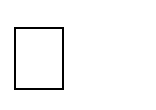 соотносить факты с общей идеей текста, устанавливать простые связи, не показанные в тексте напрямую;       формулировать несложные выводы, основываясь на тексте; находить аргументы, подтверждающие вывод;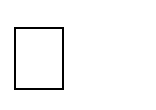 сопоставлять и обобщать содержащуюся в разных частях текста информацию; составлять на основании текста небольшое монологическое высказывание, отвечая напоставленный вопрос.Выпускник получит возможность научиться:делать выписки из прочитанных текстов с учѐтом цели их дальнейшего использования;составлять небольшие письменные аннотации к тексту, отзывы о прочитанном.Работа с текстом: оценка информацииВыпускник научится:высказывать оценочные суждения и свою точку зрения о прочитанном тексте;оценивать содержание, языковые особенности и структуру текста; определять место и роль иллюстративного ряда в тексте;на основе имеющихся знаний, жизненного опыта подвергать сомнению достоверность прочитанного, обнаруживать недостоверность получаемых сведений, пробелы в информации и находить пути восполнения этих пробелов;участвовать в учебном диалоге при обсуждении прочитанного или прослушанного текста.Выпускник получит возможность научиться:сопоставлять различные точки зрения;соотносить позицию автора с собственной точкой зрения;в процессе работы с одним или несколькими источниками выявлять достоверную (противоречивую) информацию.Формирование ИКТ-компетентности обучающихся (метапредметные результаты)В результате изучения всех без исключения предметов на ступени начального общего образования начинается формирование навыков, необходимых для жизни и работы в современном высокотехнологичном обществе. Обучающиеся приобретут опыт работы с гипермедийными информационными объектами, в которых объединяются текст, наглядно- графические изображения, цифровые данные, неподвижные и движущиеся изображения, звук, ссылки и базы данных и которые могут передаваться как устно, так и с помощью телекоммуникационных технологий или размещаться в Интернете.Обучающиеся познакомятся с различными средствами ИКТ, освоят общие безопасные и эргономичные принципы работы с ними; осознают возможности различных средств ИКТ для использования в обучении, развития собственной познавательной деятельности и общей культуры.Они приобретут первичные навыки обработки и поиска информации при помощи средств ИКТ; научатся вводить различные виды информации в компьютер: текст, звук, изображение, цифровые данные; создавать, редактировать, сохранять и передавать медиасообщения.Выпускники научатся оценивать потребность в дополнительной информации для решения учебных задач и самостоятельной познавательной деятельности; определять возможные источники еѐ получения; критически относиться к информации и к выбору источника информации.Они научатся планировать, проектировать и моделировать процессы в простых учебных и практических ситуациях.В результате использования средств и инструментов ИКТ и ИКТ-ресурсов для решения разнообразных учебно-познавательных и учебно-практических задач, охватывающих содержание всех изучаемых предметов, у обучающихся будут формироваться и развиваться необходимые универсальные учебные действия и специальные учебные умения, что заложит основу успешной учебной деятельности в средней и старшей школе.Знакомство со средствами ИКТ, гигиена работы с компьютеромВыпускник научится:использовать безопасные для органов зрения, нервной системы, опорно-двигательного аппарата, эргономичные приѐмы работы с компьютером и другими средствами ИКТ; выполнять компенсирующие физические упражнения (минизарядку);организовывать систему папок для хранения собственной информации в компьютере.Технология ввода информации в компьютер: ввод текста, запись звука, изображения, цифровых данныхВыпускник научится:       вводить информацию в компьютер с использованием различных технических средств (фото- и видеокамеры, микрофона и т. д.), сохранять полученную информацию;       владеть компьютерным письмом на русском языке; набирать текст на родном языке; набирать текст на иностранном языке, использовать экранный перевод отдельных слов;рисовать изображения на графическом планшете; сканировать рисунки и тексты.Выпускник получит возможность научиться:использовать программу распознавания сканированного текста на русском языке.Обработка и поиск информацииВыпускник научится:подбирать оптимальный по содержанию, эстетическим параметрам и техническому качеству результат видеозаписи и фотографирования, использовать сменные носители (флэш- карты);описывать по определѐнному алгоритму объект или процесс наблюдения, записывать аудиовизуальную и числовую информацию о нѐм, используя инструменты ИКТ;собирать числовые данные в естественно-научных наблюдениях и экспериментах, используя цифровые датчики, камеру, микрофон и другие средства ИКТ, а также в ходе опроса людей;редактировать цепочки экранов сообщения и содержание экранов в соответствии с коммуникативной или учебной задачей, включая редактирование текста, цепочек изображений, видео- и аудиозаписей, фотоизображений;пользоваться основными функциями стандартного текстового редактора, следовать основным правилам оформления текста; использовать полуавтоматический орфографический контроль; использовать, добавлять и удалять ссылки в сообщениях разного вида;искать информацию в соответствующих возрасту цифровых словарях и справочниках, базах данных, контролируемом Интернете, системе поиска внутри компьютера; составлять список используемых информационных источников (в том числе с использованием ссылок);заполнять учебные базы данных.Выпускник получит возможность научиться:грамотно формулировать запросы при поиске в Интернете и базах данных, оценивать, интерпретировать и сохранять найденную информацию;критически относиться к информации и к выбору источника информации.Создание, представление и передача сообщенийВыпускник научится:       создавать текстовые сообщения с использованием средств ИКТ: редактировать, оформлять и сохранять их;       создавать сообщения в виде аудио- и видеофрагментов или цепочки экранов с использованием иллюстраций, видеоизображения, звука, текста;       готовить и проводить презентацию перед небольшой аудиторией: создавать план презентации, выбирать аудиовизуальную поддержку, писать пояснения и тезисы для презентации;создавать диаграммы, планы территории и пр.;создавать	изображения,	пользуясь	графическими	возможностями	компьютера; составлять новое изображение из готовых фрагментов (аппликация);размещать сообщение в информационной образовательной среде образовательного учреждения;пользоваться        основными         средствами         телекоммуникации;         участвовать в коллективной коммуникативной деятельности в информационной образовательной среде, фиксировать ход и результаты общения на экране и в файлах.Выпускник получит возможность научиться:представлять данные;создавать музыкальные произведения с использованием компьютера и музыкальной клавиатуры, в том числе из готовых музыкальных фрагментов и «музыкальных петель».Планирование деятельности, управление и организацияВыпускник научится:создавать движущиеся модели и управлять ими в компьютерно управляемых средах; определять последовательность выполнения действий, составлять инструкции (простыеалгоритмы) в несколько действий, строить программы для компьютерного исполнителя с использованием конструкций последовательного выполнения и повторения;       планировать несложные исследования объектов и процессов внешнего мира.Выпускник получит возможность научиться:проектировать несложные объекты и процессы реального мира, своей собственной деятельности и деятельности группы;моделировать объекты и процессы реального мира.Русский и родной языки(предметные результаты)В результате изучения курса русского языка и родного языка обучающиеся на ступени начального общего образования научатся осознавать язык как основное средство человеческого общения и явление национальной культуры, у них начнѐт формироваться позитивное, эмоционально-ценностное отношение к русскому и родному языкам, стремление к их грамотному использованию. Русский язык и родной язык станут для учеников основой всего процесса обучения, средством развития их мышления, воображения, интеллектуальных и творческих способностей.В процессе изучения русского языка и родного языка обучающиеся получат возможность реализовать в устном и письменном общении (в том числе с использованием средств ИКТ) потребность в творческом самовыражении, научатся использовать язык с целью поиска необходимой информации в различных источниках для выполнения учебных заданий.У выпускников, освоивших основную образовательную программу начального общего образования, будет сформировано отношение к правильной устной и письменной речи как показателям общей культуры человека. Они получат начальные представления о нормах русского и родного литературного языка (орфоэпических, лексических, грамматических) и правилах речевого этикета, научатся ориентироваться в целях, задачах, средствах и условиях общения, что станет основой выбора адекватных языковых средств, для успешного решения коммуникативной задачи при составлении несложных устных монологических высказываний и письменных текстов. У них будут сформированы коммуникативные учебные действия, необходимые для успешного участия в диалоге: ориентация на позицию партнѐра, учѐт различных мнений и координация различных позиций в сотрудничестве, стремление к более точному выражению собственного мнения и позиции, умение задавать вопросы.Выпускник на ступени начального общего образования научится:осознавать безошибочное письмо как одно из проявлений собственного уровня культуры; сможет применять орфографические правила и правила постановки знаков препинания (вобъѐме изученного) при записи собственных и предложенных текстов, овладеет умением проверять написанное;    получит первоначальные представления о системе и структуре русского и родного языков: познакомится с разделами изучения языка — фонетикой и графикой, лексикой, словообразованием (морфемикой), морфологией и синтаксисом; в объѐме содержания курса научится находить, характеризовать, сравнивать, классифицировать такие языковые единицы, как звук, буква, часть слова, часть речи, член предложения, простое предложение, что послужит основой для дальнейшего формирования общеучебных, логических и познавательных (символико-моделирующих) универсальных учебных действий с языковыми единицами.В результате изучения курса русского языка и родного языка у выпускников, освоивших основную образовательную программу начального общего образования, будет сформирован учебно-познавательный интерес к новому учебному материалу по русскому и родному языкам, что заложит основы успешной учебной деятельности при продолжении изучения курса русского языка и родного языка на следующей ступени образования.Содержательная линия «Система языка». Раздел «Фонетика и графика»Выпускник научится:различать звуки и буквы;характеризовать звуки русского и родного языков: гласные ударные/безударные; согласные твѐрдые/мягкие, парные/непарные твѐрдые и мягкие; согласные звонкие/глухие, парные/непарные звонкие и глухие;       знать последовательность букв в русском и родном алфавитах, пользоваться алфавитом для упорядочивания слов и поиска нужной информации.Выпускник получит возможность научиться:проводить фонетико-графический (звукобуквенный) разбор слова самостоятельно по предложенному в учебнике алгоритму;оценивать правильность проведения фонетико-графического (звукобуквенного) разбора слов.Раздел «Орфоэпия» Выпускник получит возможность научиться:соблюдать нормы русского и родного литературного языка в собственной речи и оценивать соблюдение этих норм в речи собеседников (в объѐме представленного в учебнике материала);находить при сомнении в правильности постановки ударения или произношения слова ответ самостоятельно (по словарю учебника) либо обращаться за помощью к учителю, родителям и др.Раздел «Состав слова (морфемика)»Выпускник научится:различать изменяемые и неизменяемые слова;различать родственные (однокоренные) слова и формы слова;       находить в словах окончание, корень, приставку, суффикс.Выпускник получит возможность научиться:разбирать по составу слова с однозначно выделяемыми морфемами в соответствии с предложенным в учебнике алгоритмом;оценивать правильность проведения разбора слова по составу.Раздел «Лексика»Выпускник научится:выявлять слова, значение которых требует уточнения;определять значение слова по тексту или уточнять с помощью толкового словаря.Выпускник получит возможность научиться:подбирать синонимы для устранения повторов в тексте;подбирать антонимы для точной характеристики предметов при их сравнении;различать употребление в тексте слов в прямом и переносном значении (простые случаи);оценивать уместность использования слов в тексте;выбирать слова из ряда предложенных для успешного решения коммуникативной задачи.Раздел «Морфология»Выпускник научится:       определять грамматические признаки имѐн существительных — род, число, падеж, склонение;определять грамматические признаки имѐн прилагательных — род, число, падеж; определять грамматические признаки глаголов — число, время, род (в прошедшемвремени), лицо (в настоящем и будущем времени), спряжение.Выпускник получит возможность научиться:проводить морфологический разбор имѐн существительных, имѐн прилагательных, глаголов по предложенному в учебнике алгоритму, оценивать правильность проведения морфологического разбора;находить в тексте такие части речи, как личные местоимения и наречия, предлоги вместе с существительными и личными местоимениями, к которым они относятся, союзы и, а, но, частицу не при глаголах.Раздел «Синтаксис»Выпускник научится:       различать предложение, словосочетание, слово;       устанавливать при помощи смысловых вопросов связь между словами в словосочетании и предложении;       классифицировать	предложения	по	цели	высказывания,	находить повествовательные/побудительные/вопросительные предложения;определять восклицательную/невосклицательную интонацию предложения; находить главные и второстепенные (без деления на виды) члены предложения; выделять предложения с однородными членами.Выпускник получит возможность научиться:	различать второстепенные члены предложения: определения, дополнения, обстоятельства;выполнять в соответствии с предложенным в учебнике алгоритмом синтаксический разбор простого предложения (по членам предложения), оценивать правильность разбора;различать простые и сложные предложения.Содержательная линия «Орфография и пунктуация»Выпускник научится:применять правила правописания (в объѐме содержания курса);определять (уточнять) написание слова по орфографическому словарю;безошибочно списывать текст объѐмом 80—90 слов;писать под диктовку тексты объѐмом 75—80 слов в соответствии с изученными правилами правописания;проверять собственный и предложенный текст, находить и исправлять орфографические и пунктуационные ошибки.Выпускник получит возможность научиться:осознавать место возможного возникновения орфографической ошибки;подбирать примеры с определѐнной орфограммой;при составлении собственных текстов перефразировать записываемое, чтобы избежать орфографических и пунктуационных ошибок;при работе над ошибками осознавать причины появления ошибки и определять способы действий, помогающих предотвратить ошибку в последующих письменных работах.Содержательная линия «Развитие речи»Выпускник научится:оценивать правильность (уместность) выбора языковых и неязыковых средств устного общения на уроке, в школе, в быту, со знакомыми и незнакомыми, с людьми разного возраста;соблюдать в повседневной жизни нормы речевого этикета и правила устного общения (умение слышать, точно реагировать на реплики, поддерживать разговор);выражать собственное мнение, аргументировать его с учѐтом ситуации общения;самостоятельно озаглавливать текст;составлять план текста;сочинять письма, поздравительные открытки, записки и другие небольшие тексты для конкретных ситуаций общения.Выпускник получит возможность научиться:создавать тексты по предложенному заголовку;подробно или выборочно пересказывать текст;пересказывать текст от другого лица;составлять устный рассказ на определѐнную тему с использованием разных типов речи: описание, повествование, рассуждение;анализировать и корректировать тексты с нарушенным порядком предложений, находить в тексте смысловые пропуски;корректировать тексты, в которых допущены нарушения культуры речи;анализировать последовательность собственных действий при работе над изложениями и сочинениями и соотносить их с разработанным алгоритмом;оценивать правильность выполнения учебной задачи: соотносить собственный текст с исходным при написании изложений, следить за содержанием, назначением, задачами и условиями общения (для самостоятельно создаваемых текстов);соблюдать нормы речевого взаимодействия при интерактивном общении   (sms- сообщения, электронная почта, Интернет и другие виды и способы связи).Литературное чтение.Выпускники начальной школы осознают значимость чтения для своего дальнейшего развития и для успешного обучения по другим предметам. У них будет формироваться потребность в систематическом чтении как средстве познания мира и самого себя. Младшие школьники полюбят чтение художественных произведений,которые помогут им сформировать собственную позицию в жизни, расширят кругозор.Учащиеся получат возможность познакомиться с культурно-историческим наследием России и общечеловеческими ценностями.Младшие школьники будут учиться полноценно воспринимать художественную литературу, эмоционально отзываться на прочитанное, высказывать свою точку зрения и уважать мнение собеседника. Они получат возможность воспринимать художественное произведение как особый вид искусства, соотносить его с другими видами искусства, познакомятся с некоторыми коммуникативными и эстетическими возможностями родного языка, используемыми в художественных произведениях.К концу обучения в начальной школе будет обеспечена готовность детей к дальнейшему обучению, достигнут необходимый уровень читательской компетентности, речевого развития, сформированы универсальные действия, отражающие учебную самостоятельность и познавательные интересы.Выпускники овладеют техникой чтения, приѐмами понимания прочитанного и прослушанного произведения, элементарными приѐмами анализа, интерпретации и преобразования художественных, научно-популярных и учебных текстов. Научатся самостоятельно выбирать интересующую литературу, пользоваться словарями и справочниками, осознают себя как грамотных читателей, способных к творческой деятельности.Школьники научатся вести диалог в различных коммуникативных ситуациях, соблюдая правила речевого этикета, участвовать в обсуждении прослушанного (прочитанного) произведения. Они будут составлять несложные монологические высказывания о произведении (героях, событиях); устно передавать содержание текста по плану; составлять небольшие тексты повествовательного характера с элементами рассуждения и описания. Выпускники научатся декламировать (читать наизусть) стихотворные произведения. Они получат возможность научиться выступать перед знакомой аудиторией (сверстников, родителей, педагогов) с небольшими сообщениями, используя иллюстративный ряд (плакаты, презентацию).Выпускники начальной школы приобретут первичные умения работы с учебной и научно- популярной литературой, будут находить и использовать информацию для практической работы.Выпускники овладеют основами коммуникативной деятельности, на практическом уровне осознают значимость работы в группе и освоят правила групповой работ.Виды речевой и читательской деятельностиВыпускник научится:       осознавать значимость чтения для дальнейшего обучения, саморазвития; воспринимать чтение как источник эстетического, нравственного, познавательного опыта; понимать цель чтения: удовлетворение читательского интереса и приобретение опыта чтения, поиск фактов и суждений, аргументации, иной информации;читать со скоростью, позволяющей понимать смысл прочитанного; различать на практическом уровне виды текстов (художественный, учебный,справочный), опираясь на особенности каждого вида текста;       читать	(вслух)	выразительно	доступные	для	данного	возраста	прозаические произведения и декламировать стихотворные произведения после предварительной подготовки;       использовать различные виды чтения: ознакомительное, поисковое, выборочное; выбирать нужный вид чтения в соответствии с целью чтения;       ориентироваться в содержании художественного, учебного и научно-популярного текста, понимать его смысл (при чтении вслух и про себя, при прослушивании): определять главную мысль и героев произведения; тему и подтемы (микротемы); основные события и устанавливать их последовательность; выбирать из текста или подбирать заголовок, соответствующий содержанию и общему смыслу текста; отвечать на вопросы и задавать вопросы по содержанию произведения; находить в тексте требуемую информацию (конкретные сведения, факты, заданные в явном виде);       использовать простейшие приѐмы анализа различных видов текстов (делить текст на части, озаглавливать их; составлять простой план; устанавливать взаимосвязь между событиями, поступками героев, явлениями, фактами, опираясь на содержание текста; находить средства выразительности: сравнение, олицетворение, метафору, эпитет1, определяющие отношение автора к герою, событию;       использовать различные формы интерпретации содержания текстов (формулировать, основываясь на тексте, простые выводы; понимать текст, опираясь не только на содержащуюся в нѐм информацию, но и на жанр, структуру, язык; пояснять прямое и переносное значение слова, его многозначность с опорой на контекст, целенаправленно пополнять на этой основе свой активный словарный запас; устанавливать связи, отношения, не высказанные в тексте напрямую, например соотносить ситуацию и поступки героев, объяснять (пояснять) поступки героев, соотнося их с содержанием текста);       ориентироваться в нравственном содержании прочитанного, самостоятельно делать выводы, соотносить поступки героев с нравственными нормами;       передавать содержание прочитанного или прослушанного с учѐтом специфики научно- познавательного, учебного и художественного текстов в виде пересказа (полного, краткого или выборочного);       участвовать в обсуждении прослушанного/прочитанного текста (задавать вопросы, высказывать и обосновывать собственное мнение, соблюдать правила речевого этикета), опираясь на текст или собственный опыт.Выпускник получит возможность научиться:воспринимать художественную литературу     как вид искусства;предвосхищать содержание текста по заголовку и с опорой на предыдущий опыт;выделять не только главную, но и избыточную информацию; осмысливать эстетические и нравственные ценности художественного текста и высказывать суждение;определять авторскую позицию и высказывать отношение к герою и его поступкам;отмечать изменения своего эмоционального состояния в процессе чтения литературного произведения;оформлять свою мысль в монологическое речевое высказывание небольшого объѐма (повествование,     описание,     рассуждение): с опорой      на авторский текст, по предложенной теме или отвечая на вопрос;высказывать эстетическое и нравственно-этическое суждение и подтверждать высказанное суждение примерами из текста;делать выписки из прочитанных текстов для дальнейшего практического использования.Круг детского чтенияВыпускник научится:ориентироваться в книге по названию, оглавлению, отличать сборник произведений от авторской книги;самостоятельно и целенаправленно осуществлять выбор книги в библиотеке по заданной тематике, по собственному желанию;составлять краткую аннотацию (автор, название, тема книги, рекомендации к чтению) на литературное произведение по заданному образцу;пользоваться алфавитным каталогом, самостоятельно пользоваться соответствующими возрасту словарями и справочной литературой.Выпускник получит возможность научиться:ориентироваться в мире детской литературы на основе знакомства с выдающимися произведениями классической и современной отечественной и зарубежной литературы;определять	предпочтительный	круг	чтения,	исходя из	собственных интересов и познавательных потребностей;писать отзыв о прочитанной книге;работать с тематическим каталогом;работать с детской периодикой.Литературоведческая пропедевтикаВыпускник научится:сравнивать, сопоставлять художественные произведения разных жанров, выделяя два-три существенных признака (отличать прозаический текст от стихотворного;распознавать особенности построения фольклорных форм: сказки, загадки, пословицы).Выпускник получит возможность научиться:сравнивать,  сопоставлять различные виды текстов ,используя ряд литературоведческих понятий (фольклорная и авторская литература, структура текста, герой, автор) и средств художественной выразительности (сравнение, олицетворение, метафора, эпитет);создавать прозаический или поэтический текст по аналогии на основе авторского текста, используя средства художественной выразительности (в том числе из текста).Творческая деятельностьВыпускник научится:читать по ролям литературное произведение;создавать текст на основе интерпретации художественного произведения, репродукций картин художников, по серии иллюстраций к произведению или на основе личного опыта; реконструировать текст, используя различные способы работы с «деформированным» текстом: восстанавливать последовательность событий, причинно-следственные связи.Выпускник получит возможность научиться:творчески пересказывать текст (от лица героя, от автора), дополнять текст;создавать иллюстрации по содержанию произведения;работать в группе, создавая инсценировки по произведению, сценарии, проекты; создавать собственный текст (повествование–по аналогии, рассуждение – развѐрнутый ответ на вопрос; описание – характеристика героя.МатематикаВ результате изучения курса математики обучающиеся на ступени начального общего образования:       научатся использовать начальные математические знания для описания окружающих предметов, процессов, явлений, оценки количественных и пространственных отношений;       овладеют	основами	логического	и	алгоритмического	мышления,	пространственного воображения и математической речи, приобретут необходимые вычислительные навыки;       научатся применять математические знания и представления для решения учебных задач, приобретут начальный опыт применения математических знаний в повседневных ситуациях;       получат представление о числе как результате счѐта и измерения, о десятичном принципе записи чисел; научатся выполнять устно и письменно арифметические действия с числами; находить неизвестный компонент арифметического действия; составлять числовое выражение и находить его значение; накопят опыт решения текстовых задач;       познакомятся с простейшими геометрическими формами, научатся распознавать, называть и изображать геометрические фигуры, овладеют способами измерения длин и площадей;       приобретут в ходе работы с таблицами и диаграммами важные для практико- ориентированной математической деятельности умения, связанные с представлением, анализом и интерпретацией данных; смогут научиться извлекать необходимые данные из таблиц и диаграмм, заполнять готовые формы, объяснять, сравнивать и обобщать информацию, делать выводы и прогнозы.Числа и величиныВыпускник научится:читать, записывать, сравнивать, упорядочивать числа от нуля до миллиона;устанавливать закономерность — правило, по которому составлена числовая последовательность, и составлять последовательность по заданному или самостоятельно выбранному правилу (увеличение/уменьшение числа на несколько единиц, увеличение/уменьшение числа в несколько раз);группировать числа по заданному или самостоятельно установленному признаку;спользуя основные единицы измерения величин и соотношения между ними (килограмм — грамм; час — минута, минута — секунда; километр— метр, метр — дециметр, дециметр — сантиметр, метр — сантиметр, сантиметр — миллиметр).Выпускник получит возможность научиться:классифицировать числа по одному или нескольким основаниям, объяснять свои действия;выбирать единицу для измерения данной величины (длины, массы, площади, времени), объяснять свои действия.Арифметические действияВыпускник научится:       выполнять письменно действия с многозначными числами (сложение, вычитание, умножение и деление на однозначное, двузначное числа в пределах 10·000) с использованием таблиц сложения и умножения чисел, алгоритмов письменных арифметических действий (в том числе деления с остатком);       выполнять устно сложение, вычитание, умножение и деление однозначных, двузначных и трѐхзначных чисел в случаях, сводимых к действиям в пределах 100 (в том числе с нулѐм и числомвыделять неизвестный компонент арифметического действия и находить его значение; вычислять значение числового выражения (содержащего 2—3 арифметических действия, соскобками и без скобок).Выпускник получит возможность научиться:выполнять действия с величинами;использовать свойства арифметических действий для удобства вычислений; проводить проверку правильности вычислений (с помощью обратного действия, прикидки и оценки результата действия и др.).Работа с текстовыми задачамиВыпускник научится:       анализировать задачу, устанавливать зависимость между величинами, взаимосвязь между условием и вопросом задачи, определять количество и порядок действий для решения задачи, выбирать и объяснять выбор действий;       решать учебные задачи и задачи, связанные с повседневной жизнью, арифметическим способом (в 1—2 действия);       оценивать правильность хода решения и реальность ответа на вопрос задачи.Выпускник получит возможность научиться:решать задачи на нахождение доли величины и величины по значению еѐ доли (половина, треть, четверть, пятая, десятая часть);решать задачи в 3—4 действия;находить разные способы решения задачи.Пространственные отношения. Геометрические фигурыВыпускник научится:описывать взаимное расположение предметов в пространстве и на плоскости;распознавать, называть, изображать геометрические фигуры (точка, отрезок, ломаная, прямой угол, многоугольник, треугольник, прямоугольник, квадрат, окружность, круг);выполнять построение геометрических фигур с заданными измерениями (отрезок, квадрат, прямоугольник) с помощью линейки, угольника;использовать свойства прямоугольника и квадрата для решения задач;распознавать и называть геометрические тела (куб, шар);соотносить реальные объекты с моделями геометрических фигур.Выпускник получит возможность научиться:распознавать, различать и называть геометрические тела: параллелепипед, пирамиду, цилиндр, конус.Геометрические величиныВыпускник научится:измерять длину отрезка;вычислять периметр треугольника, прямоугольника и квадрата, площадь прямоугольника и квадрата;       оценивать размеры геометрических объектов, расстояния приближѐнно (на глаз).Выпускник получит возможность:научиться вычислять периметр многоугольника, площадь фигуры, составленной из прямоугольников.Работа с информациейВыпускник научится:устанавливать истинность (верно, неверно) утверждений о числах, величинах, геометрических фигурах;читать несложные готовые таблицы; заполнять несложные готовые таблицы;читать несложные готовые столбчатые диаграммы.Выпускник получит возможность научиться:читать	несложные	готовые	круговые	диаграммы,	достраивать	несложную	готовую столбчатую диаграмму;сравнивать и обобщать информацию, представленную в строках и столбцах несложных таблиц и диаграмм;понимать простейшие выражения, содержащие логические связки и слова («если то»,«верно/неверно, что», «каждый», «все», «некоторые», «не»);составлять,	записывать	и	выполнять	инструкцию	(простой	алгоритм),	план	поиска информации;распознавать одну и ту же информацию, представленную в разной форме (таблицы и диаграммы);планировать несложные исследования, собирать и представлять	полученную информацию с помощью таблиц и диаграмм;интерпретировать информацию, полученную при проведении несложных исследований (объяснять, сравнивать и обобщать данные, делать выводы и прогнозы).Окружающий мирВ результате изучения курса «Окружающий мир» обучающиеся на ступени начального общего образования:       получат возможность расширить, систематизировать и углубить исходные представления о природных и социальных объектах и явлениях как компонентах единого мира, овладеть основами практико-ориентированныхзнаний о природе, человеке и обществе, приобрести целостный взгляд на мир в его органичном единстве и разнообразии природы, народов, культур и религий;       обретут чувство гордости за свою Родину, российский народ и его историю, осознают свою этническую и национальную принадлежность в контекстеценностей многонационального российского общества, а также гуманистических и демократических ценностных ориентаций, способствующих формированию российской гражданской идентичности;       приобретут опыт эмоционально окрашенного, личностного отношения к миру природы и культуры; ознакомятся с началами естественных и социально-гуманитарных наук в их единстве и взаимосвязях, что даст учащимся ключ (метод) к осмыслению личного опыта, позволит сделать восприятие явлений окружающего мира более понятными, знакомыми и предсказуемыми, определить своѐ место в ближайшем окружении;       получат возможность осознать своѐ место в мире на основе единства рационально-научного познания и эмоционально-ценностного осмысления личного опыта общения с людьми, обществом и природой, что станет основой уважительного отношения к иному мнению, истории и культуре других народов;       познакомятся с некоторыми способами изучения природы и общества, начнут осваивать умения проводить наблюдения в природе, ставить опыты, научатся видеть и понимать некоторые причинно-следственные связи в окружающем мире и неизбежность его изменения под воздействием человека, в том числе на многообразном материале природы и культуры родногокрая, что поможет им овладеть начальными навыками адаптации в динамично изменяющемся и развивающемся мире;       получат возможность приобрести базовые умения работы с ИКТ-средствами, поиска информации в электронных источниках и контролируемом Интернете, научатся создавать сообщения в виде текстов, аудио- и видеофрагментов, готовить и проводить небольшие презентации в поддержку собственных сообщений;       примут и освоят социальную роль обучающегося, для которой характерно развитие мотивов учебной деятельности и формирование личностного смысла учения, самостоятельности и личной ответственности за свои поступки, в том числе в информационной деятельности, на основе представлений о нравственных нормах, социальной справедливости и свободе.В результате изучения курса выпускники заложат фундамент своей экологической и культурологической грамотности, получат возможность научиться соблюдать правила поведения в мире природы и людей, правила здорового образа жизни, освоят элементарные нормы адекватного природо- и культуросообразного поведения в окружающей природной и социальной среде.Человек и природаВыпускник научится:узнавать изученные объекты и явления живой и неживой природы;описывать на основе предложенного плана изученные объекты и явления живой и неживой природы, выделять их существенные признаки;сравнивать объекты живой и неживой природы на основе внешних признаков или известных характерных свойств и проводить простейшую классификацию изученных объектов природы;проводить несложные наблюдения в окружающей среде и ставить опыты, используя простейшее лабораторное оборудование и измерительные приборы; следовать инструкциям и правилам техники безопасности при проведении наблюдений и опытов;использовать естественно-научные тексты (на бумажных и электронных носителях, в том числе в контролируемом Интернете) с целью поиска информации, ответов на вопросы, объяснений, создания собственных устных или письменных высказываний;использовать различные справочные издания (словарь по естествознанию, определитель растений и животных на основе иллюстраций, атлас карт, в том числе и компьютерные издания) для поиска необходимой информации;использовать готовые модели (глобус, карта, план) для объяснения явлений или описания свойств объектов;обнаруживать простейшие взаимосвязи между живой и неживой природой, взаимосвязи в живой природе; использовать их для объяснения необходимости бережного отношения к природе;определять характер взаимоотношений человека и природы, находить примеры влияния этих отношений на природные объекты, здоровье и безопасность человека;понимать необходимость здорового образа жизни, соблюдения правил безопасного поведения; использовать знания о строении и функционировании организма человека для сохранения и укрепления своего здоровья.Выпускник получит возможность научиться:использовать при проведении практических работ инструменты ИКТ (фото- и видеокамеру, микрофон др.) для записи и обработки информации, готовить небольшие презентации по результатам наблюдений и опытов; моделировать объекты и отдельные процессы реального мира с использованием виртуальных лабораторий и механизмов, собранных из конструктора;осознавать ценность природы и необходимость нести ответственность за еѐ сохранение, соблюдать правила экологичного поведения в школе и в быту (раздельный сбор мусора, экономия воды и электроэнергии) и природной среде; пользоваться простыми навыками самоконтроля самочувствия для сохранения здоровья, осознанно соблюдать режим дня, правила рационального питания и личной гигиены;выполнять правила безопасного поведения в доме, на улице, природной среде, оказывать первую помощь при несложных несчастных случаях;планировать, контролировать и оценивать учебные действия в процессе познания окружающегомира в соответствии с поставленной задачей и условиями еѐ реализации.Человек и обществоВыпускник научится:узнавать государственную символику Российской Федерации и своего региона; описывать достопримечательности столицы и родного края; находить на карте мира Российскую Федерацию, на карте России Москву, свой регион и его главный город;различать прошлое, настоящее, будущее; соотносить изученные исторические события с датами, конкретную дату с веком; находить место изученных событий на «ленте времени»;используя дополнительные источники информации (на бумажных и электронных носителях, в том числе в контролируемом Интернете), находить факты, относящиеся к образу жизни, обычаям и верованиям своих предков; на основе имеющихся знаний отличать реальные исторические факты от вымыслов;оценивать характер взаимоотношений людей в различных социальных группах (семья, группа сверстников, этнос), в том числе с позиции развития этических чувств, доброжелательности и эмоционально-нравственной отзывчивости, понимания чувств других людей и сопереживания им;использовать различные справочные издания (словари, энциклопедии, включая компьютерные) и детскую литературу о человеке и обществе с целью поиска познавательной информации, ответов на вопросы, объяснений, для создания собственных устных или письменных высказываний.Выпускник получит возможность научиться:осознавать свою неразрывную связь с разнообразными окружающими социальными группами;ориентироваться в важнейших для страны и личности событиях и фактах прошлого и настоящего; оценивать их возможное влияние на будущее, приобретая тем самым чувство исторической перспективы;наблюдать и описывать проявления богатства внутреннего мира человека в его созидательной деятельности	на благо семьи, в интересах образовательного учреждения, профессионального сообщества, этноса, нации, страны;проявлять уважение и         готовность выполнять совместно установленные договорѐнности и правила, в том числе правила общения со взрослыми и сверстниками в официальной обстановке, участвовать в коллективной коммуникативной деятельности в информационной образовательной среде;определять общую цель в совместной деятельности и пути еѐ достижения, договариваться о распределении функций и ролей, осуществлять взаимный контроль совместной деятельности, адекватно оценивать собственное поведение и поведение окружающих.МузыкаВ результате изучения музыки на ступени начального общего образования у обучающихся будут сформированы основы музыкальной культуры через эмоциональное активное восприятие; будет развит художественный вкус, интерес к музыкальному искусству и музыкальной деятельности; воспитаны нравственные и эстетические чувства: любовь к Родине, гордость за достижения отечественного и мирового музыкального искусства, уважение к истории и духовным традициям России, музыкальной культуре еѐ народов; начнут развиваться образное и ассоциативное мышление и воображение, музыкальная память и слух, певческий голос, учебно-творческие способности в различных видах музыкальной деятельности.Обучающиеся научатся воспринимать музыку и размышлять о ней, открыто и эмоционально выражать своѐ отношение к искусству, проявлять эстетические и художественные предпочтения, позитивную самооценку, самоуважение, жизненный оптимизм. Они смогут воплощать музыкальные образы при создании театрализованных и музыкально-пластических композиций,разучивании и исполнении вокально-хоровых произведений, игре на элементарных детских музыкальных инструментах.У них проявится способность вставать на позицию другого человека, вести диалог, участвовать в обсуждении значимых для человека явлений жизни и искусства, продуктивно сотрудничать со сверстниками и взрослыми; импровизировать в разнообразных видах музыкально творческой деятельности.Они смогут реализовать собственный творческий потенциал, применяя музыкальные знания и представления о музыкальном искусстве для выполнения учебных и художественно-практических задач, действовать самостоятельно при разрешении проблемно творческих ситуаций в повседневной жизни.Обучающиеся научатся понимать роль музыки в жизни человека, применять полученные знания и приобретѐнный опыт творческой деятельности при организации содержательного культурного досуга во внеурочной и внешкольной деятельности; получат представление об эстетических идеалах человечества, духовных, культурных отечественных традициях, этнической самобытности музыкального искусства разных народов.Музыка в жизни человекаВыпускник научится:воспринимать музыку различных жанров, размышлять о музыкальных произведениях как способе выражения чувств и мыслей человека, эмоционально, эстетически откликаться на искусство, выражая своѐ отношение к нему в различных видах музыкально-творческой деятельности;ориентироваться в музыкально-поэтическом творчестве, в многообразии музыкального фольклора России, в том числе родного края, сопоставлять различные образцы народной и профессиональной музыки, ценить отечественные народные музыкальные традиции;воплощать художественно-образное содержание и интонационно-мелодические особенности профессионального и народного творчества (в пении, слове, движении, играх, действах и др.).Выпускник получит возможность научиться:реализовывать	творческий	потенциал,	осуществляя	собственные	музыкально- исполнительские замыслы в различных видах деятельности;организовывать культурный досуг, самостоятельную музыкально-творческую деятельность, музицировать.Основные закономерности музыкального искусстваВыпускник научится:соотносить выразительные и изобразительные интонации, узнавать характерные черты музыкальной речи разных композиторов, воплощать особенности музыки в исполнительской деятельности на основе полученных знаний;наблюдать за процессом и результатом музыкального развития на основе сходства и различий интонаций, тем, образов и распознавать художественный смысл различных форм построения музыки;общаться и взаимодействовать в процессе ансамблевого, коллективного (хорового и инструментального) воплощения различных художественных образов.Выпускник получит возможность научиться:реализовывать собственные творческие замыслы в различных видах музыкальной деятельности (в пении и интерпретации музыки, игре на детских элементарных музыкальных инструментах, музыкально-пластическом движении и импровизации);использовать систему графических знаков для ориентации в нотном письме при пении простейших мелодий;владеть певческим голосом как инструментом духовного самовыражения и участвовать в коллективной творческой деятельности при воплощении заинтересовавших его музыкальных образов.Музыкальная картина мираВыпускник научится:исполнять музыкальные произведения разных форм и жанров (пение, драматизация, музыкально-пластическое движение, инструментальное музицирование, импровизация и др.);определять виды музыки, сопоставлять музыкальные образы в звучании различных музыкальных инструментов, в том числе и современных электронных;оценивать и соотносить музыкальный язык народного и профессионального музыкального творчества разных стран мира.Выпускник получит возможность научиться:адекватно оценивать явления музыкальной культуры и проявлять инициативу в выборе образцов профессионального и музыкально-поэтического творчества народов мира;оказывать помощь в организации и проведении школьных культурно-массовых мероприятий, представлять широкой публике результаты собственной музыкально-творческой деятельности (пение, инструментальное музицирование, драматизация и др.), собирать музыкальные коллекции (фонотека, видеотека).Изобразительное искусствоВ результате изучения изобразительного искусства на ступени начального общего образования у обучающихся будут сформированы основы художественной культуры:представление о специфике изобразительного искусства;потребность в художественном творчестве и в общении с искусством;первоначальные понятия о выразительных возможностях языка искусства.Начнут развиваться образное мышление, наблюдательность и воображение, учебно-творческие способности, эстетические чувства, формироваться основы анализа произведения искусства. Будет проявляться художественный вкус, эмоционально-ценностное отношение к миру, к явлениям действительности.Сформируются основы духовно-нравственных ценностей личности — способности оценивать и выстраивать на основе традиционных моральных норм и нравственных идеалов, воплощѐнных в искусстве, отношение к себе, другим людям, обществу, государству, Отечеству, миру в целом; устойчивое представление о добре и зле, должном и недопустимом, которые станут базой самостоятельных поступков и действий на основе морального выбора, понимания и поддержания нравственных устоев, нашедших отражение и оценку в искусстве, любви, взаимопомощи, уважении к родителям, заботе о младших и старших, ответственности за другого человека; появится готовность и способность к реализации своего творческого потенциала в духовной и художественно-продуктивной деятельности, разовьѐтся трудолюбие, оптимизм, способность к преодолению трудностей, открытость миру, диалогичность; установится осознанное уважение и принятие традиций, самобытных культурных ценностей, форм культурно-исторической, социальной и духовной жизни родного края, наполнятся конкретным содержанием понятия«Отечество», «родная земля», «моя семья и род», «мой дом», разовьѐтся принятие культуры и духовных традиций многонационального народа Российской Федерации, зародится целостный, социально ориентированный взгляд на мир в его органическом единстве и разнообразии природы, народов, культур и религий; будут заложены основы российской гражданской идентичности, чувства сопричастности и гордости за свою Родину, российский народ и историю России, появится осознание своей этнической и национальной принадлежности, ответственности за общее благополучие.Обучающиеся овладеют:практическими умениями и навыками в восприятии произведений пластических искусств и в различных видах художественной деятельности: графике (рисунке), живописи, скульптуре, архитектуре, художественном конструировании, декоративно-прикладном искусстве;смогут понимать   образную    природу    искусства, давать    эстетическую оценку и выражать своѐ отношение к событиям и явлениям окружающего мира, к природе, человеку и обществу;воплощать художественные образы в различных формах художественно-творческой деятельности;научатся применять художественные умения, знания и представления о пластических искусствах для выполнения учебных художественно-практических задач,познакомятся с возможностями использования в творчестве различных ИКТ-средств;получат навыки сотрудничества со взрослыми и сверстниками, научатся вести диалог, участвовать в обсуждении значимых для человека явлений жизни и искусства, будут способны вставать на позицию другого человека;смогут реализовать собственный творческий потенциал, применяя полученные знания и представления об изобразительном искусстве для выполнения учебных и художественно- практических задач, действовать самостоятельно при разрешении проблемно-творческих ситуаций в повседневной жизни.Восприятие искусства и виды художественной деятельностиВыпускник научится:различать основные виды художественной деятельности (рисунок, живопись, скульптура, художественное конструирование и дизайн, декоративно-прикладное искусство) и участвовать в художественно-творческой деятельности, используя различные художественные материалы и приѐмы работы с ними для передачи собственного замысла;различать основные виды и жанры пластических искусств, понимать их специфику;эмоционально-ценностно относиться к природе, человеку, обществу; различать и передавать в художественно-творческой деятельности характер, эмоциональные состояния и своѐ отношение к ним средствами художественного образного языка;узнавать, воспринимать, описывать и эмоционально оценивать шедевры своего национального, российского и мирового искусства, изображающие природу, человека, различные стороны (разнообразие, красоту, трагизм и т. д.) окружающего мира и жизненных явлений;приводить примеры ведущих художественных музеев России и художественных музеев своего региона, показывать на примерах их роль и назначение.Выпускник получит возможность научиться:воспринимать произведения изобразительного искусства, участвовать в обсуждении их содержания	и выразительных средств, различать сюжет и содержание в знакомых произведениях;видеть	проявления	прекрасного	в	произведениях	искусства	(картины,	архитектура, скульптура и т.д. в природе, на улице, в быту);высказывать	аргументированное	суждение	о	художественных	произведениях, изображающих природу и человека в различных эмоциональных состояниях.Азбука искусства. Как говорит искусство?Выпускник научится:создавать простые композиции на заданную тему на плоскости и в пространстве; использовать выразительные средства изобразительного искусства: композицию, форму,ритм, линию, цвет, объѐм, фактуру; различные художественные материалы для воплощения собственного художественно-творческого замысла;       различать основные и составные, тѐплые и холодные цвета; изменять их эмоциональную напряжѐнность с помощью смешивания с белой и чѐрной красками; использовать их для передачи художественного замысла в собственной учебно-творческой деятельности;       создавать средствами живописи, графики, скульптуры, декоративно-прикладного искусства образ человека: передавать на плоскости и в объѐме пропорции лица, фигуры; передавать характерные черты внешнего облика, одежды, украшений человека;       наблюдать, сравнивать, сопоставлять и анализировать пространственную форму предмета; изображать предметы различной формы; использовать простые формы для создания выразительных образов в живописи, скульптуре, графике, художественном конструировании;       использовать декоративные элементы, геометрические, растительные узоры для украшения своих изделий и предметов быта; использовать ритм и стилизацию форм для создания орнамента; передавать в собственной художественно-творческой деятельности специфику стилистики произведений народных художественных промыслов в России (с учѐтом местных условий).Выпускник получит возможность научиться:пользоваться средствами выразительности языка живописи, графики, скульптуры, декоративно-прикладного искусства, художественного конструирования в собственной художественно-творческой деятельности;передавать разнообразные эмоциональные состояния, используя различные оттенки цвета, при создании живописных композиций на заданные темы;моделироватьновые формы,	различные	ситуации	путѐм	трансформации известного;создавать новые образы природы, человека, фантастического существа, построек средствами изобразительного искусства и компьютерной графики;выполнять простые рисунки и орнаментальные композиции, используя язык компьютерной графики в программе Paint.Значимые темы искусства. О чѐм говорит искусство?Выпускник научится:       осознавать значимые темы искусства и отражать их в собственной художественно- творческой деятельности;       выбирать художественные материалы, средства художественной выразительности для создания образов природы, человека, явлений и передачи своего отношения к ним; решать художественные задачи (передавать характер и намерения объекта — природы, человека, сказочного героя, предмета, явления и т.д. — в живописи, графике и скульптуре, выражая своѐ отношение к качествам данного объекта) с опорой на правила перспективы, цветоведения, усвоенные способы действия.Выпускник получит возможность научиться:видеть, чувствовать и изображать красоту и разнообразие природы, человека, зданий, предметов;понимать и передавать в художественной работе разницу представлений о красоте человека в разных культурах мира, проявлять терпимость к другим вкусам и мнениям;изображать пейзажи, натюрморты, портреты, выражая к ним своѐ отношение;изображать многофигурные композиции на значимые жизненные темы и участвовать в коллективных работах на эти темы.ТехнологияВ результате изучения курса «Технологии» обучающиеся на ступени начального общего образования получат:начальные представления о материальной культуре как продукте творческой предметно- преобразующей деятельности человека, о предметном мире как основной среде обитания современного человека, о гармонической взаимосвязи предметного мира с миром природы, об отражении в предметах материальной среды нравственно-эстетического и социально-исторического опыта человечества;о ценности предшествующих культур и необходимости бережного отношения к ним в целях сохранения и развития культурных традиций;получат начальные знания и представления о наиболее важных правилах дизайна, которые необходимо учитывать при создании предметов материальной культуры;получат общее представление о мире профессий, их социальном значении, истории возникновения и развития;научатся использовать приобретѐнные знания и умения для творческой самореализации при оформлении своего дома и классной комнаты, при изготовлении подарков близким и друзьям, игрушечных моделей, художественно-декоративных и других изделий.Решение конструкторских, художественно-конструкторских и технологических задач заложит развитие основ творческой деятельности, конструкторско-технологического мышления, пространственного воображения, эстетических представлений, формирования внутреннего плана действий, мелкой моторики рук.Обучающиеся в результате выполнения под руководством учителя коллективных и групповых творческих работ, а также элементарных доступных проектов получат первоначальный опыт использования сформированных в рамках учебного предмета коммуникативных универсальныхучебных действий в целях осуществлении совместной продуктивной деятельности:распределение ролей руководителя и подчинѐнных, распределение общего объѐма работы, приобретение навыков сотрудничества и взаимопомощи, доброжелательного и уважительного общения со сверстниками и взрослыми;овладеют начальными исследовательскими и логическими формами познавательных универсальных учебных действий: наблюдения, сравнения, анализа, классификации, обобщения;получат первоначальный опыт организации собственной творческой практической деятельности на основе сформированных регулятивных универсальных учебных действий: целеполагания и планирования предстоящего практического действия, прогнозирования, отбора оптимальных способов деятельности, осуществления контроля и коррекции   результатов действий;научатся искать, отбирать, преобразовывать необходимую печатную и электронную информацию;познакомятся с персональным компьютером как техническим средством, с его                 основными устройствами, их назначением;приобретут первоначальный опыт работы с простыми информационными объектами: текстом, рисунком, аудио- и видеофрагментами;овладеют приѐмами поиска и использования информации, научатся работать с доступными электронными ресурсами;получат первоначальный опыт трудового самовоспитания: научатся самостоятельно обслуживать себя в школе, дома, элементарно ухаживать за одеждой и обувью, помогать младшим и старшим, оказывать доступную помощь по хозяйству.В ходе преобразовательной творческой деятельности будут заложены основы таких социально ценных личностных и нравственных качеств, как трудолюбие, организованность, добросовестное и ответственное отношение к делу, инициативность, любознательность, потребность помогать другим, уважение к чужому труду и результатам труда, культурному наследию.Общекультурные и общетрудовые компетенции. Основы культуры труда, самообслуживаниеВыпускник научится:       иметь представление о наиболее распространѐнных в своѐм регионе традиционных народных промыслах и ремѐслах, современных профессиях (в том числе профессиях своих родителей) и описывать их особенности;       понимать общие правила создания предметов рукотворного мира: соответствие изделия обстановке, удобство (функциональность), прочность, эстетическую выразительность — и руководствоваться ими в практической деятельности;       планировать и выполнять практическое задание (практическую работу) с опорой на инструкционную карту; при необходимости вносить коррективы в выполняемые действия;       выполнять доступные действия по самообслуживанию и доступные виды домашнего труда.Выпускник получит возможность научиться:уважительно относиться к труду людей;понимать культурно-историческую ценность традиций, отражѐнных в предметном мире, в том числе традиций трудовых династий, как своего региона, так и страны, и уважать их;понимать особенности проектной деятельности, осуществлять под руководством учителя элементарную проектную деятельность в малых группах: разрабатывать замысел, искать пути его реализации, воплощать его в продукте, демонстрировать готовый продукт (изделия, комплексные работы, социальные услуги).Технология ручной обработки материалов. Элементы графической грамотыВыпускник научится:       на основе полученных представлений о многообразии материалов, их видах, свойствах, происхождении, практическом применении в жизни осознанно подбирать доступные в обработке материалы для изделий по декоративно-художественным и конструктивным свойствам в соответствии с поставленной задачей;       отбирать и выполнять в зависимости от свойств освоенных материалов оптимальные и доступные технологические приѐмы их ручной обработки (при разметке деталей, их выделении из заготовки, формообразовании, сборке и отделке изделия);       применять приѐмы рациональной безопасной работы ручными инструментами: чертѐжными (линейка, угольник, циркуль), режущими (ножницы) и колющими (швейная игла);выполнять символические действия моделирования и преобразования модели и работать с простейшей технической документацией: распознавать простейшие чертежи и эскизы, читать их и выполнять разметку с опорой на них; изготавливать плоскостные и объѐмные изделия по простейшим чертежам, эскизам, схемам, рисункам.Выпускник получит возможность научиться:отбирать	и выстраивать	оптимальную технологическую последовательность реализации собственного или предложенного учителем замысла;прогнозировать конечный практический результат и самостоятельно комбинировать художественные технологии в соответствии с конструктивной или декоративно-художественной задачей.Конструирование и моделированиеВыпускник научится:       анализировать устройство изделия: выделять детали, их форму, определять взаимное расположение, виды соединения деталей;       решать простейшие задачи конструктивного характера по изменению вида и способа соединения деталей: на достраивание, придание новых свойств конструкции, а также другие доступные и сходные по сложности задачи;       изготавливать несложные конструкции изделий по рисунку, простейшему чертежу или эскизу, образцу и доступным заданным условиям.Выпускник получит возможность научиться:соотносить объѐмную конструкцию, основанную на правильных геометрических формах, с изображениями их развѐрток;создавать мысленный образ конструкции с целью решения определѐнной конструкторской задачи или передачи определѐнной художественно-эстетической информации, воплощать этот образ в материале.Практика работы на компьютереВыпускник научится:       соблюдать безопасные приѐмы труда, пользоваться персональным компьютером для воспроизведения и поиска необходимой информации в ресурсе компьютера, для решения доступных конструкторско-технологических задач;       использовать простейшие приѐмы работы с готовыми электронными ресурсами: активировать, читать информацию, выполнять задания;       создавать небольшие тексты, иллюстрации к устному рассказу, используя редакторы текстов и презентаций.Выпускник получит возможность научиться:пользоваться доступными приѐмами работы с готовой текстовой, визуальной, звуковой информацией в сети Интернет, а также познакомится с доступными способами еѐ получения, хранения, переработки.Иностранный языкВ результате изучения иностранного языка на ступени начального общего образования у обучающихся будут сформированы первоначальные представления о роли и значимости иностранного языка в жизни современного человека и поликультурного мира. Обучающиеся приобретут начальный опыт использования иностранного языка как средства межкультурного общения, как нового инструмента познания мира и культуры других народов, осознают личностный смысл овладения иностранным языком.Знакомство с детским пластом культуры страны (стран) изучаемого языка не только заложит основы уважительного отношения к чужой (иной) культуре, но и будет способствовать более глубокому осознанию обучающимися особенностей культуры своего народа. Начальное общее иноязычное образование позволит сформировать у обучающихся способность в элементарной форме представлять на иностранном языке родную культуру в письменной и устной формах общения с зарубежными сверстниками, в том числе с использованием средств телекоммуникации.Соизучение языков и культур, общепринятых человеческих и базовых национальных ценностей заложит основу для формирования гражданской идентичности, чувства патриотизма и гордости за свой народ, свой край, свою страну, поможет лучше осознать свою этническую и национальную принадлежность.Процесс овладения иностранным языком на ступени начального общего образования внесѐт свой вклад в формирование активной жизненной позиции обучающихся. Знакомство на уроках иностранного языка с доступными образцами зарубежного фольклора, выражение своего отношения к литературным героям, участие в ролевых играх будут способствовать становлению обучающихся как членов гражданского общества.В результате изучения иностранного языка на ступени начального общего образования у обучающихся:сформируется элементарная иноязычная коммуникативная компетенция, т. е. способность и готовность общаться с носителями изучаемого иностранного языка в устной (говорение и аудирование) и письменной (чтение и письмо) формах общения с учѐтом речевых возможностей и потребностей младшего школьника;расширится лингвистический кругозор; будет получено общее представление о строе изучаемого языка и его некоторых отличиях от родного языка;будут заложены основы коммуникативной культуры, т.е. способность ставить и решать посильные коммуникативные задачи, адекватно использовать имеющиеся речевые и неречевые средства общения, соблюдать речевой этикет, быть вежливыми и доброжелательными речевымипартнѐрами; сформируются положительная мотивация и устойчивый учебно-познавательный интерес к предмету «Иностранный язык», а также необходимые универсальные учебные действия и специальные учебные умения, что заложит основу успешной учебной деятельности по овладению иностранным языком на следующей ступени образования.Коммуникативные уменияГоворениеВыпускник научится:       участвовать в элементарных диалогах (этикетном, диалоге-расспросе, диалоге-побуждении), соблюдая нормы речевого этикета, принятые в англоязычных странах;составлять небольшое описание предмета, картинки, персонажа; рассказывать о себе, своей семье, друге.Выпускник получит возможность научиться:воспроизводить наизусть небольшие произведения детского фольклора;составлять краткую характеристику персонажа;кратко излагать содержание прочитанного текста.АудированиеВыпускник научится:       понимать на слух речь учителя и одноклассников при непосредственном общении и вербально/невербально реагировать на услышанное;воспринимать на слух в аудиозаписи и понимать основное содержание небольших сообщений, рассказов, сказок, построенных в основном на знакомом языковом материале.Выпускник получит возможность научиться:воспринимать на слух аудиотекст и полностью понимать содержащуюся в нѐм информацию;использовать контекстуальную или языковую догадку при восприятии на слухтекстов, содержащих некоторые незнакомые слова.ЧтениеВыпускник научится:соотносить графический образ английского слова с его звуковым образом;читать вслух небольшой текст, построенный на изученном языковом материале, соблюдая правила произношения и соответствующую интонацию;       читать про себя и понимать содержание небольшого текста, построенного в основном на изученном языковом материале;       читать про себя и находить необходимую информацию.Выпускник получит возможность научиться:догадываться о значении незнакомых слов по контексту;не обращать внимания на незнакомые слова, не мешающие понимать основное содержание текста.ПисьмоВыпускник научится:выписывать из текста слова, словосочетания и предложения;писать поздравительную открытку к Новому году, Рождеству, дню рождения (с опорой на образец);       писать по образцу краткое письмо зарубежному другу (с опорой на образец).Выпускник получит возможность научиться:в письменной форме кратко отвечать на вопросы к тексту;составлять рассказ в письменной форме по плану/ключевым словам;заполнять простую анкету;правильно оформлять конверт, сервисные поля в системе электронной почты (адрес, тема сообщения).Языковые средства и навыки оперирования ими Графика, каллиграфия, орфографияВыпускник научится:       воспроизводить графически и каллиграфически корректно все буквы английского алфавита (полупечатное написание букв, буквосочетаний, слов);пользоваться английским алфавитом, знать последовательность букв в нѐм; списывать текст;восстанавливать слово в соответствии с решаемой учебной задачей; отличать буквы от знаков транскрипции.Выпускник получит возможность научиться:сравнивать и анализировать буквосочетания английского языка и их транскрипцию;группировать слова в соответствии с изученными правилами чтения;уточнять написание слова по словарю;использовать экранный перевод отдельных слов (с русского языка на иностранный язык и обратно).Фонетическая сторона речиВыпускник научится:       различать на слух и адекватно произносить все звуки английского языка, соблюдая нормы произношения звуков;       соблюдать правильное ударение в изолированном слове, фразе; различать коммуникативные типы предложений по интонации;       корректно	произносить	предложения	с	точки	зрения	их	ритмико-интонационных особенностей.Выпускник получит возможность научиться:распознавать связующее r в речи и уметь его использовать; соблюдать интонацию перечисления;соблюдать	правило	отсутствия	ударения	на	служебных	словах	(артиклях,	союзах, предлогах);читать изучаемые слова по транскрипции.Лексическая сторона речиВыпускник научится:       узнавать в письменном и устном тексте изученные лексические единицы, в том числе словосочетания, в пределах тематики на ступени начального общего образования;       употреблять в процессе общения активную лексику в соответствии с коммуникативной задачей;       восстанавливать текст в соответствии с решаемой учебной задачей.Выпускник получит возможность научиться:узнавать простые словообразовательные элементы;опираться на языковую догадку в процессе чтения и аудирования (интернациональные и сложные слова).Грамматическая сторона речиВыпускник научится:распознавать и употреблять в речи основные коммуникативные типы предложений;распознавать в тексте и употреблять в речи изученные части речи: существительные с определѐнным/неопределѐнным/нулевым артиклем, существительные в единственном и множественном числе;глагол-связку to be; глаголы в Present, Past, Future Simple; модальные глаголы can, may, must; личные, притяжательные и указательные местоимения;прилагательные в положительной, сравнительной и превосходной степени;количественные (до 100) и порядковые (до 30) числительные; наиболее употребительные предлоги для выражения временных и пространственных отношений.Выпускник получит возможность научиться:узнавать сложносочинѐнные предложения с союзами and и but;использовать в речи безличные предложения (It’s cold. It’s 5 o’clock. It’s interesting), предложения с конструкцией there is/there are;оперировать в речи неопределѐнными местоимениями some, any (некоторые случаи употребления: Can I have some tea? Is there any milk in the fridge? — No, there isn’t any);оперировать в речи наречиями времени (yesterday, tomorrow, never, usually, often, sometimes); наречиями степени (much, little, very);распознавать	в	тексте	и	дифференцировать	слова	по	определѐнным	признакам (существительные, прилагательные, модальные/смысловые глаголы.Физическая культураВ результате обучения обучающиеся на ступени начального общего образования:начнут понимать значение занятий физической культурой для укрепления здоровья, физического развития и физической подготовленности, для трудовой деятельности, военной практики;начнут осознанно использовать знания, полученные в курсе «Физическая культура», при планировании и соблюдении режима дня, выполнении физических упражнений и во время подвижных игр на досуге;узнают о положительном влиянии занятий физическими упражнениями на развитие систем дыхания и кровообращения, поймут необходимость и смысл проведения простейших закаливающих процедур.Обучающиеся:освоят первичные навыки и умения по организации и проведению утренней зарядки, физкультурно-оздоровительных мероприятий в течение учебного дня, во время подвижных игр в помещении и на открытом воздухе;научатся составлять комплексы оздоровительных и общеразвивающих упражнений, использовать простейший спортивный инвентарь и оборудование;освоят правила поведения и безопасности во время занятий физическими упражнениями, правила подбора одежды и обуви в зависимости от условий проведения занятий;научатся наблюдать за изменением собственного роста, массы тела и показателей развития основных физических качеств; оценивать величину физической нагрузки по частоте пульса во время выполнения физических упражнений;научатся выполнять комплексы специальных упражнений, направленных на формирование правильной осанки, профилактику нарушения зрения, развитие систем дыхания и кровообращения;приобретут жизненно важные двигательные навыки и умения, необходимые для жизнедеятельности каждого человека: бегать и прыгать различными способами; метать и бросать мячи; лазать и перелезать через препятствия; выполнять акробатические и гимнастические упражнения, простейшие комбинации; передвигаться на лыжах (в снежных районах России) и плавать простейшими способами; будут демонстрировать постоянный прирост показателей развития основных физических качеств;освоят навыки организации и проведения подвижных игр, элементы и простейшие технические действия игр в футбол, баскетбол и волейбол; в процессе игровой и соревновательной деятельности будут использовать навыки коллективного общения и взаимодействия.Знания о физической культуреВыпускник научится:ориентироваться в понятиях «физическая культура», «режим дня»; характеризовать роль и значение утренней зарядки, физкультминуток и физкультпауз, уроков физической культуры, закаливания, прогулок на свежем воздухе, подвижных игр, занятий спортом для укрепления здоровья, развития основных систем организма;раскрывать на примерах (из истории, в том числе родного края, или из личного опыта) положительное влияние занятий физической культурой на физическое, личностное и социальное развитие;ориентироваться в понятии «физическая подготовка», характеризовать основные физические качества (силу, быстроту, выносливость, координацию, гибкость) и различать их между собой;организовывать места занятий физическими упражнениями и подвижными играми (как в помещении, так и на открытом воздухе), соблюдать правила поведения и предупреждения травматизма во время занятий физическими упражнениями.Выпускник получит возможность научиться:выявлять связь занятий физической культурой с трудовой и оборонной деятельностью;характеризовать роль и значение режима дня в сохранении и укреплении здоровья; планировать и корректировать режим дня с учѐтом своей учебной и внешкольной деятельности, показателей своего здоровья, физического развития и физической подготовленности.Способы физкультурной деятельностиВыпускник научится:отбирать и выполнять комплексы упражнений для утренней зарядки и физкультминуток в соответствии с изученными правилами;организовывать и проводить подвижные игры и соревнования во время отдыха на открытом воздухе и в помещении (спортивном зале и местах рекреации), соблюдать правила взаимодействия с игроками;измерять показатели физического развития (рост, масса) и физической подготовленности (сила, быстрота, выносливость, гибкость), вести систематические наблюдения за их динамикой.Выпускник получит возможность научиться:вести тетрадь по физической культуре с записями режима дня, комплексов утренней гимнастики, физкультминуток, общеразвивающих упражнений для индивидуальных занятий, результатов наблюдений за динамикой основных показателей физического развития и физической подготовленности;целенаправленно отбирать физические упражнения для индивидуальных занятий по развитию физических качеств;выполнять простейшие приѐмы оказания доврачебной помощи      при     травмах и ушибах.Физическое совершенствованиеВыпускник научится:выполнять упражнения по коррекции и профилактике нарушения зрения и осанки, упражнения на развитие физических качеств (силы, быстроты, выносливости, координации, гибкости); оценивать величину нагрузки (большая, средняя, малая) по частоте пульса (с помощью специальной таблицы);выполнять тестовые упражнения на оценку динамики индивидуального развития основных физических качеств;выполнять организующие строевые команды и приѐмы;выполнять акробатические упражнения (кувырки, стойки, перекаты);выполнять гимнастические упражнения на спортивных снарядах (низкие перекладина и брусья, напольное гимнастическое бревно);выполнять легкоатлетические упражнения (бег, прыжки, метания и броски мяча разного веса и объѐма);выполнять игровые действия и упражнения из подвижных игр разной функциональной направленности.Выпускник получит возможность научиться:сохранять правильную осанку, оптимальное телосложение;выполнять эстетически красиво гимнастические и акробатические комбинации;играть в баскетбол, футбол и волейбол по упрощѐнным правилам;выполнять тестовые нормативы по физической подготовке.ШахматыВыпускник научится:различать шахматные термины: белое и черное поле, горизонталь, вертикаль, диагональ, начальное положение, белые и черные фигуры, ход, взятие, стоять под боем, взятие на проходе, длинная и короткая рокировка, шах, мат, пат, ничья;названия шахматных фигур: ладья, слон, ферзь, конь, пешка, король; правила хода и взятия каждой фигуры;ориентироваться на шахматной доске;играть каждой фигурой в отдельности и в совокупности с другими фигурами без нарушений правил шахматного кодекса;правильно помещать шахматную доску между партнерами;правильно расставлять фигуры перед игрой;рокировать; объявлять шах; ставить мат.Выпускник получит возможность научиться:решать элементарные шахматные задачи на мат в один ход.знать принципы игры в дебюте и основные тактические приемы;понимать термины: дебют, миттельшпиль, эндшпиль, темп, оппозиция, ключевые поля;грамотно располагать шахматные фигуры в дебюте; находить несложные тактические удары и проводить комбинации;точно разыгрывать простейшие окончания.Система оценки достижения планируемых результатов освоения основной образовательной программы начального общего образования.Планируемые результаты освоения основной образовательной программы начального общего образования являются одним из важнейших механизмов реализации требований ФГОС к результатам обучающихся, освоивших основную образовательную программу. Они представляют собой систему обобщѐнных личностно-ориентированных целей образования, подлежащих формированию и оценке.Федеральный государственный образовательный стандарт содержит чѐткие требования к системе оценки достижения планируемых результатов (пункт 4.1.8). В соответствии с ними система оценки должна:Фиксировать цели оценочной деятельности:а)	ориентировать	на	достижение	результата	духовно-нравственного развития и воспитания (личностные результаты), формирования универсальных учебных действий (метапредметные результаты), освоения содержания учебных предметов (предметные результаты); б)   обеспечивать комплексный подход к		оценке		всех	перечисленных	результатов образования (предметных, метапредметных и личностных);в)	обеспечить	возможность	регулирования	системы	образования	на основании полученной информации о достижении планируемых результатов.Фиксировать критерии, процедуры, инструменты оценки и формы представления еѐ результатов.Фиксировать условия и границы применения системы оценки.В соответствии с требованиями Федерального государственного образовательного стандарта начального общего образования в МБОУ СОШ № 38  разработана система оценки, ориентированная на выявление и оценку образовательных достижений учащихся с целью итоговой оценки подготовки выпускников на ступени начального общего образования.Формы и методы оценкиПриоритетными в диагностике (контрольные работы и т.п.) становятся не репродуктивные задания (на воспроизведение информации), а продуктивные задания (задачи) по применению знаний и умений, предполагающие создание учеником в ходе решения своего информационного продукта: вывода, оценки и т.п.Помимо привычных предметных контрольных работ необходимо проводить метапредметные диагностические работы, составленные из компетентностных заданий, требующих от ученика не только познавательных, но и регулятивных и коммуникативных действий.Одной из форм проверки знаний и умений является вводимая ФГОС диагностика результатов личностного развития. Она может проводиться в разных формах (диагностическая работа, результаты наблюдения и т.д.). В любом случае такая диагностика предполагает проявление учеником качеств личности: оценки поступков, обозначение своей жизненной позиции, культурного выбора, мотивов, личностных целей. Это сугубо личная сфера, поэтому правила личностной безопасности, конфиденциальности требуют проводить такую диагностику только в виде неперсонифицированных работ. Иными словами, работы, выполняемые учениками, как правило, не должны подписываться, и таблицы, где собираются эти данные, должны показывать результаты только по классу или школе в целом, но не по каждому конкретному ученику.Форма письменной контрольной работы теперь дополняется такими новыми формами контроля результатов, как:-целенаправленное наблюдение (фиксация проявляемых ученикам действий и качеств по заданным параметрам),-самооценка	ученика по	принятым формам (например, лист	с	вопросами	по саморефлексии конкретной деятельности),-результаты учебных проектов,-результаты разнообразных внеучебных и внешкольных работ, достижений учеников.Все эти средства, формы и методы должны обеспечить самое главное – комплексную оценку результатов. Иными словами, не отдельные отметки по отдельным предметам, а общая характеристика всего приобретѐнного учеником:личностные (система ценностных отношений, интересов, мотивации обучающихся),метапредметные (способы деятельности, освоенные на базе одного или нескольких предметов, применимые как в рамках образовательного процесса, так и при решении проблем в реальных жизненных ситуациях)предметные результаты (знания и умения, опыт творческой деятельности и др.).Оценка личностных результатов представляет собой оценку достижения обучающимися планируемых результатов в их личностном развитии, представленных в разделе «Личностные универсальные учебные действия» междисциплинарной программы формирования универсальных учебных действий у обучающихся на ступени начального общего образования.Достижение личностных результатов обеспечивается в ходе реализации всех компонентов образовательного процесса — учебных предметов, представленных в основной образовательной программе, включая внеурочную деятельность, реализуемую семьѐй и школой.Основным объектом оценки личностных результатов служит сформированность универсальных учебных действий, включаемых в следующие три основных блока:самоопределение — сформированность внутренней позиции обучающегося — принятие и освоение новой социальной роли обучающегося; становление основ российской гражданской идентичности личности как чувства гордости за свою Родину, народ, историю и осознание своей этнической принадлежности; развитие самоуважения и способности адекватно оценивать себя и свои достижения, видеть сильные и слабые стороны своей личности;смыслоообразование — поиск и установление личностного смысла (т. е. «значения для себя») учения обучающимися на основе устойчивой системы учебно-познавательных и социальных мотивов; понимания границ того, «что я знаю», и того, «что я не знаю», «незнания» и стремления к преодолению этого разрыва;морально-этическая ориентация — знание основных моральных норм и ориентация на их выполнение на основе понимания их социальной необходимости; способность к моральной децентрации — учѐту позиций, мотивов и интересов участников моральной дилеммы при еѐ разрешении; развитие этических чувств — стыда, вины, совести как регуляторов морального поведения.Основное содержание оценки личностных результатов на ступени начального общего образования строится вокруг оценки:сформированности внутренней позиции обучающегося, которая находит отражение в эмоционально-положительном отношении обучающегося к образовательному учреждению, ориентации на содержательные моменты образовательного процесса — уроки, познание нового, овладение умениями и новыми компетенциями, характер учебного сотрудничества с учителем и одноклассниками — и ориентации на образец поведения «хорошего ученика» как пример для подражания;сформированности основ гражданской идентичности — чувства гордости за свою Родину, знания знаменательных для Отечества исторических событий; любви к своему краю, осознания	своей национальности, уважения культуры и традиций народов России и мира; развития доверия и способности к пониманию и сопереживанию чувствам других людей;сформированности самооценки, включая осознание своих возможностей в учении, способности адекватно судить о причинах своего успеха/неуспеха в учении; умения видеть свои достоинства и недостатки, уважать себя и верить в успех;сформированности мотивации учебной деятельности, включая социальные, учебно- познавательные и внешние мотивы, любознательность и интерес к новому содержанию и способам решения проблем, приобретению новых знаний и умений, мотивации достижения результата, стремления к совершенствованию своих способностей;знания моральных норм и сформированности морально-этических суждений, способности к решению моральных проблем на основе децентрации (координации различных точек зрения на решение моральной дилеммы); способности к оценке своих поступков и действий других людей с точки зрения соблюдения/нарушения моральной нормы.Личностные результаты выпускников на ступени начального общего образования в полном соответствии с требованиями Стандарта не подлежат итоговой оценке.Оценка метапредметных результатов представляет собой оценку достижения планируемых результатов освоения основной образовательной программы, представленных в разделах «Регулятивные учебные действия», «Коммуникативные учебные действия»,«Познавательные учебные действия» междисциплинарной программы формирования универсальных учебных действий у обучающихся на ступени начального общего образования, а также планируемых результатов, представленных во всех разделах междисциплинарной программы «Чтение. Работа с текстом».Достижение метапредметных результатов обеспечивается за счѐт основных компонентов образовательного процесса — учебных предметов, представленных в обязательной части базисного учебного плана.Основным объектом оценки метапредметных результатов служит сформированность у обучающегося регулятивных, коммуникативных и познавательных универсальных действий, т. е. таких умственных действий обучающихся, которые направлены на анализ своей познавательной деятельности и управление ею. К ним относятся:способность обучающегося принимать и сохранять учебную цель и задачи; самостоятельно преобразовывать практическую задачу в познавательную; умение планировать собственную деятельность в соответствии с поставленной задачей и условиями еѐ реализации и искать средства еѐ осуществления; умение контролировать и оценивать свои действия, вносить коррективы в их выполнение на основе оценки и учѐта характера ошибок, проявлять инициативу и самостоятельность в обучении;умение осуществлять информационный поиск, сбор и выделение существенной информации из различных информационных источников;умение использовать знаково-символические средства для создания моделей изучаемых объектов и процессов, схем решения учебно-познавательных и практических задач;способность к осуществлению логических операций сравнения, анализа, обобщения, классификации по родовидовым признакам, установлению аналогий, отнесению к известным понятиям;умение сотрудничать с педагогом и сверстниками при решении учебных проблем, принимать на себя ответственность за результаты своих действий.Основное содержание оценки метапредметных результатов на ступени начального общего образования строится вокруг умения учиться, т. е. той совокупности способов действий, которая, собственно, и обеспечивает способность обучающихся к самостоятельному усвоению новых знаний и умений, включая организацию этого процесса.Оценка предметных результатов представляет собой оценку достижения обучающимся планируемых результатов по отдельным предметам.Достижение этих результатов обеспечивается за счѐт основных компонентов образовательного процесса — учебных предметов, представленных в обязательной части базисного учебного плана. Предметные результаты содержат в себе, во-первых,систему основополагающих элементов научного знания, которая выражается через учебный материал различных курсов (система предметных знаний), и, во-вторых, систему формируемых действий (система предметных действий),которые преломляются через специфику предмета и направлены на применение знаний, их преобразование и получение нового знания.Система предметных знаний — важнейшая составляющая предметных результатов. В ней можно выделить опорные знания (знания, усвоение которых принципиально необходимо для текущего и последующего успешного обучения) и знания, дополняющие, расширяющие или углубляющие опорную систему знаний, а также служащие пропедевтикой для последующего изучения курсов.На начальной ступени обучения особое значение для продолжения образования имеет усвоение обучающимися опорной системы знаний по русскому языку и математике.При оценке предметных результатов основную ценность представляет не освоение системы опорных знаний и способность воспроизводить их в стандартных учебных ситуациях, а способность использовать эти знания при решении учебно-познавательных и учебно- практических задач. Иными словами, объектом оценки предметных результатов являются действия, выполняемые обучающимися с предметным содержанием.Действия с предметным содержанием (или предметные действия) — вторая важная составляющая предметных результатов. В основе многих предметных действий лежат те же универсальные учебные действия, прежде всего познавательные: использование знаково- символических средств; моделирование; сравнение, группировка и классификация объектов; действия анализа, синтеза и обобщения; установление связей (в том числе причинно- следственных) и аналогий; поиск, преобразование, представление и интерпретация информации, рассуждения и т.д.Поэтому объектом оценки предметных результатов служит в полном соответствии с требованиями Стандарта способность обучающихся решать учебно-познавательные и учебно- практические задачи с использованием средств, релевантных содержанию учебных предметов, в том числе на основе метапредметных действий.Оценка предметных результатов проводится как в ходе неперсонифицированных процедур с целью оценки эффективности деятельности системы образования и образовательного учреждения, так и в ходе персонифицированных процедур с целью итоговой оценки результатов учебной деятельности обучающихся на начальной ступени общего образования.При этом итоговая оценка ограничивается контролем успешности освоения действий, выполняемых обучающимися с предметным содержанием, отражающим опорную систему знаний данного учебного курса (содержание заданий для итоговой оценки достижения предметных результатов курса строится вокруг изучаемого опорного учебного материала, представленного в разделе «Выпускник научится».)Оценка достижения этих предметных результатов ведѐтся как в ходе текущего и промежуточного оценивания, так и в ходе выполнения итоговых проверочных работ. Результаты накопленной оценки, полученной в ходе текущего и промежуточного оценивания, фиксируются в форме портфеля достижений и учитываются при определении итоговой оценки.На персонифицированную итоговую оценку на ступени начального общего образования выносятся только предметные и метапредметные результаты, описанные в разделе «Выпускник научится»	планируемых	результатов	начального	образования. Предметом   итоговой   оценки   является   способность   обучающихся   решать	учебно- познавательные и учебно-практические задачи, построенные на материале опорной системы знаний с использованием средств, релевантных содержанию учебных предметов, в том числе наоснове метапредметных действий.Предметом итоговой оценки освоения обучающимися основной образовательной программы начального общего образования являются достижения предметных и метапредметных результатов освоения основной образовательной программы начального общего образования, необходимых для продолжения образования.На начальной ступени общего образования особое значение для продолжения образования имеет усвоение обучающимися опорной системы знаний по русскому и математике и овладение следующими метапредметными действиями:речевыми, среди которых следует выделить навыки осознанного чтения и работы с информациейкоммуникативными, необходимыми для учебного сотрудничества с учителем и сверстниками.В процессе оценки используются разнообразные методы и формы, взаимно дополняющие друг друга (стандартизированные письменные и устные работы, проекты, практические работы, творческие работы, самоанализ и самооценка, наблюдения и др.)Границы применения системы оценки.Постепенное внедрение всех нововведений по этапам, от простого к сложному. Для этого мы разделяем все положения нашей системы на «минимум» (обязательная часть) и«максимум» (часть, внедряемая по желанию и возможностям учителя).Понимание, что система оценки результатов не даѐтся в законченном и неизменном виде, она будет развиваться, по ходу еѐ внедрения будут ставиться новые вопросы, проблемы, которые потребуют поиска ответов и решений.Сокращение до минимума числа «отчѐтных документов» и сроков их обязательного заполнения учителем. Также для того, чтобы не загрузить педагога дополнительной бумажной работой, необходимо использовать два средства:обучение самих учеников способам оценивания и фиксации своих результатов, чтобы они могли в основном делать это самостоятельно, лишь при выборочном контроле учителя;внедрять новые формы отчѐта только одновременно с компьютеризацией этого процесса, с переводом большей части отчѐтов на цифровую, автоматизированную основу.Ориентир только на поддержание успешности и мотивации ученика.Обеспечение личной психологической безопасности ученика. Подавляющее большинство образовательных результатов конкретного ученика можно сравнивать только с его же предыдущими показателями, но не с показателями других учеников класса. У каждого должно быть право на индивидуальную образовательную траекторию – на свой темп освоения материала, на выбранный уровень притязаний. Личностные результаты в основном фиксируются неперсонифицированно, только по классу в целом.«Инструменты» оценки качества.Трехуровневые задачи – оценка уровней овладения учащимися основных предметных способов действий (средств);Проектные задачи - оценка формирования ключевых компетентностей и социального опыта;Диагностические задачи – оценка операционального состава действия и его коррекцияАнкетирование	-	установление	контекстных	факторов,	влияющих	на качество образования;Проверочные работы (задачи)	по линиям	-	оценка	формирования	контрольно- оценочной деятельности, планирования учебной деятельности ребенка.Педагогические приемы формирования действий контроля и оценки у младших школьников«Волшебные линеечки» (изобретение оценочных шкал самими школьниками)«Прогностическая оценка» (оценка своих возможностей для решения задачи)«Задания-ловушки» (рефлексия освоенного способа)«Составление	заданий	с	ловушками»	(определение	или	видение	возможных ошибкоопасных мест)«Составление задачи, подобной данной»«Классификация задач по способу их решения» (выделение общего способа действия)«Обнаружение ошибки»«Создание помощника»«Обоснованный отказ от выполнения заданий» (умение обнаружить границу своих знаний)«Орфографические софизмы» (умение обнаружить и опровергнуть псевдологичное рассуждение при решении задач)Организация домашней самостоятельной работы учащихсярешение проблемы выбора (как выбирать?);самооценка своих возможностей;работа в ситуации запроса;уроки-консультации (умение задавать «умные» вопросы);уроки-мастерские (умение делать запрос на недостающую информацию)4уроки-презентации (умение предъявлять (демонстрировать) свои достижения («что я знаю и чего не знаю еще..»);Правила системы оценки результатов ФГОе правило: «Оцениваем результаты: предметные, метапредметные и личностные».Результаты ученика - это действия (умения) по использованию знаний в ходе решения задач (личностных, метапредметных, предметных). Отдельные действия, прежде всего успешные, достойны оценки (словесной характеристики), а решение полноценной задачи – оценки и отметки (знака). Иными словами, оцениваться может всѐ, фиксируется отметкой (за исключением 1-го класса) только демонстрация умения по применению знаний (решение задачи).Результаты учителя (образовательного учреждения) – это разница между результатами учеников (личностными, метапредметными и предметными) в начале обучения (входная диагностика) и в конце обучения (выходная диагностика). Прирост результатов означает, что учителю и школе в целом удалось создать образовательную среду, обеспечивающую развитие учеников. Отрицательный результат сравнения означает, что не удалось создать условия (образовательную среду) для успешного развития возможностей учеников.Можно в конце урока предложить всему классу определить, какие гипотезы оказались наиболее точными, интересными, помогли найти решение общей проблемы. Авторы этихгипотез коллективным решением могут поощряться: им даѐтся оценка и (или) ставится отметка«отлично» (решение задачи повышенного уровня) на то умение, по которому формулировалась проблема урока.е правило: «Учитель и ученик вместе определяют оценку и отметку».Учитель и ученики привыкают различать словесную оценку любых действий и отметку − знак за решение учебной задачи (предметной или метапредметной).В	первом	классе	вместо	балльных	отметок	допустимо	использовать	только положительную и не различаемую по уровням фиксацию:учитель у себя в таблице результатов ставит «+»,ученик у себя в дневнике или тетради также ставит «+» или закрашивает кружок.В последующих классах при появлении балльных отметок правило используется целиком: отметка может быть поставлена не за «общую активность», не за отдельные реплики, а только за самостоятельное решение учеником учебной задачи (выполнение задания).Ученики в диалоге с учителем обучаются самостоятельно оценивать свои результаты по«Алгоритму самооценки».В первом классе «Алгоритм самооценки» состоит из четырѐх вопросов:Какое было задание? (Учимся вспоминать цель работы.)Удалось выполнить задание? (Учимся сравнивать результат с целью.)Задание выполнено верно или не совсем? (Учимся находить и признавать ошибки.)Выполнил самостоятельно или с чьей-то помощью? (Учимся оценивать процесс.)В последующих классах к алгоритму добавляются новые вопросы:Какое умение развивали при выполнении задания?Каков был уровень задачи (задания)?-Такие задачи мы решали уже много раз, понадобились только «старые», уже усвоенные знания? (Необходимый уровень)-В этой задаче мы столкнулись с необычной ситуацией (либо нам нужны уже усвоенные знания в новой ситуации, либо нам нужны новые знания по теме, которую только сейчас изучаем)? (Повышенный уровень)-Такие задачи мы никогда не учились решать ИЛИ нужны знания, которые на уроках не изучали? (Максимальный уровень)Определи уровень успешности, на котором ты решил задачу.Исходя из своего уровня успешности, определи отметку, которую ты можешь себе поставить.е правило: «Число отметок - по числу решѐнных задач».За каждую учебную задачу или группу заданий (задач), показывающую овладение конкретным действием (умением), определяется и по возможности ставится отдельная отметка.Ученик дважды на уроке решал разные задачи (выполняя задания на разные умения) – ставятся две отметки. Класс писал контрольную работу из пяти заданий – каждый заработал по пять отметок.Ставить среднюю отметку за урок или за всю контрольную работу (из разных заданий) – нецелесообразно, так как в ходе решения разных задач урока или контрольной работы ученик демонстрировал разные умения, значит, по каждому из них – разные уровни своей готовности. При выведении одной отметки все эти различия исчезают. Если часть заданий выполнена блестяще, а часть – не выполнена, то при усреднѐнной отметке ученик лишается ситуации успеха, а учитель (отдав работу ученику, забыв содержание урока) – лишается информации о том, какие именно типы заданий вызвали у ученика трудности, над чем ему ещѐ необходимо поработать.Но если требуется определить одну отметку за контрольную или за урок, это делается на основе отдельных отметок за решѐнные задачи (например, среднее арифметическое).е правило: «Оценки и отметки накапливаются в таблицах образовательных результатов (предметных, метапредметных, личностных) и в «Портфеле достижений».Таблицы образовательных результатов – составляются из перечня действий (умений), которыми должен и может овладеть ученик.Таблицы размещаются в дневнике школьника и в рабочем журнале учителя (в бумажном и электронном вариантах). В них выставляются отметки (баллы или проценты) в графу того действия (умения), которое было основным в ходе решения конкретной задачи.Необходимы три группы таблиц:-таблицы ПРЕДМЕТНЫХ результатов;-таблицы МЕТАПРЕДМЕТНЫХ результатов;-таблицы ЛИЧНОСТНЫХ неперсонифицированных результатов по классу.Отметки заносятся в таблицы результатов:Обязательно (минимум):за метапредметные и личностные неперсонифицированные диагностические работы (один раз в год – обязательно),за предметные контрольные работы (один раз в четверть – обязательно).По желанию и возможностям учителя (максимум):за любые другие задания (письменные или устные) – от урока к уроку по решению учителя и образовательного учреждения.Отметки в таблицы результатов выставляются:в 1-м классе в виде «+» (зачѐт, решение задачи, выполнение задания) или отсутствие «+» (задача не решена, задание не выполнено),в 2 4 классах отметки ставятся по той шкале, которая принята в данном образовательном учреждении (например, традиционная 5-балльная). Эти данные используются для отслеживания того, как конкретные ученики справляются с программными требованиями (насколько они успешны).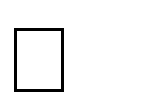 Только эти данные учитель переносит в «Портфель достижений ученика». Остальные материалы портфеля достижений ученик пополняет самостоятельно (консультируясь с учителем).«Рабочий журнал учителя» является не отчѐтным документом, а блокнотом для рабочих записей. Он необходим для фиксации и хранения информации о динамике развития ученика, которая не может быть отображена в официальном классном журнале.«Дневник школьника» не является отчѐтным документом. Это инструмент для развития самостоятельности и самоорганизации школьника. По решению учителя ученик может фиксировать в таблицах Дневника свои образовательные достижения в виде:отметок (за контрольные работы, за отдельные задания, проекты и т.п.), самооценок (слов-характеристик, знаков).Осознание данной информации, еѐ регулярное пополнение позволяет ученику осмысливать свой текущий уровень развития и самостоятельно (при поддержке взрослых) планировать новые рубежи своих достижений.Таблицы результатов в «Дневнике школьника» и в «Рабочем журнале учителя» не должны полностью совпадать, за исключением результатов контрольных и диагностических работ.«Портфель достижений ученика» – это сборник работ и результатов, которые показывают усилия, прогресс и достижения ученика в разных областях (учѐба, творчество, общение, здоровье, полезный людям труд и т.д.), а также самоанализ учеником своих текущих достижений и недостатков, позволяющих самому определять цели своего дальнейшего развития.Основные разделы «Портфеля достижений»:показатели предметных результатов (контрольные работы, данные из таблиц результатов, выборки проектных, творческих и других работ по разным предметам);показатели метапредметных результатов;показатели личностных результатов (прежде всего во внеучебной деятельности).Пополнять «Портфель достижений» и оценивать его материалы должен прежде всего ученик. Учитель же примерно раз в четверть пополняет лишь небольшую обязательную часть (после контрольных работ), а в остальном обучает ученика порядку пополнения портфеля основным набором материалов и их оцениванию по качественной шкале: «нормально», «хорошо», «почти отлично», «отлично», «превосходно».е правило: «Текущие отметки – по желанию, за тематические проверочные работы – обязательно».За задачи, решѐнные при изучении новой темы, отметка ставится только по желанию ученика, так как он ещѐ овладевает умениями и знаниями темы и имеет право на ошибку.За каждую задачу проверочной (контрольной) работы по итогам темы отметка ставится всем ученикам, так как каждый должен показать, как он овладел умениями и знаниями по теме. Ученик не может отказаться от выставления этой отметки, но имеет право пересдать хотя бы один раз.е правило: «Оценивать по признакам трѐх уровней успешности».Необходимый уровень (базовый) – решение типовой задачи, подобной тем, что решали уже много раз, где требовались отработанные действия и усвоенные знания, входящие в опорную систему знаний предмета в примерной программе. Это достаточно для продолжения образования, это возможно и необходимо всем.Качественные оценки «хорошо, но не отлично» или «нормально» (решение задачи с недочѐтами).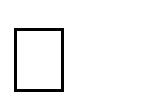 Повышенный уровень (программный) – решение нестандартной задачи, где потребовалось:либо действие в новой, непривычной ситуации, либо использование новых, усваиваемых в данный момент знаний (в том числе выходящих за рамки опорной системы знаний по предмету).Умение действовать в нестандартной ситуации – это отличие от необходимого всем уровня.Качественные оценки: «отлично» или «почти отлично» (решение задачи с недочѐтами).Максимальный уровень (необязательный)	решение не изучавшейся в классе«сверхзадачи», для которой потребовались либо самостоятельно добытые, не изучавшиеся знания, либо новые, самостоятельно усвоенные умения и действия, требуемые на следующих ступенях образования. Это демонстрирует исключительные успехи отдельных учеников по отдельным темам сверх школьных требований.Качественная оценка    «превосходно».Качественные оценки по уровням успешности могут быть переведены в отметки.Как оценку по уровням успешности перевести в предметную отметку?На основании продемонстрированного уровня успешности (оценки-характеристики) определяется предметная отметка в одной из балльных шкал, принятой в образовательном учреждении:5-балльная шкала «традиционных отметок», соотнесѐнная с уровнями успешности с помощью «+», которые нельзя выставить в официальный журнал, но можно проговорить, объяснить ученику отличия. Например, так: «Официальная шкала отметок очень неточная. В журнале мы не видим разницу между твоей четвѐркой и его четвѐркой. Но главное, чтобы ты понимал – это четвѐрки разного уровня».е правило: «Определение итоговых оценок».Предметные четвертные оценки/отметки определяются по таблицам предметных результатов (среднее арифметическое баллов).Итоговая оценка за ступень начальной школы – на основе всех положительных результатов, накопленных учеником в своем портфеле достижений, и на основе итоговой диагностики предметных и метапредметных результатов.Четвертная оценка и отметка по предмету.Четвертная ОЦЕНКА выражается в словесной (устной) характеристике уровня развития ученика:какие предметные действия и на каком уровне он смог продемонстрировать в ходе решения задач по темам данной четверти;главное внимание при этом уделяется сравнению с уровнем самого ученика на предыдущих этапах, подчѐркивается продвижение и выделяются действия, развитие которых необходимо продолжить в будущем;оценку-характеристику на каждого ученика в конце четверти УЧИТЕЛЬ ЗАПИСЫВАТЬ НЕ ДОЛЖЕН! Иначе это приведѐт к перегрузкам и снижению эффективности учительского труда. Четвертная оценка-характеристика может быть сделана при необходимости в любой момент на основании отметок ученика за различные умения в Таблице результатов (или выдаваться автоматически, если Таблицы результатов ведутся в электронном виде).	четвертная отметка высчитывается как	среднее арифметическое, так как это единственное объективное и понятное ученику правило, только при этом условии ученик может контролировать действия учителя и самостоятельно заранее прогнозировать свою четвертную отметку;	для определения среднего балла	должны	учитываться	отметки	за	все темы, изученные в данной четверти: текущие отметки, выставленные с согласия ученика, обязательные отметки за задания проверочных и контрольных работ с учѐтом их пересдачи;среднее арифметическое высчитывается по отметкам, выставленным либо в официальный журнал (при минимальном варианте использования системы оценивания), либо в Таблицу результатов, если учитель выставляет туда все отметки – и за контрольные работы, и за текущие ответы.Итоговая оценка за ступень начальной школы это словесная характеристика достижений ученика, которая создаѐтся на основании трѐх показателей:комплексной накопленной оценки (вывода по «Портфелю достижений»    совокупность всех образовательных результатов);результатов итоговых диагностических работ по русскому языку и математике (освоение опорной системы знаний – через решение задач);результатов предварительных диагностических работ по УУД за 4-й класс и итоговой комплексной межпредметной диагностической работы (уровень метапредметных действий с предметными и надпредметными знаниями).На основе трѐх этих показателей педагогами-экспертами формулируется один из трѐх возможных выводов-оценок результатов по предметам и УУД:Если показатели итоговой оценки не однозначны, то решение о самой оценке принимается педагогами-экспертами на основании динамики и в пользу ученика.На основании итоговой оценки принимается решение педагогического совета образовательного учреждения о переводе ученика на следующую ступень образования.Организация системы внутренней накопительной оценки достижений учащихся. Портфель достижений.Портфель достижений учащихся – является оптимальным способом организации накопительной системы оценки, представляет собой сборник работ и результатов обучающегося, который демонстрирует его усилия, прогресс и достижения в различных областях. Как уже отмечалось, в системе оценивания на начальной ступени обучения рекомендуется использовать преимущественно внутреннюю оценку, выставляемую педагогом, которая включает разнообразные методы оценивания:наблюдения за определенными аспектами деятельности учащихся или их продвижением в обучении (например, наблюдения за совершенствованием техники чтения и письма, или за развитием коммуникативных и исследовательских умений, или за развитием навыков учения и др.);оценку процесса выполнения учащимися различного рода творческих работ;оценку результатов рефлексии учащихся (разнообразных листов самоанализа, протоколов собеседований, дневников учащихся и т.п.).В состав портфеля достижений могут включаться результаты, достигнутые учеником не только в ходе учебной деятельности, но и в иных формах активности: творческой, социальной, коммуникативной, физкультурно-оздоровительной, трудовой деятельности, протекающей как в рамках повседневной школьной практики, так и за еѐ пределами.В портфель достижений учеников начальной школы, который используется для оценки достижения планируемых результатов начального общего образования, целесообразно включать следующие материалы (отвечающих задачам образования и рассматриваемых в реальном контексте): выборки детских работ — формальных и творческих, выполненных в ходе обязательных учебных занятий по всем изучаемым предметам, а также в ходе посещаемых обучающимися факультативных учебных занятий, реализуемых в рамках образовательной программы образовательного учреждения (как еѐ общеобразовательной составляющей, так и программы дополнительного образования).Обязательной составляющей портфеля достижений являются материалы стартовой диагностики, промежуточных и итоговых стандартизированных работ по отдельным предметам. Остальные работы должны быть подобраны так, чтобы их совокупность демонстрировала нарастающие успешность, объѐм и глубину знаний, достижение более высоких уровней формируемых учебных действий. Примерами такого рода работ могут быть:по русскому, родному языкам и литературному чтению, иностранному языку — диктанты и изложения, сочинения на заданную тему, сочинения на произвольную тему, аудиозаписи монологических и диалогических высказываний, «дневники читателя», иллюстрированные«авторские» работы детей, материалы их самоанализа и рефлексии и т. п.; по математике — математические диктанты, оформленные результаты мини-исследований, записи решения учебно-познавательных и учебно-практических задач, математические модели, аудиозаписи устных ответов (демонстрирующих навыки устного счѐта, рассуждений, доказательств, выступлений, сообщений на математические темы), материалы самоанализа и рефлексии и т. п.;по окружающему миру — дневники наблюдений, оформленные результаты мини- исследований и мини-проектов, интервью, аудиозаписи устных ответов, творческие работы, материалы самоанализа и рефлексии и т. п.;по предметам эстетического цикла — аудиозаписи, фото- и видеоизображения примеров исполнительской деятельности, иллюстрации к музыкальным произведениям, иллюстрации на заданную тему, продукты собственного творчества, аудиозаписи монологических высказываний, описаний, материалы самоанализа и рефлексии и т. п.;по технологии — фото- и видеоизображения продуктов исполнительской деятельности, аудиозаписи монологических высказываний, описаний, продукты собственного творчества, материалы самоанализа и рефлексии и т. п.;по физкультуре — видеоизображения примеров исполнительской деятельности, дневники наблюдений и самоконтроля, самостоятельно составленные расписания и режим дня, комплексы физических упражнений, материалы самоанализа и рефлексии и т. п.Учитель, выполняющий в целом все требования описанной выше технологии, имеет следующую совокупность данных об отдельных сторонах учения ребенка и его учебных достижениях.Листы наблюдений, отражающие динамику (начиная с 1 класса), как минимум, следующих показателей:Оценка достижений учащихся, отражающая малочисленные, но существенно более объективные данные об особенностях выполнения отдельных видов учебной деятельности учащимися; причем все результаты, выводы и оценки в этом случае могут быть перепроверены, поскольку такая оценка делается на основе аудио и видеозаписей, письменной фиксации фактов. В силу трудоемкости этого метода, его рекомендуется использовать крайне экономно, при оценивании сформированности важнейших навыков совместной работы и коммуникативных навыков, на определенных рубежных этапах и в таких ситуациях, когда деятельность ребенка не завуалирована совместной групповой деятельностью; в ситуациях, к которым ребенок готовится. Так, в приводимых выше материалах, его рекомендуется использовать в ситуации «Чтение в паре», «Устная презентация».Результаты тестирования, отражающие, как правило, учебные достижения учащихся в освоении материала отдельных тем курса. В приводимых рекомендациях этот метод рекомендуется использовать на этапе проведения тематических зачетных работ, а также на этапе стартовой диагносики.Результаты оценок открытых и закрытых ответов учащихся,отражающих этапы формирования системы предметных знаний, важнейших технических навыков (чтения, письма, вычислений и т.д.).Результаты самоанализа учащихся, отражающие меру осознанности каждым ребенком особенностей развития его собственного процесса обучения. Этот метод рекомендуется использовать в ситуациях, требующих строгого самоконтроляи саморегуляции; на ключевых этапах становления важнейших предметных способов учебных действий, а также с целью самооценки своего поведения.Даже беглый взгляд на эту систему позволяет говорить о том, что с их помощью может быть обеспечен достаточно сбалансированный взгляд на ребенка, позволяющий проводить его итоговое оценивание на основе результатов внутренней, накопленной за четыре года обучения, оценки.Совокупность этих материалов, как представляется на этом этапе разработки, дает достаточно объективное, целостное и сбалансированное представление – как в целом, так и по отдельным аспектам, – об основных достижениях конкретного ученика, его продвижении во всех наиболее значимых аспектах обучения в начальной школе.Итоговая оценка выпускника и еѐ использование при переходе от начального к основному общему образованиюРешение об успешном освоении обучающимися основной образовательной программы начального общего образования и переводе на следующую ступень общего образования принимается педагогическим советом образовательного учреждения на основании сделанных выводов о достижении планируемых результатов освоения основной образовательной программы начального общего образования.Выпускник овладел опорной системой знаний и учебными действиями, необходимыми для продолжения образования на следующей ступени общего образования, и способен использовать их для решения простых учебно - познавательных и учебно - практических задач средствами данного предмета.Выпускник овладел опорной системой знаний, необходимой для продолжения образования на следующей ступени общего образования, на уровне осознанного произвольного овладения учебными действиями.Выпускник не овладел опорной системой знаний и учебными действиями, необходимыми для продолжения образования на следующей ступени общего образования.Решение о переводе обучающегося на следующую ступень общего образования принимается одновременно с рассмотрением и утверждением характеристики выпускника, в которой:отмечаются образовательные достижения и положительные качества выпускника;определяются приоритетные задачи и направления личностного развития с учтом как достижений, так и психологических проблем развития ребѐнка;даются психолого - педагогические рекомендации, призванные обеспечить успешную реализацию намеченных задач на следующей ступени обучения.В случае, если полученные обучающимся итоговые оценки не позволяют сделать однозначного вывода о достижении планируемых результатов, решение о переводе на следующую ступень общего образования принимается педагогическим советом с учѐтом динамики образовательных достижений выпускника и контекстной информации об условиях и особенностях его обучения в рамках регламентированных процедуры устанавливаемых Министерством образования и науки Российской Федерации.Все выводы и оценки, включаемые в характеристику, должны быть подтверждены материалами портфеля достижений и другими объективными показателями.Таким образом, в МБОУ СОШ№ 38 (многопрофильная) им. В.М.Дегоеваформами представления образовательных результатов являются:тексты итоговых диагностических контрольных работ, тестов, диктантов и анализ их выполнения обучающимся;устная оценка учителем успешности результатов, достигнутых учащимся, формулировка причин неудач и рекомендаций по устранению пробелов в обученности по предметам;Портфель достижений учащегося;результаты психолого-педагогических исследований, иллюстрирующих динамику развития отдельных интеллектуальных, личностных качеств обучающегося, УУД.Критериями оценивания являются:соответствие достигнутых предметных, метапредметных и личностных результатов обучающихся требованиям к результатам освоения образовательной программы начального общего образования ФГОС;динамика результатов предметной обученности, формирования УУД.Система оценки достижения планируемых результатов освоения основной образовательной программы начального общего образования в МБОУ СОШ№ 38 (многопрофильная) им. В.М.Дегоева закрепляет основные направления и цели оценочной деятельности, описание объекта и содержание оценки, критерии, процедуры и состав инструментария, формы представления результатов, условия и границы применения системы оценки;ориентирует образовательный процесс на духовно-нравственное развитие и воспитание обучающихся, достижение планируемых результатов освоения содержания учебных предметов начального общего образования и формирование универсальных учебных действий;обеспечивает комплексный подход к оценке результатов освоения Образовательной программы, позволяющих вести оценку предметных, метапредметных и личностных результатов начального общего образования;предусматривает оценку достижений обучающихся и оценку эффективности деятельности образовательного учреждения;позволяет осуществлять оценку динамики учебных достижений обучающихся.МБОУ СОШ№ 38 (многопрофильная) им. В.М.Дегоева используются следующие формы оценки:Безотметочное обучение – 1классПятибалльная система (со 2 класса);Накопительная система оценки – Портфель достижений.При организации образовательного процесса, направленного на реализацию и достижение планируемых результатов, от учителя требуется использование таких педагогических технологий, которые основаны на дифференциации требований к подготовке обучающихся.Неразрывная связь планируемых результатов с процессом их формирования, равно как и с оценкой их достижения, требует уточнения и конкретизации обобщенных планируемых результатов — явного выделения и перечисления умений, характеризующих их достижение, а также иллюстрации на конкретных примерах возможных уровней освоения учебных действий с изучаемым учебным материалом.В технологической форме указанный выше перечень умений детализируется дополнительно в соответствии с этапами формирования планируемых результатов.Все перечисленные средства, формы и методы должны обеспечить самое главное – комплексную оценку результатов. Иными словами, не отдельные отметки по отдельным предметам, а общая характеристика всего приобретѐнногоучеником – его    личностные, метапредметные и предметные результаты.2. Содержательный разделПрограмма формирования универсальных учебных действий у обучающихся на ступени начального общего образования.Федеральный государственный образовательный стандарт начального общего образования определил в качестве главных результатов не предметные, а личностные и метапредметные – универсальные учебные действия: «Важнейшей задачей современной системы образования является формирование универсальных учебных действий, обеспечивающих школьникам умение учиться, способность к саморазвитию и самосовершенствованию. Всѐ это достигается путѐм сознательного, активного присвоения учащимися социального опыта. При этом знания, умения и навыки рассматриваются как производные от соответствующих видов целенаправленных действий, т.е. они формируются, применяются и сохраняются в тесной связи с активными действиями самих учащихся».Цель программы формирования универсальных учебных действий - обеспечение системного подхода к личностному развитию и формированию универсальных учебных действий.Задачи, которые решает программа личностного развития и формирования универсальных учебных действий обучающихся:определить ценностные ориентиры содержания образования на ступени начального общего образования;показать связь личностных результатов и универсальных учебных действий с содержанием учебных предметов, используемых технологий и форм работы;определить перечень личностных и метапредметных результатов образования;охарактеризовать систему типовых заданий для формирования личностных результатов и универсальных учебных действий;предложить систему типовых задач для оценки сформированности универсальных учебных действий.Понятие, функции и виды универсальных учебных действий.Понятие «универсальные учебные действия».Универсальные учебные действия (УУД) – это обобщѐнные действия, обеспечивающие умение учиться. Обобщѐнным действиям свойствен широкий перенос, т.е. обобщенное действие, сформированное на конкретном материале какого-либо предмета, может быть использовано при изучении других предметов. Пример общеучебных умений – интеллектульно-речевые умения, в основе которых лежит 1) смысловое восприятие речи(умение слушать, читать) и 2) порождение речи (умения излагать свои мысли в устной и письменной форме).Способность обучающегося самостоятельно успешно усваивать новые знания, формировать умения и компетентности, включая самостоятельную организацию этого процесса, то есть умение учиться, обеспечивается тем, что универсальные учебные действия как обобщѐнные действия открывают учащимся возможность широкой ориентации как в различных предметных областях, так и в строении самой учебной деятельности, включающей осознание еѐ целевой направленности, ценностно-смысловых характеристик. Таким образом, достижение умения учиться предполагает полноценное освоение обучающимися всех компонентов учебной деятельности, которые включают: познавательные и учебные мотивы, учебную цель, учебную задачу, учебные действия и операции (ориентировка, преобразование материала, контроль и оценка). Умение учиться — существенный фактор повышения эффективности освоения учащимися предметных знаний, формирования умений и компетенций, образа мира и ценностно-смысловых оснований личностного морального выбора.Функции универсальных учебных действий:обеспечение возможностей обучающегося самостоятельно осуществлять деятельность учения, ставить учебные цели, искать и использовать необходимые средства и способы их достижения, контролировать и оценивать процесс и результаты деятельности;создание условий для гармоничного развития личности и еѐ самореализации на основе готовности к непрерывному образованию; обеспечение успешного усвоения знаний, формирования умений, навыков и компетентностей в любой предметной области.Универсальный характер учебных действий проявляется в том, что они носят надпредметный, метапредметный характер; обеспечивают целостность общекультурного, личностного и познавательного развития и саморазвития личности; обеспечивают преемственность всех ступеней образовательного процесса; лежат в основе организации и регуляции любой деятельности учащегося независимо от еѐ специально-предметного содержания.Универсальные учебные действия обеспечивают этапы усвоения учебного содержания и формирования психологических способностей обучающегося.Виды универсальных учебных действий.В составе основных видов универсальных учебных действий можно выделить четыре блока:личностный, регулятивный, познавательный и коммуникативный.Личностные универсальные учебные действия обеспечивают ценностно-смысловую ориентацию обучающихся (умение соотносить поступки и события с принятыми этическими принципами, знание моральных норм и умение выделить нравственный аспект поведения) и ориентацию в социальных ролях и межличностных отношениях. Применительно к учебной деятельности следует выделить три вида личностных действий:личностное, профессиональное, жизненное самоопределение;смыслообразование, т. е. установление обучающимися связи между целью учебной деятельности и еѐ мотивом, другими словами, между результатом учения и тем, что побуждает деятельность, ради чего она осуществляется. Ученик должен задаваться вопросом: какое значение и какой смысл имеет для меня учение? — и уметь на него отвечать.нравственно-этическая ориентация, в том числе и оценивание содержания, обеспечивающее моральный выбор (исходя из социальных и личностных ценностей).Результатами личностные универсальных учебных действий являются умения:Оценивать ситуации и поступкиОценивать поступки, в том числе неоднозначные, как «хорошие» или «плохие», разрешая моральные противоречия на основе:общечеловеческих ценностей и российских ценностей, в том числе человеколюбия, уважения к труду, культуре;важности исполнения роли «хорошего ученика», важности учѐбы и познания нового;важности бережного отношения к здоровью человека и к природе;важности различения «красивого» и «некрасивого», потребности в «прекрасном» и отрицания «безобразного»;важности образования, здорового образа жизни, красоты природы и творчества.Прогнозировать оценки одних и тех же ситуаций с позиций разных людей, отличающихся национальностью, мировоззрением, положением в обществе и т.п.Учиться замечать и признавать расхождения своих поступков со своими заявленными позициями, взглядами, мнениями.Объяснять смысл своих оценок, мотивов, целейОбъяснять положительные и отрицательные оценки, в том числе неоднозначных поступков, с позиции общечеловеческих и российских гражданских ценностей.Объяснять отличия в оценках одной и той же ситуации, поступка разными людьми (в т.ч. и самим собой), как представителями разных мировоззрений, разных групп общества.Самоопределяться в жизненных ценностях (на словах) и поступать в соответствии с ними, отвечая за свои поступки (личностная позиция, российская и гражданская идентичность)Осознавать себя гражданином России и ценной частью многоликого изменяющегося мира, в том числе:объяснять, что связывает тебя:с твоими близкими, друзьями, одноклассниками,с земляками, народом,с твоей Родиной,со всеми людьми,с природой;объяснять, что связывает тебя с историей, культурой, судьбой твоего народа и всей России;испытывать чувство гордости за свой народ, свою Родину, сопереживать им в радостях и бедах и проявлять эти чувства в добрых поступках;отстаивать (в пределах своих возможностей) гуманные, равноправные, гражданские демократические порядки и препятствовать их нарушению;искать свою позицию в многообразии общественных и мировоззренческих позиций, эстетических и культурных предпочтений;стремиться к взаимопониманию с представителями иных культур, мировоззрений, народов и стран, на основе взаимного интереса и уважения;уважать иное мнение, историю и культуру других народов и стран, не допускать их оскорбления, высмеивания;осуществлять добрые дела, полезные другим людям, своей стране, в том числе отказываться ради них от каких-то своих желаний.Вырабатывать в противоречивых конфликтных ситуациях правила поведения, способствующие ненасильственному и равноправному преодолению конфликта. Характеризовать свой поступок, в том числе в неоднозначно оцениваемых ситуациях, на основе:культуры, народа, мировоззрения, к которому ощущаешь свою причастность, базовых российских гражданских ценностей,общечеловеческих, гуманистических ценностей, в том числе ценности мирных добрососедских взаимоотношений людей разных культур, позиций, мировоззрений,известных и простых общепринятых правил «доброго», «безопасного», «красивого»,«правильного» поведения,сопереживания в радостях и в бедах «своим»: близким, друзьям, одноклассникам,сопереживания чувствам других не похожих на тебя людей, отзывчивости к бедам всех живых существ; -признавать свои плохие поступки и добровольно отвечать за них (принимать наказание и самонаказание).Регулятивные универсальные учебные действия обеспечивают обучающимся организацию своей учебной деятельности. К ним относятся:целеполагание как постановка учебной задачи на основе соотнесения того, что уже известно и усвоено учащимся, и того, что еще неизвестно;планирование — определение последовательности промежуточных целей с учѐтом конечного результата;составление плана и последовательности действий;прогнозирование	—	предвосхищение	результата	и	уровня	усвоения	знаний,	его временных характеристик;контроль в форме сличения способа действия и его результата с заданным эталоном с целью обнаружения отклонений и отличий от эталона;коррекция — внесение необходимых дополнений и корректив в план и способ действия в случае расхождения эталона, реального действия и его результата;оценка — выделение и осознание обучающимся того, что уже усвоено и что еще нужно усвоить, осознание качества и уровня усвоения;саморегуляция как способность к мобилизации сил и энергии, к волевому усилию (к выбору в ситуации мотивационного конфликта) и преодолению препятствий.Регулятивные универсальные учебные действия помогут:Определять и формулировать цель деятельности, составлять план действий по решению проблемы (задачи):Определять цель учебной деятельности с помощью учителя и самостоятельно, искать средства еѐ осуществления.Учиться обнаруживать и формулировать учебную проблему совместно с учителем, выбирать тему проекта с помощью учителя.Составлять план выполнения задач, решения проблем творческого и поискового характера, выполнения проекта совместно с учителемОсуществить действия по реализации планаРаботая по плану, сверять свои действия с целью и, при необходимости, исправлять ошибки с помощью учителя.Работая по составленному плану, использовать наряду с основными и дополнительные средства (справочная литература, сложные приборы, средства ИКТ).Соотнести результат своей деятельности с целью и оценить его.В диалоге с учителем учиться вырабатывать критерии оценки и определять степень успешности выполнения своей работы и работы всех, исходя из имеющихся критериев, совершенствовать критерии оценки и пользоваться ими в ходе оценки и самооценки. В ходе представления проекта учиться давать оценку его результатов. Понимать причины своего неуспеха и находить способы выхода из этой ситуации.Познавательные универсальные учебные действия включают:общеучебные, логические учебные действия,постановку и решение проблемы.Общеучебные универсальные действия:самостоятельное выделение и формулирование познавательной цели;поиск и выделение необходимой информации;применение методов информационного поиска, в том числе с помощью компьютерных средств;структурирование знаний;осознанное	и	произвольное	построение	речевого	высказывания	в	устной	и письменной форме;выбор наиболее эффективных способов решения задач в зависимости от конкретных условий;рефлексия способов	и условий действия, контроль и оценка процесса и результатов деятельности;смысловое чтение как осмысление цели чтения и выбор вида чтения в зависимости от цели;извлечение	необходимой информации из	прослушанных	текстов	различных жанров;определение основной	и второстепенной	информации;свободная ориентация и восприятие текстов художественного, научного, публицистического и официально-делового стилей; понимание и адекватная оценка языка средств массовой информации;постановка и формулирование проблемы, самостоятельное создание алгоритмов деятельности при решении проблем творческого и поискового характера.Особую группу общеучебных универсальных действий составляют знаково-символические действия:моделирование — преобразование объекта из чувственной формы в модель, где выделены существенные характеристики объекта (пространственно-графические или знаково-символические);преобразование модели с целью выявления общих законов, определяющих данную предметную область.Логические универсальные действия:анализ объектов с целью выделения признаков (существенных, несущественных);синтез — составление целого из частей, в том числе самостоятельное достраивание с восполнением недостающих компонентов;выбор оснований и критериев для сравнения, сериации, классификации объектов;подведение под понятие, выведение следствий;установление причинно-следственных связей;построение логической цепи рассуждений;доказательство;выдвижение гипотез и их обоснование.Постановка и решение проблемы:формулирование проблемы;самостоятельное создание способов решения проблем творческого и поискового характера.Познавательные универсальные учебные действия дают навык:Извлекать информацию, ориентироваться в своей системе знаний и осознавать необходимость нового знания, делать предварительный отбор источников информации для поиска нового знания, добывать новые знания (информацию) из различных источников и разными способами.Самостоятельно предполагать, какая информация нужна для решения предметной учебной задачи, состоящей из нескольких шагов.Самостоятельно отбирать для решения предметных учебных задач необходимые словари, энциклопедии, справочники, электронные диски.Сопоставлять и отбирать информацию, полученную из различных источников (словари, энциклопедии, справочники, электронные диски, сеть Интернет).Перерабатывать информацию для получения необходимого результата, в том числе и для создания нового продуктаВыполнять универсальные логические действия:выполнять анализ (выделение признаков),производить синтез (составление целого из частей, в том числе с самостоятельным достраиванием),выбирать основания для сравнения, сериации, классификации объектов,устанавливать аналогии и причинно-следственные связи,выстраивать логическую цепь рассуждений,относить объекты к известным понятиям.Создавать модели с выделением существенных характеристик объекта и представлением их в пространственно-графической или знаково-символической форме, преобразовывать модели с целью выявления общих законов, определяющих данную предметную область.Использовать информацию в проектной деятельности под руководством учителя-консультанта.Преобразовывать информацию из одной формы в другую и выбирать наиболее удобную для себя формуПредставлять информацию в виде таблиц, схем, опорного конспекта, в том числе с применением средств ИКТ.Составлять простой и сложный план текста.Уметь передавать содержание в сжатом, выборочном или развѐрнутом виде. Коммуникативные		универсальные	учебные	действия	обеспечивают	социальную компетентность и учѐт позиции других людей, партнеров по общению или деятельности; умение слушать и вступать в диалог; участвовать в коллективном обсуждении проблем; интегрироваться	в	группу	сверстников	и	строить	продуктивное	взаимодействие	и сотрудничество со сверстниками и взрослыми. К коммуникативным действиям относятся:планирование учебного сотрудничества с учителем и сверстниками — определение цели, функций участников, способов взаимодействия;постановка вопросов - инициативное       сотрудничество в     поиске	и	сборе информации;разрешение конфликтов — выявление, идентификация проблемы, поиск и оценка альтернативных способов разрешения конфликта, принятие решения и его реализация;управление поведением партнера — контроль, коррекция, оценка его действий;умение с достаточной полнотой и точностью выражать свои мысли в соответствии задачами и условиями коммуникации; владение монологической и диалогической формами речи в соответствии с грамматическими и синтаксическими нормами родного языка.Коммуникативные универсальные учебные действия дают навык:Доносить свою позицию до других, владея приѐмами монологической и диалогической речи.Оформлять свои мысли в устной и письменной речи с учетом своих учебных и жизненных речевых ситуаций, в том числе с применением средств ИКТ.При необходимости отстаивать свою точку зрения, аргументируя ее. Учиться подтверждать аргументы фактами. Учиться критично относиться к собственному мнению.Понять другие позиции (взгляды, интересы)Слушать других, пытаться принимать другую точку зрения, быть готовым изменить свою точку зрения.Читать вслух и про себя тексты учебников и при этом:вести «диалог с автором» (прогнозировать будущее чтение; ставить вопросы к тексту и искать ответы; проверять себя);вычитывать	все	виды	текстовой	информации	(фактуальную,	подтекстовую, концептуальную).Договариваться с людьми, согласуя с ними свои интересы и взгляды, для того чтобы сделать что-то сообщаОрганизовывать учебное взаимодействие в группе (распределять роли, договариваться друг с другом и т.д.).Предвидеть (прогнозировать) последствия коллективных решений.Ценностные ориентиры содержания образования на ступени начального общего образованияЗа последние десятилетия в обществе произошли кардинальные изменения в представлении о целях образования и путях их реализации. От признания знаний, умений и навыков как основных итогов образования произошѐл переход к пониманию обучения как процесса подготовки обучающихся к реальной жизни, готовности к тому, чтобы занять активную позицию, успешно решать жизненные задачи, уметь сотрудничать и работать в группе, быть готовым к быстрому переучиванию в ответ на обновление знаний и требования рынка труда.По сути, происходит переход от обучения как преподнесения учителем обучающимся системы знаний к активному решению проблем с целью выработки определѐнных решений; от освоения отдельных учебных предметов к полидисциплинарному (межпредметному) изучению сложных жизненных ситуаций; к сотрудничеству учителя и обучающихся в ходе овладения знаниями, к активному участию последних в выборе содержания и методов обучения. Этот переход обусловлен сменой ценностных ориентиров образования.Ценностные ориентиры начального образования конкретизируют личностный, социальный и государственный заказ системе образования, выраженный в Требованиях к результатам освоения основной образовательной программы, и отражают следующие целевые установки системы начального общего образования:формирование основ гражданской идентичности личности на базе:-чувства сопричастности и гордости за свою Родину, народ и историю, осознания ответственности человека за благосостояние общества;-восприятия мира как единого и целостного при разнообразии культур, национальностей, религий; уважения истории и культуры каждого народа;формирование психологических условий развития общения, сотрудничества на основе:-доброжелательности, доверия и внимания к людям, готовности к сотрудничеству и дружбе, оказанию помощи тем, кто в ней нуждается;-уважения к окружающим — умения слушать и слышать партнѐра, признавать право каждого на собственное мнение и принимать решения с учѐтом позиций всех участников;развитие ценностно-смысловой сферы личности на основе общечеловеческих принципов нравственности и гуманизма:-принятия и уважения ценностей семьи и образовательного учреждения, коллектива и общества и стремления следовать им;-ориентации в нравственном содержании и смысле как собственных поступков, так и поступков окружающих людей, развития этических чувств (стыда, вины, совести) как регуляторов морального поведения;-формирования эстетических чувств и чувства прекрасного через знакомство с национальной, отечественной и мировой художественной культурой;развитие умения учиться как первого шага к самообразованию и самовоспитанию, а именно:-развитие широких познавательных интересов, инициативы и любознательности, мотивов познания и творчества;-формирование умения учиться и способности к организации своей деятельности (планированию, контролю, оценке);развитие самостоятельности, инициативы и ответственности личности как условия еѐ самоактуализации:-формирование самоуважения и эмоционально-положительного отношения к себе, готовности открыто выражать и отстаивать свою позицию, критичности к своим поступкам и умения адекватно их оценивать;-развитие готовности к самостоятельным поступкам и действиям, ответственности за их результаты;-формирование целеустремлѐнности и настойчивости в достижении целей, готовности к преодолению трудностей и жизненного оптимизма;-формирование умения противостоять действиям и влияниям, представляющим угрозу жизни, здоровью, безопасности личности и общества, в пределах своих возможностей, в частности проявлять избирательность к информации, уважать частную жизнь и результаты труда других людей.Реализация ценностных ориентиров общего образования в единстве процессов обучения и воспитания, познавательного и личностного развития обучающихся на основе формирования общих учебных умений, обобщѐнных способов действия обеспечивает высокую эффективность решения жизненныхзадач и возможность саморазвития обучающихся.Связь универсальных учебных действий с содержанием учебных предметов, технологиями и формами работы.Целью УМК «Школа России», «Начальная школа XXI века» является формирование функционально грамотной личности, т.е. человека, который:обладает огромным потенциалом к саморазвитию, умеет учиться и самостоятельно добывать знания;владеет обобщѐнным целостным представлением о мире (картиной мира);привык самостоятельно принимать решения и нести за них персональную ответственность;усвоил положительный опыт и завоевания предыдущих поколений, сумел проанализировать его и сделать своим собственным, тем самым заложив основу своей гражданской и национальной самоидентификации;толерантен по своей жизненной позиции, понимает, что он живѐт и трудится среди таких же личностей, как и он, умеет отстаивать своѐ мнение и уважать мнение других;эффективно владеет вербальными и невербальными средствами общения и использует их для достижения своих целей;способен жить в любом социуме, адаптируясь к нему.Роль учебных предметовв формировании личностных и метапредметных результатов.Одно из ключевых понятий предметных программ «Школа России» , «Начальная школа XXI века» – линия развития ученика средствами предмета. Это совокупность связанных друг с другом умений, последовательное развитие которых обеспечивает достижение предметных результатов. Каждый учебный предмет решает как задачи достижения собственно предметных, так и задачи достижения личностных и метапредметных результатов.Средствами достижения метапредметных результатов в учебниках прежде всего являются:предметное содержание;образовательные технологии деятельностного типа;продуктивные задания.Достижение личностных и метапредметных результатов в процессе освоения предметного содержания.Предмет «Русский язык», наряду с достижением предметных результатов, нацелен на личностное развитие ученика, так как формирует представление о единстве и многообразии языкового и культурного пространства России, об основном средстве человеческого общения, воспитывает положительное отношение к правильной, точной и богатой устной и письменной речи как показателю общей культуры и гражданской позиции человека. Но этот же предмет с помощью другой группы линий развития обеспечивает формирование коммуникативных универсальных учебных действий, так как учит умению ориентироваться в целях, задачах, средствах и условиях общения, выбирать адекватные языковые средства для успешного решения коммуникативных задач. Также на уроках русского языка в процессе освоения системы понятий и правил у учеников формируются познавательные универсальные учебные действия.Предмет «Литературное чтение» прежде всего способствует личностному развитию ученика, поскольку обеспечивает понимание литературы как «средства сохранения и передачи нравственных ценностей и традиций», даѐт возможность для формирования первоначальных этических представлений, понятий о добре и зле, нравственности. Приобщение к литературе как искусству слова формирует индивидуальный эстетический вкус.Формирование коммуникативных универсальных учебных действий обеспечивается через обучение правильному и умелому пользованию речью в различных жизненных ситуациях, передаче другим своих мыслей и чувств, через организацию диалога с автором в процессе чтения текста и учебного диалога на этапе его обсуждения.Знакомство с элементарными приѐмами интерпретации, анализа и преобразования художественных, научно-популярных и учебных текстов с использованием элементарных литературоведческих понятий способствует формированию познавательных универсальных учебных действий.Предмет «Математика» направлен прежде всего на развитие познавательных универсальных учебных действий. Именно этому учит использование начальных математических знаний для описания и объяснения окружающих предметов, процессов, явлений, а также оценки их количественных и пространственных отношений, овладение основами логического и алгоритмического мышления. Но наряду с этой есть ещѐ одна важная роль – формирование коммуникативных универсальных учебных действий. Это связано с тем, что данный предмет учит читать и записывать сведения об окружающем мире на языке математики, строить цепочки логических рассуждений и использовать их в устной и письменной речи для коммуникации.Предмет «Окружающий мир» через две главные линии развития обеспечивает формирование личностных и метапредметных результатов. Первая линия – знакомство с целостной картиной мира (умение объяснять мир) – обеспечивает развитие познавательных универсальных учебных действий. Именно она обеспечивает осознание целостности окружающего мира, освоение доступных способов изучения природы и общества, развитие навыков устанавливать и выявлять причинно-следственные связи в окружающем мире. Вторая линия – формирование оценочного, эмоционального отношения к миру (умение определять своѐ отношение к миру) – способствует личностному развитию ученика. С ней связана сформированность уважительного отношения к России, родному краю, своей семье, истории, культуре, природе нашей страны, воспитание чувства гордости за национальные свершения, открытия, победы», «освоение основ экологической грамотности, элементарных правил нравственного поведения в мире природы и людей, норм здоровьесберегающего поведения в природной и социальной среде.Предмет «Технология» имеет чѐткую практико-ориентированную направленность. Он способствует формированию регулятивных универсальных учебных действий путѐм приобретения навыков самообслуживания; овладения технологическими приемами ручной обработки материалов; усвоения правил техники безопасности. В то же время усвоение первоначальных представлений о материальной культуре как продукте предметно- преобразующей деятельности человека обеспечивает развитие познавательных универсальных учебных действий. Формируя представления о созидательном и нравственном значении труда вжизни человека и общества; о мире профессий и важности правильного выбора профессии, данный предмет обеспечивает личностное развитие ученика.Большую роль в становлении личности ученика играют предметы «Изобразительное искусство», «Музыка», «Шахматы». Прежде всего они способствуют личностному развитию ученика, обеспечивая сформированность первоначальных представлений о роли искусства в жизни человека, его роли в духовно-нравственном развитии человека, понимание красоты как ценности; потребности в художественном творчестве и в общении с искусством. Кроме этого, искусство дает человеку иной, кроме вербального, способ общения, обеспечивая тем самым развитие коммуникативных универсальных учебных действий.Образовательных технологии деятельностного типав формировании личностных и метапредметных результатов.Проблемно-диалогическая технология даѐт развернутый ответ на вопрос, как научить учеников ставить и решать проблемы. В соответствии с данной технологией на уроке введения нового материала должны быть проработаны два звена: постановка учебной проблемы и поиск еѐ решения. Постановка проблемы – это этап формулирования темы урока или вопроса для исследования. Поиск решения – этап формулирования нового знания. Постановку проблемы и поиск решения ученики осуществляют в ходе специально выстроенного учителем диалога. Эта технология прежде всего формирует регулятивные универсальные учебные действия, обеспечивая выращивание умения решать проблемы. Наряду с этим происходит формирование и других универсальных учебных действий: за счѐт использования диалога – коммуникативных, необходимости извлекать информацию, делать логические выводы и т.п. – познавательных.В учебниках предусмотрено знакомство учащихся с этой технологией. Этапы технологии обозначены в учебниках плашками оранжевого цвета.Технология оценивания образовательных достижений (учебных успехов) направлена на развитие контрольно-оценочной самостоятельности учеников за счѐт изменения традиционной системы оценивания. У учащихся развиваются умения самостоятельно оценивать результат своих действий, контролировать себя, находить и исправлять собственные ошибки; мотивация на успех. Избавление учеников от страха перед школьным контролем и оцениванием путѐм создания комфортной обстановки позволяет сберечь их психическое здоровье. Данная технология направлена прежде всего на формирование регулятивных универсальных учебных действий, так как обеспечивает развитие умения определять, достигнут ли результат деятельности. Наряду с этим происходит формирование и коммуникативных универсальных учебных действий: за счѐт обучения аргументированно отстаивать свою точку зрения, логически обосновывать свои выводы. Воспитание толерантного отношения к иным решениям приводит к личностному развитию ученика.Технология оценивания реализована в тетрадях для проверочных и контрольных работ, в«Дневниках школьника», в тетрадях по диагностике метапредметных результатов.Технология формирования типа правильной читательской деятельности (технология продуктивного чтения) обеспечивает понимание текста за счѐт овладения приемами его освоения на этапах до чтения, во время чтения и после чтения. Эта технология направлена на формирование коммуникативных универсальных учебных действий, обеспечивая умение истолковывать прочитанное и формулировать свою позицию, адекватно понимать собеседника (автора), умение осознанно читать вслух и про себя тексты учебников; познавательных универсальных учебных действий, например, – умения извлекать информацию из текста.Реализация этой технологии обеспечена методическим аппаратом учебников и тетрадей по литературному чтению и другим предметам.В рамках УМК «Школа России» на занятиях по многим предметам в методических рекомендациях предлагается работа в малых группах, парах и другие формы групповой работы. Это связано с еѐ важностью в качестве основы для формирования коммуникативных универсальных учебных действий и прежде всего - умения донести свою позицию до других, понять другие позиции, договариваться с людьми и уважительно относиться к позиции другого.Проектная деятельность в формировании личностных и метапредметных результатов позволяет работать над получением личностных и метапредметных результатов образования в более комфортных для этого условиях, не ограниченных временными рамками отдельных уроков.Основные отличия проектной деятельности от других видов деятельности – это:направленность на достижение конкретных целей;координированное выполнение взаимосвязанных действий;ограниченная протяжѐнность во времени с определѐнным началом и концом;в определѐнной степени неповторимость и уникальность.Нацеленность проектов на оригинальный конечный результат в ограниченное время создает предпосылки и условия прежде всего для достижения регулятивных метапредметных результатов:определение	целей	деятельности,	составление	плана	действий	по	достижению результата творческого характера,работа по составленному плану с сопоставлением получающегося результата с исходным замыслом,понимание причин возникающих затруднений и поиск способов выхода из ситуации.В работе над проектами проводится сбор информации по одному из направлений общей темы в соответствии с интересами учащегося и по его выбору. Это позволяет осваивать познавательные универсальные учебные действия:предполагать, какая информация нужна,отбирать необходимые словари, энциклопедии, справочники, электронные диски,сопоставлять и отбирать информацию, полученную из различных источников (словари, энциклопедии, справочники, электронные диски, сеть Интернет).Совместная творческая деятельность учащихся при работе над проектами в группе и необходимый завершающий этап работы над любым проектом – презентация (защита) проектаспособствуют формированию метапредметных коммуникативных умений:организовывать взаимодействие в группе (распределять роли, договариваться друг с другом и т.д.),предвидеть (прогнозировать) последствия коллективных решений,оформлять свои мысли в устной и письменной речи с учѐтом своих учебных и жизненных речевых ситуаций, в том числе с применением средств ИКТ,при необходимости отстаивать свою точку зрения, аргументируя ее. Учиться подтверждать аргументы фактами. Личностные результаты при работе над проектами могут быть получены при выборе тематики проектов. Например, выбор темы проектов, связанной с историей и культурой своей страны, позволяет формировать самоопределение учащихся как граждан России, испытывать чувство гордости за свой народ, свою Родину.Характеристика личностных и метапредметных результатов образовательного процесса на разных этапах обучения в начальной школе и типовые задания для ихформирования.Личностные результатыРегулятивные универсальные учебные действияПознавательные универсальные учебные действия (в том числе и работа с информацией)Коммуникативные универсальные учебные действия.Типовые задачи формирования и диагностики личностных, регулятивных, познавательных и коммуникативных универсальных учебных действий.Типовые задачи формирования личностных УУД. Рефлексивная самооценка учебной деятельности.Цель:выявление рефлексивности самооценки школьников в учебной деятельности. Оцениваемые универсальные учебные действия:Цель:выявление рефлексивности самооценки школьников в учебной деятельности. Оцениваемые универсальные учебные действия:личностное действие самоопределения в отношении эталона социальной роли «хороший ученик»;регулятивное действие оценивания своей учебной деятельности.Возраст: 8—10 лет.Метод оценивания: фронтальный письменный опрос.Описание задания: учащимся предлагается в свободной форме письменно ответить на вопросы:Как ты считаешь, кого можно назвать хорошим учеником? Назови качества хорошего ученика.Можно ли тебя назвать хорошим учеником?Чем ты отличаешься от хорошего ученика?Что нужно, чтобы можно было уверенно сказать про себя: «Я — хороший ученик»?Критерий оценивания:адекватность выделения качеств хорошего ученика (успеваемость, выполнение норм школьной жизни, положительные отношения с одноклассниками и учителем, интерес к учению).Уровни рефлексивной самооценки школьника:Называет только одну сферу школьной жизни.Называет две сферы школьной жизни.Называет более двух сфер школьной жизни; дает адекватное определение отличий «Я» от«хорошего ученика».Уровни оценивания:Называет только успеваемость.Называет успеваемость и поведение.Дает характеристику по нескольким сферам;Дает адекватное определение задач саморазвития, решение которых необходимо для реализации требований роли «хороший ученик»:1 — нет ответа, 2 — называет достижения, 3 — указывает на необходимость самоизменения и саморазвития.Методика «Беседа о школе».Описание задания: ученик должен ответить на вопросы:Тебе нравится в школе?Что тебе в школе больше всего нравится, что для тебя самое интересное?Представь, что к вам домой приехал знакомый твоих родителей. Вы с ним поздоровались, и он тебя спрашивает: «…?» Подумай, о чем он тебя может спросить.Представь, что ты очень хорошо работал на уроке и учительница тебе говорит: «Саша (имя ребенка), ты сегодня очень старался, и я хочу тебя наградить за хорошую учебу. Выбери сам, что ты хочешь — шоколадку, игрушку или пятерку в журнал».Представь, что тебе предложили не каждый день учиться в школе, а заниматься дома с мамой и только иногда ходить в школу. Ты согласишься?Задание на оценку усвоения нормы взаимопомощи.Учитель читает рассказ ребенку и задает ему вопросы. Пол героя рассказа и соответственно его имя меняются в зависимости от пола исследуемого ребенка. Для мальчиков персонаж — мальчик, для девочек — девочка.Текст рассказа:Мама, уходя на работу, напомнила Андрею (Лене), что ему (ей) надо есть на обед. Она попросила его (ее) помыть посуду после еды, потому что вернется с работы уставшей. Андрей (Лена) поел(а) и сел(а) смотреть мультфильмы, а посуду мыть не стал(а). Вечером пришли сработы мама и папа. Мама увидела грязную посуду, вздохнула и начала мыть ее сама. Андрею (Лене) стало грустно, и он (она) ушел (ушла) в свою комнату.В о п р о с ы:Почему Андрею (Лене) стало грустно?Правильно ли поступил(а) Андрей (Лена)?Почему?Как бы ты поступил(а) на месте Андрея (Лены)?Преемственность программы формирования универсальных учебных действий при переходе от дошкольного к начальному общему образованиюПроблема организации преемственности обучения затрагивает все звенья образовательной системы, а именно: переходы из дошкольного образовательного учреждения в образовательное учреждение, реализующее основную образовательную программу начального общего образования Основные проблемы обеспечения преемственности связаны с недостаточностью целенаправленного формирования таких универсальных учебных действий, как коммуникативные, речевые, регулятивные, общепознавательные, логические.Необходимость прогнозировать результаты развития детей ставит задачу целенаправленного формирования системы универсальных учебных действий, обеспечивающих компетентность «умения учиться». Формирование способности и готовности обучающихся реализовывать универсальные учебные действия, составляющих инвариантную основу образовательного процесса, должно быть обеспечено развитием универсальных учебных действий уже в период предшкольного образования, что обеспечит создание равных возможностей и успешности в освоении начального общего образования для всех детей.Цель программы преемственности УУД:Создание системы непрерывного формирования универсальных учебных действий, как условия успешной адаптации обучающихся к школьной жизни через связь и согласованность компонентов образования: целей, задач, содержания, методов, средств, форм организации деятельности, планируемых результатов.Задачи:Создание	психолого–педагогических	условий,	благоприятных	для	адаптации	к школьному обучению.Развитие ведущей деятельности каждого периода детства.Определить мероприятия по совершенствованию содержанию образования в рамках преемственности     в     формировании	личностных, регулятивных, познавательных, коммуникативных универсальных учебных действий.Планируемый результат:формирование	личностных,	регулятивных,	познавательных	коммуникативных универсальных учебных действий,успешная адаптация к школе.Значение преемственности в формировании универсальных учебных действий при переходе со ступени дошкольного образования на ступень начального общего образованияПсихолого-педагогические условия по организации усвоения системы универсальных учебных действий на ступени перехода от предшкольногок начальному общему образованию.Руководство деятельностью детей дошкольного возраста следует осуществлять, широко используя методы дошкольного воспитания с частичным применением школьных методов.Соблюдать преемственность не только в методах работы, но и в стилях педагогического общения.Соблюдать преемственность дошкольных и школьных методов работы при формировании коллектива детей первых классов через организацию их межличностного общения.Использовать опору на игру при формировании учебной деятельности. Проводить занятия с учетом принципа соответствия формы организации занятий ведущему виду деятельности ребенка, то есть - игре. Использовать игры с правилами, а также сюжетно- ролевые игры для пропедевтики произвольности; играть «в школу».Относиться к детям доброжелательно и уважительно.Для достижения эффективности в обучении дошкольников и младших школьников необходимо формировать положительное эмоциональное отношение к занятиям. Поощрять детей за активность, познавательную инициативу, любые усилия, направленные на решение задачи, за любой ответ, даже неверный.Использовать игровые формы занятий, загадок и т.д.Адекватно оценивать; развернуто описывать то, что сумел сделать ученик, чему он научился, какие есть трудности и ошибки; давать конкретные указания, как можно улучшить результаты, что для этого необходимо сделать. Не использовать прямые оценки личности ученика (ленивый, безответственный, глупый, неаккуратный и пр.).Обеспечивать выполнение таких учебных действий как: восприятие инструкций; планирование деятельности, умение выполнять задание до конца; оценивать действия на основе совместной деятельности - педагог, ученик, воспитанник.Применять задания, способствующие развитию познавательных функций: внимание; память; мышление.Применять различные формы организации учебной деятельности с целью развития коммуникативных умений: работа парами; работа по подгруппам. Предоставлять ребенку возможность выбора деятельности, партнера, средств, при сочетании игровой, учебной, продуктивной и других видов деятельности.Активизировать любознательность и инициативность детей:умение задавать вопросы;высказывание собственных суждений;умение делать простые практические выводы.Осуществлять педагогическую пропаганды среди родителей по разъяснению значения формирования УУД на каждом возрастном этапе развития ребенка.Использовать в работе с детьми сбалансированную репродуктивную (то есть - воспроизводящую готовый образец) и исследовательскую творческую деятельность при совместных и самостоятельных подвижных и статических формах активности.При формировании психологической готовности к школе необходимо учитывать индивидуально - психологические особенности, которые проявляются в уровне обучаемости, в темпе усвоения знаний, отношении к интеллектуальной деятельности, особенностях эмоций и волевой регуляции собственного поведения.Программы отдельных учебных предметов.Программы отдельных учебных предметов, курсов, внеурочной деятельностиДля реализации образовательных программ в МБОУ СОШ №38 (многопрофильная) им. В.М.Дегоева г.Владикавказа используются типовые учебные программы Министерства образования РФ для отдельных предметов.Представленные характеристики образовательных программ дают подробную информацию об образовательных маршрутах, которые могут выбрать обучающиеся в ней дети.Основу образовательной программы четырехлетнего начального образования составляют типовые учебные программы по русскому языку, литературному чтению, математике, окружающему миру, технологии, иностранному языку, ИЗО, физическому воспитанию, музыке, ОРКСЭ.Реализуемый учебно-методический комплекс: УМК «Школа России».I ступень – начальное образование (срок обучения 4 года). Образовательная программа предусматривает использование часов учебного плана на нормативные предметы инвариантной части учебного плана с целью оптимального усвоения  базисного стандарта  образования и призвана не только обеспечить овладение учащимися чтением, письмом, счетом, основными умениями и навыками учебной деятельности, навыками творческого мышления, умениями самоконтроля учебный действий, культурой речи и поведения, но и направлено на выявление общих способностей и степени развития ребенка со значительным усилениемориентации на совершенствование творческих способностей и познавательных интересов.Образовательная программа начальной школы предназначена для осуществления преемственности начального обучения и основной школы, популяризации наук, развития интереса учащихся к изучению предметов гуманитарного, физико-математического и естественнонаучного циклов, развития индивидуальных способностей учащихся.	УЧЕБНАЯ ПРОГРАММА «РУССКИЙ ЯЗЫК»Практический курс русского языка в начальной школе направлен на достижение следующих целей:развитие речи, мышления, воображения школьников, интуиции и «чувства языка», способности выбирать средства языка в соответствии с условиями общения;освоение первоначальных знаний о лексике, фонетике, грамматике русского языка; овладение элементарными способами анализа изучаемых явлений языка;овладение умениями правильно писать и читать; участвовать в диалоге, составлять небольшие монологические высказывания;воспитание эмоционально- ценностного отношения к родному языку, чувства сопричастности к сохранению его уникальности и чистоты; пробуждение познавательного интереса к родному слову; стремления совершенствовать свою речь.Практический курс русского языка в начальной школе призван обеспечить условия для формирования исходной грамотности в основной школе. Потому программа по русскому языку предполагает:привить любовь к русскому языку, воспитать внимание к слову, стремление овладеть богатством русского языка;обеспечить условия для разностороннего развития учащихся, формирование грамотной устной и письменной речи;максимально развивать творческие способности и логическое мышление учащихся, фонематический слух и орфографическую зоркость;способствовать формированию лучших нравственных качеств, культуры поведения, правильных взглядов на окружающий мир. Большое внимание уделяется вопросам теории русского языка, которая служит базой для формирования прочных умений и навыков грамотного письма:овладение нормами литературного языка;обогащение словарного запаса и грамматического строя речи;формирование умений и навыков связного изложения мыслей в устной и письменной речи.На	всех	этапах	обучения	письменной	речи	большое	внимание	уделяется графической стороне письма.УЧЕБНАЯ ПРОГРАММА «ЛИТЕРАТУРНОЕ ЧТЕНИЕ»Важнейшими задачами программы по литературному чтению в начальной школе являются:формирование прочных навыков беглого, осознанного чтения, выразительного и правильного, развитие речи и умение работать с текстом;развитие устойчивого интереса к чтению, как основе для получения всестороннего образования;воспитание социально развитого читателя, способного к пониманию содержания идеи произведения, его жанра, поступков и мотивов поведения героев, умеющего давать оценку прочитанному;способность к пониманию позиции автора, иметь представление о языке художественного произведения, его изобразительных средствах;знакомство учащихся с произведениями устного народного творчества, русских писателей, произведениями классической и современной русской и зарубежной литературы;формирование навыков различного вида пересказа, составление плана, характеристики героев;формирование читательского кругозора и приобретение опыта самостоятельной читательской деятельности;совершенствование всех видов речевой деятельности.Одним из вариантов повышения качества чтения является целенаправленное управление обучением чтению с помощью системы специальных упражнений и способов действия. Программа предполагает проведение интегрированных уроков по чтению, русскому языку, природоведению, что оживляет познавательный процесс, активизирует познавательную деятельность учащихся.УЧЕБНАЯ ПРОГРАММА «ИНОСТРАННЫЙ ЯЗЫК»На первой стадии обучения (2-4 классы) иностранного языка большое значение имеет создание технологических и дидактических условий для развития у учащихся желания изучать английский язык, формирование познавательных потребностей в открытии мира зарубежных ровесников и использования иностранных языков для этих целей.При изучении иностранного языка необходимо добиваться формирования умений общаться на иностранном языке с учетом речевых возможностей и потребностей младших школьников, отработки элементарных коммуникативных умений в говорении, аудировании, чтении и письме, приобщения к новому социальному опыту с использованием иностранного языка, развития его речевых, интеллектуальных и познавательных способностей. Основная практическая цель состоит в формировании у обучаемых коммукативного ядра - основополагающих навыков и умений иноязычного общения.Важнейшими задачами, способствующими реализации воспитательно-развивающего и образовательного аспектов цели для начального этапа обучения иностранному языку, являются следующие:воспитание у учащихся устойчивого интереса к изучению нового языка; развитие	их	восприятия,	внимания,	языковой	памяти,	воображения, интуитивного и логического мышления;развитие их речевой культуры, а также культуры общения;воспитание у учащихся доброжелательного отношения к стране изучаемого языка и ее народу;формирование	навыков	и	умений	самостоятельного	решения	простейших коммуникативно-познавательных задач в устной речи и чтении;расширение	с	помощью	иностранного	языка	представлений	об окружающем мире и о языке как средстве познания и общения.Основные навыки и умения:работать в коллективе, взаимодействуя друг с другом;работать в разных режимах и формах (индивидуальная, групповая, коллективная);распознавать на слух и при чтении грамматические явления и лексические единицы;выражать личное отношение к увиденному и прочитанному;понимать на слух иноязычную речь на базе изученного языкового материала;вести несложную беседу, запрашивать уточняющие сведения и уметь высказаться в связи с предложенной ситуацией на базе изученного языкового материала; составлять монологические и диалогические, используя опоры в виде плана и серии картинок;извлекать информацию из прочитанного; вести записи в словаре и в тетради;            выразительно читать вслух.УЧЕБНАЯ ПРОГРАММА «МАТЕМАТИКА»Одной их неотложных задач начальной школы является проблема качественного усовершенствования математического образования, для достижения этой цели программа по математике в начальной школе должна решить следующие задачи:Значительно повысить качество подготовки учащихся по математике, максимально развивать логическое мышление и творческие способности ученика.Сформировать первоначальные представления о математике, осознанные, прочные, навыки вычислений, во многих случаях доведенные до автоматизма, умения решать задачи и уравнения.Воспитывать	интерес	к	математике	и	стремление	использовать математические знания на практике.УЧЕБНАЯ ПРОГРАММА «ОКРУЖАЮЩИЙ МИР»Учебная программа «Окружающий мир» имеет интегрированный характер, в нее входят материалы по астрономии, географии, биологии, истории, физике, обществознание.В данную учебную программу включены сведения по основам безопасности жизнедеятельности.Особенностью преподавания основ безопасности жизнедеятельности в начальной школе является то, что этот курс изучается не на отдельных уроках, а на уроках по окружающему миру. Все действующие в начальной школе программы, реализующие содержание образовательного компонента «Окружающий мир», учитывают особенности усвоения младшими школьниками знаний по безопасной жизнедеятельности как части знаний об окружающем мире и включают эти знания в содержание программы и учебников.Назначение курса:развитие умений наблюдать, характеризовать, анализировать, обобщать объекты окружающего мира;освоение знаний об окружающем мире, единстве и различиях природного и социального, о человеке и его месте в природе и обществе;воспитание потребности участвовать в творческой деятельности в природе и обществе, сохранять и укреплять свое здоровье.УЧЕБНАЯ ПРОГРАММА « ИЗОБРАЗИТЕЛЬНОЕ ИСКУССТВО»Программа «Изобразительное искусство» в начальной школе отражает один из видов художественного творчества людей, эстетического осмысления ими действительности - изобразительное искусство.Содержание программы предусматривает как эстетическое восприятие предметов действительности и произведений изобразительного искусства, так и непосредственно художественную деятельность.Основными задачами преподавания ИЗО являются:овладение знаниями элементарных основ реалистического рисунка;развитие у детей изобразительных способностей, художественного вкуса, творческого воображения, пространственного мышления, эстетического понимания прекрасного, воспитание интереса к искусству.Для выполнения задач программой предусмотрены следующие виды занятий: рисование с натуры, рисунки на темы, иллюстрирование, декоративная работа, лепка, аппликация с элементами дизайна, беседы об изобразительном искусстве.Основные виды занятий должны быть тесно связаны, дополнять друг друга и проводиться в течение всего учебного года с учетом особенностей времен года и интересов учащихся.рисунки с натуры включают в себя рисунки по памяти и по представлению объектов действительности.-рисунки на темы - это создание композиции на заданную тему. Большое внимание уделяется развитию воображения и творческих способностей учащихся в сюжетных рисунках.Беседы об изобразительном искусстве основаны на показе произведения искусства. Особенно важно учителю проявить творческий подход к программе, исходя из местных условий, знакомя учащихся с искусством родного города, памятниками архитектуры и т. п.УЧЕБНАЯ ПРОГРАММА « МУЗЫКА»Воспитание нравственных и эстетических чувств младших школьников – цель данной программы, которая помогает привить детям интерес к музыке и музыкальным занятиям, что способствует становлению музыкальной культуры, освоению знаний о музыке, музыкантах и музыкальных произведениях.Программа позволяет приобрести опыт музыкально- творческой деятельности и овладеть умениями и навыками пения, слушания музыки, научиться музыкально- пластическому движению и получить возможность проявить творческие способности в различных видах музыкальной деятельности.Музыка способствует воспитанию любви к человеку, к своему народу, к Родине, уважения к истории, традициям, музыкальной культуре разных стран мира.	УЧЕБНАЯ ПРОГРАММА «ФИЗИЧЕСКОЕ ВОСПИТАНИЕ»Реализация программы физического воспитания направлена на достижение следующих целей:укрепление здоровья, улучшения осанки, профилактику плоскостопия, содействие гармоническому физическому развитию, выработку устойчивости к неблагоприятным условиям внешней среды;овладение школой движений;развитие координационных (точности воспроизведения и дифференцирования пространственных, временных и силовых параметров движений равновесия, ритма, быстроты и точности реагирования на сигналы, согласования движений, ориентирования в пространстве) и кондиционных (скоростных, скоростно-силовых, выносливости и гибкости) способностей;формирование первоначальных знаний о личной гигиене, режиме дня, влиянии физических упражнений на состояние здоровья, работоспособность и развитие двигательных способностей;выработку представлений об основных видах спорта, снарядах и инвентаре, о соблюдении правил техники безопасности во время занятий;приобщение к самостоятельным занятиям физическими упражнениями, подвижными играми, использование их в свободное время на основе формирования интересов к определѐнным видам двигательной активности и выявления предрасположенности к тем или иным видам спорта;воспитание дисциплинированности, доброжелательного отношения к товарищам, честности, отзывчивости, смелости во время выполнения физических упражнений, содействие развитию психических процессов (представления, памяти, мышлению) в ходе двигательной деятельности.УЧЕБНАЯ ПРОГРАММА «ШАХМАТЫ»Программа для младших школьников «Шахматная школа» реализует общеинтеллектуальное направление. Актуальность программы обусловлена тем, что в начальной школе происходят радикальные изменения: на первый план выдвигается развивающая функция обучения, в значительной степени способствующая становлению личности младших школьников и наиболее полному раскрытию их творческих способностей.Шахматы в начальной школе положительно влияют на совершенствование у детей многих психических процессов и таких качеств, как восприятие, внимание, воображение, память, мышление, начальные формы волевого управления поведением.Обучение игре в шахматы с самого раннего возраста помогает многим детям не отстать в развитии от своих сверстников, открывает дорогу к творчеству сотням тысяч детей некоммуникативного типа. Расширение круга общения, возможностей полноценного самовыражения, самореализации позволяет этим детям преодолеть замкнутость, мнимую ущербность.Педагогическая целесообразность программы объясняется тем, что начальный курс по обучению игре в шахматы максимально прост и доступен младшим школьникам. Стержневым моментом занятий становится деятельность самих учащихся, когда они наблюдают, сравнивают, классифицируют, группируют, делают выводы, выясняют закономерности. При этом предусматривается широкое использование занимательного материала, включение в уроки игровых ситуаций, чтение дидактических сказок и т. д. Важное значение при изучении шахматного курса имеет специально организованная игровая деятельность на занятиях, использование приема обыгрывания учебных заданий, создания игровых ситуаций.Цели программы:Обучить правилам игры в шахматы.Сформировать умения играть каждой фигурой в отдельности и в совокупности с другими фигурами без нарушений правил шахматного кодекса.Воспитать уважительное отношение в игре к противнику.Задачи:Познакомить с шахматными терминами, шахматными фигурами и шахматным кодексом.Научить ориентироваться на шахматной доске.Научить правильно помещать шахматную доску между партнерами; правильно расставлять фигуры перед игрой; различать горизонталь, вертикаль, диагональ.Научить играть каждой фигурой в отдельности и в совокупности с другими фигурами.Сформировать умение рокировать; объявлять шах; ставить мат.Сформировать умение решать элементарные задачи на мат в один ход.Познакомить с обозначением горизонталей, вертикалей, полей, шахматных фигур.Познакомить с ценностью шахматных фигур, сравнительной силой фигур.Сформировать умение записывать шахматную партию.Сформировать умение проводить элементарные комбинации.Развивать восприятие, внимание, воображение, память, мышление, начальные формы волевого управления поведением.Планируемые результатыЛичностные результаты.Формирование установки на безопасный, здоровый образ жизни, наличие мотивации к творческому труду, работе на результат, бережному отношению к материальным и духовным ценностям.Развитие навыков сотрудничества со взрослыми и со сверстниками в разных социальных ситуациях, умения не создавать конфликтов и находить выходы из спорных ситуаций.Развитие этических чувств, доброжелательности и эмоционально-нравственной отзывчивости, понимания и сопереживания чувствам других людей.Формирование эстетических потребностей, ценностей и чувств.Развитие самостоятельности и личной ответственности за свои поступки, в том числе в информационной деятельности, на основе представлений о нравственных нормах, социальной справедливости и свободе.Метапредметные результаты.Овладение способностью принимать и сохранять цели и задачи учебной деятельности, поиска средств еѐ осуществления.Освоение способов решения проблем творческого и поискового характера.Формирование умения планировать, контролировать и оценивать учебные действия в соответствии с поставленной задачей и условиями еѐ реализации; определять наиболее эффективные способы достижения результата.Формирование умения понимать причины успеха/неуспеха учебной деятельности и способности конструктивно действовать даже в ситуациях неуспеха.Овладение логическими действиями сравнения, анализа, синтеза, обобщения, классификации, установление аналогий и причинно-следственных связей, построение рассуждений.Готовность слушать собеседника и вести диалог; готовность признавать возможность существования различных точек зрения и права каждого иметь свою точку зрения и оценку событий.Определение общей цели и путей еѐ достижения; умение договариваться о распределении функций и ролей в совместной деятельности; осуществлять взаимный контроль в совместной деятельности, адекватно оценивать собственное поведение и поведение окружающих.Предметные результаты.Знать шахматные термины, правильно определять и называть белые, чѐрные шахматные фигуры; правильно расставлять фигуры перед игрой; сравнивать, находить общее и различие. Уметь ориентироваться на шахматной доске. Понимать информацию, представленную в виде текста, рисунков, схем. Знать названия шахматных фигур и шахматных правил: шах, мат, пат,	ничья, мат в один ход, длинная и короткая рокировка и еѐ правила. Правила хода и взятия каждой из фигур, лѐгкие и тяжѐлые фигуры, превращение пешки, принципы игры в дебюте;Основные тактические приемы; что означают термины: дебют, миттельшпиль, эндшпиль, темп, оппозиция, ключевые поля.Грамотно располагать шахматные фигуры в дебюте; находить несложные тактические удары и проводить комбинации; точно разыгрывать простейшие окончания.УЧЕБНАЯ ПРОГРАММА «ТЕХНОЛОГИЯ».Цель курса «Технология» в начальных классах – овладение начальными трудовыми умениями и навыками, опытом практической деятельности по созданию объектов труда, полезных для человека и общества; способами планирования и организации трудовой деятельности, объективной оценки своей работы; умением использовать компьютерную технику для работы с информацией в учебной и повседневной жизни.Большое значение имеет развитие мелкой моторики рук, пространственного воображения, технического и логического мышления, глазомера, освоение знаний о роли трудовой деятельности человека в преобразовании окружающего мира, формирование начальных представлений о мире профессий.Учебная программа «Технология» способствует воспитанию трудолюбия, уважительного отношения к людям и результатам их труда, повышает интерес к информационной и коммуникационной деятельности, учит сотрудничеству в коллективной деятельностиУЧЕБНАЯ ПРОГРАММА«ОСНОВЫ РЕЛИГИОЗНЫХ КУЛЬТУР И СВЕТСКОЙ ЭТИКИ».Проблема воспитания толерантности и нравственной идентификации подрастающего поколения сегодня волнует общественность во всѐм мире и в нашей стране в частности. Вполне очевидно, что воспитательную составляющую наряду с научными знаниями, информацией об обществе, его интересах и законах, культуре и искусстве невозможно оставить вне рамок школьной программы без существенного ущерба для качества образования, становления личности. Вопросы, связанные с введением в школьную программу информации об основах религиозных культур, рассматриваемых в рамках культурологического подхода, имеют сегодня важное значение, поскольку характер светской школы определяется в том числе и еѐ отношениями с социальным окружением, религиозными объединениями, признанием свободы вероисповедания и мировоззрения участников образовательного процесса. Запрос на современное образование, решающее, помимо прочего, задачи духовно-нравственного воспитания граждан России, достаточно высок, чтобы остаться без ответа.В то же время преподавание основ религиозной и нерелигиозной культуры в общеобразовательной школе приводит к необходимости решении труднейших культурологических, этических, правовых, психологических, дидактических и воспитательных проблем. В этой связи актуальным становится включение в школьную программу курса«Основы религиозных культур и светской этики», имеющего комплексный характер, знакомящего школьников с основами различных мировоззрений и опирающегося на нравственные ценности, гуманизм и духовные традиции.Цель комплексного учебного курса «Основы религиозных культур и светской этики» — формирование у младшего подростка мотиваций к осознанному нравственному поведению, основанному на знании культурных и религиозных традиций многонационального народа России и уважении к ним, а также к диалогу с представителями других культур и мировоззрений.Учебный курс является культурологическим и направлен на развитие у школьников 10— 11 лет представлений о нравственных идеалах и ценностях, составляющих основу религиозных и светских традиций, на понимание их значения в жизни современного общества, а также своей сопричастности к ним. Основные культурологические понятия учебного курса — «культурная традиция», «мировоззрение», «духовность (душевность)» и «нравственность» — являются объединяющим началом для всех понятий, составляющих основу курса (религиозную или нерелигиозную). Новый курс призван актуализировать в содержании общего образования вопрос совершенствования личности ребѐнка на принципах гуманизма в тесной связи с религиозными и общечеловеческими ценностями. Курс должен сыграть важную роль как в                  расширении образовательного кругозора учащегося, так и в воспитательном процессе формирования порядочного, честного, достойного гражданина.Основной принцип, заложенный в содержании курса, — общность в многообразии, многоединство, поликультурность, — отражает культурную, социальную, этническую, религиозную сложность нашей страны и современного мира.Общая духовная основа многонационального народа России формируется исторически и основывается на ряде факторов:общая историческая судьба народов России;единое пространство современной общественной жизни, включающее развитую систему межличностных отношений, налаженный веками диалог культур, а также общность социально-политического пространства.Учебный курс является единой учебно-воспитательной системой. Все его модули согласуются между собой по педагогическим целям, задачам, требованиям к результатам освоения учебного содержания, достижение которых обучающимися должен обеспечить образовательный процесс, осуществляемый в пределах отведѐнного учебного времени с учѐтом образовательных возможностей младших подростков.Учебный курс имеет комплексный характер и включает 6 модулей: «Основы православной культуры», «Основы исламской  культуры», «Основы буддийской  культуры»,«Основы иудейской культуры», «Основы мировых религиозных культур», «Основы светской этики».Образовательный процесс в границах учебного курса и сопутствующей ему системы межпредметных связей формирует у обучающихся начальное представление о религиозных культурах и светской этике посредством:ориентации содержания всех модулей учебного курса на общую педагогическую цель — воспитание нравственного, творческого, ответственного гражданина России;педагогического согласования системы базовых ценностей, лежащих в основе содержания всех модулей учебного курса;системы связей, устанавливаемых между модулями учебного курса, а также между ними и другими учебными предметами (окружающий мир, русский язык, литература, история и др.);ориентации учебного содержания на совместное осмысление педагогами, обучающимися и их родителями актуальных проблем развития личностной ценностно- смысловой сферы младших подростков;единых требований к результатам освоения содержания учебного курса.Учебно-воспитательный процесс, осуществляемый в границах учебного курса и системы межпредметных связей, педагогически моделирует и содержательно раскрывает основы религиозных и светских культурных традиций. Сама национальная духовность с учѐтом многообразия и глубины еѐ составляющих не может исчерпываться содержанием этого курса.На основании выбора учащихся и родителей (законных представителей) учебный курс в школе представлен модулем: «Основы мировых религиозных культур» и «Основы светской этики». В процессе изучения курса предусмотрена подготовка и презентация творческих проектов на основе изученного материала. Проекты могут быть как индивидуальными, так и коллективными. В ходе подготовки проекта учащиеся получают возможность обобщить ранее изученный материал, освоить его в творческой, деятельностной форме.Основные задачи комплексного учебного курса:знакомство обучающихся с основами православной, мусульманской, буддийской, иудейской культур, основами мировых религиозных культур и светской этики;развитие представлений младшего подростка о значении нравственных норм и ценностей для достойной жизни личности, семьи, общества;обобщение знаний, понятий и представлений о духовной культуре и морали, полученных обучающимися в начальной школе, и формирование у них ценностно-смысловых мировоззренческих основ, обеспечивающих целостное восприятие отечественной истории и культуры при изучении гуманитарных предметов на ступени основной школы;развитие способностей младших школьников к общению в полиэтничной и многоконфессиональной среде на основе взаимного уважения и диалога во имя общественного мира и согласия.Учебный курс создаѐт начальные условия для освоения обучающимися российской культуры как целостного, самобытного феномена мировой культуры; понимания религиозного,	культурного	многообразия	и	исторического,	национально-государственного,	духовного единства российской жизни.Освоение школьниками учебного содержания каждого из модулей, входящих в учебный курс, должно обеспечить:понимание значения нравственности, морально ответственного поведения в жизни человека и общества;формирование первоначальных представлений об основах религиозных культур и светской этики;формирование уважительного отношения к разным духовным и светским традициям;знакомство с ценностями: Отечество, нравственность, долг, милосердие, миролюбие, и их понимание как основы традиционной культуры многонационального народа России;укрепление средствами образования преемственности поколений на основе сохранения и развития культурных и духовных ценностей.Обучение детей по программе курса «Основы религиозных культур и светской этики» должно быть направлено на достижение следующих личностных, метапредметных и предметных результатов освоения содержания.Требования к личностным результатам:формирование основ российской гражданской идентичности, чувства гордости за свою Родину;формирование образа мира как единого и целостного при разнообразии культур, национальностей, религий, воспитание доверия и уважения к истории и культуре всех народов;развитие самостоятельности и личной ответственности за свои поступки на основе представлений о нравственных нормах, социальной справедливости и свободе;развитие этических чувств как регуляторов морального поведения;воспитание доброжелательности и эмоционально-нравственной отзывчивости, понимания и сопереживания чувствам других людей;развитие начальных форм регуляции своих эмоциональных состояний;развитие навыков сотрудничества со взрослыми и сверстниками в различных социальных ситуациях, умений не создавать конфликтов и находить выходы из спорных ситуаций;наличие мотивации к труду, работе на результат, бережному отношению к материальным и духовным ценностям.Требования к метапредметным результатам:овладение способностью принимать и сохранять цели и задачи учебной деятельности, а также находить средства еѐ осуществления;формирование умений планировать, контролировать и оценивать учебные действия в соответствии с поставленной задачей и условиями еѐ реализации;определять наиболее эффективные способы достижения результата;вносить соответствующие коррективы в их выполнение на основе оценки и с учѐтом характера ошибок; понимать причины успеха/неуспеха учебной деятельности;адекватное использование речевых средств и средств информационно- коммуникационных технологий для решения различных коммуникативных и познавательных задач;умение осуществлять информационный поиск для выполнения учебных заданий;овладение навыками смыслового чтения текстов различных стилей и жанров, осознанного построения речевых высказываний в соответствии с задачами коммуникации;овладение логическими действиями анализа, синтеза, сравнения, обобщения, классификации, установления аналогий и причинно-следственных связей, построения рассуждений, отнесения к известным понятиям;готовность слушать собеседника, вести диалог, признавать возможность существования различных точек зрения и права каждого иметь свою собственную; излагать своѐ мнение и аргументировать свою точку зрения и оценку событий;	определение общей цели и путей еѐ достижения, умение договориться о распределении ролей в совместной деятельности; адекватно оценивать собственное поведение и поведение окружающих.Требования к предметным результатам:знание, понимание и принятие обучающимися ценностей: Отечество, нравственность, долг, милосердие, миролюбие, как основы культурных традиций многонационального народа России;знакомство с основами светской и религиозной морали, понимание их значения в выстраивании конструктивных отношений в обществе;формирование первоначальных представлений о светской этике, религиозной культуре и их роли в истории и современности России;осознание ценности нравственности и духовности в человеческой жизни.ОБРАЗОВАТЕЛЬНАЯ ПРОГРАММА ИНДИВИДУАЛЬНОГО ОБУЧЕНИЯС целью осуществления основного общего и среднего общего образования и в соответствии с нормативными документами Министерства образования РФ разрешается индивидуальное обучение на дому больных детей, учащихся 1-11 классов в возрасте до 18-ти лет, которые по состоянию здоровья не могут посещать занятия в школе.Организация индивидуального обучения этих учащихся на дому проводится на основании заключения лечебного учреждения, заявления родителей и с разрешения (в каждом отдельном случае) комитета образования.Обучение на дому организуется администрацией школы, которая осуществляет контроль за регулярным проведением занятий учителем и проявляет заботу об учащихся, занимающихся индивидуально.Классный руководитель согласовывает с учителями, обучающими больного ребенка, и родителями расписание занятий, которое утверждается заместителем директора по учебно- воспитательной работе.Расписание занятий составляется с учетом данных о состоянии ребенка и на основании примерного учебного плана для больных детей, обучающихся на дому.Программы по общеобразовательным предметам для больных детей разрабатываются на базе основных общеобразовательных программ с учетом интересов, индивидуальных способностей и состояния здоровья обучающегося и примерного учебного плана для обучения больных детей на дому.Контроль за своевременным проведением занятий на дому осуществляет классный руководитель, а за выполнением учебных программ и методикой индивидуального обучения – заместитель директора по учебно-воспитательной работе.Знания детей, обучающихся индивидуально на дому, систематически оцениваются. Их фамилии, данные об успеваемости регистрируются в классном журнале соответствующего класса.На каждого ученика, обучающегося на дому, заводятся журналы, где учителя записывают дату занятия, содержание пройденного материала, количество часов.В целях выявления привычек, особенностей, состояния здоровья больного ребенка в процессе обучения поддерживаются постоянные контакты классных руководителей и учителей с родителями учащегося.Программа духовно-нравственного развития и воспитания обучающихся на ступени начального общего образования.Нормативно-правовой и методологической основой программы духовно-нравственного развития и воспитания обучающихся на ступени начального общего образования являются Закон Российской Федерации «Об образовании в РФ», ФГОС, Концепция духовно- нравственного развития и воспитания личности гражданина России.Программа духовно-нравственного развития и воспитания обучающихся разработана с учѐтом культурно-исторических, этнических, социально-экономических, демографических особенностей области и города, запросов семей и других субъектов образовательного процесса и подразумевает конкретизацию задач, ценностей, содержания, планируемых результатов, а также форм воспитания и социализации обучающихся, взаимодействия с семьѐй,учреждениями дополнительного образования, традиционными религиозными и другими общественными организациями, развития ученического самоуправления, участия обучающихся в деятельности детско-юношеских движений и объединений, спортивных и творческих клубов. Образовательное учреждение создаѐт условия для реализации программы духовно- нравственного развития и воспитания обучающихся, обеспечивая их приобщение к ценностям семьи,	своей	этнической,	конфессиональной,	социальной	группы,	общечеловеческим ценностям в контексте формирования у них идентичности гражданина России и направляя образовательный процесс на воспитание ребѐнка в духе любви к Родине и уважения к культурно-историческому наследию своего народа и своей страны, на развитие его творческих способностей и формирование основ его социально ответственного поведения в обществе и всемье.Педагогическая организация процесса духовно-нравственного развития и воспитания обучающихся предусматривает согласование усилий многих социальных субъектов: образовательного учреждения, семьи, учреждений дополнительного образования, культуры и спорта, традиционных религиозных организаций и общественных объединений, включая детско-юношеские движения и организации.Программа духовно-нравственного развития и воспитания направлена на организацию нравственного уклада школьной жизни, включающего воспитательную, учебную, внеучебную, социально значимую деятельность обучающихся, основанного на системе духовных идеалов, ценностей, моральных приоритетов, реализуемого в совместной социально-педагогической деятельности школы, семьи и других субъектов общественной жизни.Ведущая, ценностно и содержательно определяющая роль в создании социально открытого, нравственного уклада школьной жизни принадлежит педагогическому коллективу.Программа духовно-нравственного развития и воспитания обучающихся содержит восемь разделов.В первом разделе определены цель и задачи духовно-нравственного развития и воспитания обучающихся на ступени начального общего образования, сформулирован современный воспитательный идеал, на достижение которого должны быть направлены совместные усилия школы, семьи и других институтов общества.Во втором разделе определены основные направления духовно-нравственного развития и воспитания обучающихся на ступени начального общего образования. В каждом направлении раскрыта соответствующая система базовых ценностей.В третьем разделе формулируются принципы и раскрываются особенности организации содержания	духовно-нравственного	развития	и	воспитания	обучающихся	на	ступени начального общего образования, определяется концептуальная основа уклада школьной жизни. Четвѐртый раздел раскрывает основное содержание духовно-нравственного развития и воспитания обучающихся по каждому из направлений организации воспитания в начальной школе. Содержание представлено в виде важнейших содержательных компонентов воспитания, обучения и развития обучающихся, их коммуникативной, информационной, проектной,социальной деятельности.В пятом разделе по каждому из основных направлений духовно-нравственного развития и воспитания приведены виды деятельности и формы занятий с обучающимися на ступени начального общего образования.В шестом разделе определены условия совместной деятельности образовательного учреждения с семьями обучающихся, с общественными институтами по духовно- нравственному развитию и воспитанию обучающихся.В седьмом разделе раскрыты принципы и основные формы повышения педагогической культуры родителей (законных представителей) обучающихся.В заключительном, восьмом разделе по каждому из основных направлений духовно- нравственного развития и воспитания определены планируемые воспитательные результаты.Цель и задачи духовно-нравственного развития и воспитания обучающихся на ступени начального общего образования.Целью духовно-нравственного развития и воспитания обучающихся на ступени начального общего образования является социально-педагогическая поддержка становления и развития высоконравственного, творческого, компетентного гражданина России, принимающего судьбу Отечества как свою личную, осознающего ответственность за настоящее и будущее своей страны, укоренѐнного в духовных и культурных традициях многонационального народа Российской Федерации.Задачи духовно-нравственного развития и воспитания обучающихся на ступени начального общего образования:В области формирования личностной культуры:формирование способности к духовному развитию, реализации творческого потенциала в учебно-игровой, предметно-продуктивной, социально ориентированной деятельности на основе нравственных установок и моральных норм, непрерывного образования, самовоспитания и универсальной духовно-нравственной компетенции — «становиться лучше»;укрепление нравственности, основанной на свободе воли и духовных отечественных традициях, внутренней установке личности школьника поступать согласно своей совести;формирование основ нравственного самосознания личности (совести) - способности младшего школьника формулировать собственные нравственные обязательства, осуществлять нравственный самоконтроль, требовать от себя выполнения моральных норм, давать нравственную оценку своим и чужим поступкам;формирование нравственного смысла учения;формирование основ морали — осознанной обучающимся необходимости определѐнного поведения, обусловленного принятыми в обществе представлениями о добре и зле, должном и недопустимом, укрепление у обучающегося позитивной нравственной самооценки, самоуважения и жизненного оптимизма;принятие обучающимся базовых национальных ценностей, национальных и этнических духовных традиций;формирование эстетических потребностей, ценностей и чувств;формирование способности открыто выражать и отстаивать свою нравственно оправданную позицию, проявлять критичность к собственным намерениям, мыслям и поступкам;формирование способности к самостоятельным поступкам и действиям, совершаемым на основе морального выбора, к принятию ответственности за их результаты;развитие трудолюбия, способности к преодолению трудностей, целеустремлѐнности и настойчивости в достижении результатаВ области формирования социальной культуры:формирование основ российской гражданской идентичности;пробуждение веры в Россию, свой народ, чувства личной ответственности за Отечество;воспитание ценностного отношения к своему национальному языку и культуре;формирование патриотизма и гражданской солидарности;развитие	навыков	организации	и	осуществления	сотрудничества	с	педагогами, сверстниками, родителями, старшими детьми в решении общих проблем;укрепление доверия к другим людям;развитие доброжелательности и эмоциональной отзывчивости, понимания других людей и сопереживания им;становление гуманистических и демократических ценностных ориентаций;формирование осознанного и уважительного отношения к традиционным российским религиям и религиозным организациям, к вере и религиозным убеждениям;формирование толерантности и основ культуры межэтнического общения, уважения к языку, культурным, религиозным традициям, истории и образу жизни представителей народов России.В области формирования семейной культуры:формирование отношения к семье как основе российского общества;формирование у обучающегося уважительного отношения к родителям, осознанного, заботливого отношения к старшим и младшим;формирование представления о семейных ценностях, семейных ролях и уважения к ним;знакомство обучающегося с культурно-историческими и этническими традициями российской семьи.Образовательное	учреждение	может	конкретизировать	общие	задачи	духовно- нравственного	развития	и	воспитания	обучающихся	для	более	полного	достижения	национального воспитательного идеала с учѐтом национальных и региональных условий и особенностей организации образовательного процесса, потребностей обучающихся и их родителей (законных представителей).Основные направления и ценностные основы духовно-нравственного развития и воспитания обучающихся на ступени начального общего образования.Организация духовно-нравственного развития и воспитания обучающихся осуществляется по следующим направлениям:СТРАНА ГРАЖДАН (Воспитание гражданственности, патриотизма, уважения к правам, свободам и обязанностям человека).Ценности: любовь к России, своему народу, своему краю; служение Отечеству; правовое государство; гражданское общество; закон и правопорядок; поликультурный мир; свобода личная и национальная; доверие к людям, институтам государства и гражданского общества.ДОБРЫЕ ЧУВСТВА, МЫСЛИ И ПОСТУПКИ (Воспитание нравственных чувств и этического сознания).Ценности: нравственный выбор; жизнь и смысл жизни; справедливость; милосердие; честь; достоинство; уважение к родителям; уважение достоинства человека, равноправие, ответственность и чувство долга; забота и помощь, мораль, честность, щедрость, забота о старших и младших; свобода совести и вероисповедания; толерантность, представление о вере, духовной культуре и светской этике.ТРУД ДЛЯ СЕБЯ И ДЛЯ ДРУГИХ (Воспитание трудолюбия, творческого отношения к учению, труду, жизни).Ценности: уважение к труду; творчество и созидание; стремление к познанию и истине; целеустремлѐнность и настойчивость; бережливость; трудолюбие.ПРИРОДА – НАШ ДОМ (Воспитание ценностного отношения к природе, окружающей среде ).Ценности: родная земля; заповедная природа; планета Земля; экологическое сознание.КРАСОТА СПАСЕТ МИР (Воспитание ценностного отношения к прекрасному, формирование представлений об эстетических идеалах и ценностях).Ценности: красота; гармония; духовный мир человека; эстетическое развитие, самовыражение в творчестве и искусстве.Все направления духовно-нравственного развития и воспитания важны, дополняют друг друга и обеспечивают развитие личности на основе отечественных духовных, нравственных и культурных традиций.Принципы и особенности организации содержания духовно-нравственного развития и воспитания обучающихся на ступени начального общего образованияПринцип ориентации на идеал. Идеал – это высшая ценность, совершенное состояние человека, семьи, школьного коллектива, социальной группы, общества, высшая норма нравственных отношений, превосходная степень нравственного представления о должном. Идеалы определяют смыслы воспитания, то, ради чего оно организуется. Идеалы сохраняются в традициях и служат основными ориентирами человеческой жизни, духовно-нравственного и социального развития личности. В содержании программы духовно-нравственного развития и воспитания обучающихся начальной школы должны быть актуализированы определѐнные идеалы, хранящиеся в истории нашей страны, в культурах народов России, в том числе в религиозных культурах, в культурных традициях народов мира. Воспитательные идеалы поддерживают единство уклада школьной жизни, придают ему нравственные измерения, обеспечивают возможность согласования деятельности различных субъектов воспитания и социализации.Аксиологический принцип. Ценности определяют основное содержание духовно- нравственного развития и воспитания личности младшего школьника. Любое содержание обучения, общения, деятельности может стать содержанием воспитания, если оно отнесено к	определѐнной ценности. Педагогическая организация нравственного уклада школьной жизни начинается с определения той системы ценностей, которая лежит в основе воспитательного процесса, раскрывается в его содержании и сознательное усвоение которой обучающимися осуществляется в процессе их духовно-нравственного развития.Принцип следования нравственному примеру. Следование примеру — ведущий метод нравственного воспитания. Пример — это возможная модель выстраивания отношений ребѐнка с другими людьми и с самим собой, образец ценностного выбора, совершѐнного значимым другим. Содержание учебного процесса, внеучебной и внешкольной деятельности должно быть наполнено примерами нравственного поведения. Пример как метод воспитания позволяет расширить нравственный опыт ребѐнка, побудить его к внутреннему диалогу, пробудить в нѐм нравственную рефлексию, обеспечить возможность выбора при построении собственной системы ценностных отношений, продемонстрировать ребѐнку реальную возможность следования идеалу в жизни. В примерах демонстрируется устремлѐнность людей к вершинам духа, персонифицируются, наполняются конкретным жизненным содержанием идеалы и ценности. Особое значение для духовно-нравственного развития обучающегося имеет пример учителя.Принцип идентификации (персонификации). Идентификация — устойчивое отождествление себя со значимым другим, стремление быть похожим на него. В младшем школьном возрасте преобладает образно-эмоциональное восприятие действительности, развиты механизмы подражания, эмпатии, способность к идентификации. В этом возрасте выражена ориентация на персонифицированные идеалы — яркие, эмоционально привлекательные образы людей (а также природных явлений, живых и неживых существ в образе человека), неразрывно связанные с той ситуацией, в которой они себя проявили. Персонифицированные идеалы являются действенными средствами нравственного воспитания ребѐнка.Принцип диалогического общения. В формировании ценностных отношений большую роль играет диалогическое общение младшего школьника со сверстниками, родителями (законными представителями), учителем и другими значимыми взрослыми. Наличие значимого другого в воспитательном процессе делает возможным его организацию на диалогической основе. Диалог исходит из признания и безусловного уважения права воспитанника свободно выбирать и сознательно присваивать ту ценность, которую он полагает как истинную. Диалог не допускает сведения нравственного воспитания к морализаторству и монологической проповеди, но предусматривает его организацию средствами свободного, равноправного межсубъектного общения. Выработка личностью собственной системы ценностей, поиск смысла жизни невозможны вне диалогического общения человека с другим человеком, ребѐнка со значимым взрослым.Принцип полисубъектности воспитания. В современных условиях процесс развития и воспитания личности имеет полисубъектный, многомерно-деятельностный характер. Младший школьник включѐн в различные виды социальной, информационной, коммуникативной активности, в содержании которых присутствуют разные, нередко противоречивые ценности и мировоззренческие установки. Деятельность различных субъектов духовно-нравственного развития, воспитания и социализации при ведущей роли образовательного учреждения должна быть по возможности согласована на основе цели, задач и ценностей программы духовно- нравственного развития и воспитания обучающихся на ступени начального общего образования.Принцип	системно-деятельностной	организации	воспитания.Воспитание, направленное на духовно-нравственное развитие обучающихся и поддерживаемое всем укладом школьной жизни, включает в себя организацию учебной, внеучебной, общественно значимой деятельности младших школьников. Интеграция содержания различных видов деятельности обучающихся в рамках программы их духовно- нравственного развития и воспитания осуществляется на основе воспитательных идеалов и ценностей. Каждая из ценностей, педагогически определяемая как вопрос, превращается в воспитательную задачу. Что есть Отечество? семья? милосердие? закон? честь? Понимание — это ответ на вопрос. Оно достигается через вопрошание общественного значения ценностей и открытие их личностного смысла. Для решения воспитательных задач обучающиеся вместе с	педагогами и родителями, иными субъектами воспитания и социализации обращаются к содержанию:общеобразовательных дисциплин; •произведений искусства;периодической	литературы,	публикаций,	радио-	и	телепередач,	отражающих современную жизнь;духовной культуры и фольклора народов России;истории, традиций и современной жизни своей Родины, своего края, своей семьи;жизненного опыта своих родителей (законных представителей) и прародителей;общественно полезной и личностно значимой деятельности в рамках педагогически организованных социальных и культурных практик;других источников информации и научного знания.Решение этих задач предполагает, что при разработке предметных программ и учебников в их содержании должны гармонично сочетаться специальные и культурологические знания, отражающие многонациональный характер российского народа.Таким образом, содержание разных видов учебной, семейной, общественно значимой деятельности интегрируется вокруг сформулированной в виде вопроса-задачи ценности. В свою очередь, ценности последовательно раскрываются в содержании образовательного процесса и всего уклада школьной жизни. Ценности не локализованы в содержании отдельного учебного предмета, формы или вида образовательной деятельности. Они пронизывают всѐ содержание образования, весь уклад школьной жизни, всю многоплановую деятельность обучающегося как человека, личности, гражданина. Система идеалов и ценностей создаѐт смысловую основу пространства духовно-нравственного развития личности. В этом пространстве снимаются барьеры между отдельными учебными предметами, между школой и семьѐй, школой и обществом, школой и жизнью.Перечисленные принципы определяют концептуальную основу уклада школьной жизни. Сам по себе этот уклад формален. Придаѐт ему жизненную, социальную, культурную, нравственную силу педагог.Обучающийся испытывает большое доверие к учителю. Для него слова учителя, поступки, ценности и оценки имеют нравственное значение. Именно педагог не только словами, но и всем своим поведением, своей личностью формирует устойчивые представления ребѐнка о справедливости, человечности, нравственности, об отношениях между людьми. Характер отношений между педагогом и детьми во многом определяет качество духовно- нравственного развития и воспитания последних.Родители (законные представители), так же как и педагог, подают ребѐнку первый пример нравственности. Пример имеет огромное значение в духовно-нравственном развитии и воспитании личности.Необходимо обеспечивать наполнение всего уклада жизни обучающегося множеством примеров нравственного поведения, которые широко представлены в отечественной и мировой истории, истории и культуре традиционных религий, истории и духовно-нравственной культуре народов Российской Федерации, литературе и различных видах искусства, сказках, легендах и мифах. В содержании каждого из основных направлений духовно-нравственного развития и воспитания должны быть широко представлены примеры духовной, нравственной, ответственной жизни как из прошлого, так и из настоящего, в том числе получаемые при общении обучающихся с людьми, в жизни которых есть место духовному служению и моральному поступку.Наполнение уклада школьной жизни нравственными примерами активно противодействует тем образцам циничного, аморального, откровенно разрушительного поведения, которые в большом количестве и привлекательной форме обрушивают на детское сознание компьютерные игры, телевидение и другие источники информации.Уклад школьной жизни моделирует пространство культуры с абсолютным приоритетом традиционных нравственных начал. Учитель через уклад школьной жизни вводит ребѐнка в мир высокой культуры. Но принять ту или иную ценность ребѐнок должен сам, через собственную деятельность. Поэтому педагогическая поддержка нравственного самоопределения младшего школьника есть одно из условий его духовно-нравственного	развития. В процессе нравственного самоопределения пробуждается самое главное в человеке— совесть, его нравственное самосознание.Духовно-нравственное развитие и воспитание должны преодолевать изоляцию детства, обеспечивать полноценное социальное созревание младших школьников. Необходимо формировать и стимулировать стремление ребѐнка включиться в посильное решение проблем школьного коллектива, своей семьи, села, города, микрорайона, находить возможности для совместной общественно полезной деятельности детей и взрослых, младших и старших детей.Духовно-нравственное развитие и воспитание обучающихся, содержание их деятельности должны раскрывать перед ними их возможное будущее. В условиях изоляции мира детства и виртуальной зрелости детей их собственное будущее превратилось в реальную проблему: они его недостаточно осознают, потому что мало действуют, нередко «застревают» в пространстве собственных переживаний, компьютерных игр, телевидения, индустрии развлечений, проживают чужую жизнь, умаляя при этом свою собственную. Важным условием духовно- нравственного развития и полноценного социального созревания является соблюдение равновесия между самоценностью детства и своевременной социализацией. Первое раскрывает для человека его внутренний идеальный мир, второе — внешний, реальный. Соединение внутреннего и внешнего миров происходит через осознание и усвоение ребѐнком моральных норм, поддерживающих, с одной стороны, нравственное здоровье личности, с другой — бесконфликтное, конструктивное взаимодействие человека с другими людьми.Основное содержание духовно-нравственного развития и воспитания обучающихся на ступени начального общего образованияСТРАНА ГРАЖДАН(Воспитание гражданственности, патриотизма, уважения к правам, свободам и обязанностям человека):элементарные представления о политическом устройстве Российского государства, его институтах, их роли в жизни общества, о его важнейших законах;представления о символах государства — Флаге, Гербе России, о флаге и гербе субъекта Российской Федерации, в котором находится образовательное учреждение;элементарные представления об институтах гражданского общества, о возможностях участия граждан в общественном управлении;элементарные представления о правах и обязанностях гражданина России;интерес к общественным явлениям, понимание активной роли человека в обществе;уважительное	отношение	к	русскому	языку	как	государственному,	языку межнационального общения;ценностное отношение к своему национальному языку и культуре;начальные представления о народах России, об их общей исторической судьбе, о единстве народов нашей страны;элементарные представления о национальных героях и важнейших событиях истории России и еѐ народов;интерес к государственным праздникам и важнейшим событиям в жизни России, субъекта Российской Федерации, края (населѐнного пункта), в котором находится образовательное учреждение;стремление активно участвовать в делах класса, школы, семьи, своего села, города;любовь к образовательному учреждению, своему селу, городу, народу, России;уважение к защитникам Родины;умение отвечать за свои поступки;негативное отношение к нарушениям порядка в классе, дома, на улице, к невыполнению человеком своих обязанностей.ДОБРЫЕ ЧУВСТВА И МЫСЛИ(Воспитание нравственных чувств и этического сознания):первоначальные представления о базовых национальных российских ценностях;различение хороших и плохих поступков;представления о правилах поведения в образовательном учреждении, дома, на улице, в населѐнном пункте, в общественных местах, на природе;элементарные представления о религиозной картине мира, роли традиционных религий в развитии Российского государства, в истории и культуре нашей страны;уважительное   отношение	к	родителям,	старшим,	доброжелательное	отношение	к сверстникам и младшим;установление дружеских взаимоотношений в коллективе, основанных на взаимопомощи и взаимной поддержке;бережное, гуманное отношение ко всему живому; •знание правил этики, культуры речи;стремление избегать плохих поступков, не капризничать, не быть упрямым; умение признаться в плохом поступке и проанализировать его;представления о возможном негативном влиянии на морально-психологическое состояние человека компьютерных игр, кино, телевизионных передач, рекламы;отрицательное отношение к аморальным поступкам, грубости, оскорбительным словам и действиям, в том числе в содержании художественных фильмов и телевизионных передач.ТРУД ДЛЯ СЕБЯ И ДЛЯ ДРУГИХ(Воспитание трудолюбия, творческого отношения к учению, труду, жизни):первоначальные	представления	о	нравственных	основах	учѐбы,	ведущей	роли образования, труда и значении творчества в жизни человека и общества;уважение к труду и творчеству старших и сверстников;элементарные представления об основных профессиях;ценностное отношение к учѐбе как виду творческой деятельности;элементарные представления о роли знаний, науки, современного производства в жизни человека и общества;первоначальные навыки коллективной работы, в том числе при разработке и реализации учебных и учебно-трудовых проектов;умение	проявлять	дисциплинированность,	последовательность	и	настойчивость	в выполнении учебных и учебно-трудовых заданий;умение соблюдать порядок на рабочем месте;бережное отношение к результатам своего труда, труда других людей, к школьному имуществу, учебникам, личным вещам;отрицательное отношение к лени и небрежности в труде и учѐбе, небережливому отношению к результатам труда людей.ПРИРОДА – НАШ ДОМ(Воспитание ценностного отношения к природе, окружающей среде):развитие интереса к природе, природным явлениям и формам жизни, понимание активной роли человека в природе;ценностное отношение к природе и всем формам жизни;элементарный опыт природоохранительной деятельности;бережное отношение к растениям и животным.развитие интереса к природе, природным явлениям и формам жизни, понимание активной роли человека в природе;ценностное отношение к природе и всем формам жизни;элементарный опыт природоохранительной деятельности;бережное отношение к растениям и животным.КРАСОТА СПАСЕТ МИР(Воспитание ценностного отношения к прекрасному, формирование представлений об эстетических идеалах и ценностях):представления о душевной и физической красоте человека;формирование эстетических идеалов, чувства прекрасного;умение видеть красоту природы, труда и творчества;интерес к чтению, произведениям искусства, детским спектаклям, концертам, выставкам, музыке;интерес к занятиям художественным творчеством;стремление к опрятному внешнему виду;отрицательное отношение к некрасивым поступкам и неряшливости.Виды деятельности и формы занятий с обучающимися на ступени начального общего образованияСТРАНА ГРАЖДАН(Гражданско – патриотическое воспитание)Урочная деятельностьИзучение материала и выполнение учебных заданий по нравственно-оценочным линиям развития в разных предметах:Окружающий мир, 3–4 кл. – «современная Россия – люди и государство», «наследие предков в культуре и символах государства, славные и трудные страницы прошлого»,«права и обязанности граждан, демократия», «общечеловеческие правила поведения в многоликом обществе, права человека и права ребѐнка»;Литературное чтение – сказки народов России и мира; произведения о России, еѐ природе, людях, истории;Духовно-нравственная культура народов России – равенство и добрые отношения народов России;Риторика – культура диалога, взаимодействие представителей разных конфессий.Реализация гражданских правил поведения в учебных взаимодействиях:посредством технологии оценивания опыт следования совместно выработанным единым для всех правилам, умение отстаивать справедливость оценивания, приходить к компромиссу в конфликтных ситуациях и т.п.;групповая работа на разных предметах – опыт оказания взаимной помощи и поддержки, разрешения конфликтных ситуаций, общения в разных социальных ролях;специфические предметные методики, требующие коллективного взаимодействия и поддержки товарища. Например, в математике – методика решения текстовых задач, ориентированная на совместную деятельность, взаимопомощь, «сложение интеллектов».Внеурочная деятельностьЗнакомство с правилами, образцами гражданского поведения, обучение распознаванию гражданских и антигражданских, антиобщественных поступков в ходе различных добрых дел (мероприятий):беседы и классные часы по темам: «История моего имени и фамилии», «Герб, флаг, гимн России», «История моей улицы», «Моя родословная», «Обычаи и традиции русского народа», «Мои семейные реликвии», «История моего города », «Мои предки в труде и бою», «Обычаи и традиции народов России и др.;просмотр и обсуждение видеофрагментов, фильмов, представляющих образцы гражданского и примеры антигражданского поведения, в том числе противоречивые ситуации;экскурсии в школьные музеи и путешествия по примерной тематике: «Герои Великой Отечественной войны в памяти нашего края», «Патриотизм в дни мира», «Культурное наследие предков в музеях нашего края» и т.д.;коллективно-творческие дела (участие в Неделе Героя, мероприятиях к Дню Героев Отечества, месячнике «Если бы парни всей Земли…», Вахте Памяти и др.)встречи-беседы с ветеранами войны и труда, людьми, делами которых можно гордиться;ознакомление с деятельностью этнокультурных центров разных народов России;осуществление вместе с родителями творческих проектов национальной, гражданской, социальной направленности;ролевые игры, моделирующие ситуации гражданского выбора, требующие выхода из национальных, религиозных, общественных конфликтов;завершение каждого (большинства) из этих событий рефлексией: «Какие новые правила я узнал?», «Чем я могу руководствоваться при выборе своих поступков» и т.п.Внешкольная деятельностьУчастие в исследовательских экспедициях по изучению и сохранению культурных богатств родного края (фольклор, народные ремесла и т.п.).Забота о памятниках защитникам Отечества.Участие в работе поисковых отрядов, восстанавливающих имена погибших в годы Великой Отечественной войны.Участие в восстановлении памятников культуры и истории родного края.Участие в детско - взрослых социальных проектах: по подготовке празднования государственных праздников России, «Чистый город» и т.п.ДОБРЫЕ ЧУВСТВА И МЫСЛИ(Воспитание нравственного чувства, этического сознания и готовности совершать добрые поступки)Урочная деятельностьИзучение материала и выполнение учебных заданий по нравственно-оценочным линиям развития в разных предметах:Литературное чтение (анализ и оценка поступков героев; развитие чувства прекрасного; развитие эмоциональной сферы ребѐнка и т.д.);Русский язык – раскрытие воспитательного потенциала русского языка, развитие внимания к слову и чувства ответственности за сказанное и написанное и т.д;Окружающий мир («связь человека и мира», правила поведения в отношениях «человек – человек» и «человек – природа» и т.д.);Духовно-нравственная культура народов России («добро и зло», «мораль и нравственность», «долг и совесть», «милосердие и справедливость» и т.д.);Риторика (нравственные нормы и правила общения в разных речевых ситуациях, культура диалога, речевой этикет). Формирование жизненной позиции личности – взаимосвязь слова и дела.Реализация нравственных правил поведения в учебном взаимодействии.Проблемный диалог (образовательная технология) – это развитие культуры общения в режимах мозговых штурмов, полилогов, требующих поступаться своими интересами и амбициями, слушать и понимать собеседника, корректно полемизировать.Продуктивное чтение (образовательная технология) – интерпретация текста порождает нравственную оценку, важно и то, в каком стиле проходит обсуждение, насколько откровенно дети делятся своими взглядами, суждениями.Групповая форма работы, требующая помощи и поддержки товарища.Внеурочная деятельностьЗнакомство с правилами нравственного поведения, обучение распознаванию плохих и хороших поступков, черт характера в ходе различных добрых дел:беседы и классные часы по темам «Что меня радует?», «Когда я злюсь?», «За что мне стыдно?», «Чем я горжусь?», «Я стараюсь – не лениться… не обманывать… не хвастаться… не завидовать» и т.д.);просмотр и обсуждение видеофрагментов, фильмов, представляющих противоречивые ситуации нравственного поведения;экскурсии, например, «Добро и зло на полотнах художников» и др.;коллективно-творческие дела (театральные постановки, художественные выставки и декоративно – прикладного творчества, праздники для мам, акции «Ветеран живет	рядом», участие в Неделе Добрых Дел и др.) с тематикой: «Долг и совесть в жизни людей»,«Что такое «хорошо» в пословицах моего народа»;ознакомление (по желанию детей и с согласия родителей) с деятельностью традиционных религиозных организаций: экскурсии в места богослужения, добровольное участие в подготовке и проведении религиозных праздников, встречи с религиозными деятелями;осуществление вместе с родителями творческих проектов и представление их;ролевые игры, моделирующие ситуации нравственного выбора;туристические походы и другие формы совместно деятельности (в т.ч. вышеперечисленные), требующие выработки и следования правилам нравственного поведения, решения моральных дилемм.Завершение каждого (большинства) из этих событий рефлексией: «Какие новые правила я узнал?»; «Чем я могу руководствовать при выборе своих поступков» и т.п.Внешкольная деятельностьПосильное участие в оказании помощи другим людям:подготовка праздников, концертов для людей с ограниченными возможностями;строго добровольный и с согласия родителей сбор собственных небольших средств (например, игрушек) для помощи нуждающимся и участие в благотворительной предновогодней ярмарке;решение практических личных и коллективных задач по установлению добрых отношений в детских сообществах, разрешение споров, конфликтов.ТРУД ДЛЯ СЕБЯ И ДЛЯ ДРУГИХ(Воспитание трудолюбия, творческого отношения к жизни)Урочная деятельностьИзучение материала и выполнение учебных заданий: знакомство с разными профессиями, их ролью и ролью труда, творчества, учѐбы в жизни людей:Технология – роль труда и творчества, его различные виды, обучение разным трудовым операциям, важность их последовательности для получения результата и т.п.;Окружающий мир – знакомство с профессиями и ролью труда (в т.ч. труда учѐных) в развитии общества, преобразования природы;Литературное чтение, изобразительное искусство, музыка – роль творческого труда писателей, художников, музыкантов.Получение трудового опыта в процессе учебной работы. 3.Настойчивость в исполнении учебных заданий, доведение их до конца.4.Оценивание результатов своего труда в рамках использования технологии оценивания. 5.Творческое применение предметных знаний на практике, в том числе при реализации различных учебных проектов.Работа в группах и коллективные учебные проекты – навыки сотрудничества. 7.Презентация своих учебных и творческих достижений.Внеурочная деятельностьЗнакомство с правилами взаимоотношений людей в процессе труда в ходе различных добрых дел (мероприятий):праздники-игры по теме труда: выставки поделок из природного материала, декоративно – прикладного творчества, ярмарки, «Город мастеров» и т.д.;экскурсии, видеопутешествия по знакомству с разными профессиями своего края и мира;коллективно-творческие дела по подготовке трудовых праздников и т.п.;встречи-беседы с людьми различных профессий, прославившихся своим трудом, его результатами;ролевые игры, моделирующие экономические, производственные ситуации;совместные проекты с родителями «Труд моих родных».Внешкольная деятельностьОпыт принесения практической пользы своим трудом и творчеством:украшение и наведение порядка в пространстве своего дома, класса, школы, улицы;расширение возможностей и навыков по самообслуживанию и устройству быта близких, товарищей дома, в школе, в поездках, турпоходах (приготовление пищи, уборка после еды, приведение в порядок одежды, простейший ремонт вещей и т.п.);занятие народными промыслами;работа в творческих и учебно-производственных мастерских;отдельные трудовые акции «Мой чистый двор», «Чистый город» (на исключительно добровольной, сознательной основе);краткосрочные работы (по желанию и с согласия родителей) в школьных производственных фирмах и других трудовых объединениях (детских и разновозрастных).ПРИРОДА – НАШ ДОМ(Экологическое воспитание) Урочная деятельностьИзучение материала и выполнение учебных заданий по изучению правил взаимоотношений человека и природы, экологических правил:Окружающий мир – взаимосвязи живой и неживой природы, природы и хозяйства человека, экологические проблемы и пути их решения, правила экологической этики в отношениях человека и природы;Литературное чтение – опыт бережного отношения к природе разных народов, отражѐнный в литературных произведениях.Получение опыта бережного отношения к природе в процессе учебной работы:сбережение природных ресурсов в ходе учебного процесса: выключение ненужного электроосвещения, экономное расходование воды, упаковочных материалов, бумаги и т.п.Внеурочная деятельностьЗнакомство с правилами бережного отношения к природе в ходе различных добрых дел (мероприятий):экскурсии в краеведческие и биологические музеи, парки, заповедники, видеопутешествия, туристические походы, знакомящие с богатствами и красотой природы родного края, страны, мира;классные часы, беседы по примерным темам: «Как помочь природе убрать наш мусор?»,«Выезд на пикник – праздник для человека и беда для природы?» и т.п.; - работа кружков«Природа и мы», «Зимний сад»;встречи-беседы с учеными, изучающими природу, воздействие человека на неѐ;ролевые игры, моделирующие природоохранные мероприятия;проекты по изучению природы родного края, его богатств и способов их сбережения.Внешкольная деятельностьОпыт практической заботы о сохранении чистоты природы:каждодневная сортировка бытового мусора для облегчения его переработки;забота (в т.ч. вместе с родителями) о живых существах – домашних и в дикой природе;участие в посильных экологических акциях на школьном дворе, на улицах, в местах отдыха людей на природе: посадка растений, очистка территории от мусора, подкормка птиц и т.п.;участие в работе экологических организаций, в отдельных проектах – экологические патрули, работа лесничеств и т.п.создание текстов (объявления, рекламы, инструкции и пр.) на тему «Бережное отношение к природе».КРАСОТА СПАСЕТ МИР(Эстетическое воспитание) Урочная деятельностьИзучение материала и выполнение учебных заданий, направленных на приобщение к искусству, красоте, художественным ценностям в жизни народов, России, всего мира:Изобразительное искусство и Музыка – приобщение к законам изобразительного и музыкального искусства; опыт творческой деятельности;Литературное чтение – приобщение к литературе как к искусству слова, опыт создания письменных творческих работ;Технология – приобщение к художественному труду; осознание красоты и гармонии изделий народных промыслов; опыт творческой деятельности;Риторика – красота слова звучащего (коммуникативные и этические качества речи: «так говорить некрасиво, плохо, неприлично, нельзя»), гармония слова и дела, красота слова и внутренний мир человека.Получение опыта восприятия искусства и художественного творчества в процессе учебной работы:исполнение творческих заданий по разным предметам с целью самовыражения, снятия стресса, а не для «первых мест на выставках»;оценка результатов выполнения учебного задания не только с позиции соответствия цели, но и с позиции красоты решения, процесса исполнения задания.Внеурочная деятельностьЗнакомство с художественными идеалами, ценностями в ходе различных добрых дел (мероприятий):конкурсы букетов, поделок, фестиваль «Фабрика Звезд»,проведение осенних и новогодних праздников, участие в концертах к Дню Учителя, Дню Матери, Вечера встречи выпускников, 8 Марта, для жителей микрорайона;игры «Красота вокруг нас!», «Красота в привычном» (погода, дома и т.п.);посещение театральных представлений, концертов, фестивалей; экскурсии, прогулки, путешествия по знакомству с красотой памятников культуры и природы (художественные музеи, архитектурные и парковые ансамбли,художественные производства и т.п.) с рефлексией по примерным темам: «Что прекрасного ты увидел?; «В каких художественных образах отразилась красота?»;классные часы, беседы по темам: «Красота в жизни людей», «Как мы отличаем красивое от безобразного?», «Что такое некрасивый поступок?», «Создание и разрушение красоты – словом, жестом, действием», «Как сказать правильно?», «Красота родного языка»;занятия в творческих кружках «Чудеса аппликации», «Цветик – семицветик», «Ритмы танца»,«Песенка – чудесенка», «Музыкальный фольклор», «Мукосолька» – опыт самореализации в художественном творчестве;встречи-беседы с людьми творческих профессий;участие вместе с родителями в проведении выставок семейного художественного творчества, музыкальных вечеров.Внешкольная деятельностьОпыт реализации идеалов красоты в значимой для людей деятельности:участие в художественном оформлении помещений, зданий;участие в шефстве класса, школы над памятниками культуры;опыт следования идеалам красоты, выражения своего душевного состояния при выборе поступков, жестов, слов, одежды в соответствии с различными житейскими ситуациями.Совместная деятельность образовательного учреждения, семьи и общественности по духовно-нравственному развитию и воспитанию обучающихсяДуховно-нравственное развитие и воспитание обучающихся на ступени начального общего образования осуществляются не только образовательным учреждением, но и семьѐй, внешкольными учреждениями по месту жительства. Взаимодействие школы и семьи имеет решающее значение для организации нравственного уклада жизни обучающегося. В формировании такого уклада свои традиционные позиции сохраняют учреждения дополнительного образования, культуры и спорта. Таким образом, важным условием эффективной реализации задач духовно-нравственного развития и воспитания обучающихся является эффективность педагогического взаимодействия различных социальных субъектов при ведущей роли педагогического коллектива образовательного учреждения.При осуществлении программы духовно-нравственного развития и воспитания обучающихся на	ступени	начального	общего	образования	школа	взаимодействует	с	общественными организациями и объединениями гражданско-патриотической, культурной, экологической ииной направленности, детско-юношескими и молодѐжными движениями, организациями, объединениями, разделяющими в своей деятельности базовые национальные ценности и готовыми содействовать достижению национального педагогического идеала (ЦТ,ДЮСШ). При этом используются различные формы взаимодействия:участие представителей общественных организаций и объединений, а также традиционных религиозных организаций с согласия обучающихся и их родителей (законных представителей) в проведении отдельных мероприятий в рамках реализации направлений программы духовно-нравственного развития и воспитания обучающихся на ступени начального общего образования;реализация педагогической работы указанных организаций и объединений с обучающимися в рамках отдельных программ, согласованных с программой духовно-нравственного развития и воспитания обучающихся на ступени начального общего образования и одобренных педагогическим советом образовательного учреждения и родительским комитетом образовательного учреждения;проведение совместных мероприятий по направлениям духовно-нравственного развития и воспитания в образовательном учреждении.Повышение педагогической культуры родителей (законных представителей) обучающихсяПедагогическая культура родителей (законных представителей) обучающихся — один из самых действенных факторов их духовно-нравственного развития и воспитания, поскольку уклад семейной жизни представляет собой один из важнейших компонентов, формирующих нравственный уклад жизни обучающегося.Повышение педагогической культуры родителей (законных представителей) рассматривается как одно из ключевых направлений реализации программы духовно-нравственного развития и воспитания обучающихся на ступени начального общего образования.Необходимо восстановление с учѐтом современных реалий накопленных в нашей стране позитивных традиций содержательного педагогического взаимодействия семьи и образовательного учреждения, систематического повышения педагогической культуры родителей (законных представителей).Права и обязанности родителей (законных представителей) в современных условиях определены в статьях 38, 43 Конституции Российской Федерации, главе 12 Семейного кодекса Российской Федерации, статьях 17, 18, 19, 52 Закона Российской Федерации «Об образовании в РФ».Система работы школы по повышению педагогической культуры родителей (законных представителей) в обеспечении духовно-нравственного развития и воспитания обучающихся младшего школьного возраста основана на следующих принципах:совместная педагогическая деятельность семьи и образовательного учреждения, в том числе в определении основных направлений, ценностей и приоритетов деятельности образовательного учреждения по духовно-нравственному развитию и воспитаниюобучающихся, в разработке содержания и реализации программ духовно-нравственного развития и воспитания обучающихся, оценке эффективности этих программ;сочетание педагогического просвещения с педагогическим самообразованием родителей (законных представителей);педагогическое	внимание,	уважение	и	требовательность	к	родителям	(законным представителям);поддержка и индивидуальное сопровождение становления и развития педагогической культуры каждого из родителей (законных представителей);содействие родителям (законным представителям) в решении индивидуальных проблем воспитания детей;опора на положительный опыт семейного воспитания.Знания, получаемые родителями (законными представителями), должны быть востребованы в реальных педагогических ситуациях и открывать им возможности активного, квалифицированного, ответственного, свободного участия в воспитательных программах и мероприятиях.В системе повышения педагогической культуры родителей (законных представителей) используются различные формы работы:родительское собрание,родительская конференция,организационно-деятельностная и психологическая игра,собрание-диспут,родительский лекторий, семейная гостиная,встреча за круглым столом,вечер вопросов и ответов,семинар,педагогический практикум,тренинг для родителей и др.Планируемые результаты духовно-нравственного развития и воспитания обучающихся на ступени начального общего образования.Каждое из основных направлений духовно-нравственного развития и воспитания обучающихся должно обеспечивать присвоение ими соответствующихценностей, формированиезнаний,начальных представлений, опыта эмоционально-ценностного постижения действительности и общественного действия в контексте становления идентичности (самосознания) гражданина России.В результате реализации программы духовно-нравственного развития и воспитания обучающихся на ступени начального общего образования должно обеспечиваться достижение обучающимися:воспитательных результатов — тех духовно-нравственных приобретений, которые получил обучающийся вследствие участия в той или иной деятельности (например, приобрѐл, участвуя в каком-либо мероприятии, некое знание о себе и окружающих, опыт самостоятельного действия, пережил и прочувствовал нечто как ценность);эффекта — последствия результата, того, к чему привело достижение результата (развитие обучающегося как личности, формирование его компетентности, идентичности и т. д.).При этом учитывается, что достижение эффекта — развитие личности обучающегося, формирование его социальных компетенций и т. д. — становится возможным благодаря воспитательной деятельности педагога, других субъектов духовно-нравственного развития и воспитания (семьи, друзей, ближайшего окружения, общественности, СМИ и т. п.), а также собственным усилиям обучающегося.Воспитательные результаты распределяются по трѐм уровням.Первый уровень результатов — приобретение обучающимися социальных знаний (об общественных нормах, устройстве общества, социально одобряемых и не одобряемых формах поведения в обществе и т.п.), первичного понимания социальной реальности и повседневной жизни. Для достижения данного уровня результатов особое значение имеет взаимодействие обучающегося со своими учителями (в основном и дополнительном образовании) как значимыми для него носителями положительного социального знания и повседневного опыта.Второй уровень результатов — получение обучающимися опыта переживания и позитивного отношения к базовым ценностям общества, ценностного отношения к социальной реальности в целом. Для достижения данного уровня результатов особое значение имеет взаимодействие обучающихся между собой на уровне класса, образовательного учреждения, т. е. в защищѐнной, дружественной просоциальной среде, в которой ребѐнок получает (или не получает) первое практическое подтверждение приобретѐнных социальных знаний, начинает их ценить (или отвергает).Третий уровень результатов — получение обучающимся начального опыта самостоятельного общественного действия, формирование у младшего школьника социально приемлемых моделей поведения. Только в самостоятельном общественном действии человек действительно становится (а не просто узнаѐт о том, как стать) гражданином, социальным деятелем, свободным человеком. Для достижения данного уровня результатов особое значение имеет взаимодействие обучающегося с представителями различных социальных субъектов за пределами образовательного учреждения, в открытой общественной среде.С переходом от одного уровня результатов к другому существенно возрастают воспитательные эффекты:на первом уровне воспитание приближено к обучению, при этом предметом воспитания как учения являются не столько научные знания, сколько знания о ценностях;на втором уровне воспитание осуществляется в контексте жизнедеятельности школьников и ценности могут усваиваться ими в форме отдельных нравственно ориентированных поступков;на третьем уровне создаются необходимые условия для участия обучающихся в нравственно ориентированной социально значимой деятельности и приобретения ими элементов опыта нравственного поведения и жизни.Таким образом, знания о ценностях переводятся в реально действующие, осознанные мотивы поведения, значения ценностей присваиваются обучающимися и становятся их личностными смыслами, духовно-нравственное развитие обучающихся достигает относительной полноты.Переход от одного уровня воспитательных результатов к другому должен быть последовательным, постепенным.Достижение трѐх уровней воспитательных результатов обеспечивает появление значимых эффектов духовно-нравственного развития и воспитания обучающихся — формирование основ российской идентичности, присвоение базовых национальных ценностей, развитие нравственного самосознания, укрепление духовного и социально-психологического здоровья, позитивного отношения к жизни, доверия к людям и обществу и т.д.По каждому из направлений духовно-нравственного развития и воспитания обучающихся на ступени начального общего образования должны быть предусмотрены и могут быть достигнуты обучающимися следующие воспитательные результаты.СТРАНА ГРАЖДАН(Воспитание гражданственности, патриотизма, уважения к правам, свободам и обязанностям человека):ценностное отношение к России, своему народу, своему краю, отечественному культурно- историческому наследию, государственной символике, законам Российской Федерации, русскому и родному языку, народным традициям, старшему поколению;элементарные представления об институтах гражданского общества, о государственном устройстве и социальной структуре российского общества, наиболее значимых страницах истории страны, об этнических традициях и культурном достоянии своего края, о примерах исполнения гражданского и патриотического долга;первоначальный опыт постижения ценностей гражданского общества, национальной истории и культуры;опыт ролевого взаимодействия и реализации гражданской, патриотической позиции;опыт социальной и межкультурной коммуникации;начальные представления о правах и обязанностях человека, гражданина, семьянина, товарища.ДОБРЫЕ ЧУВСТВА И МЫСЛИ(Воспитание нравственных чувств и этического сознания):начальные представления о моральных нормах и правилах нравственного поведения, в том числе об этических нормах взаимоотношений в семье, между поколениями, этносами, носителями разных убеждений, представителями различных социальных групп;нравственно-этический опыт взаимодействия со сверстниками, старшими и младшими детьми, взрослыми в соответствии с общепринятыми нравственными нормами;уважительное отношение к традиционным религиям;неравнодушие к жизненным проблемам других людей, сочувствие к человеку, находящемуся в трудной ситуации;способность эмоционально реагировать на негативные проявления в детском обществе и обществе в целом, анализировать нравственную сторону своих поступков и поступков других людей;уважительное отношение к родителям (законным представителям), к старшим, заботливое отношение к младшим;знание традиций своей семьи и образовательного учреждения, бережное отношение к ним.ТРУД ДЛЯ СЕБЯ И ДЛЯ ДРУГИХ(Воспитание трудолюбия, творческого отношения к учению, труду, жизни):ценностное отношение к труду и творчеству, человеку труда, трудовым достижениям России и человечества, трудолюбие;ценностное и творческое отношение к учебному труду; •элементарные представления о различных профессиях;первоначальные навыки трудового творческого сотрудничества со сверстниками, старшими детьми и взрослыми;осознание приоритета нравственных основ труда, творчества, создания нового;первоначальный опыт участия в различных видах общественно полезной и личностно значимой деятельности;потребности и начальные умения выражать себя в различных доступных и наиболее привлекательных для ребѐнка видах творческой деятельности;мотивация к самореализации в социальном творчестве, познавательной и практической общественно-полезной деятельности.ПРИРОДА - НАШ ДОМ(Воспитание ценностного отношения к природе, окружающей среде):ценностное отношение к природе;первоначальный опыт эстетического, эмоционально-нравственного отношения к природе;элементарные знания о традициях нравственно-этического отношения к природе в культуре народов России, нормах экологической этики;первоначальный опыт участия в природоохранной деятельности в школе, на пришкольном участке, по месту жительства;личный опыт участия в экологических инициативах, проектах.КРАСОТА СПАСЕТ МИР(Воспитание ценностного отношения к прекрасному, формирование представлений об эстетических идеалах и ценностях):первоначальные умения видеть красоту в окружающем мире;первоначальные умения видеть красоту в поведении, поступках людей;элементарные представления об эстетических и художественных ценностях отечественной культуры;первоначальный опыт эмоционального постижения народного творчества, этнокультурных традиций, фольклора народов России;первоначальный опыт эстетических переживаний, наблюдений эстетических объектов в природе и социуме, эстетического отношения к окружающему миру и самому себе;первоначальный   опыт	самореализации	в	различных	видах	творческой	деятельности, формирование потребности и умения выражать себя в доступных видах творчества;мотивация	к	реализации	эстетических	ценностей	в	пространстве	образовательного учреждения и семьи.Программа формирования экологической культуры здорового и безопасного образа жизниПояснительная записка.О неблагополучии в состоянии окружающей среды говорят на всех языках. Загрязненный воздух и вода не знают границ. Экологическое настоящее и будущее у всех народов общее. Поэтому и каждое государство, большое или малое, каждый житель планеты Земля несут ответственность за сохранение природы для нынешнего и будущего поколений. Вот почему сегодняшняя экологическая ситуация – предмет всего гражданского воспитания. Важно научить людей создавать вокруг себя благоприятную среду и вести себя так, чтобы самим было приятно, чтобы чувствовать самоуважение от того, как живешь, а не отвращение и беспомощность.Острота современных экологических проблем выдвинула перед педагогической теорией и школьной практикой задачу большой экономической и социальной значимости: воспитание школьников в духе бережного, ответственного отношения к природе, защиты и возобновления природных богатств. Экологическое образование подрастающего поколения – это не просто одна из важнейших задач современного общества, это – условие его дальнейшего выживания.Ответственное отношение к окружающей среде формируется у человека практически на протяжении всей его жизни, и особенно, в школьные годы. А основы этого отношения закладываются еще в детстве, поэтому младший школьный возраст должен стать объектом пристального внимания педагогов, занимающихся проблемами экологического образования и воспитания.Есть  истины,  составляющие  устои  нашей  жизни,  которые  должны  войти  в  сознание  ―с молоком матери‖, среди них на первое место надо поставить любовь к Родине, к родной природе.Экологическое воспитание нацеливает подрастающего человека на реализацию развернутой парадигмы «человек – окружающая среда – здоровье». Использование человеком окружающей среды требует от него развития экологического мышления.Цели экологического воспитания:становление человека гармоничного через радость развития, познания, творчества, совершенствования для постижения все более высоких уровней красоты, гармонии, любви; формирование ответственного отношения к окружающей среде, котороепроявляется в трех аспектах:ответственность за сохранение естественного природного окружения;ответственность за свое здоровье и здоровье других людей как личную и общественную ценность;развитие и гармонизация личности, как экологически оптимальный путь сохранения духовного и физического здоровья общества.Задачи формирования экологической культуры здорового и безопасного образа жизни обучающихся:«формирование представлений об основах экологической культуры на примере экологически сообразного поведения в быту и природе, безопасного для человека и окружающей среды;формирование познавательного интереса и бережного отношения к природе;соблюдение здоровьесозидающих режимов дня;формирование основ здоровьесберегающей учебнй культуры: умений организовать успешную учебную работу, создавая здоровьесберегающие условия, выбирая адекватные средства и приемы выполнения заданий с учетом индивидуальных особенностей;формирование умений безопасного поведения в окружающей среде и простейших умений поведения в экстремальных (чрезвычайных) ситуациях»;сформировать представление о позитивных факторах, влияющих на здоровье;научить обучающихся осознанно выбирать поступки, поведение, позволяющие сохранять и укреплять здоровье;научить выполнять правила личной гигиены и развить готовность на основе еѐ использования самостоятельно поддерживать своѐ здоровье;сформировать представление о правильном (здоровом) питании, его режиме, структуре, полезных продуктах;сформировать представление о рациональной организации режима дня, учѐбы и отдыха, двигательной активности, научить ребѐнка составлять, анализировать и контролировать свой режим дня;дать представление с учѐтом принципа информационной безопасностио негативных факторах риска здоровью детей (сниженная двигательная активность, инфекционные заболевания, переутомления и т. п.), о существовании и причинах возникновения зависимостей от табака, алкоголя, наркотиков и других психоактивных веществ, их пагубном влиянии на здоровье;дать представление о влиянии позитивных и негативных эмоций на здоровье, в том числе получаемых от общения с компьютером, просмотра телепередач, участия в азартных играх;обучить элементарным навыкам эмоциональной разгрузки(релаксации);сформировать навыки позитивного коммуникативного общения;сформировать представление об основных компонентах культуры здоровья и здорового образа жизни;сформировать потребность ребѐнка безбоязненно обращаться к врачу по любым вопросам состояния здоровья, в том числе связанным с особенностями роста и развития.Успех экологического воспитания и образования зависит от использования разнообразных форм работы, их разумного сочетания.Первое важнейшее условие – экологическое воспитание учащихся должно проводится в системе, с использованием местного краеведческого материала, с учетом преемственности, постепенного усложнения и углубления отдельных элементов.Второе непременное условие – активное вовлечение младших школьников в посильные для них практические дела по охране местных природных ресурсов. Таких дел очень много: это внутреннее и внешнее озеленение школы, сквера, уход за цветниками, сбор плодов и семян луговых и древесно-кустарниковых растений, охрана и подкормка птиц, охрана муравейников и т.д.Существуют различные технологии экологического воспитания:Исследовательские (составление экологического паспорта школы, выпуск экологического бюллетеня, изучение состава воздуха, состояния воды, почвы и др.);Проектные (разработка и реализация различной степени сложности проектов, т.е. использование метода проектов);Конкурсные (выставки плакатов, рисунков, «Окно в природу», проведение экологических олимпиад и др.);Игровые (эко – случай, подвижные игры, ролевые игры, игры - драматизации и др.);Познавательные (уроки-лекции, уроки-семинары, «круглые столы», анализ научной литературы, дебаты, экскурсии, походы и др.);Продуктивные (практические) (посадка цветов, деревьев, озеленение школьных кабинетов и др.).При выборе форм и методов воспитательной работы нужно помнить, что большое место в младшем школьном возрасте продолжает занимать игра. Игра как феномен культуры обучает, развивает, социализирует, развлекает, является уникальным средством формирования духовных потребностей и раскрытия творческого потенциала личности ребенка, ученика. Она требует и вызывает у участников инициативу, настойчивость, творческий подход, воображение, устремленность; позволяет решать вопросы передачи знаний, навыков, умений; добиваться глубинного личностного осознания участниками законов природы и общества; позволяет оказывать на них воспитательное воздействие.В экологическом образовании младших школьников используются разнообразные игры экологического содержания: подвижные игры, игровые обучающие ситуации, сюжетно-ролевые игры, дидактические игры.Развить творческое мышление у воспитанников, умение предвидеть последствия природообразующей деятельности человека помогают беседы, наблюдения за объектами природы, проведение простейших опытов.В работе по формированию знаний воспитанников о правилах поведения в природе широко используется метод творческих заданий. Дети получают задания по группам с учетом творческих способностей: одной группе учеников надо написать мини-сочинение «За что я хочу сказать спасибо растениям» или «Планета без растений», другой – нарисовать рисунок «Мой любимый цветок», третьей – придумать памятки-инструкции о поведении в природе и т.д.Помимо традиционных форм экологического образования и воспитания младших школьников, в настоящее время используются такие инновационные формы, как природоохранительные акции и экологические проекты.Акции – это социально значимые, комплексные мероприятия, которые, как правило, приурочены к каким-либо датам, событиям, имеющим общественное значение, поэтому они имеют широкий резонанс, большое воспитательное воздействие на детей, служат эффективной экологической пропагандой среди родителей. Доступные и понятные для детей природоохранительные акции чаще всего проводятся к значительным международным датам, как Всемирный день воды (22 марта), Всемирный день здоровья (7 апреля), день Земли (22 апреля) и др.Вовлечь воспитанников в практическую деятельность по решению проблем окружающей среды местного значения – помогает организация экологической тропы, пропаганда экологических знаний – лекции, беседы, праздники, конференции.Развить исследовательские навыки, умения, принятие экологически целесообразных решений (проблемный подход в процессе обучения-воспитания) - помогает использование метода проектов.Можно использовать в работе метод экологических проектов для младших школьников, цель которых – получение информации на основе наблюдений, исследовательской и практической деятельности детей в природе и с еѐ объектами. Проекты инициируют размышления, побуждают к действиям, в которых проявляется гражданская позиция по отношению к окружающей среде. Они нацеливают на межпредметность, самостоятельность, осмысление действий.Оценка деятельности происходит в несколько этапов: оцениваются подготовительный, аналитический, обобщающий и заключительный (защита) этапы деятельности детей.Приобщение младших школьников к исследовательской деятельности нацелено, прежде всего, не на результат, а на воспитательный процесс. Главное – заинтересовать ребенка, вовлечь в атмосферу деятельности, и тогда результат будет закономерен.На процесс формирования социально-экологических представлений у младших школьников большое влияние оказывает экологическаяразвивающая среда образовательного учреждения. Разнообразие растительного и животного мира на участке образовательного учреждения и на прилегающей территории, составляют развивающую экологическую среду. В качестве основных «экологических пространств» используется учебно-опытный пришкольный участок, экологическая тропа, участок «Зеленая аптека».Одно из важнейших условий формирования экологических знаний в школе – непосредственные наблюдения обучающихся за объектами природы. В школе создана и функционирует экологическая тропа, на которой проводятся тематические экскурсии, наблюдения. Определѐн состав объектов и явлений, доступных для наблюдения младшими школьниками в ближайшем природном окружении. Основная задача тропы – воспитательная. Объектами наблюдений и изучений на тропе являются как отдельные растения и животные, так и целые сообщества (луг, степь, водоем).Проводятся экскурсии в разные времена года, с целью наблюдений за изменениями в природе, сбора гербария, сбора листьев, шишек, корней, сучков для различных поделок из природного материала.На таких занятиях учащиеся познают: значение природы в жизни человека, законы об охране природы,как собирать материал, не причиняя вреда природе,природа в народном творчестве, произведениях художников, писателей, композиторов.Перечисленные «экологические пространства» являются эффективным средством и необходимым условием формирования социально-экологических представлений у детей.Работая над проблемой «Формирование экологической культуры личности» и используя все вышеуказанные формы и методы работы, метапредметный подход в формировании экологической культуры школьников, систематичность и непрерывность изучения экологического материала, единство интеллектуального и эмоционального, волевого начала в деятельности учащихся по изучению природы, можно сделать вывод: обучающиеся усваивают нормы и правила экологически-обоснованного взаимодействия с окружающим миром, ощущают потребность в приобретении экологических знаний; самовыражаются в творческой деятельности, проявляют инициативу в решении экологических проблем, тем самым расширяется кругозор моих воспитанников, возрастает интерес к занятиям, повышается качество образования.В результате у воспитанников развиваются эмоциональная, интеллектуальная, действенно- практическая сферы. Дети становятся эмоционально отзывчивыми не только по отношению к природе, но и друг к другу. У них развиваются такие черты характера, как отзывчивость, доброта, ответственность за свои поступки, воспитываются высокие моральные качества: трудолюбие, дисциплинированность, коллективизм.Обеспечение безопасности жизнедеятельности участников образовательного процесса.В современном мире задача обеспечения безопасности жизнедеятельности участников образовательного процесса особенно актуальна:существует	реальная	угроза	террористических	актов,	техногенных	и	экологических катастроф,криминогенная обстановка в стране, городе диктует необходимость обучения учащихся правилам общения с незнакомыми людьми, в необычной обстановке,развитие автотранспорта сопряжено с повышенной опасностью дорожно-транспортного травматизма,оснащение бытовыми и учебными электроприборами (лифты, бытовая техника) требуют знания и выполнения правил противопожарной безопасности,близкое расположение крупного водоѐма (река Волга), небольших водоѐмов обязывает к изучению правил безопасного поведения в разные сезонные периоды,использование технических средств обучения, в том числе компьютеров и аудиовизуальных средств, обязывает знать и выполнять правила их безопасного использования,информационная безопасность в школе – составное понятие, включающее технические, этические и правовые аспекты. Современный школьник, включенный в процесс познания, оказывается незащищенным от потоков информации.агрессивная внешняя среда (СМИ, компьютерные «стрелялки», семейные, материальные проблемы), преобладание гиперактивных детей – причины повышенного травматизма на уроках физической культуры, ритмической гимнастики, во время подвижных игр на переменах, во время внеурочной деятельности.Формы работы с педагогическим коллективом:оснащение кабинетов необходимыми документами по технике безопасности,обучение правилам ведения журнала по технике безопасности,обеспеченность методической литературой для проведения внеклассных мероприятий по безопасности,проведение семинаров, ярмарки педагогического мастерства,организация дня безопасности, дня защиты детей (классные часы, тренировочная эвакуация из здания школы)владение	программно-техническими	мерами	защиты	информации,	осведомлѐнность	о проблемах информационной безопасности личности школьника в ИКТ-насыщенной среде.Формы работы с учащимися:единый классный час «Твоя жизнь – твой выбор»,участие в школьных акциях «Жизнь без опасности», «Терроризму – НЕТ!»,участие в школьном конкурсе агитбригад «Законы безопасности»,участие в городских акциях по профилактике ДТП «Внимание, дети!», «Учись быть пешеходом», участие в городском конкурсе агитбригад по ПДД,выпуски экологической газеты, плакатов, листовок,конкурсы творческих работ «Экология в детском творчестве», «Терроризму – НЕТ!»Формы работы с родителями учащихся:родительские собрания, конференции,привлечение к организации совместных мероприятий данной тематики.Формирование потребности в здоровом образе жизни.Комплексная	программа	по	формированию	потребности	в	здоровом	образе	жизни предполагает систему работы по направлениям:проведение (трижды в год) единого классного часа «Твоя жизнь – твой выбор» (неприятие вредных привычек, здоровое питание, азбука безопасности),проведение классных часов – уроков Здоровья,участие в общешкольных акциях «Мы за здоровый образ жизни», «Мы за здоровое питание»,«Я выбираю здоровье!»,формирование толерантного отношения к людям разной национальности, проведение Единого Дня толерантности,участие в мероприятиях экологической направленности,формирование культуры питания: уроки здоровья, классные часы, праздники «Витаминная ярмарка», «Золотая осень», конкурсы стенгазет и листовок «Новому поколению – здоровое питание», «Еда без вреда»,встречи в «Клубе интересных встреч» с людьми, ведущими активный образ жизни (путешественники, любители активного отдыха), сумевшими сохранить хорошее здоровье в сложной ситуации (преклонный возраст, травма и т.п.), с представителями профессий, предъявляющих высокие требования к здоровью, со спортсменами– любителями и профессионалами,исследовательские проекты на тему ЗОЖ, спорт, ОБЖ,Декада здоровья (акция «Доброе утро!», творческая игра «Маршруты здоровья», конкурс плакатов «Быть здоровым – здорово!», акция «Инфекция не пройдѐт!», конкурс рисунков«Полезные привычки – добрые сестрички»,»).Организация физкультурно-оздоровительной работы.Правильно организованная физкультурно-оздоровительная работа может стать основой рациональной организации двигательного режима школьников, способствует нормальному физическому развитию и двигательной подготовленности учащихся всех возрастов, позволяет повысить адаптивные возможности организма, а значит, является средством сохранения и укрепления здоровья школьников.Комплекс школьных спортивно-оздоровительных мероприятий:эффективная работа с обучающимися всех групп здоровья;рациональная организация уроков физкультуры;организация динамических перемен, физкультминуток на уроках;работа	кружков	спортивно	–	оздоровительной	направленности	«Народные	забавы»,«Здоровые спинки», «Игры с мячом» и секций ОФП, волейбола, баскетбола;соревнования в школе по видам спорта – пионербол, футбол и др.,; традиционные соревнования командного, эстафетного вида – «Весѐлые старты», «Физкульт-привет!»,«Осенние старты», «Спортивный калейдоскоп», «Весѐлый муравейник», «Семейные старты»;традиционные массовые физкультурные игры, праздники, походы, турслеты.Валеологическое просвещение участников образовательного процесса.Семинары для педагогов, родительский лекторий – формы просветительской работы со взрослыми.Психологические индивидуальные консультации с участниками образовательного процесса.Формирование семейной потребности в ЗОЖ (без поддержки семьи невозможно воспитать бережное отношение к своему здоровью и здоровью окружающих).Приобретение необходимой научно-методической литературы.Привлечение	родителей	к	организации	и	проведению	спортивно-массовых	и оздоровительных мероприятий.Динамическое наблюдение за состоянием здоровья, мониторинг уровня здоровьесбережения.Система наблюдения включает:физическое развитие, психическая адаптация, сопротивляемость организма,мониторинг охвата горячим питанием,мониторинг количества учащихся по группам здоровья, выявление учащихся с заболеваниями ЖКТ,мониторинг степени удовлетворѐнности родителей и учащихся качеством и организацией питания,уровень физической подготовленности, уровень потребности в здоровом образе жизни,уровень занятости в спортивных секциях, степени и качества участия в школьных и внешкольных спортивно-массовых мероприятиях,личных достижениях в спорте.ПЛАНИРУЕМЫЕ РЕЗУЛЬТАТЫ РЕАЛИЗАЦИИ ПРОГРАММЫ. ЛИЧНОСТНЫЕ УУД:оценивать важность бережного отношения к здоровью человека и к природе;понимать важности образования, здорового образа жизни, красоты природы и творчества;вырабатывать в противоречивых конфликтных ситуациях правила поведения, способствующие ненасильственному и равноправному преодолению конфликта;РЕГУЛЯТИВНЫЕ УУД:определять и формулировать цель деятельности, составлять план действий по решению проблемы (задачи);использовать информацию в проектной деятельности по формированию ЗОЖ под руководством учителя-консультанта.КОММУНИКАТИВНЫЕ УУД:оформлять свои мысли в устной и письменной речи с учетом своих учебных и жизненных речевых ситуаций, в том числе с применением средств ИКТ; -при необходимости отстаивать свою точку зрения, аргументируя ее. Учиться подтверждать аргументы фактами;учиться критично относиться к собственному мнению;организовывать учебное взаимодействие в группе (распределять роли, договариваться друг с другом и т.д.);предвидеть (прогнозировать) последствия коллективных решений.Программа коррекционной работы. Пояснительная запискаПрограмма коррекционной работы разработана в соответствии с требованиями Закона «Об образовании в РФ», Федерального государственного образовательного стандарта начального общего образования, а также с учетом опыта работы школы по данной проблематике. Одной из важнейших задач начального образования в соответствии с Федеральным государственным образовательным стандартом начального общего образования является обеспечение «условий для индивидуального развития всех обучающихся, в особенности тех, кто в наибольшей степени нуждается в специальных условиях обучения, – одаренных детей и детей с ограниченными возможностями здоровья». Вместе с тем, в определенной коррекционной работе нуждаются и«сильные» дети. В этом случае главная забота учителя – не задержать развитие школьника, способствовать формированию инициативного и творческого подхода к учебной деятельности, способности к размышлению, рассуждению, самостоятельному поиску.Программа коррекционной работы направлена на:преодоление затруднений учащихся в учебной деятельности; овладение навыками адаптации учащихся к социуму;психолого-педагогическое сопровождение школьников, имеющих проблемы в обучении;развитие творческого потенциала учащихся (одаренных детей); развитие потенциала учащихся с ограниченными возможностями.Цели программы коррекционной работы:Создание системы комплексной помощи детям с ограниченными возможностями здоровья в освоении основной образовательной программы начального общего образования, коррекция недостатков в физическом и (или) психическом развитии обучающихся, их социальная адаптация.Диагностика трудностей обучения, межличностного взаимодействия, отдельных индивидуальных психо-физиологических особенностей младших школьников (мышление, пространственная ориентировка, психомоторная координация), обучающихся в данном образовательном учреждении;Оказание помощи в освоении основной образовательной программы начального общего образования детям с трудностями обучения, стимулирование школьников с высоким уровнем обучаемости (разработка индивидуальной траектории развития).Программа коррекционной работы может предусматривать как вариативные формы получения образования, так и различные варианты специального сопровождения детей. Это могут быть формы обучения в общеобразовательном классе или по индивидуальной программе, с использованием надомной и (или) дистанционной формы обучения. Варьироваться могут степень участия специалистов сопровождения, а также организационные формы работы.Для реализации цели необходимо решить следующие задачи:Своевременное выявление детей с трудностями адаптации, обусловленными ограниченными возможностями здоровья.Определение особых образовательных потребностей детей с ограниченными возможностями здоровья, детей-инвалидов.Определение особенностей организации образовательного процесса для рассматриваемой категории детей в соответствии с индивидуальными особенностями каждого ребѐнка, структурой нарушения развития и степенью его выраженности.Создание условий, способствующих освоению детьми с ограниченными возможностями здоровья основной образовательной программы начального общего образования и их интеграции в образовательном учреждении.Осуществление индивидуально ориентированной психолого-медико-педагогической помощи детям с ограниченными возможностями здоровья с учѐтом особенностей психического и (или) физического развития, индивидуальных возможностей детей (в соответствии с рекомендациями психолого-медико-педагогической комиссии).Разработка и реализация индивидуальных учебных планов, организация индивидуальных и (или) групповых занятий для детей с выраженным нарушением в физическом и (или) психическом развитии, сопровождаемые поддержкой тьютора образовательного учреждения.Обеспечение возможности обучения и воспитания по дополнительным образовательным программам и получения дополнительных образовательных коррекционных услуг.Реализация системы мероприятий по социальной адаптации детей с ограниченными возможностями здоровья.Оказание консультативной и методической помощи родителям (законным представителям) детей с ограниченными возможностями здоровья по медицинским, социальным, правовым и другим вопросам.Реализация программы осуществляется на основе следующих принципов:Соблюдение интересов ребѐнка.Принцип определяет позицию специалиста, который призван решать проблему ребѐнка с максимальной пользой и в интересах ребѐнка).Системность.Принцип обеспечивает единство диагностики, коррекции и развития, т. е. системный подход к анализу особенностей развития и коррекции нарушений детей с ограниченными возможностями здоровья, а также всесторонний многоуровневый подход специалистов различного профиля, взаимодействие и согласованность их действий в решении проблем ребѐнка; участие в данном процессе всех участников образовательного процесса).Непрерывность.Принцип гарантирует ребѐнку и его родителям (законным представителям) непрерывность помощи до полного решения проблемы или определения подхода к еѐ решению.Вариативность.Принцип предполагает создание вариативных условий для получения образования детьми, имеющими различные недостатки в физическом и (или) психическом развитии.Рекомендательный характер оказания помощи.Принцип обеспечивает соблюдение гарантированных законодательством прав родителей (законных представителей) детей с ограниченными возможностями здоровья выбирать формы получения детьми образования, образовательные учреждения, защищать законные права и интересы детей, включая обязательное согласование с родителями (законными представителями) вопроса о направлении (переводе) детей с ограниченными возможностями здоровья в специальные (коррекционные) образовательные учреждения (классы, группы).Программа коррекционной деятельности образовательного учреждения позволяет каждому члену педагогического коллектива «увидеть», как протекает учебный процесс у ребенка, определить характер трудностей, особенности усвоения им знаний-умений и способов действий.Программа позволяет оценить усилия коллектива и изменения, произошедшие в развитии обучающегося.ОСНОВНЫЕ НАПРАВЛЕНИЯ КОРРЕКЦИОННОЙ ДЕЯТЕЛЬНОСТИПрограмма коррекционной работы на ступени начального общего образования включает в себя взаимосвязанные направления. Данные направления отражают еѐ основное содержание:	диагностическая работа обеспечивает своевременное выявление детей с ограниченными возможностями здоровья, проведение их комплексного обследования и подготовку рекомендаций по оказанию им психолого-медико-педагогической помощи в условиях образовательного учреждениякоррекционно-развивающая работа обеспечивает своевременную специализированную помощь в освоении содержания образования и коррекцию недостатков в физическом и (или) психическом развитии детей с ограниченными возможностями здоровья в условиях общеобразовательного учреждения; способствует формированию универсальных учебных действий у обучающихся (личностных, регулятивных, познавательных, коммуникативных);	консультативная работа обеспечивает непрерывность специального сопровождения детей с ограниченными возможностями здоровья и их семей по вопросам реализации дифференцированных психолого-педагогических условий обучения, воспитания, коррекции, развития и социализации обучающихся;	информационно-просветительская работа направлена на разъяснительную деятельность по вопросам, связанным с особенностями образовательного процесса для данной категории детей, со всеми участниками образовательного процесса — обучающимися (как имеющими, так и не имеющими недостатки в развитии), их родителями (законными представителями), педагогическими работниками.ХАРАКТЕРИСТИКА СОДЕРЖАНИЯДиагностическая работа включает:своевременное выявление детей, нуждающихся в специализированной помощи;	раннюю (с первых дней пребывания ребѐнка в образовательном учреждении) диагностику отклонений в развитии и анализ причин трудностей адаптации;	комплексный сбор сведений о ребѐнке на основании диагностической информации от специалистов разного профиля;	определение	уровня	актуального	и	зоны	ближайшего	развития	обучающегося	с ограниченными возможностями здоровья, выявление его резервных возможностей;изучение развития эмоционально-волевой сферы и личностных особенностей обучающихся;изучение социальной ситуации развития и условий семейного воспитания ребѐнка;	изучение адаптивных возможностей и уровня социализации ребѐнка с ограниченными возможностями здоровья;	системный разносторонний контроль специалистов за уровнем и динамикой развития ребѐнка;анализ успешности коррекционно-развивающей работы.Перечень методов и методик	для проведения мониторинга образовательной	среды, состояния	психологической	службы психологического здоровья учащихсяе классы Личностные УУД:методика «Дерево» (Д.Лампен, в адаптации Л.П.Пономаренко);методика для определения эмоционального уровня самооценки А.В.Захаровой);задание на учѐт мотивов героев в решении моральной дилеммы (Ж.Пиаже);задание на выявление уровня моральной децентрации (Ж.Пиаже);беседа о школе (модифицированная методика Т.А.Нежновой, А.Л.Венгера) Д.Б.Эльконина).Регулятивные УУД:прогрессивные матрицы Дж.Равена;тест Тулуз-Пьерона;диагностика степени овладения моделирующими перцептивными действиями (Л.А.Венгер);опросник «Саморегуляция».Коммуникативные УУД:определение уровня речевого развития детей по методике Т.А.Фотековой «Пересказ прослушанного текста»;«Левая и правая стороны» Ж.Пиаже;методика «Кто прав?» Г.А.Цукерман;задание «Рукавичка» Г.А.Цукерман.Анкетирование классных руководителей по адаптации учащихся к школьному обучению (Карта Стотта)Диагностический модульЦель:выявление характера и интенсивности трудностей развития детей с ограниченными возможностями здоровья, проведение их комплексного обследования и подготовку рекомендаций по оказанию им психолого-медико-педагогической помощи.Коррекционно-развивающая работа включает:выбор оптимальных для развития ребѐнка с ограниченными возможностями здоровья коррекционных программ, методик, методов и приѐмов обучения в соответствии с его особыми образовательными потребностями;организацию и проведение специалистами индивидуальных и групповых коррекционно- развивающих занятий, необходимых для преодоления нарушений развития и трудностей обучения;системное воздействие на учебно-познавательную деятельность ребѐнка в динамике образовательного процесса, направленное на формирование универсальных учебных действий и коррекцию отклонений в развитии;коррекцию и развитие высших психических функций;развитие эмоционально-волевой и личностной сфер ребѐнка и психокоррекцию его поведения;социальную защиту ребѐнка в случаях неблагоприятных условий жизни при психотравмирующих обстоятельствах.Коррекционно-развивающий модуль Цель:обеспечение своевременной специализированной помощи в освоении содержания образования икоррекции	недостатков	в	познавательной	и	эмоционально-личностной	сфере	детей	с ограниченными возможностями здоровья, детей-инвалидов.Консультативная работа включает:выработку совместных обоснованных рекомендаций по основным направлениям работы с обучающимся с ограниченными возможностями здоровья, единых для всех участников образовательного процесса;консультирование специалистами педагогов по выбору индивидуально-ориентированных методов и приѐмов работы с обучающимся с ограниченными возможностями здоровья;	консультативную помощь семье в вопросах выбора стратегии воспитания и приѐмов коррекционного обучения ребѐнка с ограниченными возможностями здоровья.Консультативный модульЦель:обеспечение непрерывности специального индивидуального сопровождения детей с ограниченными возможностями здоровья и их семей по вопросам реализации дифференцированных психолого-педагогических условий обучения, воспитания; коррекции, развития и социализации обучающихся.Информационно-просветительская работа предусматривает:	различные формы просветительской деятельности (лекции, беседы, информационные стенды, печатные материалы), направленные наразъяснение участникам образовательного процесса – обучающимся (как имеющим, так и не имеющим недостатки в развитии), их родителям (законным представителям), педагогическим работникам, — вопросов,связанных с особенностями образовательного процесса и сопровождения детей с ограниченными возможностями здоровья;	проведение тематических выступлений для педагогов и родителей по разъяснению индивидуально-типологических особенностей различных категорий детей с ограниченными возможностями здоровья.Информационно – просветительский модульЦель:организация	информационно-просветительской	деятельности	по	вопросам инклюзивного образования со всеми участниками образовательного процесса.ЭТАПЫ РЕАЛИЗАЦИИ ПРОГРАММЫКоррекционная работа реализуется поэтапно. Последовательность этапов и их адресность создают необходимые предпосылки для устранения дезорганизующих факторов.Этап сбора и анализа информации (информационно-аналитическая деятельность). Результатом данного этапа является оценка контингента обучающихся для учѐта особенностей развития детей, определения специфики и их особых образовательных потребностей; оценка образовательной среды с целью соответствия требованиям программно-методического обеспечения, материально-технической и кадровой базы учреждения.Этап	планирования,	организации,	координации	(организационно-исполнительская деятельность). Результатом работы является особым образом организованный образовательный процесс, имеющий коррекционно-развивающую направленность и	процесс			специального сопровождения детей с ограниченными возможностями здоровья при специально	созданных (вариативных)	условиях	обучения,	воспитания,	развития,		социализации	рассматриваемой категории детей.Этап диагностики коррекционно-развивающей образовательной среды (контрольно- диагностическая деятельность). Результатом является констатация соответствия созданных условий и выбранных коррекционно-развивающих и образовательных программ особым образовательным потребностям ребѐнка.Этап регуляции и корректировки (регулятивно-корректировочная деятельность). Результатом является внесение необходимых изменений в образовательный процесс и процесс сопровождения детей с ограниченными возможностями здоровья, корректировка условий и форм обучения, методов и приѐмов работы.МЕХАНИЗМ РЕАЛИЗАЦИИ ПРОГРАММЫОдним из основных механизмов реализации коррекционной работы является оптимально выстроенное взаимодействие специалистов образовательного учреждения, обеспечивающее системное сопровождение детей с ограниченными возможностями здоровья специалистами различного профиля в образовательном процессе. Такое взаимодействие включает:комплексность в определении и решении проблем ребѐнка, предоставлении ему квалифицированной помощи специалистов разного профиля;многоаспектный анализ личностного и познавательного развития ребѐнка;составление комплексных индивидуальных программ общего развития и коррекции отдельных сторон учебно-познавательной, речевой, эмоциональной-волевой и личностной сфер ребѐнка.Консолидация усилий разных специалистов в области психологии, педагогики, медицины, социальной работы позволит обеспечить систему комплексного психолого-медико- педагогического сопровождения и эффективно решать проблемы ребѐнка.Наиболее распространѐнные и действенные формы организованного взаимодействия специалистов на современном этапе — это консилиумы и службы сопровождения образовательного учреждения, которые предоставляют многопрофильную помощь ребѐнку и его родителям (законным представителям), а также образовательному учреждению в решении вопросов, связанных с адаптацией, обучением, воспитанием, развитием, социализацией детей с ограниченными возможностями здоровья.В качестве ещѐ одного механизма реализации коррекционной работы следует обозначить социальное партнѐрство, которое предполагает профессиональное взаимодействие образовательного учреждения с внешними ресурсами (организациями различных ведомств, общественными организациями и другими институтами общества). Социальное партнѐрство включает:сотрудничество с учреждениями образования и другими ведомствами по вопросам преемственности обучения, развития и адаптации, социализации, здоровьесбережения детей с ограниченными возможностями здоровья;сотрудничество со средствами массовой информации, а также с негосударственными структурами, прежде всего с общественными объединениями инвалидов, организациями родителей детей с ограниченными возможностями здоровья;сотрудничество с родительской общественностью.ТРЕБОВАНИЯ К УСЛОВИЯМ РЕАЛИЗАЦИИ ПРОГРАММЫПсихолого-педагогическое обеспечение:обеспечение дифференцированных условий (оптимальный режим учебных нагрузок, вариативные формы получения образования и специализированной помощи) в соответствии с рекомендациями психолого-медико-педагогической комиссии;обеспечение психолого-педагогических условий (коррекционная направленность учебно- воспитательного процесса; учѐт индивидуальных особенностей ребѐнка; соблюдение комфортного психоэмоционального режима; использование современных педагогических технологий, в том числе информационных, компьютерных для оптимизации образовательного процесса, повышения его эффективности, доступности);обеспечение специализированных условий (выдвижение комплекса специальных задач обучения, ориентированных на особые образовательные потребности обучающихся с ограниченными возможностями здоровья; введение в содержание обучения специальных разделов, направленных на решение задач развития ребѐнка, отсутствующих в содержании образования нормально развивающегося сверстника; использование специальных методов, приѐмов, средств обучения, специализированных образовательных и коррекционных программ, ориентированных на особые образовательные потребности детей; дифференцированное и индивидуализированное обучение с учѐтом специфики нарушения развития ребѐнка; комплексное воздействие на обучающегося, осуществляемое на индивидуальных и групповых коррекционных занятиях);обеспечение здоровьесберегающих условий (оздоровительный и охранительный режим, укрепление физического и психического здоровья, профилактика физических, умственных и психологических перегрузок обучающихся, соблюдение санитарно-гигиенических правил и норм);обеспечение участия всех детей с ограниченными возможностями здоровья, независимо от степени выраженности нарушений их развития, вместе с нормально развивающимися детьми в проведении воспитательных, культурно-развлекательных, спортивно- оздоровительных и иных досуговых мероприятий;развитие системы обучения и воспитания детей, имеющих сложные нарушения психического и (или) физического развития.Программно-методическое обеспечениеВ процессе реализации программы коррекционной работы могут быть использованы коррекционно-развивающие программы.При организации работы в данном направлении целесообразно руководствоваться разработанными на федеральном уровне методическими рекомендациями, учитывающими специфику образовательного и реабилитационного процесса для таких детей. Специальные (коррекционные) образовательные учреждения могут выполнять функции учебно-методических центров, обеспечивающих оказание методической помощи педагогическим работникам образовательных учреждений общего типа, консультативной и психолого-педагогической помощи обучающимся и их родителям (законным представителям).В случаях обучения детей с выраженными нарушениями психического и (или) физического развития по индивидуальному учебному плану целесообразным является использование специальных (коррекционных) образовательных программ, учебников и учебных пособий для специальных (коррекционных) образовательных учреждений (соответствующего вида), в том числе цифровых образовательных ресурсов.Кадровое обеспечениеВажным моментом реализации программы коррекционной работы является кадровое обеспечение. Коррекционная работа должна осуществляться специалистами соответствующей квалификации, имеющими специализированное образование, и педагогами, прошедшими обязательную курсовую или другие виды профессиональной подготовки в рамках обозначенной темы.С целью обеспечения освоения детьми с ограниченными возможностями здоровья основной образовательной программы начального общего образования, коррекции недостатков их физического и (или) психического развития следует вводить в штатное расписаниеобщеобразовательных учреждений ставки педагогических (логопед, психолог, и др.) и медицинских работников. Уровень квалификации работников образовательного учреждения для каждой занимаемой должности должен соответствовать квалификационным характеристикам по соответствующей должности.Специфика организации образовательной и коррекционной работы с детьми, имеющими нарушения развития, обусловливает необходимость специальной подготовки педагогического коллектива общеобразовательного учреждения. Для этого необходимо обеспечить на постоянной основе подготовку, переподготовку и повышение квалификации работников образовательных учреждений, занимающихся решением вопросовобразования детей с ограниченными возможностями здоровья. Педагогические работники образовательного учреждения должны иметь чѐткое представление об особенностях психического и (или) физического развития детей с ограниченными возможностями здоровья, о методиках и технологиях организации образовательного и реабилитационного процесса.Материально-техническое обеспечениеМатериально-техническое обеспечение заключается в созданиинадлежащей материально-технической базы, позволяющей обеспечить адаптивную и коррекционно-развивающую среды образовательного учреждения, в том числе надлежащие материально-технические условия, специально оборудованные учебные места, специализированное учебное, реабилитационное, медицинское оборудование, а также оборудование и технические средства обучения лиц с ограниченными возможностями здоровья индивидуального и коллективного пользования, для организации коррекционных и реабилитационных кабинетов, организации спортивных и массовых мероприятий, питания, обеспечения медицинского обслуживания, оздоровительных и лечебно-профилактических мероприятий, хозяйственно-бытового и санитарно-гигиенического обслуживания).Информационное обеспечениеНеобходимым условием реализации программы является создание информационной образовательной среды и на этой основе развитие дистанционной формы обучения детей, имеющих трудности в передвижении, с использованием современных информационно- коммуникационных технологий.Обязательным является создание системы широкого доступа детей с ограниченными возможностями здоровья, родителей (законных представителей), педагогов к сетевым источникам информации, к информационно-методическим фондам, предполагающим наличие методических пособий и рекомендаций по всем направлениям и видам деятельности, наглядных пособий, мультимедийных, аудио- и видеоматериалов.Основные мероприятияРабота ПМПк по анализу рекомендаций психолого-медико-педагогической комиссии – сентябрь;Проведение педагогической диагностики успешности обучения младших школьников и анализ ее результатов – сентябрь, декабрь, май.Анкетирование классных руководителей по адаптации учащихся к школьному обучению (Карта Стотта)Проведение по результатам педагогической диагностики совещания по обсуждению путей коррекции выявленных трудностей обучения – сентябрь, декабрь, май;Разработка	программ	индивидуальных	траекторий	развития, включающих:Программы индивидуальной траектории преодоления предметных трудностей в обучении;Программы	индивидуальной	траектории	преодоления	общеучебных	трудностей	в обучении;Программы	индивидуальной	помощи	детям	с	трудностями	межличностного взаимодействия;Программы педагогической поддержки хорошо успевающих детей;Разработка программ помощи детям с ограниченными возможностями здоровья и физического развития (См. соответствующую программу ООП НОО);анализ успешности их реализации – в течение года;Для учащихся, имеющих ряд трудностей предметного и общеучебного характера, разработана Индивидуальная траектория преодоления трудностей, содержащая несколько программ.При разработке коррекционных программ учитываются условия успешного проведения коррекционно-развивающей работы.Проведение мероприятий с целью расширения педагогических знаний родителей о работе с детьми, которые нуждаются в особом педагогическом внимании – в течение года.Мероприятия по работе с семьей.Родительские собрания.«Психология младшего школьника, испытывающего трудности обучения и общения»;«Особенности взаимодействия родителей и ребенка в условиях его недостаточного физического и психического развития»;«Свободное время ребенка с ограниченными возможностями здоровья»;Родительская конференция на тему «Опыт работы семьи, воспитывающей ребенка с ограниченными возможностями здоровья»Круглогодичный «Родительский лекторий».Ежемесячные (ежеквартальные) встречи родителей с представителями педагогического коллектива (директором, завучем, учителем, воспитателем ГПД, школьным психологом, врачами (невропатолог, педиатр и др.)), представителями правопорядка) по темам и проблемам воспитания и развития. В ходе работы которых могут обсуждаться следующие вопросы:«Типичные трудности в обучении учеников нашего класса»,«Домашняя работа ученика»,«Детские страхи и пути их преодоления»,«Ребенок на улице» и др.Тренинговые занятия для родителей.«Взаимодействия с агрессивными детьми»,«Взаимодействия с тревожными детьми»,«Взаимодействия с аутичными детьми»,«Взаимодействия с гиперактивными детьми».8).	Индивидуальные консультации психолога, логопеда, педиатра, учителя, завуча (дается расписание дней консультаций).Постоянно действующий стенд медико-психологической службы для родителей.(буклеты, рекомендации, анкеты, развивающие материалы)Информация о возможных трудностях и проблемах в детско-родительских отношениях. Пути их преодоления. Информация о возрастных особенностях ребѐнка.Тематическая круглогодичная выставка детских работ (Темы: «Я - ученик», «Я и мои друзья», «Моя семья и моя школа», «Люблю я отдыхать в (с)… » и пр.)Классный родительский уголок (Рубрики «Чему мы учимся (научились)», «Не боюсь я ошибок таких:…», «Мы готовимся к празднику…», «Как научить ребенка быть внимательным (усидчивым, вежливым) …» и пр.)Работа по повышению квалификации педагогического коллективРабота по повышению квалификации педагогического коллектива с учетом особенностей контингента обучающихся – в течение года. Проведение школьных педагогических советов.Темы педагогических советов:Диагностика (медицинская, психологическая, педагогическая) готовности к обучению, успешности обучения младших школьников;Психологические особенности обучения и воспитания детей с особыми возможностями обучения и развития;Психологическая поддержка одарѐнных детей ;Организация текущего и итогового контроля при обучении детей с разным уровнем успеваемости.Участие в курсовой подготовке и переподготовке по проблемам обучения детей с особыми образовательными возможностями. Обмен опытом с другими общеобразовательными учреждениями.В образовательном учреждении обучение ведется по УМК «Школа России». Предполагается использование средств обучения, обеспечивающих дифференциацию и индивидуализацию учебной работы на уроке и во внеурочное время: учебники, рабочие тетради, а также коррекционно-развивающие тетради и занятия по внеурочной деятельности по направлениям:	спортивно-оздоровительное,	духовно-нравственное,	социальное, общеинтеллектуальное, общекультурное.ПЛАНИРУЕМЫЕ РЕЗУЛЬТАТЫ КОРРЕКЦИОННОЙ РАБОТЫЛичностные УУД:комплексность	в	определении	и	решении	проблем	ребѐнка,	предоставлении	ему квалифицированной помощи специалистов разного профиля;достижение оптимального эмоционального уровня самооценки;многоаспектный анализ личностного развития ребѐнка.возможность самоактуализации и саморазвития.Познавательные УУД:многоплановый анализ познавательного развития ребѐнка;мониторинг	динамики	развития	познавательных	способностей,	выстраивание индивидуальной траектории их развития.Регулятивные УУДобщее развитие и коррекция отдельных сторон учебно-познавательной, речевой, эмоционально-волевой и личностной сфер ребѐнка.Коммуникативные УУДсоциальная адаптация в коллективе, обществе.Организационный разделОрганизационный раздел определяет общие рамки организации образовательного процесса, а также механизм реализации компонентов основной образовательной программы.1. Пояснительная записка.Учебный планУчебный план – документ, который определяет перечень, трудоемкость, последовательность и распределение по периодам обучения учебных предметов, дисциплин,практики, иных видов учебной деятельности и формы промежуточной аттестации обучающихся.Нормативная база.Учебный план Муниципального бюджетного общеобразовательного учреждения средней общеобразовательной школы МБОУ СОШ №38 (многопрофильная) им. В.М.Дегоева г. Владикавказа разработан:на основе федеральных государственных образовательных стандартов начального общего и основного общего образования, реализующих программу общего образования на 2020- 2025 учебный год;формируется в соответствии с:Указом Президента Российской Федерации от 07.05.2018 г. № 204 «О национальных целях и стратегических задачах развития Российской Федерации на период до 2024 года»;Федеральным законом от 29.12.2012 г. № 273-ФЗ «Об образовании в Российской Федерации» (с изменениями и дополн Законом Республики Северная Осетия-Алания от 27 декабря 2013 года № 61-РЗ «Об образовании в Республике Северная Осетия-Алания» (с изменениями и дополнениями);Федеральным законом Российской Федерации от 25.10.1991 №1807-1 «О языках народов Российской Федерации» (с изменениями и дополнениям);Федеральным законом от 28.12.2016 № 465-ФЗ «О внесении изменений в отдельные законодательные акты Российской Федерации в части совершенствования государственного регулирования организации отдыха и оздоровления детей»;Федеральным законом от 24.07.1998 г. № 124-ФЗ «Об основных гарантиях прав ребенка в Российской Федерации» (с изменениями и дополнениями);приказом Министерства образования Российской Федерации от 9 марта 2004 г. № 1312 «Об утверждении федерального базисного учебного плана и примерных учебных планов для образовательных учреждений Российской Федерации, реализующих программы общего образования» (в ред. Приказов Минобрнауки РФ от 20.08.2008 № 241, от 30.08.2010 № 889, от 03.06.2011 № 1994, от 01.02.2012 № 74) (ФБУП-2004);приказом Министерства образования и науки Российской Федерации от 6 октября 2009 г. № 373 «Об утверждении и введении в действие федерального государственного образовательного стандарта начального общего образования (в ред. приказов Минобрнауки России от 26.11.2010 № 1241, от 22.09.2011 № 2357. от 18.12.2012 № 1060);приказом Министерства образования и науки Российской Федерации от 05.03.2004 г. №1089 «Об утверждении федерального компонента государственных образовательных стандартов начального общего, основного общего и среднего (полного) общего образования (ФКГОС) (для IХ - ХI (XII) классов);приказом Министерства образования и науки Российской Федерации от 19.12.2014 года № 1598 «Об утверждении федерального государственного образовательного стандарта начального общего образования обучающихся с ограниченными возможностями здоровья, утвержденным (с изменениями и дополнениями) (ФГОС НОО ОВЗ);приказом Министерства образования и науки Российской Федерации от 17.12.2010 г. №1897 «Об утверждении федерального государственного образовательного стандарта основного общего образования»;приказом Министерства образования и науки Российской Федерации от 17 мая 2012 г. № 413 «Об утверждении федерального государственного образовательного стандарта среднего общего образования»;приказом Министерства образования и науки Российской Федерации от 18	июля 2002 г. № 2783 «Об утверждении Концепции профильного обучения на старшей ступени общего образования»;приказом Министерства просвещения Российской Федерации от 28 декабря 2018 г.№ 345 «О федеральном перечне учебников, рекомендуемых к использованию при реализации имеющих государственную аккредитацию образовательных программ начального общего, основного общего, среднего общего образования;приказом Министерства просвещения Российской Федерации от 18.12.2019 г. № 695 «Об утверждении Порядка формирования федерального перечня учебников, допущенных к использованию при реализации имеющих государственную аккредитацию образовательных программ начального общего, основного общего, среднего общего образования;приказом Министерства образования и науки Российской Федерации от 09.06.2016г. № 699 «Об утверждении перечня организаций, осуществляющих выпуск учебных пособий, которые допускаются к использованию при реализации имеющих государственную аккредитацию образовательных программ начального общего, основного общего, среднего общего образования»;приказом Министерства образования и науки Российской Федерации от 14 февраля 2014 г. № 115 «Об утверждении Порядка заполнения, учета и выдачи аттестатов об основном общем и среднем общем образовании и их дубликатов» (с изменениями и дополнениями);приказом Министерства просвещения и Федеральной службы по надзору в сфере образования и науки от 07.11.2018 г. № 190/1512 «Об утверждении Порядка проведения государственной итоговой аттестации по образовательным программам среднего общего образования» (с изменениями и дополнениями);приказом Министерства просвещения РФ и Федеральной службы по надзору в сфере образования и науки от 07 ноября 2018 г. №189/1513 «Об утверждении Порядкапроведения государственной итоговой аттестации по образовательным программам основного общего образования»;Постановлением Главного государственного санитарного врача Российской Федерации от 29 декабря 2010г. № 189 «Об утверждении СанПиН 2.4.2.2821-10 «Санитарно- эпидемиологические требования к условиям и организации обучения в общеобразовательных учреждениях» (в редакции изменений №3, утвержденных постановление Главного государственного санитарного врача Российской. Федерации от 24 ноября 2015 г. № 81);Постановлением Федеральной службы по надзору в сфере защиты прав потребителей и благополучия человека и Главного государственного санитарного врача Российской Федерации от 10.07.2015г. № 26 «Санитарно-эпидемиологические требования к условиям и организации обучения и воспитания в организациях, осуществляющих образовательную деятельность по адаптированным основным общеобразовательным программам для обучающихся с ограниченными возможностями здоровья» (СанПиН 2.4.2.3286- 15);постановление Правительства Российской Федерации от 29 марта 2019 года №363 «Об утверждении государственной программы Российской Федерации «Доступная среда»»;Постановлением Правительства Российской Федерации от 26 декабря 2017 года № 1642 «Об утверждении государственной программы Российской Федерации "Развитие образования»;письмом Федеральной службы по надзору в сфере образования и науки от 11 августа 2016 г. № 05-455 «Об использовании учебников»;письмом Министерства образования и науки Российской Федерации от 20 июня 2017 года№ ТС-194/08 «Об организации изучения учебного предмета «Астрономия»;письмом Министерства образования и науки Российской Федерации от 12 мая 2011г. № 03-296 «Об организации внеурочной деятельности при введении федерального государственного образовательного стандарта общего образования»;Методическими рекомендацичми для субъектов Российской Федерации по вопросам реализации основных и дополнительных общеобразовательных программ в сетевой форме (утверждены Минпросвещения России 28.06.2019 № МР-81/02вн).письмом Министерства образования Российской Федерации от 31 октября 2003г. № 13-51-263/123 «Об оценивании и аттестации учащихся, отнесенных по состоянию здоровья к специальной медицинской группе для занятий физической культурой»;письмом Министерства спорта, туризма и молодежной политики Российской Федерации от 13 сентября 2010г. № ЮН-02-09/4912, Министерства образования и науки Российской Федерации от 7 сентября 2010 г. № ИК-1374/19 «О методических указаниях по использованию спортивных объектов в качестве межшкольных центров для проведения школьных уроков физической культуры и внешкольной спортивной работы»;письмом Министерства образования Российской Федерации от 20 апреля 2004г. № 14-51-102/13 «О направлении Рекомендаций по организации профильного обучения на основе индивидуальных учебных планов, обучающихся»;письмом Министерства образования Российской Федерации от 4 марта 2010г. № 03- 413 «О методических рекомендациях по организации элективных курсов»;Распоряжением Министерства Просвещения Российской Федерации от 1 ноября 2019 года N Р-109 «Об утверждении методических рекомендаций для органов исполнительной власти субъектов Российской Федерации и общеобразовательных организаций по реализации Концепции преподавания предметной области «Технология» в образовательных организациях Российской Федерации, реализующих основные общеобразовательные программы»;письмом Министерства образования и науки Российской Федерации от 22 августа 2012г. № 08-250 «О введении учебного курса ОРКСЭ»;письмом Министерства образования и науки Российской Федерации от 25 мая 2015 г.№08-761 «Об изучении предметных областей: «Основы религиозных культур и светской этики» и «Основы духовно-нравственной культуры народов России»;письмом Министерства образования и науки Российской Федерации от 31.03.2015 г.№ 08-461 «О направлении регламента выбора модулей ОРКСЭ»;письмом Министерства образования и науки Российской Федерации от 01.09.2016 г.№ 08-1803 о рекомендациях по реализации предметной области ОДНКНР для основного общегообразования;письмом Министерства образования и науки Российской Федерации от 19 января 2018 года №08-96 «Методические рекомендации для органов исполнительной власти субъектов Российской Федерации по совершенствованию процесса реализации комплексного учебного курса «Основы религиозных культур и светской этики» и предметной области«Основы духовно-нравственной культуры народов России»;письмом Министерства образования и науки Российской Федерации от 15 ноября 2013 г. № НТ-1139/08 «Об организации получения образования в семейной форме»;письмом Минобрнауки России от 14.04.2016 г. № 08–709 «О списках рекомендуемых произведений»;Уставом МБОУ СОШ №15 им.Героя Советского Союза Мильдзихова Х.З.Учебный план разработан на основе примерных учебных планов, представленных в примерной основной образовательной программе НОО, ООО и СОО, размещенной в реестре примерных основных общеобразовательных программ Министерства просвещения Российской Федерации (http://fgosreestr.ru/).В 2020-2021 учебном году обучение в соответствии с федеральным государственным образовательным стандартом начального общего образования (далее - ФГОС НОО) осуществляется в 1-4-х классах.В учебном плане начального общего и основного общего образования при наименовании предметных областей руководствуемся Приказами Министерства образования и пауки Российской Федерации от 31 декабря 2015 г. № 1576 «О внесении изменений в ФГОС НОО» и от 31.12.2015 № 1577 «О внесении изменений в федеральный государственный образовательный стандарт основного общего образования».Учебные планы начального общего образования (1-4 классы) соответствуют 3-му варианту примерного учебного плана Примерной основной образовательной программы начального общего образования, одобренной решением федерального учебно-методического объединения по общему образованию (протокол от 8 апреля 2015 г. № 1/[ 5).Часть, формируемая участниками образовательного процесса, передана на изучение любого предмета учебного плана по согласованию с родительской общественностью (УС) и на основании решения педагогического совета Протокол №1 от 28.08.2020года..Организация учебного процесса в МБОУ СОШ МБОУ СОШ №38 (многопрофильная) им. В.М.ДегоеваВ МБОУ СОШ №38 (многопрофильная) им. В.М.Дегоева. установлена следующая продолжительность учебного года :1 класс – 33 учебные недели;2-4 классы; 5-8,10 классы – 35 учебных недель; Сроки проведения каникул:- осенние - с 26.10.2020 по 01.11.2020 (7 дней);- зимние - с 28.12.2020 по 10.01.2021 (14 дней);- весенние - с 22.03.2021 по 28.03.2021 (7 дней).Для 1-х классов дополнительные каникулы с 15.02.2021 по 21.02.2021 (7 дней).Обучение в 1-м классе осуществляется с соблюдением следующих дополнительных требований:-учебные занятия проводятся по 5-дневной учебной неделе и только в первую смену;-используется «ступенчатый» режим обучения в первом полугодии (в сентябре, октябре по 3 урока в день по 35 минут каждый, в ноябре-декабре по 4 урока по 35 минут каждый; январьмай – по 4 урока по 40 минут каждый);-обучение проводится без балльного оценивания знаний обучающихся и домашнихзаданий.Продолжительность учебной недели составляет	5	дней для учащихся 1-4 классов. Обучение в 1-м классе осуществляется с соблюдением следующих дополнительных требований: Образовательная недельная нагрузка равномерно распределена в течение учебной недели, при этом объем максимальной допустимой нагрузки в течение дня составляет:- для обучающихся 1-х классов - 4 урока в день и 1 день в неделю – 5 уроков, за счет  урока физической культуры;-для обучающихся 2-4 классов – не более 5 уроков, и один раз в неделю 6 уроков за счет урока физической культуры при 5-ти дневной учебной неделе;Продолжительность урока (академический час) во 2-4 классах - 40 минут. Проведение нулевых уроков запрещено. Продолжительность перемен между уроками составляет от 10 до 20 минут. Расписание уроков составляется отдельно для обязательных занятий и внеурочной деятельности. Занятия внеурочной деятельности проводятся с перерывом 40 минут (динамическая пауза) после последнего урока. Решение УС Протокол № 1 от 28.08.2020 года.Расписание звонков:Требования к объему домашнего задания.Объѐм домашних заданий не превышает (в астрономических часах): во 2-3классах- 1,5 ч, в 4- классах-2 ч.(Сан Пин 2.4.2.2821-10, п. 10.30.).При проведении учебных занятий по « Родному языку и литературному чтению на родном языке (1 – 4 классы ), «Иностранному языку» (2-4 классы), осуществляется деление классов на две группы при наполняемости 25 и более человек.Особенности учебного плана в соответствии с требованиями ФГОС НОО.Часы компонента образовательного учреждения использованы для углубленного изучения учебных предметов федерального компонента базисного учебного плана.В учебном плане определен состав учебных предметов, обязательных предметных областей, которые будут реализованы в МБОУ СОШ №38 (многопрофильная) им. В.М.Дегоева в учебное время, отводимое на их изучение по классам (годам) обучения, а также определено количество учебных часов федерального компонента, регионального (национально-регионального) компонента и компонента образовательного учреждения.Региональный (национально-региональный) компонент учебного плана предполагает изучение следующих учебных предметов:«Родной язык», «Литературное чтение на родном языке», «История Осетии».Право на изучение родного языка из числа языков народов Российской Федерации реализуется в пределах возможностей, предоставляемых системой образования, с учетом потребностей обучающихся и их родителей (законных представителей), на основании письменных заявлений родителей (законных представителей).На основании выбора родного языка родителями (законными представителями) с учетом условий (наличие педкадров, учебников, методических пособий и т.д.) формируются группы.Преподавание и изучение государственных языков республик Российской Федерации осуществляется на добровольной основе не в ущерб преподаванию и изучению государственного языка Российской Федерации.При формировании учебного плана в части, касающейся изучения родного языка МБОУ СОШ№ 38 (многопрофильная) им.В.М. Дегоева. руководствуется следующими пунктами нормативных актов:статья 26 Конституции РФ гарантирует право на свободное пользование родным языком, на свободный выбор языка общения, воспитания, обучения и творчества:статья 14 Федерального закона «Об образовании в Российской Федерации устанавливает:право преподавания и изучения государственных языков республик Российской Федерации в соответствии с законодательством республик Российской Федерации:право на получение дошкольного, начального общего и основного общего образования на родном языке из числа языков народов Российской Федерации:право на изучение родного языка из числа языков народов Российской Федерации в пределах возможностей, предоставляемых системой образования, в порядке, установленном законодательством об образовании:- часть 3 статьи 44 Федерального закона об образовании предоставляет право родителям (законным представителям) несовершеннолетних обучающихся выбирать до завершения получения ребенком основного общего образования с учетом мнения ребенка язык, языки образования, факультативные и элективные предметы, курсы, дисциплины (модули) из перечня, предлагаемого организацией, осуществляющей образовательную деятельность.Учебные предметы регионального (национально-регионального) компонента направлены на реализацию:программы «Осетинский язык и Осетинская литература для 1-11 классов», утвержденной Министерством общего и профессионального образования Республики Северная Осетия – Алания в 2005 г.;программы «Осетинский язык для 1-11 классов», утвержденной Министерством образования и науки Республики Северная Осетия – Алания в 2012 г.;программы «История Осетии», утверждѐнной Министерством образования и науки Республики Северная Осетия - Алания в 2006 г.;программы «Осетинский язык как второй», утвержденной Министерством образования и науки Республики Северная Осетия - Алания в 2009 г.;При проведении занятий по осетинскому языку осуществляется деление классов на группы с учетом уровня владения обучающихся осетинским языком: на группы учащихся, владеющих осетинским языком, и группы учащихся, не владеющих осетинским языком. Возможно формирование учебных групп из обучающихся нескольких классов.Формы промежуточной аттестации обучающихся МБОУ СОШ № 38На основании «Положения о формах, периодичности и порядке текущего контроля успеваемости и промежуточной аттестации обучающихся МБОУ СОШ №38 (многопрофильная) им. В.М.Дегоева» сроки проведения полугодовой и годовой промежуточной аттестации и учебные дисциплины устанавливаются календарным учебным графиком школы.Промежуточная аттестация-это установление уровня достижения результатов освоения учебных предметов, курсов, дисциплин, предусмотренных образовательной программой. Полугодовая и годовая промежуточная аттестация обучающихся 2-4 классов проводится по учебным дисциплинам с учетом их специфики.4 классы:2. НАЧАЛЬНОЕ ОБЩЕЕ ОБРАЗОВАНИЕУчебный план для 1 - 4 классов ориентирован на 4-летний нормативный срок освоения образовательных программ начального общего образования в соответствии с ФГОС НОО. Продолжительность учебного года: 1 класс - 33 учебные недели, 2 - 4 классы - 35 учебных недель. Для учащихся 1-4 классов максимальная продолжительность учебной недели составляет 5 дней.При формировании учебного плана 1-4 классов на 2020-2021 учебный год были учтены требования ФГОС НОО, анализ образовательных потребностей обучающихся, их родителей (законных представителей), кадровое и материально - техническое оснащение учебно- воспитательного процесса.Учебный план начального общего образования и план внеурочной деятельности являются основными организационными механизмами реализации основной образовательной программы начального общего образования.МБОУ СОШ №38 (многопрофильная) им. В.М. Дегоева. осуществляет образовательную деятельность по основным образовательным программам «Школа России».Основная образовательная программа начального общего образования в 1-4 классах реализуется через организацию урочной и внеурочной деятельности, аудиторную и внеаудиторную деятельность.В соответствии с выбором модуля, изучаемого в рамках ОРКСЭ, осуществленным обучающимися и их родителями (законными представителями) в 4 классе введен в изучение следующий учебный модуль – «Основы мировых религиозных культур».Выбор фиксируется в  протоколах родительских собраний  и письменными заявлениями родителей.Региональные предметы включены в расписание учебных занятий следующим образом: в I полугодии - 1 час «Родной язык», 2 часа «Литературное чтение на родном языке», во II полугодии- 2 часа «Родной язык», 1 час «Литературное чтение на родном языке».Организация занятий по направлениям раздела «Внеурочная деятельность» является неотъемлемой частью образовательного процесса в образовательном учреждении.План внеурочной деятельности обеспечивает учет индивидуальных особенностей и потребностей обучающихся через организацию внеурочной деятельности. Внеурочная деятельность организуется по направлениям развития личности (спортивно-оздоровительное, духовно-нравственное, социальное, общеинтеллектуальное , общекультурное), в том числе через такие формы, как экскурсии, кружки, секции, "круглые столы", конференции, диспуты, школьные научные общества, олимпиады, соревнования, поисковые и научные исследования, общественно полезные практики, на добровольной основе в соответствии с выбором участников образовательного процесса. Организация внеурочной деятельности зависит от возраста и вида деятельности и составляет: чтение, музыкальные занятия, рисование, лепка, рукоделие, тихие игры не более 50 минут в день для обучающихся 1-2 классов, и не более полутора часов в день – для остальных классов. Просмотры телепередач и кинофильмов будут проводиться не чаще 2-х раз в неделю до 1 часа для обучающихся 1-3 классов и 1,5 –для обучающихся 4 классов.Для организации различных видов внеурочной деятельности используются общешкольные помещения: актовый и спортивные залы, библиотека, спортивная площадка, двор школы.Часть базисного учебного плана, формируемая участниками образовательных отношений использована для увеличения учебных часов, отводимых на изучение:математики - 2,3 классы;истории Осетии в рамках учебного предмета «Окружающий мир»-4 классы (1 полугодие).Годовой учебный план для 1- 4 классов,реализующих основную	общеобразовательную программу начального общего образованияНедельный учебный план для классов, реализующих основную общеобразовательную программу начального общего образованияПлан внеурочной деятельности Пояснительная запискаВнеурочная деятельность является неотъемлемой частью образовательного процесса, решающая задачи воспитания и социализации младших школьников.Программа внеурочной деятельности направлена на разностороннее развитие учащихся. Разностороннее развитие учащихся возможно только в том случае, если весь набор воспитательных технологий и методик работы с детьми создает условия для самореализации ребенка. Самореализации учащихся способствуют развитие у них познавательной мотивации и познавательного интереса, творческих способностей, умение находить необходимую информацию и т.д.Цель:Создание условий для позитивного общения учащихся в школе и за ее пределами, для проявления инициативы и самостоятельности, ответственности, искренности и открытости в реальных жизненных ситуациях, интереса к внеклассной деятельности на всех возрастных этапах.Основными задачами организации внеурочной деятельности детей являются:выявление интересов, склонностей, способностей, возможностей учащихся к различным видам деятельности;оказание помощи в поисках «себя»;создание условий для индивидуального развития ребенка в избранной сфере внеурочной деятельности;формирование системы знаний, умений, навыков в избранном направлении деятельности;развитие опыта творческой деятельности, творческих способностей;создание условий для реализации приобретенных знаний, умений и навыков;развитие опыта неформального общения, взаимодействия, сотрудничества;расширение рамок общения с социумом.Модель внеурочной деятельности разрабатывалась в соответствии с принципами:Принцип учѐта потребностей обучающихся и их родителей.Принцип преемственности.Принцип	разнообразия	направлений	внеурочной	деятельности,	предполагающей реализацию четырех направлений.Принцип учета социокультурных особенностей школы, Программы развития школы.Принцип учета региональных разработок для организации внеурочной деятельности.Школа предоставляет учащимся возможность выбора широкого спектра занятий, направленных на развитие школьника. Часы, отводимые на внеурочную деятельность, используются по желанию учащихся и направлены на реализацию различных форм ее организации, отличных от урочной системы обучения. Занятия проводятся в форме экскурсий, кружков, секций, круглых столов, конференций, диспутов, КВНов, школьных научных обществ, олимпиад, соревнований, поисковых и научных исследований и т.д.Внеурочная деятельность составляет 1350 занятий за 4 года, отводимых на обеспечение индивидуальных запросов и потребностей учащихся и их семей (в том числе этнокультурных), интересов образовательных учреждений, субъектов Российской Федерации. Время, отводимое на внеурочную деятельность, определяет образовательное учреждение самостоятельно (до 10 часов в неделю), исходя из необходимости обеспечить достижение планируемых результатов реализации основной образовательной программы на основании запросов обучающихся, родителей (законных представителей), а также имеющихся кадровых, материально-технических и других условий   План внеурочной деятельности является организационным механизмом реализации ООП НОО. Образовательное учреждение самостоятельно разрабатывает и утверждает план внеурочной деятельности.Общеобразовательные учреждения предоставляют обучающимся возможность выбора широкого спектра занятий, направленных на их развитие. ОУ вправе самостоятельно выбирать направления, определять временные рамки, количество часов на определѐнный вид деятельности, формы и способы организации внеурочной деятельности.Содержание занятий, предусмотренных в рамках внеурочной деятельности, формируется с учѐтом пожеланий обучающихся и их родителей (законных представителей) и реализуется посредством различных форм организации, таких, как экскурсии, кружки, секции, круглые столы, конференции, диспуты, школьные научные общества, олимпиады, конкурсы, соревнования, поисковые и научные исследования, общественно полезные практики, социальное проектирование и т. д., которые отличны от организационных форм в классно- урочной системе обучения.Внеурочная деятельность, как и деятельность обучающихся в рамках уроков, направлена на достижение результатов (личностных и метапредметных) освоения основной образовательной программы, что определяет специфику внеурочной деятельности, в ходе которой обучающийся не столько приобретает знания, сколько учиться действовать, чувствовать, принимать решения.В связи с тем, что дополнительное образование детей предполагает реализацию дополнительной образовательной программы, необходимо учитывать опыт организации образовательного процесса, сложившийся в системе дополнительного образования, соблюдать современные требования действующих нормативно-правовых документов, регламентирующих деятельность УДО. Для использования возможности учреждений дополнительного образования, культуры, спорта и других организаций образовательному учреждению целесообразно заключать двусторонний договор и совместные программы, соответствующие требованиям ФГОС, о реализации внеурочной деятельности младших школьников. При этом необходимо учитывать требования СанПиН о наполняемости групп.Кадровые условия для реализации внеурочной деятельности:укомплектованность образовательного	учреждения необходимыми педагогическими, руководящими и иными работниками;наличие	соответствующей	квалификации	педагогических	и	иных	работников образовательного учреждения;непрерывность профессионального развития педагогических работников образовательного учреждения.Кадровые условия реализации внеурочной деятельности в 1-4 классах.Условия реализации внеурочной деятельности:Инфраструктура МБОУ СОШ №38 (классные комнаты, актовый зал, библиотека, кабинет психолога, спортивный зал, футбольное поле, компьютерный класс).Использование возможностей образовательных учреждений дополнительного образования детей.Информационное обеспечение (сайт школы, методические пособия, интернет-ресурсы, мультимедийный блок).Занятия могут проводиться не только учителями ОУ, но и педагогами учреждений дополнительного образования.Образовательное пространство: организация сетевого взаимодействия с учреждениями профессионального, дополнительного образования, учреждениями культуры и спорта, учреждениями в рамках оказания социальной помощи, другими общеобразовательными учреждениями; организация сотрудничества с родителями.Таким образом, в учреждении создана образовательная среда, адекватная развитию ребѐнка, и комфортные санитарно-гигиенические условия.Система условий реализации основной образовательной программы в соответствии с требованиями СтандартаСистема условий реализации основной образовательной программы начального общего образования должна обеспечивать достижение планируемых результатов освоения основной образовательной программы начального общего образования.Особенности организации пространственно - предметной среды:Кадровые условия реализации основной образовательной программы.В педагогическом коллективе есть все необходимые специалисты: учителя-предметники, педагог-психолог, воспитатели ГПД, библиотекарь, педагоги дополнительного образования. В школе первой ступени работают 11 учителей начальных классов.Из всех педагогов 2 человека имеют высшую квалификационную категорию, 1педагог имеет первую квалификационную категорию, остальные - соответствие занимаемой должности.Учителя начальных классов систематически повышают свою квалификацию по курсовой подготовке.Финансовое обеспечение реализации основной образовательной программы. Ежегодный объѐм финансирования мероприятий программы уточняется при формировании бюджета. Большое внимание уделяется поощрению педагогических кадров, повышению их квалификации и укреплению материальной базы. Необходимое дополнительное финансирование для ресурсного обеспечения данной образовательной программы учитывается при формировании бюджета на текущий год.Материально-технические условия реализации основной образовательной программы.МБОУ СОШ №38 (многопрофильная) им. В.М.Дегоева располагает материальной и информационной базой, обеспечивающей организацию всех видов деятельности школьников, соответствующей санитарно-эпидемиологическим и противопожарным правилам и нормам. В школе есть современные кабинеты с мультимедийным оборудованием, большой и малый спортивные залы, актовый зал, библиотечно-информационный центр, компьютерный класс, спортивная площадка на территории школы. Имеется мебель: регулируемые парты, стулья, шкафы. Для учебно-воспитательного процесса приобретены: компьютеры, проекторы, интерактивные доски, учебники, учебно-наглядные пособия.МБОУ СОШ №38 (многопрофильная) им. В.М.Дегоева располагает полным комплектом учебно-методической литературы, рекомендованной МО РФ и соответствующей возрастным особенностям обучающихся и современным требованиям ФГОС.Информационно-методические условия реализации основной образовательной программы.Учебно-методические условия реализации основной образовательной программы.Организация оценки качества освоения основной образовательной программыОрганизация управления реализацией основной образовательной программы.Обоснование необходимых изменений в имеющихся условиях в соответствии с приоритетами основной образовательной программы начального общего образования образовательного учреждения.С целью учета приоритетов основной образовательной программы начального общего образования образовательного учреждения необходимо обеспечить:курсовую переподготовку по ФГОС всех педагогов начальных классов;наладить регулярное информирование родителей и общественности о процессе реализации ООП НОО;вести мониторинг развития обучающихся в соответствии с основными приоритетами программы;укреплять материальную базу школы.Механизмы достижения целевых ориентиров в системе условий.Основным механизмом достижения целевых ориентиров в системе условий является чѐткое взаимодействие всех участников образовательного процесса.РАБОЧАЯ ПРОГРАММА ВОСПИТАНИЯМуниципального бюджетного общеобразовательного учреждения                       средняя общеобразовательная школа                                                                     №38(многопрофильная) им. В.М.Дегоева( начальное общее образование)          ПОЯСНИТЕЛЬНАЯ ЗАПИСКАДанная программа воспитания направлена на решение проблем гармоничного вхождения школьников в социальный мир и налаживания ответственных взаимоотношений с окружающими их людьми. Воспитательная программа показывает, каким образом педагоги могут реализовать воспитательный потенциал их совместной с детьми деятельности. В центре программы воспитания Муниципального бюджетного общеобразовательного учреждения  средней общеобразовательной школы находится личностное развитие обучающихся в соответствии с ФГОС общего образования, формирование у них системных знаний о различных аспектах развития России и мира. Одним из результатов реализации программы школы станет приобщение обучающихся к российским традиционным духовным ценностям, правилам и нормам поведения в российском обществе.Программа призвана обеспечить достижение учащимися личностных результатов, указанных во ФГОС НОО, ООО, СОО:формирование у обучающихся основ российской идентичности; готовность обучающихся к саморазвитию;мотивацию к познанию и обучению;ценностные установки и социально-значимые качества личности; активное участие в социально-значимой деятельности.Рабочая программа воспитания описывает систему форм и способов работы с детьми и включает в себя четыре основных раздела:Раздел «Особенности организуемого в школе воспитательного процесса»Раздел «Цель и задачи воспитания»Раздел «Виды, формы и содержание деятельности»Раздел «Основные направления самоанализа воспитательной деятельности».К программе воспитания прилагается календарный план воспитательной работы на текущий  учебный год.Раздел I. Особенности организуемого в школе воспитательного процессаМуниципальное бюджетное общеобразовательное учреждение  средняя общеобразовательная школа расположено в Северо-Западном районе г. Владикавказа. Значительная часть семей связана со школой тесными узами: учились мамы, папы, брат или сестра. Эта особенность играет важную роль в воспитательном процессе, способствует формированию благоприятного микроклимата, доверительных отношений, укреплению традиций, лучшему взаимопониманию родителей, учащихся и учителей  в целом. В зависимости от данных факторов построен учебный и воспитательный процесс, осуществляется внеурочная деятельность, работают кружки и секции дополнительного образования.Воспитательная система школы складывается из совместной деятельности учителей, учащихся, родителей, педагогов дополнительного образования, педагогов учреждений культуры и спорта, из воспитания на уроке, вне урока: через систему дополнительного образования, реализацию программ воспитания республики, преемственности детский сад-школа, экскурсионной и творческой деятельности.Основная идея, которой руководствуется педагогический коллектив школы - идея творчества. Педагоги школы уделяют большое внимание воспитанию учащихся, совершенствованию и обновлению внеклассной воспитательной деятельности с детьми.Управление воспитательным процессом осуществляется на уровне всех участников образовательного процесса. Наряду с администрацией, в решении принципиальных вопросов воспитания, развития школы участвуют советы самоуправления: Управляющий Совет школы, Общешкольный родительский комитет, Совет старшеклассников.Активную роль в обогащении и совершенствовании воспитательной деятельности играют объединения дополнительного образования. Учащиеся, занимающиеся в кружках, как правило, проявляют больший интерес к познанию, а педагогов работа в кружках стимулирует к поиску творческих путей в организации учебно-познавательной деятельности.В школе открыты и успешно функционирует объединения по интересам: спортивные секции и кружки. Они оказывают целенаправленное воздействие на личность ученика, удовлетворяя ее потребности в различных видах деятельности. В культурно - досуговом социуме школа взаимодействует с учреждениями дополнительного образования.Традиции коллектива - это обычаи, порядки, правила поведения, установившиеся в нем, оберегаемые им, передаваемые от одного поколения воспитанников к другому. В школе накоплен богатый опыт работы по КТД. В течение года каждый учащийся школы принимает участие в таких программах. Коллективные творческие дела - это и труд, и общение, и искусство, и различные формы досуговой деятельности.Школьный календарь включает в себя не только традиционные мероприятия, а также народные, профессиональные, государственные даты. Также учащиеся и педагоги школы активно участвуют в реализации федеральных, республиканских и муниципальных целевых программ.Эффективность воспитательной системы зависит от классных руководителей. В работе классных руководителей большое внимание уделяется правилам поведения и конструктивного общения со взрослыми и сверстниками, внешнему виду учащихся, профилактике безнадзорности и правонарушений, правилам дорожного движения и безопасности пешеходов. Спортивно-оздоровительная и военно-патриотическая работа, эстетическое развитие детей, посещение выставок, театров, музеев, библиотек - всё это труд учителей, их инициатива, их стремление реализовать намеченные задачи.В школе уделяется большое внимание сохранению и укреплению здоровья каждого ученика. Для оздоровления детей используются оздоровительные прогулки и экскурсии, игры на свежем воздухе. Работает 2 спортивных зала, двор с футбольным полем и беговыми дорожками. Функционируют спортивные секции, составляется календарь традиционных спортивно-оздоровительных мероприятий.Безусловно, личность ребенка раскрывается с общения с самыми близкими людьми. Семья всегда играла ведущую роль в формировании важнейших качеств личности, которые в дальнейшем обеспечивают ребенку успешное включение в общественную жизнь, учебный процесс, складывание нормальных отношений с педагогами и сверстниками в школе. Поэтому работа с семьей является одним из важнейших компонентов учебно-воспитательного процесса нашей школы. Большое внимание уделяется организации планомерной совместной деятельности с родительской общественностью, взаимосвязи со школьным педагогом - психологом.Таким образом, в школе сложилась комфортная эмоциональная атмосфера,взаимопонимание между учителями, учащимися и родителями.Раздел II. Цель и задачи воспитания.Программа воспитания обучающихся МБОУ  СОШ №38 им.В.М.Дегоева разработана с учетом:Программы духовно-нравственного развития и воспитания личности гражданина России;Стратегии развития воспитания в Российской Федерации на период до 2025 года;Конституции РФ;Федерального закона от 29 декабря 2012 года № 273-ФЗ «Об образовании в Российской Федерации»;Федерального закона от 24 июля 1998 года № 124-ФЗ «Об основных гарантиях прав ребёнка в Российской Федерации»;Международной Конвенции ООН «О правах ребенка»;Всеобщей декларации прав человека;Федерального государственного образовательного стандарта;«Национальной стратегии действий в интересах детей на 2017-2022 годы»Государственной программы «Патриотическое воспитание граждан Российской Федерации»Государственной программы РФ «Развитие образования»  и другими законодательными актами и нормативными документами, касающимися сфер образования;Календаря образовательных событий на текущий учебный год.Современный национальный идеал личности, воспитанной в новой российской общеобразовательной школе, - это высоконравственный, творческий, компетентный гражданин России, принимающий судьбу Отечества как свою личную, осознающей ответственность за настоящее и будущее своей страны, укорененный в духовных и культурных традициях российского народа. Исходя из этого воспитательного идеала, а также основываясь на базовых для нашего общества ценностях (таких как семья, труд, отечество, природа, мир, знания, культура, здоровье, человек) формулируется общая цель воспитания в МБОУ СОШ   № 38 им.В.М.Дегоева - личностное развитие школьников, проявляющееся:в усвоении ими знаний основных норм, которые общество выработало на основе этих ценностей (социально значимых знаний);в развитии их позитивных отношений к этим общественным ценностям (то есть в развитии их социально значимых отношений);в приобретении ими соответствующего этим ценностям опыта поведения, опыта применения сформированных знаний и отношений на практике (то есть в приобретении ими опыта осуществления социально значимых дел).Данная цель ориентирует педагогов не на обеспечение соответствия личности ребенка единому стандарту, а на обеспечение позитивной динамики развития его личности. В связи с этим важно сочетание усилий педагога по развитию личности ребенка и усилий самого ребенка по своему саморазвитию. Их сотрудничество, партнерские отношения являются важным фактором успехов достижение цели.       В воспитании детей младшего школьного возраста (уровень начального общего образования) таким целевым приоритетом является создание благоприятных условий для усвоения школьниками социально значимых знаний - знаний основных норм и традиций того общества, в котором они живут. Выделение данного приоритета связано с особенностями детей младшего школьного возраста: с их потребностью самоутвердиться в своем новом социальном статусе - статусе школьника, то есть научиться соответствовать предъявляемым к носителям данного статуса нормам и принятым традициям поведения. Такого рода нормы и традиции задаются в школе педагогами и воспринимаются детьми именно как нормы и традиции поведения школьника. Знание их станет базой для развития социально значимых отношений школьников и накопления ими опыта осуществления социально значимых дел и в дальнейшем, в подростковом и юношеском возрасте. К наиболее важным из них относятся следующие:быть любящим, послушным и отзывчивым сыном (дочерью), братом (сестрой), внуком (внучкой); уважать старших и заботиться о младших членах семьи; выполнять посильную для ребёнка домашнюю работу, помогая старшим;быть трудолюбивым, следуя принципу «делу — время, потехе — час», как в учебных занятиях, так и в домашних делах, доводить начатое дело до конца;знать и любить свою Родину - свой родной дом, двор, улицу, город, село, свою страну;беречь и охранять природу (ухаживать за комнатными растениями в классе или дома, заботиться о своих домашних питомцах и, по возможности, о бездомных животных в своем дворе; подкармливать птиц в морозные зимы; не засорять бытовым мусором улицы, леса, водоёмы);проявлять миролюбие — не затевать конфликтов и стремиться решать спорные вопросы, не прибегая к силе;стремиться узнавать что-то новое, проявлять любознательность, ценить знания;быть вежливым и опрятным, скромным и приветливым;соблюдать правила личной гигиены, режим дня, вести здоровый образ жизни;уметь сопереживать, проявлять сострадание к попавшим в беду; стремиться устанавливать хорошие отношения с другими людьми; уметь прощать обиды, защищать слабых, по мере возможности помогать нуждающимся в этом людям; уважительно относиться к людям иной национальной или религиозной принадлежности, иного имущественного положения, людям сограниченными возможностями здоровья;быть уверенным в себе, открытым и общительным, не стесняться быть в чём-то непохожим на других ребят; уметь ставить перед собой цели и проявлять инициативу, отстаивать своё мнение и действовать самостоятельно, без помощи старших.Знание младшим школьником данных социальных норм и традиций, понимание важности следования им имеет особое значение для ребенка этого возраста, поскольку облегчает его вхождение в широкий социальный мир, в открывающуюся ему систему общественных отношений.Выделение в общей цели воспитания целевых приоритетов, связанных с возрастными особенностями воспитанников, не означает игнорирования других составляющих общей цели воспитания. Приоритет — это то, чему педагогам, работающим со школьниками конкретной возрастной категории, предстоит уделять первостепенное, но не единственное внимание.Добросовестная работа педагогов, направленная на достижение поставленной цели, позволит ребенку получить необходимые социальные навыки, которые помогут ему лучше ориентироваться в сложном мире человеческих взаимоотношений, эффективнее налаживать коммуникацию с окружающими, увереннее себя чувствовать во взаимодействии с ними, продуктивнее сотрудничать с людьми разных возрастов и разного социального положения, смелее искать и находить выходы из трудных жизненных ситуаций, осмысленнее выбирать свой жизненный путь, в сложных поисках счастья для себя и окружающих его людей.Достижению поставленной цели воспитания школьников будет способствовать решение следующих основных задач:реализовывать воспитательные возможности общешкольных ключевых дел, поддерживать традиции их коллективного планирования, организации, проведения и анализа в школьном сообществе;реализовывать потенциал классного руководства в воспитании школьников, поддерживать активное участие классных сообществ в жизни школы;вовлекать школьников в кружки, секции, клубы, студии и иные объединения, работающие по школьным программам внеурочной деятельности, реализовывать их воспитательные возможности;использовать в воспитании детей возможности школьного урока, поддерживать использование на уроках интерактивных форм занятий с учащимися;инициировать и поддерживать ученическое самоуправление - как на уровне школы, так и на уровне классных сообществ;организовывать для школьников экскурсии, экспедиции, походы и реализовывать их воспитательный потенциал;организовать работу с семьями школьников, их родителями или законными представителями, направленную на совместное решение проблем личностного развития детей.организовать в школе интересную и событийно насыщенную жизнь школьного сообщества, что станет эффективным способом профилактики антисоциального поведения школьников.Способы достижения цели;-четкое планирование воспитательной работы в классах;-прохождение воспитательной работы через все виды и формы деятельности учителей и учеников;- методическая работа классных руководителей;-работа в социуме с родителями, общественными организациями, организациями образования, культуры и спорта;-организация внутришкольного контроля, диагностика и анализ деятельности классных руководителей.Планируемый результат - формирование основного потенциала личности учащегося как опоры в достижении цели (моделирование образа выпускника начальной школы):Нравственный потенциал: социальная взрослость, ответственность за свои действия, осознание собственной индивидуальности, потребность в общественном признании, правовая культура, адекватная самооценка, честность, принципиальность, умение отстаивать свои взгляды и убеждения, профессиональное самоопределение, воспитанность;Интеллектуальный потенциал:	достаточный уровень базовых знаний, нормсоциального поведения и межличностного общения, достаточный уровень базовых знаний, способность к самообразованию, целостное видение проблем, свободное ориентирование в знаниях на межпредметном уровне, самообразования;Коммуникативный потенциал: эмпатия, коммуникативность, культура общения, признание ценности гармоничных отношений между людьми, толерантность, умения саморегуляции.Художественно-эстетический потенциал: самосознание и адекватная самооценка, способность рассуждать и критически оценивать произведения литературы и искусства, высокая креативность, способность к самореализации, осознанные познавательные интересы и стремление их реализовать.Физический потенциал:	самоопределение в способах достижения здоровья,самоорганизация на уровне здорового образа жизни, умение оказывать первую медицинскую помощь, способность действовать в чрезвычайных ситуациях.Раздел III. Виды, формы и содержание деятельности.Практическая реализация цели и задач воспитания осуществляется в рамках направлений воспитательной работы школы. Каждое из них представлено в соответствующем модуле.Инвариантные модули: «Классное руководство и наставничество», «Школьный урок», «Курсы внеурочной деятельности », «Работа с родителями».Вариативные модули: «Ключевые общешкольные дела», «Экскурсии,Экспедиции,походы»,  «Профилактика. Защита прав детства».Процесс взаимодействия всех участников образовательного процесса и совместной жизнедеятельности взрослых и детей направлен на укрепление общешкольного коллектива, органов детского самоуправления ученического актива, укрепления и пропаганды общешкольных традиций и реализуется в традиционных формах работы и мероприятиях: «День Знаний», «День здоровья», «День учителя»,  «Новогодние праздники», «Месячник военно- патриотического воспитания», «День самоуправления», «Прощание с Букварем», «Праздник 8 Марта», «Смотр строя и песни», «Конкурс чтецов», «День Победы», экологические акции и субботники («Сад Победы»), спортивные мероприятия, праздник  Последнего звонка, проведение Уроков мужества, Уроков здоровья, тематических единых классных часов, работа школьных отрядов «ДЮП », «ЮИД», миротворцев, волонтеров «Ковчег милосердия», РДШ, ЮНАРМИЯ, Час психолога, профилактические мероприятия СП, библиотечные уроки, участие в проектах и Днях единых действий РДШ, участие в профилактических акциях.Обучающиеся участвуют в трудовых делах школы и класса, в совместных общественно значимых делах школы, что способствует развитию общественной активности, формированию нравственного идеала, гражданского отношения к Отечеству, воспитанию нравственного потенциала, сознательного отношения к труду.Модуль «Классное руководство и наставничество»Профессиональную деятельность педагога, направленную на воспитание ребенка в классном ученическом коллективе и работу с классом осуществляет классный руководитель. Классный руководитель организует работу с учащимися вверенного ему класса; работу с учителями-предметниками; педагогом - психологом, библиотекарем, медицинским работником школы, с родителями учащихся или их законными представителями.Классный руководитель организует:работу по формированию и развитию классного коллектива;индивидуальную работу с обучающимися класса;работу с учителями, преподающими в данном классе;работу со слабоуспевающими детьми и учащимися, испытывающими трудности по отдельным предметам, контроль за успеваемостью учащихся класса;работу с обучающимися, состоящими на различных видах учета, оказавшимися в трудной жизненной ситуации, контроль за занятостью учащегося во внеурочное время;работу с родителями учащихся или их законными представителями;интересные и полезные для личностного развития ребенка совместные дела с обучающимися класса (познавательной, трудовой, спортивно-оздоровительной, духовно-нравственной, творческой, профориентационной направленности);профилактическую работу, направленную на формирование осознанного отношения к собственной жизни, безопасного поведения, а также понимания норм поведения в кризисных ситуациях;ведет документацию классного руководителя, принятую МБОУ  СОШ №38 им.В.М.Дегоева.В реализации видов и форм деятельности, классный руководитель ориентируется на целевые приоритеты, связанные с возрастными особенностями воспитанников, позволяющие с одной стороны, - вовлечь в них детей с самыми разными потребностями, и тем самым дать им возможность самореализоваться в них, а с другой стороны, - установить и упрочить доверительные отношения с учащимися класса, стать для них значимым взрослым, задающим образцы поведения в обществе.Работа с классным коллективом:организация классного самоуправления;выработка совместно со школьниками законов класса, норм и правил общения в классном и школьном коллективах;проведение классных часов плодотворного и доверительного общения , основанных на принципах уважительного отношения к личности ребенка, поддержки активной позиции каждого ребенка в беседе, предоставления школьникам возможности обсуждения и принятия решений по обсуждаемой проблеме, создания благоприятной среды для общения.вовлечение обучающихся в социально значимую деятельность в классе и школе;сплочение коллектива класса через: игры и тренинги на сплочение и командообразование;инициирование и поддержка участия класса в общешкольных, ключевых делах, оказание необходимой помощи ученикам в их подготовке, проведении; проведение инструктажей по ТБ  правилам поведения в школе, соблюдению ПДД;проведение родительских собраний;проведение творческих мероприятий в классе (празднования в классе дней рождения детей, включающие в себя подготовленные ученическими микрогруппами поздравления, сюрпризы, творческие подарки и розыгрыши; регулярные внутриклассные «огоньки» и вечера, дающие каждому школьнику возможность рефлексии собственного участия в жизни класса, праздник мам, День семейных традиций, театрализованный тематический праздник в классе);выход в театры, музеи, библиотеки, кино;однодневные походы и экскурсии, организуемые родителями учащихся.Индивидуальная работа с учащимися:Формы и виды деятельности:заполнение с учащимися «Портфолио», как «источника успеха» обучающихся класса, фиксация учебных, творческих, спортивных, личностных достижений обучающегося;• работа классного руководителя с обучающимися, находящимися в состоянии стресса и дискомфорта, изучение особенностей личностного развития учащихся класса через наблюдение за поведением школьников в их повседневной жизни, в специально создаваемых педагогических ситуациях, при необходимости со школьным педагогом - психологом, социальным педагогом;делегирование ответственности за то или иное поручение в классе;вовлечение обучающихся в социально значимую деятельность класса и школы;поддержка ребенка в решении важных для него жизненных проблем (налаживания взаимоотношений с одноклассниками или учителями, выбора профессии, вуза и дальнейшего трудоустройства, успеваемости), когда каждая проблема трансформируется классным руководителем в задачу для школьника, которую они совместно стараются решить.коррекция поведения ребенка через частные беседы с ним, его родителями или законными представителями, с другими учащимися класса; через включение в проводимые школьным психологом тренинги общения; через предложение взять на себя ответственность за то или иное поручение в классе.Работа с учителями, преподающими в классе:регулярные консультации классного руководителя с учителями-предметниками, направленные на формирование единства мнений и требований педагогов по ключевым вопросам воспитания, на предупреждение и разрешение конфликтов между учителями и учащимися;проведение мини-педсоветов, направленных на решение конкретных проблем класса и интеграцию воспитательных влияний на школьников;привлечение учителей к участию во внутриклассных делах, дающих педагогам возможность лучше узнавать и понимать своих учеников, увидев их в иной, отличной от учебной, обстановке;привлечение учителей к участию в родительских собраниях класса для объединения усилий в деле обучения и воспитания детей.Работа с родителями учащихся или их законными представителями:регулярное информирование родителей о школьных успехах и проблемах их детей, о жизни класса в целом;помощь родителям школьников или их законным представителям в регулировании отношений между ними, администрацией школы и учителями-предметниками;организация родительских собраний, происходящих в режиме обсуждения наиболее острых проблем обучения и воспитания школьников;создание и организация работы родительских комитетов классов, участвующих в управлении образовательной организацией и решении вопросов воспитания и обучения их детей;привлечение членов семей школьников к организации и проведению дел класса;организация на базе класса семейных праздников, конкурсов, соревнований, направленных на сплочение семьи и школы.На индивидуальном уровне:решение острых конфликтных ситуаций;обсуждение и решение острых проблем, связанных с обучением и воспитанием конкретного учащегося;консультации и мероприятия специалистов по запросу родителей.Модуль «Школьный урок»Реализация воспитательного потенциала урока ориентирована на целевые приоритеты, связанные с возрастными особенностями обучающихся и предполагает следующее:повышение функциональной читательской компетенции обучающихся;установление доверительных отношений между учителем и учениками, способствующих позитивному восприятию учащимися требований и просьб учителя, привлечению их внимания к обсуждаемой на уроке информации, активизации их познавательной деятельности, использование занимательных элементов, историй из жизни современников;побуждение школьников соблюдать на уроке общепринятые нормы поведения, правила общения со старшими (учителями) и сверстниками (школьниками), принципы учебной дисциплины и самоорганизации;привлечение внимания школьников к ценностному аспекту изучаемых на уроках явлений, организация их работы с получаемой на уроке социально значимой информацией - инициирование ее обсуждения, высказывания учащимися своего мнения по ее поводу, выработки своего к ней отношения;использование воспитательных возможностей содержания учебного предмета через демонстрацию детям примеров ответственного, гражданского поведения, проявления человеколюбия и добросердечности, через подбор соответствующих текстов для чтения , задач для решения, проблемных ситуаций для обсуждения в классе;применение на уроке интерактивных форм работы учащихся: интеллектуальных игр, стимулирующих познавательную мотивацию школьников; дидактического театра, где полученные на уроке знания обыгрываются в театральных постановках; дискуссий, которые дают учащимся возможность приобрести опыт ведения конструктивного диалога; групповой работы или работы в парах, которые учат школьников командной работе и взаимодействию с другими детьми; • включение в урок игровых процедур, которые помогают поддержать мотивацию детей к получению знаний, налаживанию позитивных межличностных отношений в классе, помогают установлению доброжелательной атмосферы во время урока;организация шефства мотивированных и эрудированных учащихся над их неуспевающими одноклассниками, дающего школьникам социально значимый опыт сотрудничества и взаимной помощи;инициирование и поддержка исследовательской деятельности школьников в рамках реализации ими индивидуальных и групповых исследовательских проектов, что даст школьникам возможность приобрести навык самостоятельного решения теоретической проблемы, навык генерирования и оформления собственных идей, навык уважительного отношения к чужим идеям, оформленным в работах других исследователей, навык публичного выступления перед аудиторией, аргументирования и отстаивания своей точки зрения;создание гибкой среды обучения и воспитания с использованием гаджетов, открытых образовательных ресурсов, систем управления, что позволит получать образование постоянно;развитие навыков сотрудничества, коммуникации, социальной ответственности, способности критически мыслить, оперативно и качественно решать проблемы.Формы деятельности для реализации воспитательного потенциала урока:предметные образовательные события на уровне школы, района, республики;конкурс предметных стенгазет в рамках предметных недель;видеоуроки, лекции, семинары, практикумы, мультимедийные презентации, цифровые платформы, тесты в онлайн - режиме;интерактивные формы работы на уроке - деловые игры, работа в группах, предметные дискуссии конструктивного диалога, интеллектуальные игры, дидактический театр.Модуль «Курсы внеурочной деятельности и дополнительное образование»Под внеурочной деятельностью при реализации ФГОС понимается образовательная деятельность, осуществляемая в формах, отличных от урочной, и направленная на достижение планируемых результатов освоения образовательной программы.Цели внеурочной деятельности:создание условий для достижения обучающимися необходимого для жизни в обществе социального опыта и формирования принимаемой обществом системы ценностей;создание условий для многогранного развития и социализации каждого обучающегося в свободное от учёбы время;создание воспитывающей среды, обеспечивающей активизацию социальных, интеллектуальных интересов обучающихся в свободное время, развитие здоровой, творчески растущей личности, с формированной гражданской ответственностью и правовым самосознанием, подготовленной к жизнедеятельности в новых условиях, способной на социально значимую практическую деятельность, реализацию добровольческих инициатив.Основные задачи внеурочной деятельности:организация общественно-полезной и досуговой деятельности обучающихся в тесном взаимодействии с социумом;выявление интересов, склонностей, возможностей обучающихся, включение их в разностороннюю внеурочную деятельность;создание условий для реализации универсальных учебных действий;развитие навыков организации и осуществления сотрудничества с педагогами, сверстниками, родителями, старшими детьми в решении общих проблем;развитие позитивного к базовым общественным ценностям (человек, семья, Отечество, природа, мир, знания, труд, культура) для формирования здорового образа жизни;организация информационной поддержки обучающихся;усиление психолого-педагогического влияния на жизнь обучающихся в свободное от учебы время.Воспитание на занятиях школьных курсов внеурочной деятельности и дополнительного образования преимущественно осуществляется через:вовлечение школьников в интересную и полезную для них деятельность, которая предоставит им возможность самореализоваться в ней, приобрести социально значимые знания, развить в себе важные для своего личностного развития социально значимые отношения, получить опыт участия в социально значимых делах;формирование в кружках, секциях, клубах, студиях и т.п. детско-взрослых общностей, которые могли бы объединять детей и педагогов общими позитивными эмоциями и доверительными отношениями друг к другу;создание в детских объединениях традиций, задающих их членам определенные социально значимые формы поведения;поддержку в детских объединениях школьников с ярко выраженной лидерской позицией и установкой на сохранение и поддержание накопленных социально значимых традиций;поощрение педагогами детских инициатив и детского самоуправления.Реализация воспитательного потенциала курсов внеурочной деятельности и дополнительного образования происходит в рамках выбранных школьниками видов деятельности.Направления внеурочной деятельности:Общеинтеллектуальное (научно-познавательное): базируется на развитии творческого мышления, воспитании культуры умственного труда, развитие интеллектуальных способностей ребенка, формировании представления об исследовательском обучении как ведущем способе учебной деятельности, обучение детей специальным знаниям, необходимым для проведениясамостоятельных исследований. В результате занятий у	детей развивается устойчивыйинтерес учебно-познавательной и исследовательской деятельности, формируется углубленное представление об объекте исследования как области, в рамках которой ведется исследование отношений и свойств для получения новой информации, развивается умение добывать знания и умения использовать их на практике, стимулирование развития потребности в познании;Спортивно-оздоровительное: заключается в формировании знаний, установок, личностных ориентиров и норм поведения, обеспечивающих сохранение и укрепление физического, психологического и социального здоровья обучающихся как одной из ценностных составляющих, способствующих познавательному и эмоциональному развитию ребенка, достижению планируемых результатов освоения основной образовательной программы. Во время занятий формируется культура здорового и безопасного образа жизни; используется оптимальный двигательный режим для детей с учетом их возрастных, психологических и иных особенностей; развиваются потребности в занятиях физической культурой и спортом;Общекультурное (художественно-эстетическое):	способствует воспитаниюспособности к духовному развитию, нравственному самосовершенствованию, формированию ценностных ориентаций, развитие обшей культуры, знакомству с общечеловеческими ценностями мировой культуры, духовными ценностями отечественной культуры, нравственноэтическими ценностями многонационального народа России и народов других стран, развивает эмоциональную сферу ребенка, чувства прекрасного, творческие способности, формирует коммуникативную и общекультурную компетенции, формирует активную жизненную позицию;Духовно-нравственное, патриотическое: обеспечивает развитие обучающихся в единстве урочной, внеурочной и внешкольной деятельности, в совместной педагогической работе школы, семьи и других институтов общества. В основу работы по данному направлению положены ключевые воспитательные задачи, базовые национальные ценности российского общества, формирование общечеловеческих ценностей в контексте развития у обучающихся гражданской идентичности; воспитание нравственного, ответственного, инициативного и компетентного гражданина России; приобщение обучающихся к культурным ценностям своей этнической или социокультурной группы; последовательное расширение и укрепление ценностно-смысловой сферы личности; формирование духовной культуры, привитие любви к малой Родине, гражданской ответственности и чувства патриотизма, позитивного отношения к базовым ценностям общества. По итогам работы в данном направлении проводятся конкурсы, концерты, защита проектов;Социальное, общественно-полезная деятельность: в основу положена проблема формирования сознательного гражданина с прочными убеждениями, воспитания ценностного отношения к окружающей среде, людям; формирования социально-трудовой компетенции, воспитания с ранних лет коллективизма, требовательности к себе и друг другу, честности и правдивости, стойкости, трудолюбия, потребности приносить пользу окружающим, целенаправленно формировать мотивационно - потребностную сферу растущего человека. Без усвоения норм взаимоотношений невозможно формирование социальной активности, в процессе развития которой происходит повышение уровня самоопределения ребенка, расширение понимания им своего места в системе отношений «я и мои сверстники», «я и взрослые», «я и общество». Критерием оценки выполнения программ социального направления является не просто ее продукт (он может быть минимален), а степень сформированности ответственного отношения к общему делу;Дополнительное образование детей - одна из важнейших составляющих образовательного пространства в современном российском обществе. Оно социально востребовано, требует постоянного внимания и поддержки со стороны государства как система, органично сочетающая в себе воспитание, обучение и развитие личности ребенка.В настоящее время развивается система дополнительного образования в рамках федерального проекта «Успех каждого ребенка» национального проекта «Образование».Федеральный проект предусматривает обновление содержания дополнительного образования всех направленностей, повышение качества и вариативности образовательных программ и их реализацию в сетевой форме, чтобы они отвечали вызовам времени и интересам детей с разными образовательными потребностями, модернизацию инфраструктуры и совершенствование профессионального мастерства педагогических и управленческих кадров.Модуль «Работа с родителями»Цель: формирование эффективной системы взаимодействия родителей с педагогами для создания благоприятной среды для сплочения учащихся и воспитанников в единый дружный коллектив, создание в школе благоприятных условий для свободного развития личности.Задачи:Создание единой воспитывающей среды, в которой развивается личность ребёнка, приобщение родителей к целенаправленному процессу воспитательной работы образовательного учреждения;Включение родителей в разнообразные сферы деятельности образовательного учреждения;Повышение психолого - педагогической культуры.Работа с родителями или законными представителями школьников осуществляется для более эффективного достижения цели воспитания, которое обеспечивается согласованием позиций семьи и школы в данном вопросе. Работа с родителями или законными представителями школьников осуществляется в рамках следующих видов и форм деятельности:На групповом уровне:Общешкольный родительский комитет и Управляющий совет школы, участвующие в управлении образовательной организацией и решении вопросов воспитания и социализации их детей;родительские дни, во время которых родители могут посещать школьные учебные и внеурочные занятия для получения представления о ходе учебно-воспитательного процесса в школе;общешкольные родительские собрания, происходящие в режиме обсуждения наиболее острых проблем обучения и воспитания школьников;•	семейный всеобуч, на котором родители могли бы получать ценныерекомендации и советы от профессиональных психологов, врачей, социальных работников и обмениваться собственным творческим опытом и находками в деле воспитания детей;На индивидуальном уровне:работа специалистов по запросу родителей для решения острых конфликтных ситуаций;    участие родителей в педагогических консилиумах, собираемых в случае возникновения острых проблем, связанных с обучением и воспитанием конкретного ребенка;помощь со стороны родителей в подготовке и проведении общешкольных и внутриклассных мероприятий воспитательной направленности;индивидуальное консультирование c целью координации воспитательных усилий педагогов и родителей.Мероприятия в рамках модуля:Организация и проведение общешкольных родительских собраний.Организация встреч родителей со специалистами, работающими в школе.Организация и проведение классных родительских собраний.Организация родительского собрания, выборы родительского актива.Изучение семей будущих первоклассников, знакомство их с системой обучения в школе.Привлечение родителей к сотрудничеству по всем направлениям воспитательной работы.Привлечение родителей к участию в школьных праздниках.Посещение членами родительского комитета «проблемных» семей.Родительские лектории, семинары, диспуты.День открытых дверей.Привлечение родителей выпускников к проведению праздника "Последний звонок", выпускных вечеров.Привлечение родителей  4 классов к участию в празднике "Прощай, начальная школа".Модуль «Ключевые общешкольные дела»Ключевые дела - это главные традиционные общешкольные дела, в которых принимает участие большая часть школьников и которые обязательно планируются, готовятся, проводятся и анализируются совестно педагогами и детьми. Это не набор календарных праздников, отмечаемых в школе, а комплекс коллективных творческих дел, интересных и значимых для школьников, объединяющих их вместе с педагогами в единый коллектив. Ключевые дела обеспечивают включенность в них большого числа детей и взрослых, способствуют интенсификации их общения, ставят их в ответственную позицию к происходящему в школе.Для этого в МБОУ  СОШ №38 используются следующие формы работы, ориентированные на целевые приоритеты, связанные с возрастными особенностями воспитанников:На внешкольном уровне:патриотические акции (возложение цветов к мемориальным объектам  города и республики);Торжественные церемонии у мемориальных объектов в Дни воинской славы России;мероприятия, проводимые для жителей города и организуемые совместно с семьями учащихся спортивные состязания, праздники, фестивали, представления, которые открывают возможности для творческой самореализации школьников и включают их в деятельную заботу об окружающих;участие во всероссийских акциях, посвященных значимым отечественным и международным событиям;социальные акции трудовой и экологической направленности.На школьном уровне:общешкольные праздники, социальные акции, ориентированные на преобразование окружающего в школу социума (общешкольный праздник «День Знаний», «День здоровья», «Битва хоров», «Новогодние праздники», «Месячник патриотического воспитания», «День самоуправления», «Фестиваль дружбы», «Фестиваль танца», «Фестиваль сказки», «Фестиваль инсценированной военной песни», «Прощание с Букварем», «Праздник 8 Марта», «Смотр строя и песни», трудовая экологические акция благоустройства «Наш школьный двор», общешкольные спортивные мероприятия, праздник Последнего звонка.На уровне классов:выбор и делегирование представителей классов в общешкольные советы дел, ответственных за подготовку общешкольных ключевых дел;участие школьных классов в реализации общешкольных ключевых дел;проведение в рамках класса итогового анализа детьми общешкольных ключевых дел, участие представителей классов в итоговом анализе проведенных дел на уровне общешкольных советов дела.На индивидуальном уровне:вовлечение по возможности каждого ребенка в ключевые дела школы в одной из возможных для них ролей: сценаристов, постановщиков, исполнителей, ведущих, декораторов, музыкальных редакторов, корреспондентов, ответственных за костюмы и оборудование, ответственных за приглашение и встречу гостей);индивидуальная помощь ребенку (при необходимости) в освоении навыков подготовки, проведения и анализа ключевых дел;наблюдение за поведением ребенка в ситуациях подготовки, проведения и анализа ключевых дел, за его отношениями со сверстниками, старшими и младшими школьниками, с педагогами и другими взрослыми;при необходимости коррекция поведения ребенка через частные беседы с ним, через включение его в совместную работу с другими детьми, которые могли бы стать хорошим примером для ребенка, через предложение взять в следующем ключевом деле на себя роль ответственного за тот или иной фрагмент общей работы.Модуль «Ключевые общешкольные дела» реализуется по следующим направлениям: гражданско-патриотическое; духовно-нравственное; здоровьесберегающее; экологическое и трудовое. 3.6. Модуль «Экскурсии, экспедиции, походы»Экскурсии, экспедиции, походы помогают школьнику расширить свой кругозор, получить новые знания об окружающей его социальной, культурной, природной среде, научиться уважительно и бережно относиться к ней, приобрести важный опыт социально одобряемого поведения в различных внешкольных ситуациях.На экскурсиях, в экспедициях, в походах создаются благоприятные условия для воспитания  самостоятельности и ответственности, формирования у них навыков самообслуживающего труда, преодоления их инфантильных и эгоистических наклонностей, обучения рациональному использованию своего времени, сил, имущества.Эти воспитательные возможности реализуются в рамках следующих видов и форм деятельности:• регулярные пешие прогулки, экскурсии или походы выходного дня, организуемые в классах их классными руководителями и родителями школьников: «Я в городе этом живу и город я этот знаю»- история города, страны в названиях улиц «Их имена в названиях улиц», учащиеся узнают с чьими именами, событиями связаны названия улиц; «Преданья старины глубокой» (мини-экспедиции)– исторические места города (фото и описание мест, связанных с жизнью города, земляков или происшедших событий - первая улица, старые дома и т.д.)- сезонные экскурсии на природу «Осенний сад», «Природа зимой», «Приметы весны»;- экскурсии в историко-краеведческий музей;3.7. Модуль «Профилактика. Защита прав детства. Психологическое сопровождение».Совместная деятельность педагогов, школьников, родителей по направлению «Профилактика» включает в себя развитие творческих способностей и коммуникативных навыков детей, формирование здорового образа жизни, воспитание культуры поведения, создание условий для формирования желаний учащихся приносить пользу обществу, уважение к правам и свободам человека, позитивного отношения к жизни, стрессоустойчивости, воспитанию законопослушного поведения и реализуется по следующим направлениям:Профилактика безнадзорности и правонарушенийЗадачи воспитания:создание эффективной системы социальной поддержки детей и подростков группы риска, направленной на решение проблем детской и подростковой безнадзорности и преступности;организация профилактической работы по предупреждению правонарушенийшкольников;повышение правовой культуры и социально - педагогической компетенции родителей учащихся;сотрудничество с организациями и службами района по работе с семьей с целью повышения воспитательной функции семьи и обеспечению корректировки воспитания в семьях отдельных учащихся;воспитание ответственности за порученное дело;формирование уважительного отношения к материальным ценностям.Реализация путем:составления и корректировки социального паспорта класса и школы;выявления семей и детей, находящихся в социально опасном положении, детей «группыриска»;создания банка данных неблагополучных детей, детей группы риска;выявления детей, систематически пропускающих уроки без уважительных причин;посещения учащихся на дому с целью изучения жилищно-бытовых условий;разработки памяток «Мои права и обязанности»; оформление стенда «Безопасность»родительских лекториев;мероприятий в рамках «Всероссийского дня правовой помощи детям»;мероприятий в рамках Межведомственной комплексной оперативно-профилактической операции "Помоги пойти учиться", «Безопасное колесо»;взаимодействия с инспектором по делам несовершеннолетних;вовлечения детей, состоящих на ВШУ, в общественно-значимую деятельность;организации встреч с работниками прокуратуры, комиссии по делам несовершеннолетних, полиции.Профилактика суицидального поведенияЗадачи воспитания:оказать помощь в решении личностных проблем социализации и построении конструктивных отношений с родителями, педагогами и сверстниками;содействовать профилактике неврозов;способствовать развитию навыков саморегуляции и управления стрессом. Реализация путем:работы школьного педагога - психолога;лекториев для педагогического коллектива;индивидуальных консультаций с учителями-предметниками и классными руководителями;общешкольных родительских собраний;лекториев для родителей;консультаций для родителей учащихся, оказавшихся в кризисной ситуации;мониторинга среди учащихся по выявлению детей, находящихся в кризисной ситуации, посредством заполнения и последующего анализа «карты факторов суицидального риска»;изучения межличностных взаимоотношений учащихся в классных коллективах (социометрия) и выявление «изолированных» детей;комплексной психологической диагностики учащихся проблемами обучения, развития, воспитания.тематических классных часов.консультации для учащихся, оказавшихся в кризисной ситуации;функционирования «Горячей линии» школьного педагога - психолога;информирования о действии «Телефонов доверия», памятки, инструкции.Раздел IV. Основные направления самоанализа воспитательной работы.Самоанализ организуемой в школе воспитательной работы осуществляется по выбранным самой школой направлениям и проводится с целью выявления основных проблем школьного воспитания и последующего их решения.Самоанализ осуществляется ежегодно силами самой образовательной организации.Основными принципами, на основе которых осуществляется самоанализ воспитательной работы в школе, являются:принцип гуманистической направленности осуществляемого анализа, ориентирующий экспертов на уважительное отношение как к воспитанникам, так и к педагогам, реализующим воспитательный процесс;принцип приоритета анализа сущностных сторон воспитания, ориентирующий экспертов на изучение не количественных его показателей, а качественных - таких как содержание и разнообразие деятельности, характер общения и отношений между школьниками и педагогами;принцип развивающего характера осуществляемого анализа, ориентирующий экспертов на использование его результатов для совершенствования воспитательной деятельности педагогов: грамотной постановки ими цели и задач воспитания, умелого планирования своей воспитательной работы, адекватного подбора видов, форм и содержания их совместной с детьми деятельности;принцип разделенной ответственности за результаты личностного развития школьников, ориентирующий экспертов на понимание того, что личностное развитие школьников - это результат как социального воспитания (в котором школа участвует наряду с другими социальными институтами), так и стихийной социализации и саморазвития детей.Основными направлениями анализа организуемого в школе воспитательного процесса являются следующие:Результаты воспитания, социализации и саморазвития школьников.-динамика личностного развития обучающихся каждого класса;-какие прежде существовавшие проблемы личностного развития обучающихся удалось решить за минувший учебный год;-какие проблемы решить не удалось и почему;-какие новые проблемы появились, над чем далее предстоит работать педагогическому коллективу.Осуществляется анализ классными руководителями. Способом получения информации о результатах воспитания, социализации и саморазвития школьников является педагогическое наблюдение, анкетирование.Качество воспитательной деятельности классных руководителей.-испытывают ли педагоги затруднения в определении цели и задач своей воспитательной деятельности (анкетирование);-испытывают ли они проблемы с реализацией воспитательного потенциала их совместной с детьми деятельности (анкетирование);-стремятся ли они к формированию вокруг себя привлекательных для школьников детско- взрослых общностей (наблюдение, экспертная оценка);-доброжелателен ли стиль их общения со школьниками; складываются ли у них доверительные отношения со школьниками (наблюдение, экспертная оценка);-являются ли они для своих воспитанников значимыми взрослыми людьми (анкетирование).Управление воспитательным процессом в образовательной организации.- имеют ли педагоги чёткое представление о нормативно-методических документах, регулирующих воспитательный процесс в школе, о своих должностных обязанностях и правах, сфере своей ответственности (анкетирование);-создаются ли школьной администрацией условия для профессионального роста педагогов в сфере воспитания;-поощряются ли школьные педагоги за хорошую воспитательную работу со школьниками.Отслеживание состояния воспитательного процесса в образовательной организации, своевременная его корректировка и прогнозирование дальнейшего развития проводится ежегодно. Мониторинг результатов духовно-нравственного развития и воспитания осуществляется в 1-х классах- в течение 4-ей четверти, во 2-4-х классах - в течение 3-й четверти.Ресурсное обеспечение воспитательного процесса в образовательной организации.-в каких материальных, кадровых, информационных ресурсах, необходимых для организации воспитательного процесса, нуждается школа - с учётом ее реальных возможностей;-какие имеющиеся у школы ресурсы используются недостаточно;-какие нуждаются в обновлении.Итогом анализа организуемого в школе воспитательного процесса является перечень выявленных проблем, над которыми предстоит работать педагогическому коллективу ,и проект направленных на это управленческих решений.Рассмотрено и принято на заседании                                                                  педагогического совета  МБОУ СОШ №38                                                          (многопрофильная) им.В.М.Дегоева                                                                                                                                                                                     Протокол   №   ______                                                                                                                                                                    от «        »            20         г.                                       «СОГЛАСОВАНО»Председатель	Управляющего СоветаМБОУ СОШ №38                                                          (многопрофильная) им.В.М.Дегоева                                                                                                                                                                                     __________А.Н. Гадиева«           »             20       г.«УТВЕРЖДЕНО »                                                                                               Директор МБОУ СОШ №38                                                          (многопрофильная) им.В.М.Дегоева                                                                                                    _____________  М.Т.Сланова«           »             20       г.ОценкаОтметкаэто словесная характеристика результатов действий («молодец», «оригинально», «а вот здесь не точно, потому что...») Оценивать можно любое действие ученика, особенно успешное: удачную мысль, односложный ответ и т.д.это фиксация результата оценивания в виде знака из принятой системы (цифровой балл в любой шкале, любые другие цветовые либо знаковые шкалы и символы). Отметка ставится только за решение продуктивной учебной задачи, в ходе которой ученик осмысливал цель и условие задания, осуществлял действия по поиску решения (применяя хотя бы одно умение использования знаний), получал ипредставлял результат.На уроке ученик сам оценивает свой результат выполнения задания по «Алгоритму самооценки» и, если требуется, определяет отметку.Учитель имеет право скорректироватьоценки и отметку, если докажет, что ученик завысил или занизил их.После	уроков	за	письменные	задания оценку и отметку определяет учитель.Ученик имеет право изменить эту оценку или	отметку,	если	докажет	(используя«Алгоритм самооценки»), что она завышена или занижена.Уровни успешности5-балльная шкалаНе достигнут необходимый уровеньНе решена типовая, много раз отработаннаязадача«2»	ниже нормы, неудовлетворительноНеобходимый (базовый) уровеньРешение типовой задачи, подобной тем, что решали уже много раз, где требовались отработанные умения и уже усвоенные навыки.«3»	норма, зачѐт, удовлетворительно.Частично успешное решение(с незначительной,	не	влияющей	на результат ошибкой или с посторонней помощью в какой-то момент решения)Необходимый (базовый) уровеньРешение типовой задачи, подобной тем, что решали уже много раз, где требовались отработанные умения и уже усвоенные навыки.«4»	хорошо.Полностью успешное решение (без ошибок и полностью самостоятельное)Повышенный (программный) уровень Решение нестандартной задачи, где Потребовалось либо применить новые знания по изучаемой в данный момент теме,либо уже усвоенные знания и умения, но в новой, непривычной ситуации.«4+»	близко к отлично.Частично успешное решение(с незначительной, не влияющей на результатошибкой или с посторонней помощью в какой- то момент решения)Повышенный (программный) уровень Решение нестандартной задачи, где Потребовалось либо применить новые знания по изучаемой в данный момент теме,либо уже усвоенные знания и умения, но в новой, непривычной ситуации.«5»	отлично.Полностью успешное решение (без ошибок и полностью самостоятельное)Максимальный (необязательный) уровень Решение задачи по материалу, не изучавшемуся в классе, где потребовались либо самостоятельно добытые знания,либо новые, самостоятельно усвоенные умения«5+»Частично успешное решение(с незначительной, не влияющей на результатошибкой или с посторонней помощью в какой- то момент решения)Максимальный (необязательный) уровень Решение задачи по материалу, не изучавшемуся в классе, где потребовались либо самостоятельно добытые знания,либо новые, самостоятельно усвоенные умения«5 и 5»	превосходно.Полностью успешное решение (без ошибок и полностью самостоятельное)Вывод-оценка(О возможности образования наследующей ступени)Показатели(процентные показатели)Показатели(процентные показатели)Вывод-оценка(О возможности образования наследующей ступени)Комплексная оценка (Данные «Портфеля достижений»)Итоговые работы (русс.язык, математика, межпредметная работа)1.Не овладел опорнойНе зафиксировано достижениеПравильно выполнено менеесистемой знаний ипланируемых результатов по50% заданий необходимогонеобходимыми учебнымивсем разделам(базового) уровнядействиями.образовательной программы(предметные,метапредметные, личностныерезультаты)2.Овладел опорной системойзнаний и необходимымиДостижение планируемыхрезультатов по всем основнымПравильно выполнено НЕМЕНЕЕ 50% заданийучебными действиями, способен использовать их для решения простыхстандартных задач.разделам образовательной программы как минимум с оценкой «зачтено»/«нормально»необходимого (базового) уровнянеобходимого (базового) уровня3.Овладел опорной системой знаний на уровне осознанного применения учебных действий, в том числе при решении нестандартныхзадач.Достижение планируемых результатов НЕ МЕНЕЕ чем по половине раздеов образовательной программы с оценкой «хорошо» или«отлично»Правильно выполнено НЕ МЕНЕЕ 65% заданий необходимого (базового) уровня и НЕ МЕНЕЕ 50% от максимального балла за выполнение заданийповышенного уровняПравильно выполнено НЕ МЕНЕЕ 65% заданий необходимого (базового) уровня и НЕ МЕНЕЕ 50% от максимального балла за выполнение заданийповышенного уровняСформированность индивидуального прогресса в развитии универсальных учебных действий, таких как: приобретение знаний, понимание, применение, анализ, синтез, оценка,диалектичность мышления, метазнание.Наблюдения ведутся учителем в течение всего учебного процесса в ситуациях повседневных, связанных с формированием ориентировочных и исполнительских действий;инициативной творческой работы.Сформированность индивидуального прогресса в развитии социальных навыков:способность принимать ответственность; умение сотрудничать;умение участвовать в выработке общего решения; способность разрешать конфликты;способность приспосабливаться к выполнению различных ролей при работе в группе.Наблюдения ведутся учителем в течение всего учебного процесса в ситуациях совместной (групповой и парной) работы учащихся.Сформированность индивидуального прогресса в развитии ряда коммуникативных навыков: слушание (слышать инструкции, слышать других, воспринимать информацию);говорения (ясно выражаться, высказывать мнение, давать устный отчет в малой и большой группе); чтения (способность читать для удовольствия, общения и получения информации);письма (фиксировать наблюдения, делать выписки, излагать краткое содержание, готовить отчеты,вести дневник).Наблюдения ведутся учителем в течение всего учебного процесса в ситуациях совместного обсуждения; групповой и индивидуальной работы; презентации; авторского собеседования; дополняются взаимооценками учащихся.Сформированность индивидуального прогресса в развитии навыков поисковой и проектной деятельности: формулировать вопрос, ставить проблему; вести наблюдение; планировать работу, планировать время; собрать данные; зафиксироватьданные; упорядочить и организовать данные;Наблюдения ведутся учителем в течение всего учебного процесса в ситуациях направляемого учителем мини-исследования, группового или самостоятельного мини-исследования; дополняютсяинтерпретировать данные; представить результатыили подготовленный продукт.самооценкой учащихся.КлассыОценивать ситуации и поступки (ценностные установки, нравственная ориентация)Объяснять смысл оценок, мотивов, целей (личностная саморефлексия, способность к саморазвитию мотивация к познанию, учѐбе)Самоопределяться в жизненныхценностях (на словах) и поступать в соответствии с ними, отвечая за свои поступки. (личностная позиция, российская и гражданская идентичность)1-2 классы,необходимыйОценивать простыеситуации иОСМЫСЛЕНИЕОбъяснять, почемуСАМООПРЕДЕЛЕНИЕОсознавать себя ценнойуровеньоднозначные поступки как«хорошие» и«плохие» с позиции:общепринятых нравственных правил человеколюбия, уважения к труду, культуре и других ценностей;важности исполнения роли«хорошего ученика»;важности бережного отношения к своему здоровью и здоровью всех живых существ;важности различия«красивого» и«некрасивого».Постепенно понимать, что жизнь не похожа на«сказку» и невозможно разделить людей на«плохих» и«хороших».конкретные однозначные поступки можно оценить как «хорошие» или«плохие» («опасные»,«неправильные»,«некрасивые») с позиции известных иобщепринятых правил.САМООСОЗНАНИЕОбъяснять самому себе:- какие собственные привычки мне нравятся и не нравятся (личностные качества);что я делаю с удовольствием, а что – нет (мотивы);что у меня получается хорошо, а что – плохо (результаты).частью большого разнообразного мира (природы и общества). В том числе:объяснять, что связывает меня:с моими близкими, друзьями, одноклассниками;с земляками, народом;с твоей Родиной;со всеми людьми;с природой; испытывать чувство гордости за «своих» - близких и друзей.ПОСТУПКИВыбирать поступок в однозначно оцениваемых ситуациях на основе:известных и простых общепринятых правил«доброго», «красивого»,«безопасного»,«правильного» поведения;сопереживания в радостях и в бедах за «своих»: близких, друзей, одноклассников;сопереживания чувствам других, не похожих на тебя, люде;отзывчивости к бедам всех живых существ. Признавать свои плохиепоступки.3-4 классы, необходимый уровень(для 1-2 классов – это повышенный уровень)Оценивать простые ситуации и однозначные поступки как«хорошие» или«плохие» с позиции:общечеловечес ких ценностей (в том числе справедливости, свободы, демократии);российских гражданских ценностей (важных для всех граждан России);важности учебы ипознания нового;ОСМЫСЛЕНИЕОбъяснять, почему конкретные однозначные поступки можно оценить как «хорошие» или«плохие» («опасные»,«неправильные»,«некрасивые») с позиции общечеловеческих и российских гражданских ценностей.САМООСОЗНАНИЕОбъяснять самому себе:что во мне хорошо, а что плохо (личностные качества, черты характера);что я хочу (цели,САМООПРЕДЕЛЕНИЕОсознавать себя гражданином России, в том числе:объяснять, что связывает меня с культурой, историей, судьбой моего народа и всей России;испытывать чувство гордости за свой народ, свою Родину;сопереживать им в радостях и в бедах и проявлять эти чувства в добрых поступках. Осознавать себя ценной частью многоликого мира,в том числе уважать иное мнение, историю иважности бережного отношения к здоровью человека и к природе;потребности в«прекрасном» и отрицании«безобразного».Отделять оценку поступка от оценки самого человека (плохими и хорошими бывают поступки, а не люди).Отмечать поступки и ситуации, которые нельзя однозначно оценить как хорошие илиплохие.мотивы);- что я могу (результаты).культуру других народов и стран, не допускать их оскорбления, высмеивания.Формулировать самому себе простые правила поведения, общие для всех людей, всех граждан России (основы общечеловеческих и российских ценностей).ПОСТУПКИВыбирать поступок в однозначно оцениваемых ситуациях на основе правил и идей (ценностей) важных для:всех людей;своих земляков, своего народа, своей Родины, в том числе ради «своих» людей, но вопрекисобственным интересам.3-4 классы, повышенный уровеньОценивать поступки, в том числе неоднозначные, как«хорошие» или«плохие», разрешая моральные противоречия на основе:российских и общечеловеческих ценностей;важности образования, здорового образа жизни, красоты природы и творчества.Прогнозировать оценки одних и тех же ситуаций с позиции разных людей, отличающихся национальностью, мировоззрением, положением в обществе и т.д.Учиться замечать и признаватьОСМЫСЛЕНИЕОбъяснять положительные и отрицательные оценки, в том числе неоднозначных поступков, с позиции общечеловеческих и российских гражданских ценностей.Объяснять отличия в оценках одной и той же ситуации или поступка разными людьми (в том числе и собой), как представителями разных мировоззрений, разных групп общества.САМООСОЗНАНИЕОбъяснять самому себе:свои некоторые черты характера;свои отдельные ближайшие цели развития;свои наиболее заметные достижения.САМООПРЕДЕЛЕНИЕОсознавать себя гражданином России и ценной частью многоликогоизменяющегося мира, в том числе:отстаивать (в пределах своих возможностей) гуманные, равноправные, гражданские демократические порядки и препятствовать их нарушению;искать свою позицию (постепенно осуществлять свой гражданский и культурный выбор) в многообразии общественных и мировоззренческих позиций, эстетических и культурных предпочтений;стремиться к взаимопониманию с представителями иных культур, мировоззрений, народов и стран, на основе взаимного интереса и уважения;осуществлять добрыедела, полезные другимрасхождения своих поступков со своимизаявленными позициями, взглядами, мнениями.людям, своей стране, в том числе отказываться от каких-то своих желаний.Вырабатывать в противоречивых конфликтных ситуациях правила поведения, способствующие ненасильственному и равноправному преодолению конфликта.ПОСТУПКИОпределять свой поступок, в том числе в неоднозначно оцениваемых ситуациях, на основе:мировоззрения, культуры, народа, к которому ощущаешь свою причастность;базовых российских гражданских ценностей;общечеловеческих гуманистических ценностей, в том числе ценности мирных добрососедских взаимоотношений людей разных культур, позиций, мировоззрений.Признавать свои плохие поступки и добровольно отвечать за них (приниматьнаказание и самонаказание)КлассыОпределять и формулировать цель деятельности.Составлять план действий по решениюпроблемы (задачи).Осуществлять действия по реализации плана.Соотносить результат своей деятельности с целью и оценивать его.1 класс, необходимый уровеньУчиться определять цель деятельности на уроке с помощью учителя.Проговаривать последовательность действий на уроке.Учиться высказывать свое предположение(версию).Учиться работать по предложенному плану.Учиться совместно давать эмоциональную оценку деятельности класса на уроке.Учиться отличать верно выполненное задание от неверного.2 класс,необходимыйОпределять цель учебнойдеятельности с помощьюРаботая попредложенномуОпределять успешностьвыполнения своего заданияуровень(для 1 класса – это повышенный уровень)учителя и самостоятельно.Учиться совместно с учителем обнаруживать и формулировать учебную проблему.Учиться планировать учебную деятельность на уроке.Высказывать свою версию, пытаться предлагать способ еепроверки.плану, использовать необходимые средства (учебник, простейшие приборы и инструменты).в диалоге с учителем.3-4 классы, необходимый уровень(для 2 класса – это повышенный уровень)Определять цель учебной деятельности с помощью учителя исамостоятельно; искать средства ее осуществления.Самостоятельно формулировать цели урока после предварительного обсуждения.Учиться обнаруживать и формулировать учебную проблему совместно с учителем.Составлять план выполнения задач, решения проблем творческого и поисковогохарактера совместно с учителем.Работая по плану, сверять свои действия с целью и, при необходимости, исправлять свои ошибки при помощи учителя.В диалоге с учителем учиться вырабатывать критерии оценки и определять степень успешности выполнения своей работы и работы всех, исходя из имеющихся критериев.Принимать причины своего неуспеха и находить способы выхода из этой ситуации.3-4 классы, повышенный уровеньУчиться обнаруживать и формулировать учебную проблему совместно с учителем; выбирать тему проекта с помощью учителя.Составлять план выполнения проекта совместно с учителем.Работая по составленному плану, использовать наряду с основными и дополнительные средства (справочная литература,сложные приборы, ИКТ).В диалоге с учителем совершенствовать свои критерии оценки и пользоваться ими в ходе оценки и самооценки.В ходе представления проекта, учиться давать оценку его результатам.КлассыИзвлекать информацию.Ориентироваться в своей системе знаний и осознаватьнеобходимость новогоПерерабатывать информацию для получения необходимого результата, в том числе и для создания новогопродукта.Преобразовывать информацию из одной формы в другую и выбирать наиболее удобнуюдля себя форму.знания.Делать предварительный отбор источников информации для поиска нового знания.Добывать новые знания (информацию) из различных источников иразными способами.1 класс,необходимый уровеньОтличать новое от уже известного с помощью учителя.Ориентироваться в учебнике (на развороте, в оглавлении, в словаре).Находить ответы на вопросы, используя учебник, свой жизненный опыт и информацию, полученную на уроке.Делать выводы в результате совместной работы всего класса.Сравнивать и группировать предметы, находить закономерности в расположении фигур по значению одного признака.Называть последовательность простых знакомых действий, находить пропущенное действие в знакомойпоследовательности.Подробно пересказывать небольшие тексты, называть их тему.2 класс, необходимый уровень(для 1 класса – это повышенный уровень)Понимать, что нужно дополнительная информация (знания) для решения учебной задачи в один шаг.Понимать, в каких источниках можно найти необходимую информацию для решения учебной задачи.Находить необходимую информацию как в учебнике, так и в предложенных учителем словарях и энциклопедиях.Сравнивать и группировать предметы по нескольким основным основаниям.Находить закономерности в расположении фигур по значению двух и более признаков.Приводить примеры последовательности действий в быту, в сказках.Отличать высказывания от других предложений, приводить примеры высказываний, определять истинные и ложные высказывания.Наблюдать и делать самостоятельные выводы.Составлять простой план небольшого текста-повествования.3-4 классы, необходимый уровень(для 2 класса – это повышенный уровень)Самостоятельно предполагать, какая информация нужна для решения учебной задачи в один шаг.Отбирать необходимые для решения учебной задачи источники информации средипредложенных учителемСравнивать и группировать факты и явления.Относить объекты к известным понятиям. Определять составные части объектов, а также состав этих составных частей.Определять причиныПредставлять информацию в виде текста, таблицы, схемы, в том числе с помощью ИКТ.словарей, энциклопедий, справочников.Извлекать информацию, представленную в разных формах (текст, таблица, схема, иллюстрация).явлений, событий. Делать выводы на основе обобщения знаний.Решать задачи по аналогии. Строить аналогичные закономерности. Создавать модели с выделением существенных характеристик объекта и представлением их в пространственно- графической знаково-символической форме.3-4 классы, повышенный уровеньСамостоятельно предполагать, какая информация нужна для решения предметной учебной задачи,состоящей из нескольких шагов. Самостоятельно отбирать для решения предметных учебных задач необходимые словари, энциклопедии, справочники, электронные диски.Сопоставлять и отбирать информацию, полученную из разных источников (словари, энциклопедии, справочники, электронные диски, сеть Интернет).Анализировать, сравнивать, классифицировать и обобщать факты иявления.Выявлять причины и следствия простыхявлений.Записывать выводы в виде правил: «если ..., то ...»; по заданной ситуации составлять короткие цепочки правил: «если ..., то...».Преобразовывать модели с целью выявления общих законов, определяющих данную предметную область.Использовать полученную информацию в проектной деятельности подруководством учителя- консультанта.Представлять информацию в виде таблиц, схем, опорного конспекта, в том числе и с помощью ИКТ. Составлять сложный план текста. Уметь передавать содержание в сжатом выборочном или развернутом виде.КлассыДоносить свою позицию до других, владея приемамимонологической и диалогической речиПонимать другие позиции (взгляды, интересы)Договариваться с людьми, согласуя с ними свои интересы и взгляды,для того чтобы сделать что-то сообща1-2 классы, необходимый уровеньОформлять свою мысль в устной и письменной речи (на уровне одного предложения или небольшого текста).Учить наизустьСлушать и понимать речь других.Выразительно читать и пересказывать текст.Вступать в беседу на уроке и в жизни.Совместно договариваться о правилах общения и поведения в школе и следовать им.Учиться выполнять различные роли в группе(лидер, исполнитель,небольшое стихотворение, прозаический фрагмент.Вступать в беседу на уроке и в жизни.критик)3-4 классы, необходимый уровень(для 1-2 класса– это повышенный уровень)Оформлять свои мысли в устной и письменной речи с учетом своих учебных и жизненных речевых ситуаций, в том числе с помощью ИКТ. Высказывать свою точку зрения и пытаться ее обосновать, приводя аргументы.Слушать других, пытаться понимать другую точку зрения, быть готовым изменить свою точку зрения.Читать вслух и про себя тексты учебников, при этом:вести «диалог с автором»(прогнозировать будущее чтение; ставить вопросы к тексту и искать ответы; проверять себя);отделять новое от известного;выделять главное;составлять план.Выполняя различные роли в группе, сотрудничать в совместном решении проблемы (задачи).Учиться уважительно относиться к позиции другого, пытаться договариваться.3-4 классы,При необходимостиПонимать точку зренияУметь взглянуть наповышенныйотстаивать своюдругого (в том числеситуацию с иной позиции иуровеньточку зрения,автора).договариваться с людьмиаргументируя ее.Для этого владетьиных позиций1.Учитьсяправильным типомОрганизовывать учебноеподтверждатьчитательскойвзаимодействие в группеаргументы фактами.деятельности;(распределять роли,Учиться критичносамостоятельнодоговариваться друг сотноситься к своемуиспользовать приѐмыдругом и т.д.)мнению.изучающего чтения наПредвидетьразличных текстах, а(прогнозировать)также приемыпоследствия коллективныхслушания.решений.Универсальные учебныедействияУниверсальные учебныедействияРезультаты развитияуниверсальных учебных действийРезультаты развитияуниверсальных учебных действийЗначение УУДдля обученияСтупеньШколаСтупеньШколав 1 класседошкольного1 ступенидошкольного1 ступениобразованияобученияобразованияобучения(предшкола)(предшкола)Личностные: самоопреде- ление, смыслооб- разование.Личностные действия: смыслооб- разование, смыслооп ределение.Регулятиные действия.Формирование внутренней позиции школьника.Адекватная школьная мотивация. Мотивация достижения. Развитие основ гражданской идентичности. Формирование рефлексивной адекватнойсамооценки.Формирование адекватной мотивации учебной деятельности.Познавательные логические: классификацияПознава- тельные, личност- ные, регулятив- ные, коммуника- тивные.Овладение понятием сохранения (на примере дискретного множества).Функциональ но-структурная сформирован ность учебной деятельности.Развитие произвольности восприятия, внимания, памяти,воображения.Обеспечение предпосылок формирования числа на основе овладения сохранением дискретного множества как условия освоенияматематики.Познавательные знаково- символические.Познава- тельные, личност- ные, регулятив- ные, коммуника- тивные.Различение символов/знаков и замещаемой предметной действительности.Функциональ но-структурная сформирован ность учебной деятельности.Развитие произвольности восприятия, внимания, памяти,воображения.Формирование предпосылок успешности овладения чтением (грамотой) и письмом; усвоения математики, родного языка; умения решать математические, лингвистические и другие задачи.Понимание условных изображений влюбых учебных предметахРегулятивные:-выделение и сохранение цели заданной в виде образца- продукта действия,-ориентация на образец и правило выполнения действия,- оценка.Умение произвольно регулировать поведение и деятельность: построение предметного действия в соответствии с заданным образцом и правилом.Функционально- структурная сформированност ь учебной деятельности.Развитие произвольности восприятия, внимания, памяти,воображения.Формирование умения организо- вывать и выполнять учебную де-ятельность в сотрудничестве с учителем.Овладение эталонами обобщенных способов действий, научных понятий (в русском языке, математике) и предметной,продуктивной деятельности (втехнологии, изобразительном искусстве и др.).Коммуникативны е:-умение вступать сотрудничество.Коммуникати вные (речевые), регулятивные соотносить собственную позицию с позицией партнеров.Преодоление эгоцентризма и децентрация в мышлении и межличностном взаимодейст вии.Формирование внутреннего пла- на действияРазвитие учебного сотрудничества с учителем и сверстником.Осознание содержания своих действий и усвоение учебногосодержания.Коммуникативны е:-общение.Коммуникати вные, регулятивные.Развитие коммуникации как общения и кооперации со взрослым и сверстником.Развитие планирующей и регулирующей функции речи.Развитие рефлексии — осознания учащимся содержания, по- следовательност и и основания действий.Развитие учебного сотрудничества с учителем и сверстником.Осознание содержания своих действий и усвоение учебного содержания.Международные датыПроводимые природоохранные акцииВсемирный день воды«Чистой речке – чистые берега»Всемирный день здоровьяКонкурс рисунков «Солнце, воздух и вода – наши лучшие друзья»День ЗемлиЭкологический трудовой десант «Чистая Земля»;«Вторая жизнь пластиковой бутылки»,«Уберем ромашковую поляну»семирный день птицОперация «Птичьи домики»Название проектаЦель проекта«Подкормка зимующих птиц»Развивать у детей представления о зимующих птицах. Развивать интерес к птицам, ответственность за все живое.Развивать коммуникативные способности.«Разработка экологических знаков»Составить, создать с учащимися экологические знаки, при помощи которых взрослые и дети научатся правильно вести себя в окружающей их природе.Развивать творческое мышление, воображение.«Школа чистюль»Сформировать представление о чистоте окружающей среды, как о важной составляющей здоровья человека и всего живого на Земле; заложить основы навыка поддержания чистоты в различных местах: в природе,дома, в школе.«Красная книга»Развивать у учащихся представления о назначении Красной книги; развивать бережное отношение кисчезающим видам растений и животных.Задачи (направления деятельности)Планируемые результатыВиды и формы деятельности, мероприятияСроки (периодичн ость втечение года)ОтветственныеМедицинская диагностикаМедицинская диагностикаМедицинская диагностикаМедицинская диагностикаМедицинская диагностикаОпределить состояние физического и психического здоровья детейВыявление состояния физического и психического здоровья детейИзучение истории развития ребенка, беседа с родителями, наблюдения классного руководителя,анализ работ учащихся.сентябрьКлассный руководитель. Медицинский работникПсихолого-педагогическая диагностикаПсихолого-педагогическая диагностикаПсихолого-педагогическая диагностикаПсихолого-педагогическая диагностикаПсихолого-педагогическая диагностикаПервичная диагностика для выявления«группы риска»Создание банка данных обучающихся, нуждающихся в специализированной помощи.Формирование характеристики образовательной ситуации в ОУ.Наблюдение, логопедическое и психологическое обследование; анкетирование родителей, беседы с педагогами.сентябрьКлассный руководитель. Педагог-психологУглубленная диагностика детей с ОВЗ, детей-инвалидов.Получение объективных сведений об учащихся на основании диагностической информации специалистовразногоп рофиля, создание диагностических«портретов» детей.Диагностирование. Заполнение диагностических документов специалистами (речевые карты, протоколы обследований)сентябрьПедагог- психолог. Учитель-логопед.Проанализироват ь причины возникновения трудностей в обучении.Выявитьрезервные возможности.Индивидуальная коррекционная программ, соответствующая выявленному уровню развития обучающегося.Разработка коррекционной программыДо 15.10Педагог- психолог. Учитель-логопед.Социально – педагогическая диагностикаСоциально – педагогическая диагностикаСоциально – педагогическая диагностикаСоциально – педагогическая диагностикаСоциально – педагогическая диагностикаОпределить уровень организованности ребенка, особенности эмоционально- волевой и личностной сферы; уровень знаний по предметам.Получение объективной информации об организованности ребенка, умении учиться, особенности личности, уровню знаний по предметам. Выявление нарушений в поведении (гиперактивность, замкнутость,обидчивость и т.д.)Анкетирование, наблюдение во время занятий, беседа с родителями, посещение семьи.Составление характеристики.Сентябрь- октябрьКлассный руководитель. Педагог-психолог. Социальный педагог.Учитель- предметник.Задачи (направ ления) деятель ностиПланируе мыерезультатыВиды и формы деятельности, мероприятияСроки (периодичнос ть в течение года)ОтветственныеПсихолого-педагогическая работаПсихолого-педагогическая работаПсихолого-педагогическая работаПсихолого-педагогическая работаПсихолого-педагогическая работаОбеспечить педагогическо е сопровождени е детей с ОВЗ, детей- инвалидов.План, программаРазработать индивидуальную программу по предмету.Разработать воспитательную программу работы с классом и индивидуальную работу для детей с ОВЗ, детей-инвалидов. Разработать план работы с родителями по формированию толерантных отношений между участниками инклюзивного образовательного процесса.Осуществление педагогического мониторинга достижений школьника.сентябрьУчитель- предметник. Классный руководитель. Социальный педагог.Обеспечить психологическ ое и логопедическо е сопровождени е детей с ОВЗ и детей- инвалидовПозитивная динамика развивае- мых парамет- ров.Формирование групп для коррекционной работы.Составление расписания занятий.Проведение коррекционных занятий.Отслеживание динамики развития ребенка.До 10.10.С 10.10 до15.05Педагог-психолог. Учитель-логопед.Лечебно – профилактическая работаЛечебно – профилактическая работаЛечебно – профилактическая работаЛечебно – профилактическая работаЛечебно – профилактическая работаСоздание условий длясохранения и укрепления здоровья обучающихся с ОВЗ, детей- инвалидовРазработка рекомендаций для педагогов, учителей, родителей по работе с детьми с ОВЗ. Внедрение здоровьесберегающих в образовательный процесс.Организация и проведение мероприятий, направленных на сохранение, профилактику здоровья и формирование навыков здорового ибезопасного образа жизни.В течение годаМедицинский работникРеализация профилактических образовательных программ (например, «все цвета кромечерного» и др.)ЗадачиЗадачиПланируемыеПланируемыеВиды и формыВиды и формыСрокиСрокиОтветственныОтветственны(направления)(направления)результаты.результаты.деятельности,деятельности,(периодично(периодичноеедеятельностидеятельностимероприятия.мероприятия.сть всть втечениетечениегода)года)КонсультированиеКонсультирование1. Рекомендации,1. Рекомендации,Индивидуальные,Индивидуальные,ПоПоСпециалистыСпециалистыпедагогическихпедагогическихприѐмы,приѐмы,групповые,групповые,отдельномуотдельномуПМПКПМПКработников поработников поупражнения и др.упражнения и др.тематическиетематическиеплану-плану-Педагог –Педагог –вопросамвопросамматериалы.материалы.консультацииконсультацииграфикуграфикупсихологпсихологинклюзивногоинклюзивного2. Разработка2. Разработкаобразованияобразованияпланапланаконсультивнойконсультивнойработы сработы сребенком,ребенком,родителями,родителями,классом,классом,работникамиработникамишколышколыКонсультированиеКонсультирование1. Рекомендации,1. Рекомендации,Индивидуальные,Индивидуальные,ПоПоСпециалистыСпециалистыобучающихся пообучающихся поприѐмы,приѐмы,групповые,групповые,отдельномуотдельномуПМПКПМПКвыявленнымвыявленнымупражнения и др.упражнения и др.тематическиетематическиеплану-плану-Педагог –Педагог –проблемам,проблемам,материалы.материалы.консультацииконсультацииграфикуграфикупсихологпсихологоказание помощиоказание помощи2. Разработка2. РазработкаЗаместительЗаместительпланапланадиректора подиректора поконсультативнойконсультативнойУВРУВРработы с ребенкомработы с ребенкомКонсультированиеКонсультирование1. Рекомендации,1. Рекомендации,Индивидуальные,Индивидуальные,ПоПоСпециалистыСпециалистыродителей породителей поприѐмы,приѐмы,групповые,групповые,отдельномуотдельномуПМПКПМПКвопросамвопросамупражнения и др.упражнения и др.тематическиетематическиеплану-плану-Педагог –Педагог –инклюзивногоинклюзивногоматериалы.материалы.консультацииконсультацииграфикуграфикупсихологпсихологобразования,образования,2. Разработка2. РазработкаЗаместительЗаместительвыбора стратегиивыбора стратегиипланапланадиректора подиректора поспитания,спитания,консультативнойконсультативнойУВРУВРпсихолого-психолого-работы сработы сУВРУВРфизиологическимфизиологическимродителямиродителямиУВРУВРособенностямособенностямУВРУВРдетейдетейУВРУВРЗадачи (направления)деятельностиПланируемые результатыВиды и формы деятельности,мероприятияСроки (периодичность)в течение годаОтветственныеИнформирование родителей (законных представителей) по медицинским, правовыми другим вопросам.Организация работы семинаров, тренингов и др. по впросам инклюзивного образования.Информационные мероприятияПо отдельному плану-графику.Специалисты ПМПК.Учитель-логопед. Педагог- психолог.Заместитель директора по УВР.Психолого- педагогическое просвещение педагогических работников по вопросам развития, обучения,воспитания данной категории детей.Организация методических мероприятий по вопросам инклюзивного образованияИнформационные мероприятияПо отдельному плану-графику.Специалисты ПМПК.Педагог- психолог.Заместитель директора по УВР.уровень начального общего образования(1 класс) (сентябрь)1 урок: 09.00  – 09.352 урок: 10.00 – 10.303 урок: 11.00 – 11.354 урок: 12.00 – 12.35уровень начального общего образования (2-4 классы, (1 класс с января)1 урок: 08.30 – 09.102 урок: 09.20 – 10.003 урок: 10.15 – 10.554 урок: 11.10 – 11.505 урок: 12.00 – 12.406 урок: 12.50-13.30Учебные предметыФормы промежуточной аттестацииФормы промежуточной аттестацииФормы промежуточной аттестацииФормы промежуточной аттестацииФормы промежуточной аттестацииФормы промежуточной аттестацииФормы промежуточной аттестацииУчебные предметы2 классы2 классы3 классы3 классы3 классы4 классы4 классыРусский языкДиктант грамматическим заданиемсДиктант грамматическим заданиемДиктант грамматическим заданиемсИтоговый контрольный	диктант за	курс	начальнойшколы.Итоговый контрольный	диктант за	курс	начальнойшколы.Литературное чтениеПроверка осознанности техники чтенияиПроверка осознанности техники чтенияПроверка осознанности техники чтенияиКонтрольно- обобщающий урок Проверка навыкачтения.Контрольно- обобщающий урок Проверка навыкачтения.Иностранный языкТестированиеТестированиеТестированиеТестированиеТестированиеТестированиеТестированиеРодной языкКонтрольноесписываниеКонтрольноесписываниеКонтрольноесписываниеКонтрольноесписываниеКонтрольноесписываниеДиктантграмматическимсзаданием.заданием.Литературное чтение на родном языкеПересказ художественноготекстаПересказ художественноготекстаПересказ художественноготекстаПересказ художественноготекстаПересказ художественноготекстаПроверка осознанности	итехники чтенияПроверка осознанности	итехники чтенияМатематикаКонтрольная работаКонтрольная работаКонтрольная работаКонтрольная работаКонтрольная работаКонтрольная работаКонтрольная работаОкружающий мирТестированиеТестированиеТестированиеТестированиеТестированиеЗащита проектаЗащита проектаОсновы религиозной культуры и светскойэтики-----Защита проектаЗащита проектаИзобразительноеискусствоПрактическая работа(рисунок)Практическая работа(рисунок)Практическая работа(рисунок)Практическая работа(рисунок)Практическая работа(рисунок)Практическая работа(рисунок)Практическая работа(рисунок)МузыкаПрактическая работаПрактическая работаПрактическая работаПрактическая работаПрактическая работаЗащита проектаЗащита проектаТехнологияПрактическая работа(поделка)Практическая работа(поделка)Практическая работа(поделка)Практическая работа(поделка)Практическая работа(поделка)Практическая работа(поделка)Практическая работа(поделка)Физическая культураСдача нормативовСдача нормативовСдача нормативовСдача нормативовСдача нормативовСдача нормативовСдача нормативовПредметная областьУчебные предметыКоличество часов в годКоличество часов в годКоличество часов в годКоличество часов в годВсегоПредметная область1 класс2 класс3 класс4 классРусский	язык	и литературное чтениеРусский язык132175175175657Русский	язык	и литературное чтениеЛитературное чтение66105105105381Родной	язык	илитературное чтение на родном языкеРодной язык33/6635/7035/7035/70138/276Родной	язык	илитературное чтение на родном языкеЛитературное чтение на родном языке66/3370/3570/3570/35276/138Иностранный языкИностранный язык(английский)-707070210Математика	иинформатикаМатематика132140140140552Обществознание	иестествознание (Окружающий мир)Окружающий мир66707070(19)276/19Основы религиозных культур и светскойэтикиОсновы религиозных культур	и	светскойэтики---3535ИскусствоМузыка33353535138ИскусствоИзобразительноеискусство33353535138ТехнологияТехнология33353535138Физическая культураФизическая культура99105105105414Физическая культурашахматы33353535138Итого:Итого:693/99910/105910/105910/1053423/414Часть,	формируемая	участникамиобразовательных отношенийЧасть,	формируемая	участникамиобразовательных отношений-110,52,5Максимально допустимая годовая нагрузкаМаксимально допустимая годовая нагрузка693/99911/105911/105910/105,53423/414,5Предметная областьУчебные предметыКоличество часов в неделюКоличество часов в неделюКоличество часов в неделюКоличество часов в неделюВсегоПредметная областьУчебные предметы1 класс2 класс3 класс4 классВсегоРусский	язык	илитературное чтениеРусский язык455519Русский	язык	илитературное чтениеЛитературное чтение233311Родной язык и литературное чтение на родном языкеРодной язык1/21/21/21/24/8Родной язык и литературное чтение на родном языкеЛитературное чтениена родном языке2/12/12/12/18/4Иностранный языкИностранный язык(английский)-2226Математика	иинформатикаМатематика444416Обществознание	и естествознание (Окружающий мир)Окружающий мир22228Основы религиозной культуры и светскойэтикиОсновы религиозной культуры и светскойэтики---11ИскусствоМузыка11114ИскусствоИзобразительноеискусство11114ТехнологияТехнология11114Физическая культураФизическая культура22228Физическая культураШахматы11114Итого:Итого:2124242594Часть, формируемая участниками образовательных отношенийМатематика-112Часть, формируемая участниками образовательных отношенийИстория Осетии0,50,5Максимально	допустимая	недельнаянагрузкаМаксимально	допустимая	недельнаянагрузка21262626,599,5Педагогические работники МБОУ СОШ№38 (многопрофильная) им.В.М. ДегоеваПедагогические работники ОУУчителя начальных классовКлассные руководители 20воспитатели ГПД 2педагог– психолог 1НаправлениеИнформационное обеспечениеПланирование образовательного процесса и его ресурсного обеспеченияРабочие программы по предметам, тематическое и поурочное планирование, учебники, методическая литература, комплекты программно-прикладныхсредств, ресурсы сети Интернет.Фиксация хода образовательного процесса, размещение учебных материалов, предназначенных для образовательнойдеятельности учащихся.Фиксация в классных журналах, в электронном журнале, в дневниках учащихся.Обеспечение доступа, в том числе в Интернете, к размещаемой информации для участников образовательного процесса(включая семьи учащихся), методических служб, органов управленияобразованием.Создание локальных актов, регламентирующих работу локальной сети и доступ учителей и учащихся к ресурсам Интернета.ТребованияРеализацияОбеспеченность учебниками, учебно-методической документацией и материалами по учебным предметам.Полная укомплектованность УМК «Школа России»Укомплектованность библиотеки печатными образовательными ресурсами,мультимедийным оборудованием.Обеспеченность библиотеки – 100%Обеспеченность фонда библиотеки дополнительной литературой, детской художественной, справочно- библиографическими и периодическимиизданиями.Дополнительная литература, справочно-библиографическая.Периодика для начальной школы.Предмет оценкиОрганизация оценкиАдекватность отражения потребностей личности, общества и государства в начальном общем образовании в системе требований стандартаКачественная самооценка на основе мониторинговых исследованийУсловия реализации основной образовательной программы начального общего образования, включая ресурсноеобеспечение образовательного процессаТекущий мониторингРеализуемые в образовательном процессе и достигаемыеобучающимися результаты освоения основных образовательных программ начального общего образованияПроведение экспертизы. Средний балл выпускникаНаправлениеОрган управленияРеализация в полном объеме основной образовательной программы начального общего образования.Управляющий Совет школыОпределение цели основной образовательной программыначального общего образования, учитывающей специфику ОУ.Педагогический советОбеспечение качества образования выпускников начальнойшколыПедагогический советОхрана жизни и здоровья обучающихся и работников образовательного учреждения во время образовательногопроцессаПедагогический советФормирование образовательной среды, создание условий,необходимых для реализации ООП, развития личности обучающихся на ступени начального общего образованияУправляющий Совет школыОбеспечение обучающимся и их родителям возможности участия в формировании индивидуальной образовательнойтраектории обучающегосяПедагогический советОпределение содержания рабочих программ и программ внеурочной деятельностиПедагогический советОсуществление выбора образовательных технологий с учѐтом возрастных особенностей обучающихся, спецификиобразовательного учрежденияМетодическое объединение учителей начальныхклассовПроцедураКлассСроки проведенияОценка мотивации обучения школьников5 классКонец октября - начало ноября (после адаптационного периода)7 класс9 классСентябрь - октябрьОценивание уровня развития самооценки и притязания5классКонец октября - начало ноября (после адаптационного периода)7 класс9 класс11 классСентябрь - октябрьОценка ценностных ориентаций6 класс8 класс10 классНоябрь - декабрьОценка профессиональной идентичности8 классАпрель - май10 классПЛАН ВОСПИТАТЕЛЬНОЙ РАБОТЫ ШКОЛЫНА 2021-2022 УЧЕБНЫЙ ГОД НАЧАЛЬНОЕ ОБЩЕЕ ОБРАЗОВАНИЕПЛАН ВОСПИТАТЕЛЬНОЙ РАБОТЫ ШКОЛЫНА 2021-2022 УЧЕБНЫЙ ГОД НАЧАЛЬНОЕ ОБЩЕЕ ОБРАЗОВАНИЕПЛАН ВОСПИТАТЕЛЬНОЙ РАБОТЫ ШКОЛЫНА 2021-2022 УЧЕБНЫЙ ГОД НАЧАЛЬНОЕ ОБЩЕЕ ОБРАЗОВАНИЕПЛАН ВОСПИТАТЕЛЬНОЙ РАБОТЫ ШКОЛЫНА 2021-2022 УЧЕБНЫЙ ГОД НАЧАЛЬНОЕ ОБЩЕЕ ОБРАЗОВАНИЕПЛАН ВОСПИТАТЕЛЬНОЙ РАБОТЫ ШКОЛЫНА 2021-2022 УЧЕБНЫЙ ГОД НАЧАЛЬНОЕ ОБЩЕЕ ОБРАЗОВАНИЕПЛАН ВОСПИТАТЕЛЬНОЙ РАБОТЫ ШКОЛЫНА 2021-2022 УЧЕБНЫЙ ГОД НАЧАЛЬНОЕ ОБЩЕЕ ОБРАЗОВАНИЕМодуль «Ключевые общешкольные дела»Модуль «Ключевые общешкольные дела»Модуль «Ключевые общешкольные дела»Модуль «Ключевые общешкольные дела»Модуль «Ключевые общешкольные дела»Модуль «Ключевые общешкольные дела»ДелаКлассы  Классы  Время проведения  Ответственные  Ответственные День знанийТоржественная линейка114 сентябряЗаместитель директора по ВРЗаместитель директора по ВРДень солидарности в борьбе с терроризмом1-41-43 сентябряЗаместитель директора по ВРКлассные руководителиЗаместитель директора по ВРКлассные руководителиМесячник БДД и пожарной безопасностиЦикл мероприятий в рамках Всероссийского фестиваля энеоргосбережения, экологии #ВместеЯрче 1-41-4с 1 по 29 сентябряЗаместитель директора по ВРКлассные руководителиЗаместитель директора по ВРКлассные руководителиМеждународный день пожилых людей             1-41-41 октябряЗаместитель директора по ВРКлассные руководителиЗаместитель директора по ВРКлассные руководителиМеждународный день учителя1-41-45 октябряЗаместитель директора по ВРУчитель музыкиЗаместитель директора по ВРУчитель музыкиДень народного единства1-41-44 ноябряЗаместитель директора по ВРКлассные руководителиЗаместитель директора по ВРКлассные руководителиМеждународный День толерантности 1-41-416 ноябряЗаместитель директора по ВРКлассные руководителиЗаместитель директора по ВРКлассные руководителиВсемирный день ребёнка1-41-420 ноябряЗаместитель директора по ВРКлассные руководителиЗаместитель директора по ВРКлассные руководителиДень матери в России1-41-428 ноябряЗаместитель директора по ВР Классные руководителиЗаместитель директора по ВР Классные руководителиМеждународный день инвалидов1-41-43 декабряЗаместитель директора по ВР Классные руководителиЗаместитель директора по ВР Классные руководителиМастерская Деда Мороза: «Здравствуй, новый 2022 год!»1-41-4декабрьЗаместитель директора по ВР Классные руководителиЗаместитель директора по ВР Классные руководителиДекада начальной школы1-41-4февральЗаместитель директора по УВР,  Заместитель директора по ВРКлассные руководителиЗаместитель директора по УВР,  Заместитель директора по ВРКлассные руководителиСмотр строя и песни "Звездочка"1-41-4февральЗаместитель директора по ВРУчителя ФК, Классные руководителиЗаместитель директора по ВРУчителя ФК, Классные руководителиМеждународный день родного языка1-41-421 февраляКлассные руководителиУчителя родного языкаКлассные руководителиУчителя родного языкаДень защитника Отечества«Весёлые старты»1-41-423 февраляЗаместитель директора по ВРУчителя ФК, Классные руководителиЗаместитель директора по ВРУчителя ФК, Классные руководителиМеждународный женский день1-41-48 мартаЗаместитель директора по ВРКлассные руководителиЗаместитель директора по ВРКлассные руководителиФестиваль инсценированной сказки2-32-312 мартаЗаместитель директора по ВРКлассные руководителиЗаместитель директора по ВРКлассные руководителиВсемирный день Земли1-41-420 мартаЗаместитель директора по ВРКлассные руководителиЗаместитель директора по ВРКлассные руководителиМесячник по благоустройству1-41-4апрельЗаместитель директора по ВР Классные руководителиЗаместитель директора по ВР Классные руководителиВсемирный день здоровья1-41-47 апреляЗаместитель директора по ВРКлассные руководителиЗаместитель директора по ВРКлассные руководителиДень космонавтики. Гагаринский урок «Космос – это мы».1-41-412 апреляЗаместитель директора по ВР Классные руководителиЗаместитель директора по ВР Классные руководителиВсемирный день Земли1-41-422 апреляЗаместитель директора по ВР Классные руководителиЗаместитель директора по ВР Классные руководителиДень Победы советского народа в Великой Отечественной войне. Чествование ветеранов ВОВ.1-41-49 майЗаместитель директора по ВР Учитель музыкиКлассные руководителиЗаместитель директора по ВР Учитель музыкиКлассные руководителиКонкурс чтецов «И помнит мир спасенный»1-41-43-7 маяЗаместитель директора по ВР Классные руководителиЗаместитель директора по ВР Классные руководителиПрощание с начальной школой4425 маяЗаместитель директора по ВР Классные руководителиЗаместитель директора по ВР Классные руководителиПоследний звонок,Итоговые линейки.1-41-425 маяЗаместитель директора по УВР Заместитель директора по ВР Классные руководителиЗаместитель директора по УВР Заместитель директора по ВР Классные руководителиОрганизация участия школьников в олимпиадах, в том числе в интернет-олимпиадах по различным направлениям науки и техники, использование сетевых Интернет-ресурсов для самореализации учащихся1-41-4в течениеучебного годаЗаместитель директора по УВРЗаместитель директора по ВР Классные руководителиЗаместитель директора по УВРЗаместитель директора по ВР Классные руководителиМодуль «Школьный урок»Модуль «Школьный урок»Модуль «Школьный урок»Модуль «Школьный урок»Модуль «Школьный урок»Модуль «Школьный урок»ДелаКлассыКлассыВремя проведенияОтветственныеОтветственныеСогласно индивидуальным планам работы учителей-предметниковСогласно индивидуальным планам работы учителей-предметниковСогласно индивидуальным планам работы учителей-предметниковСогласно индивидуальным планам работы учителей-предметниковСогласно индивидуальным планам работы учителей-предметниковСогласно индивидуальным планам работы учителей-предметниковМодуль «Классное руководство»Модуль «Классное руководство»Модуль «Классное руководство»Модуль «Классное руководство»Модуль «Классное руководство»Модуль «Классное руководство»ДелаДелаКлассыВремя проведенияОтветственныеОтветственныеМО «Планирование воспитательной работы на 2021– 2022».Методическая помощь начинающим классным руководителям.МО «Планирование воспитательной работы на 2021– 2022».Методическая помощь начинающим классным руководителям.1-4сентябрьЗаместитель директора по ВРКлассные руководителиЗаместитель директора по ВРКлассные руководителиТематические консультации для классных руководителей: патриотическое воспитание: изучение государственных символов Российской Федерациизащита прав ребенкаосновные формы и направления работы с семьейразвитие коллектива классапрофилактика девиантного поведения учащихсясотрудничество с правоохранительными органамитематика и методика проведения классных часованализ эффективности воспитательного процесса в классахоткрытые классные часы: формы и методики проведения, цели и задачи, прогнозы и результаты.Тематические консультации для классных руководителей: патриотическое воспитание: изучение государственных символов Российской Федерациизащита прав ребенкаосновные формы и направления работы с семьейразвитие коллектива классапрофилактика девиантного поведения учащихсясотрудничество с правоохранительными органамитематика и методика проведения классных часованализ эффективности воспитательного процесса в классахоткрытые классные часы: формы и методики проведения, цели и задачи, прогнозы и результаты.1-4в течениеучебного годаЗаместитель директора по УВРЗаместитель директора по ВРЗаместитель директора по УВРЗаместитель директора по ВРМониторинг посещаемости учащимися библиотечного фонда школы.Мониторинг посещаемости учащимися библиотечного фонда школы.1-4октябрьЗаместитель директора по ВРЗаведующая библиотекойЗаместитель директора по ВРЗаведующая библиотекойПроведение расширенного МО классных руководителей для подведения промежуточных итогов воспитательной деятельности классов и школы.Проведение расширенного МО классных руководителей для подведения промежуточных итогов воспитательной деятельности классов и школы.1-4октябрьЗаместитель директора по ВРПредседатель МО классных руководителейЗаместитель директора по ВРПредседатель МО классных руководителейВыборочная проверка рабочей документации классных руководителей:Личные дела классаКалендарное планирование на четверть и на годЖурнал инструктажа учащихся по ТБ во время проведения экскурсий и других внеклассных и внешкольных мероприятийПроверка дневников учащихся по классам и параллелям с последующим анализом состояния документаВыборочная проверка рабочей документации классных руководителей:Личные дела классаКалендарное планирование на четверть и на годЖурнал инструктажа учащихся по ТБ во время проведения экскурсий и других внеклассных и внешкольных мероприятийПроверка дневников учащихся по классам и параллелям с последующим анализом состояния документа1-4Один раз в четвертьЗаместитель директора по ВРПредседатель МО классных руководителейЗаместитель директора по ВРПредседатель МО классных руководителейМониторинг состояния работы с родителями учащихся.Мониторинг состояния работы с родителями учащихся.1-4Один раз в четвертьЗаместитель директора по ВР Председатель МО классных руководителейЗаместитель директора по ВР Председатель МО классных руководителейПроверка дневников учащихся по классам и параллелям с последующим анализом состояния документаПроверка дневников учащихся по классам и параллелям с последующим анализом состояния документа1-4Один раз в четвертьЗаместитель директора по ВР Председатель МО классных руководителейЗаместитель директора по ВР Председатель МО классных руководителейШкольный семинар для классных руководителей по проблемам воспитания с привлечением специалистов.Школьный семинар для классных руководителей по проблемам воспитания с привлечением специалистов.1-4ноябрьЗаместитель директора по ВР Классные руководителиЗаместитель директора по ВР Классные руководителиКонтроль работы классных и общешкольного родительских комитетовКонтроль работы классных и общешкольного родительских комитетов1-4один раз в полугодиеАдминистрация школыАдминистрация школыПроведение расширенного МО классных руководителей для подведения промежуточных итогов воспитательной деятельности классов и школы.Проведение расширенного МО классных руководителей для подведения промежуточных итогов воспитательной деятельности классов и школы.1-4мартЗаместитель директора по ВР Председатель МО классных руководителейЗаместитель директора по ВР Председатель МО классных руководителейСдача отчётов о проведённой воспитательной работе за прошедший год, полного анализа деятельности классного руководителя, постановка целей и задач на следующий учебный год.Оформление классной документации.Подготовка общешкольного информационно-аналитического отчёта по воспитательной работе.Размещение информации по итогам воспитательной работы на сайте школы.Сдача отчётов о проведённой воспитательной работе за прошедший год, полного анализа деятельности классного руководителя, постановка целей и задач на следующий учебный год.Оформление классной документации.Подготовка общешкольного информационно-аналитического отчёта по воспитательной работе.Размещение информации по итогам воспитательной работы на сайте школы.1-4май-июньЗаместитель директора по ВРЗаместитель директора по ВРЖурнал инструктажа учащихся по ТБ во время проведения экскурсий и других внеклассных и внешкольных мероприятийЖурнал инструктажа учащихся по ТБ во время проведения экскурсий и других внеклассных и внешкольных мероприятий1-4майЗаместитель директора по ВРЗаместитель директора по ВРУчастие классных руководителей в конференциях, семинарах, круглых столах городского, республиканского и всероссийского уровня.Представление опыта воспитательной работы классных руководителей и школы на школьном сайте, а также в социальных сетях и в других Интернет-ресурсах с целью его популяризации; Участие классных руководителей в конференциях, семинарах, круглых столах городского, республиканского и всероссийского уровня.Представление опыта воспитательной работы классных руководителей и школы на школьном сайте, а также в социальных сетях и в других Интернет-ресурсах с целью его популяризации; 1-4в течениеучебного годаЗаместитель директора по ВРКлассные руководителиЗаместитель директора по ВРКлассные руководителиУчастие классных руководителей в профессиональных конкурсах в рамках ПНП «Образование»: Современная школаУспех каждого ребенкаМолодые профессионалыЦифровая образовательная средаСоциальная активностьСоциальные лифты для каждогоПатриотическое воспитаниеУчастие классных руководителей в профессиональных конкурсах в рамках ПНП «Образование»: Современная школаУспех каждого ребенкаМолодые профессионалыЦифровая образовательная средаСоциальная активностьСоциальные лифты для каждогоПатриотическое воспитание1-4в течениеучебного годаЗаместитель директора по ВРЗаместитель директора по ВРПрохождение курсов повышения квалификации для педагогов - классных руководителей, специалистов воспитательной службы и педагогов дополнительного образования:На базе СОРИПКРО;Сайте Единыйурок.рфПрохождение курсов повышения квалификации для педагогов - классных руководителей, специалистов воспитательной службы и педагогов дополнительного образования:На базе СОРИПКРО;Сайте Единыйурок.рф1-4в течениеучебного годаЗаместитель директора по ВРЗаместитель директора по ВРУчастие в мониторинговых исследованиях по проблемам воспитательной работы, проводимых в республике и городеУчастие в мониторинговых исследованиях по проблемам воспитательной работы, проводимых в республике и городе1-4в течениеучебного годаЗаместитель директора по ВРЗаместитель директора по ВРПосещение открытых мероприятий по учебным предметам, анализ воспитательных задач и целей с последующим обсуждениемПосещение открытых мероприятий по учебным предметам, анализ воспитательных задач и целей с последующим обсуждением1-4в течениеучебного годаЗаместитель директора по УВРЗаместитель директора по ВРЗаместитель директора по УВРЗаместитель директора по ВРПосещение уроков и предметных недель, посвящённых учебным предметам с последующим обсуждением и анализом итогов проведённых мероприятий;Посещение уроков и предметных недель, посвящённых учебным предметам с последующим обсуждением и анализом итогов проведённых мероприятий;1-4в течениеучебного годаЗаместитель директора по УВРЗаместитель директора по ВРЗаместитель директора по УВРЗаместитель директора по ВРМониторинги по классам и параллелям:Уровня воспитанности учащихся;Уровня правовой образованности учащихся;Уровня активности участия учащихся во внеклассных и внешкольных мероприятияхМониторинги по классам и параллелям:Уровня воспитанности учащихся;Уровня правовой образованности учащихся;Уровня активности участия учащихся во внеклассных и внешкольных мероприятиях1-4в течениеучебного годаЗаместитель директора по УВРЗаместитель директора по ВРПедагог-психолог Заместитель директора по УВРЗаместитель директора по ВРПедагог-психолог Модуль «Курсы внеурочной деятельности»Модуль «Курсы внеурочной деятельности»Модуль «Курсы внеурочной деятельности»Модуль «Курсы внеурочной деятельности»Модуль «Курсы внеурочной деятельности»Модуль «Курсы внеурочной деятельности»ДелаКлассыКлассыВремя проведенияОтветственныеОтветственныеДанный модуль реализуется в соответствии с ИП внеурочной деятельностиДанный модуль реализуется в соответствии с ИП внеурочной деятельностиДанный модуль реализуется в соответствии с ИП внеурочной деятельностиДанный модуль реализуется в соответствии с ИП внеурочной деятельностиДанный модуль реализуется в соответствии с ИП внеурочной деятельностиДанный модуль реализуется в соответствии с ИП внеурочной деятельностиМодуль «Работа с родителями»Модуль «Работа с родителями»Модуль «Работа с родителями»Модуль «Работа с родителями»Модуль «Работа с родителями»Модуль «Работа с родителями»ДелаКлассыКлассыВремя проведенияОтветственныеОтветственныеМероприятия, направленные на формирование компетентной родительской общественности школы:Участие родителей в формировании Совета родителей школы;Участие родителей в работе Управляющего Совета МБОУ СОШ № 38;Формирование общешкольного родительского комитета.1-41-4сентябрьЗаместители директора по УВРЗаместитель директора по ВРКлассные руководителиЗаместители директора по УВРЗаместитель директора по ВРКлассные руководителиМеждународный день семьи. Проведение спортивного праздника«Папа, мама и я — спортивная семья»1-41-4майЗаместитель директора по ВР Классные руководителиЗаместитель директора по ВР Классные руководителиЗнакомство родительской общественности с нормативными документами, регламентирующими деятельность школы:Всеобщая декларация прав человека,Декларация прав ребёнка,Конвенция о правах ребёнка,Конституция РФ,Семейный кодекс,Закон об образовании,Устав МБОУ СОШ № 38 им.В.М.Дегоева.Работа родительского лектория с привлечением специалистов: работников здравоохранения, психологов, социологов, работников МВД, ПДН, прокуратуры и др.Консультации для родителей учащихся по вопросам воспитания, образования, профориентации и др.Посещение уроков представителями родительской общественностиВстречи с администрацией школы и учителями-предметниками для выработки стратегии совместной деятельности по повышению уровня образованности и воспитанности учащихся1-41-4в течениеучебного годаЗаместитель директора по УВРЗаместитель директора по ВРПедагог - психологЗаместитель директора по УВРЗаместитель директора по ВРПедагог - психологПроведение «Дня открытых дверей» для родителей с возможностью посещения учебных и внеклассных занятий1-41-4по плану школы Заместитель директора по УВРЗаместитель директора по ВРЗаместитель директора по УВРЗаместитель директора по ВРПроведение родительских собраний различной воспитательной тематики:О внутришкольном распорядкеО формировании здорового образа жизниО безопасном поведении учащихся в школе, общественных местах и домаО психофизическом развитии детей и подростковО подготовке к итоговым аттестациям в режиме ВПРО режиме дня школьниковО соблюдении принципов информационной безопасности учащихсяО школьном пропускном режиме и обеспечении безопасности детей, находящихся в школеО профилактике применения насилия в семьеО родительском контроле за поведением несовершеннолетних1-41-4в течениеучебного годаЗаместитель директора по УВРЗаместитель директора по ВРКлассные руководителиЗаместитель директора по УВРЗаместитель директора по ВРКлассные руководителиКонтроль работы классных и общешкольного родительских комитетов.1-41-4в течениеучебного годаЗаместитель директора по УВРЗаместитель директора по ВРКлассные руководителиЗаместитель директора по УВРЗаместитель директора по ВРКлассные руководителиРабота родительских комитетов классов и школы:Подготовка и проведение конференции школьной родительской общественности Организация работы родительских университетов с участием специалистов в области юриспруденции, здравоохранения, педагогики, психологии.Тематические беседы для педагогического коллектива под общей темой «Семья и законы»Тематические родительские собрания, посвящённые вопросам безопасного поведения детей в рамках родительского всеобуча1-41-4в течениеучебного годаЗаместитель директора по УВРЗаместитель директора по ВРКлассные руководителиЗаместитель директора по УВРЗаместитель директора по ВРКлассные руководителиМодуль «Профилактика. Защита прав детства. Психолого- педагогическое сопровождение».Модуль «Профилактика. Защита прав детства. Психолого- педагогическое сопровождение».Модуль «Профилактика. Защита прав детства. Психолого- педагогическое сопровождение».Модуль «Профилактика. Защита прав детства. Психолого- педагогическое сопровождение».Модуль «Профилактика. Защита прав детства. Психолого- педагогическое сопровождение».Модуль «Профилактика. Защита прав детства. Психолого- педагогическое сопровождение».ДелаКлассыКлассыВремя проведенияОтветственныеОтветственныеОрганизация работы социальной службы школы:Утверждение планов работы педагога-психологаУтверждение графика проведения мероприятий, направленных на сохранение и улучшение социального климата в школьном коллективеСоставление социального паспорта школы на основании социальных паспортов классов1-41-4август-сентябрьЗаместитель директора по ВРПедагог-психологКлассные руководителиЗаместитель директора по ВРПедагог-психологКлассные руководителиГородская акция «Внимание – дети!»Обновление информационных материалов на стендах школы, классные уголки«Правила дорожного движения»Беседы и практические занятия:Наш безопасный путь в школу.Основные правила дорожного движения на городских улицах.Правила дорожного движения – закон улиц и дорог.Проведение занятия «Безопасный путь в школу и домой», создание индивидуальных маршрутов учащихся1-41-4август-сентябрьЗаместитель директора по ВРОтветственный за ПДДТТКлассные руководители Заместитель директора по ВРОтветственный за ПДДТТКлассные руководители   Декада информационно-просветительских   мероприятии, направленных на   противодействие терроризму, экстремизму,   фашизму.Единый урок «Терроризм не имеет границ»1-41-4первая неделя сентябряЗаместитель директора по ВРПедагог-психологКлассные руководителиЗаместитель директора по ВРПедагог-психологКлассные руководителиНеделя безопасности детей и подростков.Урок окружающего мира о подготовке детей и подростков к действиям в условиях экстремальных и опасных ситуаций Тематическое занятие «Безопасность несовершеннолетних в глобальной сети и социуме»1-41-4сентябрь октябрьЗаместитель директора по ВРПедагог-психологКлассные руководителиЗаместитель директора по ВРПедагог-психологКлассные руководителиОперативно – профилактическое мероприятие «Школа»:Родительские собрания «Дети идут в школу»Классные часы «Как я готов к школе»Рейд по проверке посещаемости, внешнего вида и готовности к занятиям.1-41-4сентябрьЗаместитель директора по ВРПедагог-психологКлассные руководителиЗаместитель директора по ВРПедагог-психологКлассные руководителиВсероссийский урок безопасности школьников в сети Интернет:Урок – сказка «Сказка о золотых правилах безопасности в Интернет» (1-4 классы)1-41-4октябрьЗаместитель директора по ВРПедагог-психологКлассные руководителиЗаместитель директора по ВРПедагог-психологКлассные руководителиНеделя толерантности1-41-4ноябрьЗаместитель директора по ВРПедагог-психологКлассные руководителиЗаместитель директора по ВРПедагог-психологКлассные руководителиМесячник правовых знанийВыставка в библиотеке «Правовая культура человека»Викторина «Твои права и обязанности»Викторина «На страже порядка»День прав человека. «Уроки правовой грамотности»Классный час «День Конституции Российской Федерации. Конституция – основной закон нашей жизни»Классный час «Международный день борьбы с коррупцией»1-41-4ноябрь -декабрьЗаместитель директора по ВРПедагог-психологКлассные руководителиЗаместитель директора по ВРПедагог-психологКлассные руководителиМеждународный день прав человека1-41-410 декабряЗаместитель директора по ВР Классные руководителиЗаместитель директора по ВР Классные руководителиДень Конституции РоссийскойФедерации 1-41-412 декабряЗаместитель директора по ВР Классные руководителиЗаместитель директора по ВР Классные руководителиОрганизация и проведение выставок:Презентаций на тему «Мы разные – мы вместе!»;Выставка поделок «Волшебный мир бумаги».1-41-4ноябрьфевральЗаместитель директора по ВР Педагог-психолог Классные руководителиЗаместитель директора по ВР Педагог-психолог Классные руководителиНеделя безопасного интернета «Безопасность в глобальной сети»Профилактическая беседа - диалог с учащимися «Безопасность в интернете» Профилактическая	беседа	безопасность. Административная и уголовная ответственность»Тематический урок «Интернет – друг или враг?»1-41-4февральЗаместитель директора по ВР Классные руководителиЗаместитель директора по ВР Классные руководителиДекада ЗОЖ1-41-4апрельЗаместитель директора по ВРПедагог-психологУчителя физической культурыЗаместитель директора по ВРПедагог-психологУчителя физической культурыМесячник медиации1-41-4апрельЗаместитель директора по ВР Классные руководителиЗаместитель директора по ВР Классные руководителиЕдиный день детского телефонадоверия1-41-417 маяЗаместитель директора по ВР Классные руководителиЗаместитель директора по ВР Классные руководителиАкция «Внимание дети!»Единый день детской дорожной безопасности1-41-4майЗаместитель директора по ВР Классные руководителиОтряд ЮИДЗаместитель директора по ВР Классные руководителиОтряд ЮИДПоддержка неполных, многодетных и малообеспеченных семей:Психологические консультации по вопросам семьи, воспитания детей, помощи в трудных жизненных ситуацияхОрганизация отдыха детей в дни школьных каникул1-41-4в течениеучебного годаПедагог-психологКлассные руководителиПедагог-психологКлассные руководителиУчастие в мероприятиях профилактической направленности1-41-4в течениеучебного годаПедагог-психологКлассные руководителиПедагог-психологКлассные руководителиУчастие в республиканских и городских Круглых столах, посвящённых здоровьесберегающим технологиям1-41-4в течениеучебного годаЗаместитель директора по ВР Классные руководителиЗаместитель директора по ВР Классные руководителиСовместная деятельность с Психологическим центром диагностики и консультирования «Доверие» по формированию навыков   здорового образа жизни, коррекции девиантного поведения, здоровьесберегающим технологиям1-41-4в течениеучебного годаПедагог-психологКлассные руководителиПедагог-психологКлассные руководителиПсихолого-педагогическое направление:Организация школьной прикладной психодиагностики для определения путей и форм оказания помощи детям, испытывающим трудности в обучении и общенииВыбор средств и форм психологического сопровождения школьниковПсихокоррекционная и развивающая работа со школьникамиКонсультирование и просвещение учащихся, педагогов и родителейОрганизация развивающих игр, тренингов, индивидуальных занятий 1-41-4в течениеучебного годаПедагог-психологКлассные руководителиПедагог-психологКлассные руководителиМедико-социальное направление:Организация профилактических бесед с учащимися о формировании здорового образа жизниБеседы о привычках, полезных и вредныхБеседы о режиме дня школьникаБеседы и внеклассные мероприятия, посвящённые организации здорового питания школьниковПрофилактические мероприятия, направленные на предупреждение девиантного поведения подростковВыявление учащихся, склонных к противоправному поведению, и коррекция дальнейшего поведенияВедение внутришкольного учета учащихся, склонных к девиантному поведению, коррекционные мероприятия по предотвращению правонарушенийВыявление неблагополучных семей и контроль за процессом внутрисемейного воспитанияПроведение бесед с родителями и учащимися по правовым вопросам1-41-4в течениеучебного годаПедагог-психологКлассные руководителиПедагог-психологКлассные руководителиПрограмма асоциального поведения1-41-4в течениеучебного годаЗаместитель директора по ВРПедагог-психологКлассные руководителиЗаместитель директора по ВРПедагог-психологКлассные руководителиРеализация плана работы Совета профилактики1-41-4в течениеучебного годаЗаместитель директора по ВРПедагог-психологКлассные руководителиЗаместитель директора по ВРПедагог-психологКлассные руководителиРеализация плана работы Службы здоровья1-41-4в течениеучебного годаЗаместитель директора по ВРПедагог-психологКлассные руководителиЗаместитель директора по ВРПедагог-психологКлассные руководителиРеализация плана работы Службы медиации1-41-4в течениеучебного годаЗаместитель директора по ВРПедагог-психологКлассные руководителиЗаместитель директора по ВРПедагог-психологКлассные руководителиМодуль «В будущее-вместе с Россией»Модуль «В будущее-вместе с Россией»Модуль «В будущее-вместе с Россией»Модуль «В будущее-вместе с Россией»Модуль «В будущее-вместе с Россией»Модуль «В будущее-вместе с Россией»ДелаКлассыКлассыВремя проведенияОтветственныеОтветственныеДень солидарности в борьбес терроризмом1-41-43 сентябряЗаместитель директора по ВРКлассные руководителиЗаместитель директора по ВРКлассные руководителиДень начала блокады Ленинграда1-41-48 сентябряЗаместитель директора по ВРКлассные руководителиЗаместитель директора по ВРКлассные руководителиДень неизвестного солдата1-41-43 декабряЗаместитель директора по ВРКлассные руководителиЗаместитель директора по ВРКлассные руководителиДень Героев Отечества1-41-49 декабряЗаместитель директора по ВРКлассные руководителиЗаместитель директора по ВРКлассные руководителиДень прорыва блокады ЛенинградаДень снятия блокады Ленинграда1-41-418 января27 январяЗаместитель директора по ВРКлассные руководителиЗаместитель директора по ВРКлассные руководителиНеделя памяти блокады Ленинграда.Уроки мужества ко дню снятия блокады Ленинграда.1-41-4январьЗаместитель директора по ВРКлассные руководителиЗаместитель директора по ВРКлассные руководителиНеделя воинской славы.День памяти о россиянах, исполнявших служебный долг за пределами Отечества.Патриотическое мероприятие, посвящённое Дню памяти о россиянах, исполнявших служебный долг за пределами Отечества «ЭХО АФГАНСКОЙ ВОЙНЫ».1-41-4февральЗаместитель директора по ВРКлассные руководителиПедагог ОБЖЗаместитель директора по ВРКлассные руководителиПедагог ОБЖДень воссоединения Крыма с Россией1-41-418 мартаЗаместитель директора по ВР Классные руководителиЗаместитель директора по ВР Классные руководителиДень партизанской славы1-41-428 мартаЗаместитель директора по ВР Классные руководителиЗаместитель директора по ВР Классные руководителиПроведение цикла мероприятий гражданско-патриотической направленности:Проведение тематических экскурсий «Дорогами Победы»Проведение ученических исторических чтений «История моей семьи в истории моей страны», подготовка к участию в районном конкурсе исследовательских работ учащихся Проведение встреч с ветеранами и участниками Великой Отечественной ВойныПодготовка исследовательских работ к ежегодной районной конференции «Диалог поколений»1-41-4апрельЗаместитель директора по ВР Классные руководителиЗаместитель директора по ВР Классные руководителиПлан по антитеррористическому просвещению1-41-4В течение учебного годаЗаместитель директора по ВР Классные руководителиЗаместитель директора по ВР Классные руководителиПлан по патриотическому воспитанию1-41-4В течение учебного годаЗаместитель директора по ВР Педагог ОБЖКлассные руководителиЗаместитель директора по ВР Педагог ОБЖКлассные руководителиМодуль «Экскурсии, экспедиции, походы»Модуль «Экскурсии, экспедиции, походы»Модуль «Экскурсии, экспедиции, походы»Модуль «Экскурсии, экспедиции, походы»Модуль «Экскурсии, экспедиции, походы»Модуль «Экскурсии, экспедиции, походы» Дела Классы Классы Время проведения Время проведения  Ответственные Организация экскурсий и классных часов краеведческой тематики1-41-4В течение учебного года по индивидуальному плану классных руководителейВ течение учебного года по индивидуальному плану классных руководителейЗаместитель директора по УВР, по ВРКлассные руководителиПосещение театров и выставок 1-4 1-4 в соответствии с планом классных руководителей в соответствии с планом классных руководителей Классные руководителиЭкскурсии в музеи, знакомства с достопримечательностями города 1-4 1-4 в соответствии с планом классных руководителей в соответствии с планом классных руководителей Классные руководители